ucsc-extension.edu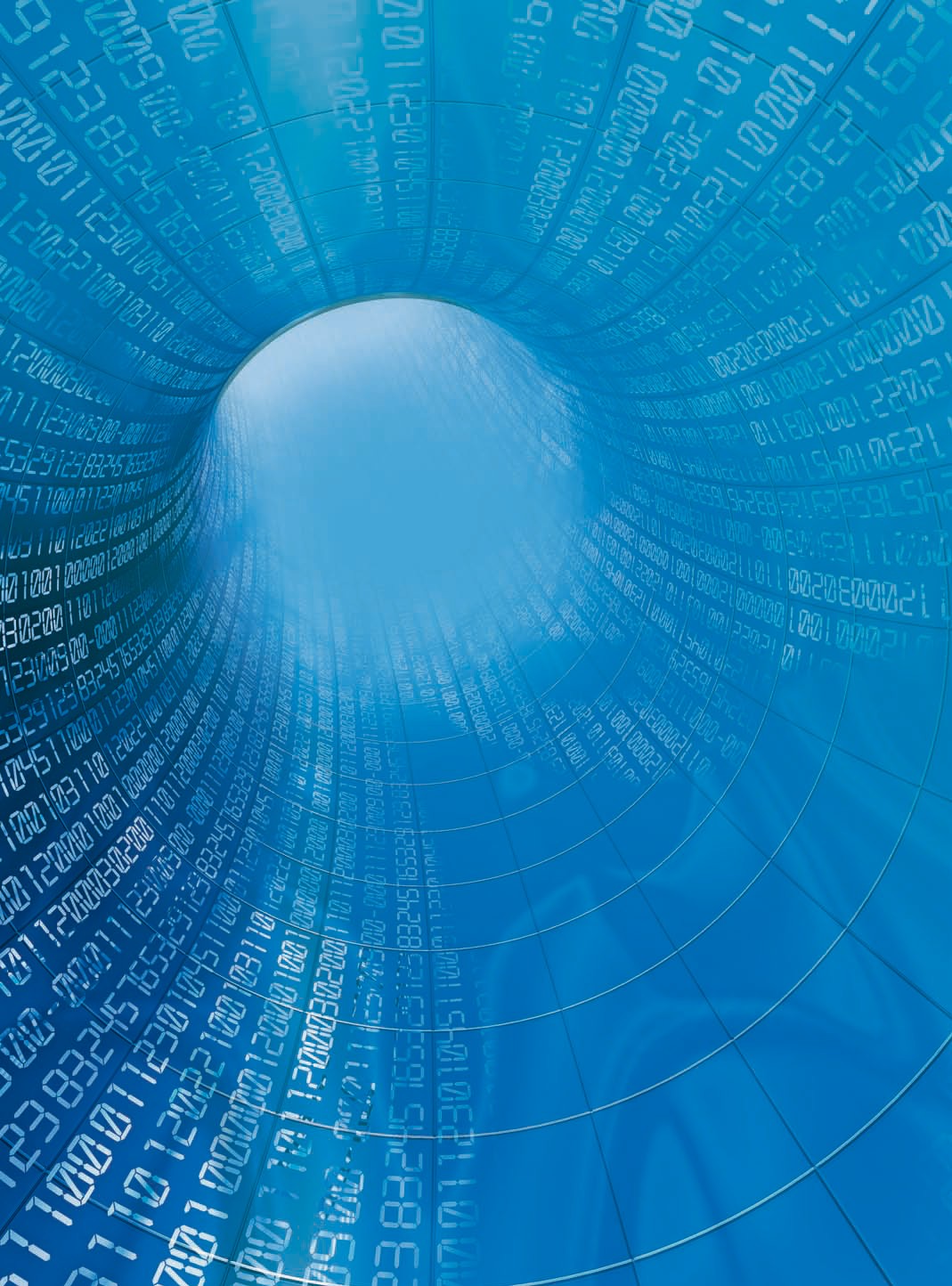 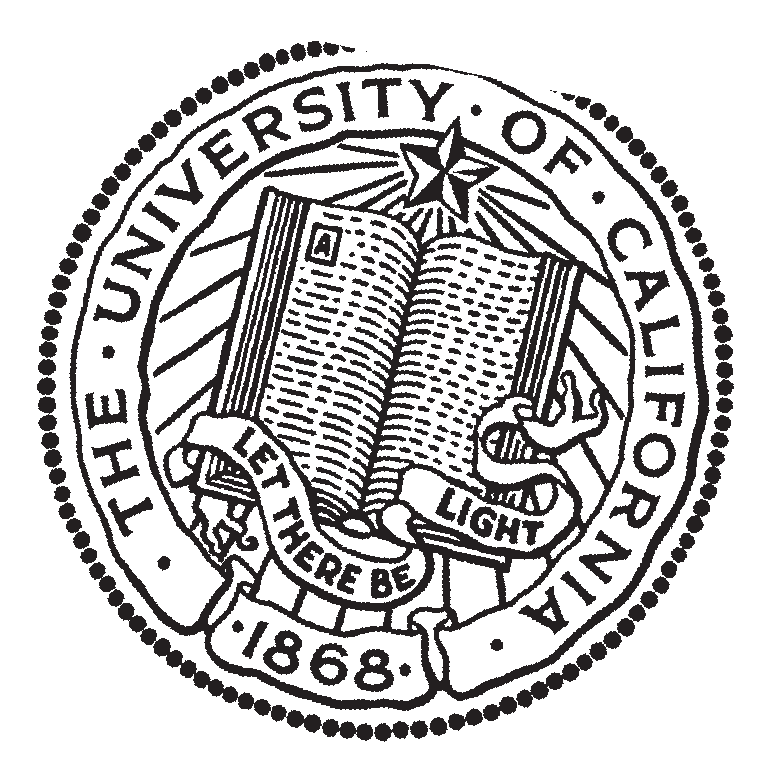 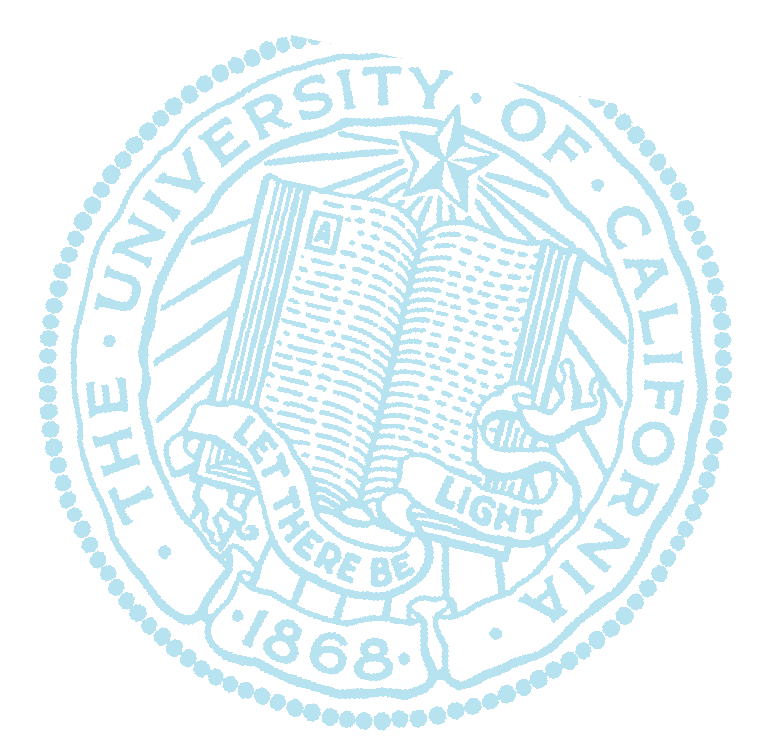 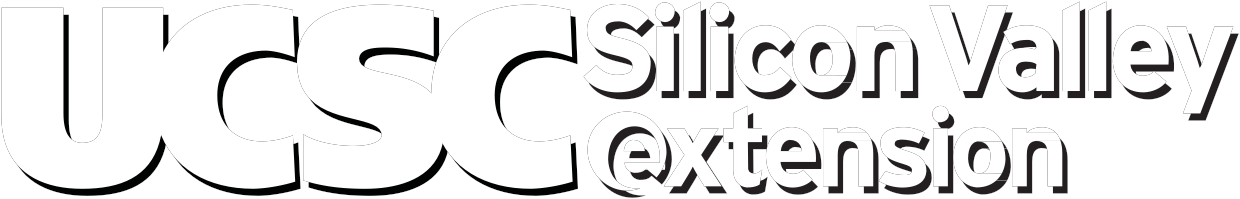 C O U R S E S  S T A R T   W E E K LY   I N   S A N T A   C L A R A   A N D   O N L I N EWINTERCO U R S E CATA LO G	J A N U A R Y – M A R C H  2 0 1 2New  Courses:Agile Project ManagementUsing ScrumLean-Agile Project ManagementEd Therapy: Reading IHealth, Safety and Nutrition for the Young  ChildApproaches to Teaching English to RefugeesUSB  Device InterfacesEnterprise ApplicationPerformance ManagementDesigning High Availability NetworksDeveloping Advanced Apps for iPhoneAgile Software DevelopmentS I L I C O N   V A L L E Y ’ S  S O U R C E   F O R   O N L I N E   E D U C A T I O NFRE E 	EVEN TS 	IN 	SANTA CL ARAPROGRAM OVERVIEWSLearn about our programs, network with working professionals and gain valuable insight from experts in your field of interest. These convenient evening and weekend information sessions are free and offer a chance to explore our Santa Clara facility. Instructors, coordinators, and program staff will outline the specifics of courses, certificates, prerequisites and the practical  resources  you’ll need to advance your career.Events are free, but registration  is required. Sign up now at ucsc-extension.edu/events.W I N T E RBUSINESS AND MANAGEMENT Human Resource Management Tuesday, 6:30–8:30 pm, January 10.To enroll, use Section number 5235.(024)Project and Program Management and Advanced Applied Project Management Thursday, 6:30–8:30 pm, January 12.To enroll, use Section number 13547.(015)Accounting and CPA Open HouseTuesday, 6:30–8:30 pm, January 17.To enroll, use Section Number 23393.(002)Business Administration and M.B.A. Prerequisites Open HouseTuesday, 6:30–8:30 pm, January 17.To enroll, use Section Number 23394.(002)Marketing Management Open HouseTuesday, 6:30–8:30 pm, January 17.To enroll, use Section Number 23395.(002)Financial Planning and Wealth ManagementWednesday, 6:30–8:30 pm, January 18.To enroll, use Section Number 13552.(020)Administrative and Executive AssistantsThursday, 6:30–8:30 pm, January 19.To enroll, use Section Number 6941.(015)Technical Writing and CommunicationONLINE ONLY, January 11–February 28.To enroll, use Section Number 0469.(016)ENGINEERING AND TECHNOLOGY Web Design Program Overview with Dreamweaver CS5 PreviewMonday, 7–9 pm, January 9.To enroll, use Section number 6667.(008)Embedded Systems, VLSI, and Network Engineering Tuesday, 6–8:30  pm, January 10.To enroll, use Section number 20544.(010)Software DevelopmentWednesday, 6–8:30  pm, January 11.To enroll, use Section number 3085.(019)Database SystemsThursday, 6:30–8:30 pm, January 12.To enroll, use Section number 3212.(015)BIOSCIENCESBiotechnology and BioinformaticsMonday, 6–8:30 pm, January 9.To enroll, use Section number 16649.(014)Clinical Trials, Regulatory Affairs, and Medical DevicesWednesday, 6–8:30  pm, January 11.To enroll, use Section number 16650.(014)EDUCATIONOpen House for Early Childhood Education and TESOLTuesday, 5–7 pm, January 10.To enroll, use Section number 23594.(001)Instructional Design and Delivery, and Online TeachingThursday, 6:30–8:30 pm, January 12.To enroll, use Section number 23236.(004)Educational Therapy OrientationSaturday, 10 am–12 pm, January 14.To enroll, use Section number 0726.(061)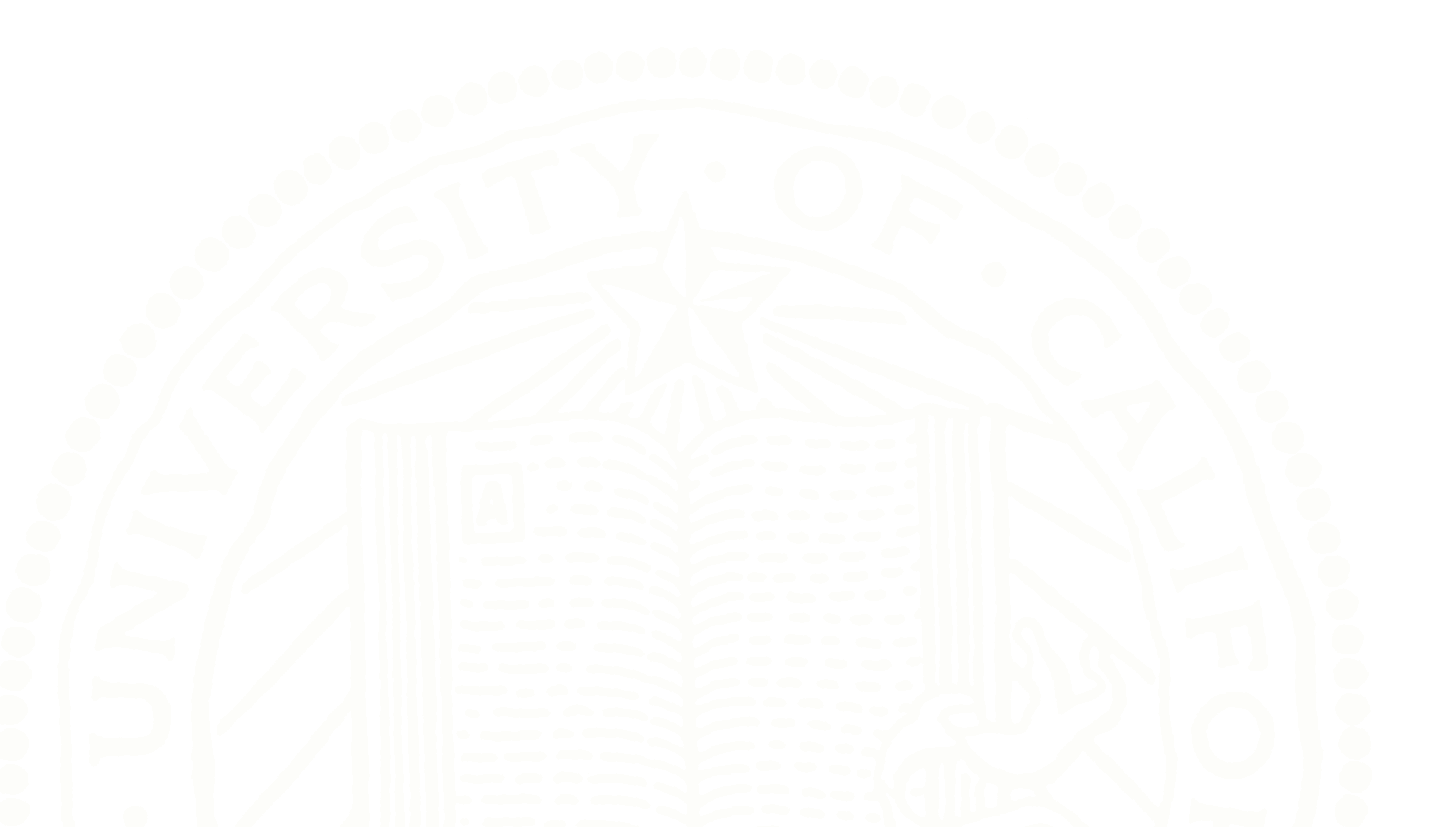 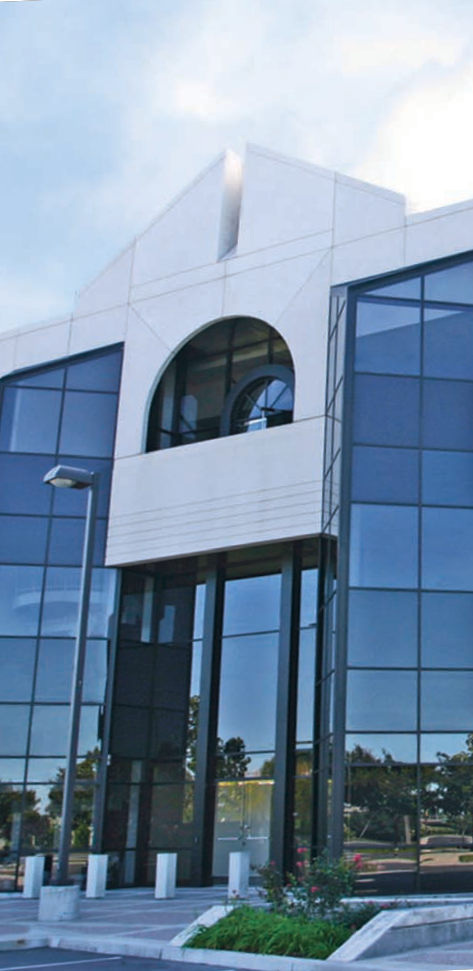 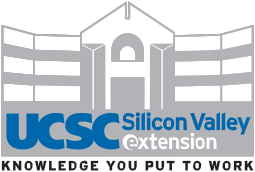 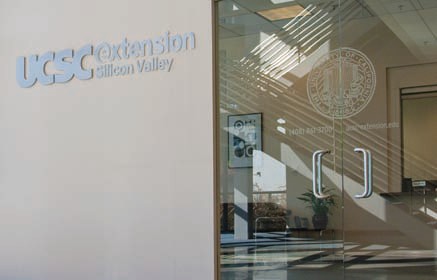 Explore Our  New Website!Finding course details and enrolling has never been easier.Flip to the inside back cover of this catalog for a quick look, or visit us at ucsc-extension.edu.At Extension, we provide the knowledge and skills you need to get the job… and get the job done!Copyright © 2011 The Regents of the University of California. All Rights Reserved.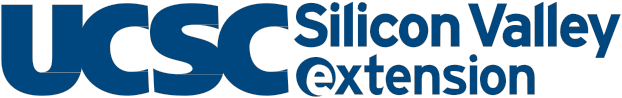 Much Is New for the New Year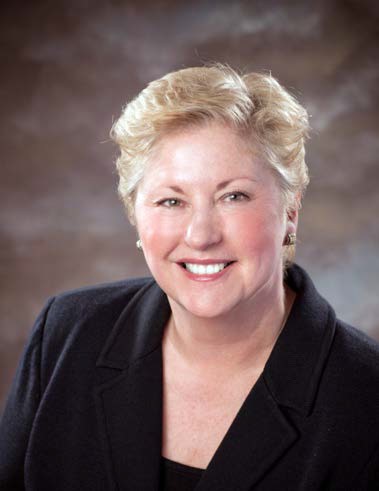 Dean Lynda M. Rogers, Ed.D.U C S C E X T E N S I O N  S I L I C O N  VA L L E Y2505 Augustine Drive, Suite 100Santa Clara, CA 95054Volume 44 Number 4 • November 2011UCSC Extension Silicon Valley (USPS 428840) is published 4 timesa year (March, April, July and November) by University of California Santa Cruz Extension, 2505 Augustine Drive, Suite 100, Santa Clara, CA 95054-3003. Periodicals postage paid at Santa Clara, CA, and additional mailing offices, sent free to those who request information about University of California Santa Cruz Extension activities.POSTMASTER: Send address  change  toUCSC Extension Marketing Department2505 Augustine Drive, Suite 100Santa Clara, CA 95054-3003Designed and produced by UCSC Extension’s Marketing DepartmentCopyright © 2011 The Regents of the University of CaliforniaAll Rights Reserved.N E W  A D D R E S S ?To continue receiving the course catalog, send both your old and new addresses and zip codes to UCSC Extension Silicon Valley2505 Augustine Drive, Suite 100Santa Clara, CA 95054If possible, include the label from the back cover of this catalog.If you have received more than one copy of this publication, please pass it along to a friend or colleague.Printed on 40% Post Consumer Waste Newsprint,using soy and vegetable based inks. Our printer is certified by theMonterey Bay Area Green Business Program. Please recycle. Not printed or mailed at state expense.616620-1201-878 (11/4/11)I M P O R TA N T  P H O N E N U M B E R SRegistration, Enrollment, Transcript and Literature Requests, Student Questions: (408) 861-3700Enrollment Fax: (408) 342-0164A C A D E M I C D E PA R T M E N T S  A N D  U N I T SAcademic Services: (408) 861-3860Corporate Training: (408) 861-3860A D M I N I S T R AT I V E D E PA R T M E N T SDean’s Office: (408) 861-3750Media Inquiries: (408) 861-3876To make changes or corrections to the mailing label, call (408) 861-3700.This year has been exciting at UCSC Silicon Valley. If you’ve visited our Web site in recent months, you may have noticed a few changes. In fact, just about every element in our online presence is new.We’ve kept the popular, leading edge platform for our online courses unchanged, but our course listings, “shopping cart” and other tools to help you manage your education have been redesigned.Check out the inside back cover of this catalog to see how the new Web site makes enrolling a breeze. There’s more to come, including new ways to learn about our cadre of instructors and how each of them has made their mark on Silicon Valley’s top industries.With the beginning of the New Year, we are introducing a slew of new courses to keep you up to speed on the latest developments in each field. In the biosciences, we have a new course on the critical process of developing tablet dosages for pharmaceutical products.In Business and Management, new courses include “Non-Profit Law and Management,” “Lean-Agile Project Management”  and “Agile Project Management Using Scrum.“Engineers looking for the latest skills will find new offerings covering “High Efficiency Switch-mode Power Supplies,” “USB Device Interfaces,” “Developing Advanced Apps for iPhone,” and “Enterprise Application Performance Management.”For educators, new courses include “Health, Safety and Nutrition for the Young Child,”and “Approaches to Teaching English to Refugees.”A growing number of our courses, both new and established, are now offered online. Enrollment in these courses increased by nearly thirty percent last year. If you haven’t tried this flexible, yet interactive course format, perhaps now is the time!For our highly educated  and ambitious students, perhaps the most exciting development this year is the relocation of UCSC’s Silicon Valley Center from Moffett  Field to our modern Santa Clara facility. With faculty from the distinguished Baskin School of Engineeringnow co-located at Extension, you can expect to see new graduate opportunities and research programs offered in tandem with Extension.Your future  could be waiting right here. Join us for a course or attend a ProgramOverview event and find your next step! Sincerely,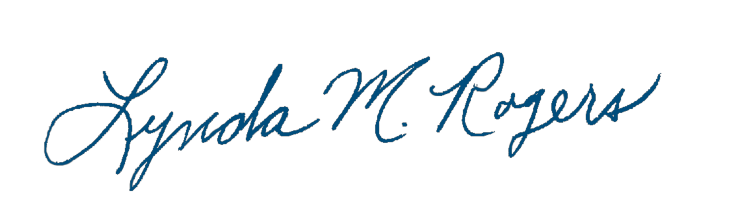 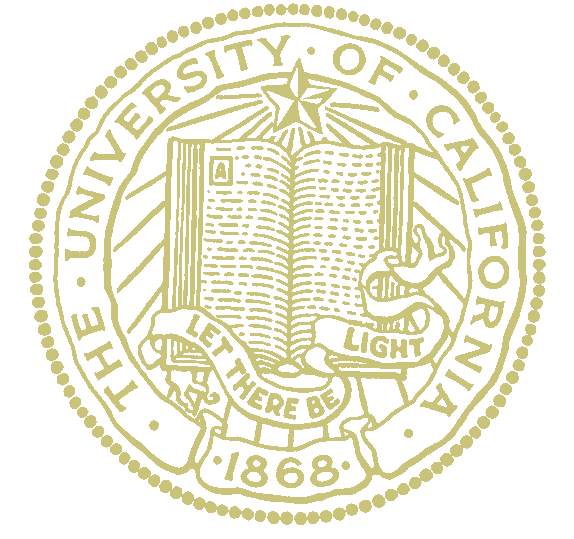 Lynda M. Rogers, Ed.D. Dean of UCSC ExtensionFollow us on Facebook and Twitter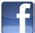 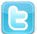 Areas of Study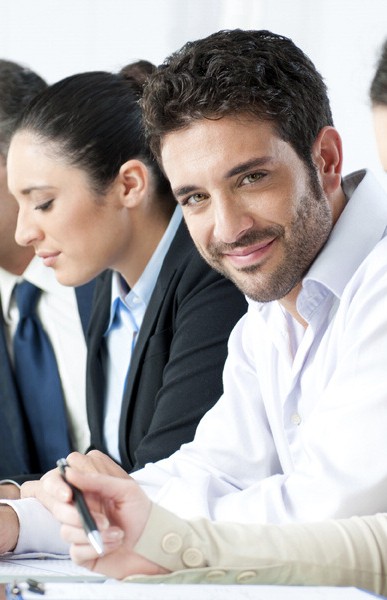 SiliconValley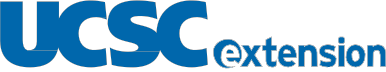 Mission StatementU C S C E X T E N S I O N  S I L I C O N  VA L L E Y combines the academic excellence of the University of California with the expertise of seasoned practitioners to provide advanced professional training that addresses the real- world needs of people who work and live in Silicon Valley.Catalog Resources at a GlanceNew to UCSC Extension? Start Here......................5G E N E R A L  I N F O R M AT I O NEnrollment ..........................................................92Discounts ............................................................92Transfers and Refunds ........................................92Tax Payer Relief Act ............................................93Academic Policies................................................93Grades ................................................................93Transcripts ..........................................................93Disabled Student Services  ..................................94Textbooks ..........................................................94Course Materials ................................................94U C S C E X T E N S I O N  O N L I N E ......................84O P E N  C A M P U S /C O N C U R R E N T  E N R O L L M E N T  ..................88B U S I N E S S  A N DC O N F E R E N C E S E R V I C E S  ..........................90Proctoring Services..............................................91I N S T R U C T O R B I O G R A P H I E S ....................95I N D E XCourse Titles, Programs and Events ..................101E N R O L L M E N T  F O R M ................................104M A P S  A N D  D I R E C T I O N S ........................104Biosciences....................................................6BiosciencesBioinformatics ........................................................7Biotechnology ........................................................8Clinical Trials Design and Management ................11Medical Devices ..................................................14Regulatory Affairs ................................................15Bioscience BusinessBioscience Business  ............................................17Business and Management ................18AccountingAccounting ..........................................................19CPA Preparation ..................................................21Administrative andExecutive Assistant ........................................22BookkeepingCertified Bookkeeper Program ............................23Business AdministrationBusiness Administration ......................................23Graduate School Preparation ..............................26Customized Business andManagement Certificate................................26Executive EducationSilicon Valley Business Leadership ........................27Business Leadership:Creating a Sustainable Enterprise ........................27Financial Planning andWealth ManagementPersonal Financial Planning..................................27Human ResourcesHuman Resource Management............................29Strategic Human Resources..................................32Instructional Design and Delivery ........................32Legal StudiesParalegal–Core ....................................................33Paralegal–Advanced ............................................33MarketingMarketing Management ......................................34Project ManagementProject and Program Management (PPM) ............80Advanced Applied Project Management (AAPM) ..82Technical Writing and Communication........36Web Content Management ............................38Education......................................................39Online Teaching ..................................................40Instructional Design and Delivery ........................41Early Childhood Education ..................................42Early Childhood Education: Supervisionand Administration ..............................................43Educational Therapy ............................................44Teaching English to Speakers ofOther Languages (TESOL) ....................................46Credential Courses ..............................................48Engineering and Technology ............49Hardware Systems andVLSI EngineeringEmbedded Systems ..............................................50VLSI Engineering ..................................................53Linux/UNIX Programmingand Administration ........................................55Network Engineeringand System Security ......................................58Software DevelopmentComputer Programming ......................................60Database Systems ................................................64Internet Programming and Development..............65Software Engineering and Quality ........................68Technology ManagementKnowledge  Services and EnterpriseManagement (KSEM) ..........................................70Web and Graphic DesignGraphic Design ....................................................71Web Design ........................................................71Environmental Health and Safety ....75Hazardous Materials Management ......................76Occupational Safety and Health Management  ....76Environmental Safety and HealthManagement ......................................................76HAZWOPER ........................................................78Project Management ............................79Project and Program Management (PPM) ............80Advanced Applied Project Management(AAPM) ..............................................................82UCSC Extension Online ..........................84Open Campus ............................................88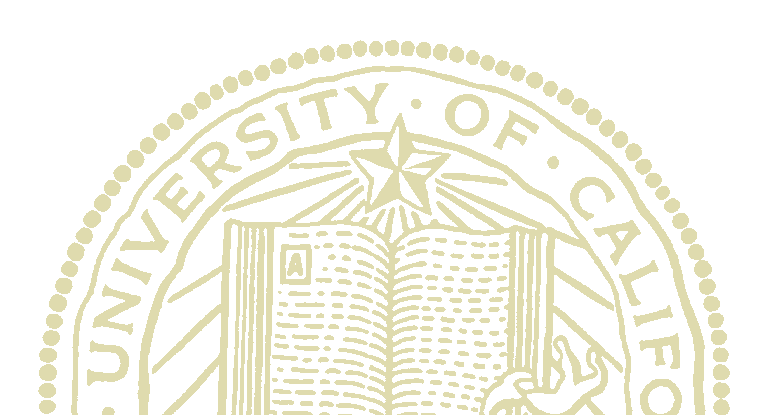 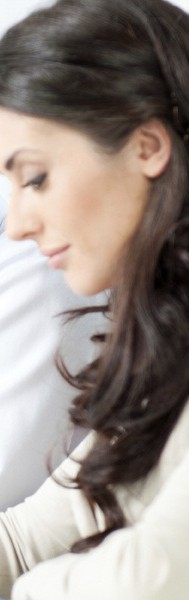 3Certificate ProgramsT H E VA L U E O F A  U C C E R T I F I C AT E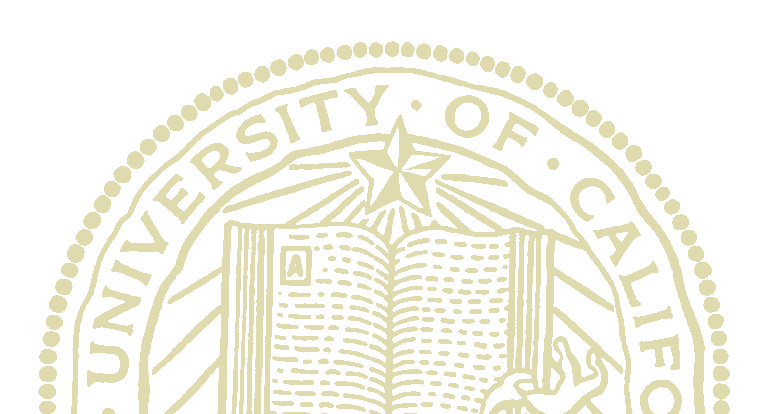 UCSC Extension Silicon Valley offers certificate programs in a wide range of subject areas. Developed with guidance from key industry leaders and academic experts, these programs present University of California–approved curricula that address the specific requirements of the discipline. Programs take a practical approach, and are structured to accommodate working professionals. Most certificates consist of required courses and a specified minimum number of elective courses/units, throughwhich a program can be tailored to meet an individual’s educational and career goals. For more information about specific certificate programs, please refer to the page numbers listed in the adjacent column.C E R T I F I C AT E P R O G R A M  R E Q U I R E M E N T SIn order to be eligible for a certificate, you must:(1) complete all course work within three years of filing the application; (2) receive a passing grade in all courses; and (3) achieve an overall 3.0 grade-point average (GPA) for all courses applicable to the certificate. Please refer to ucsc-extension.edu/gpa for our GPA calculator. All courses applied to the certificate must have been successfully completed within five years of the date of certificate issuance. Requirements for individual programs may vary slightly. Please consult specific program descriptions for additional information.A P P LY I N G  F O R A  C E R T I F I C AT EWe encourage you to establish candidacy in a certificate program early in your studies. This ensures that curricu- lum changes subsequent to receipt of your application will not affect your course requirements. Candidates will be notified of updates or special opportunities related to their program. Certificate applications can be submitted online at ucsc-extension.edu.Once the requirements of the certificate have beenmet, please contact program@ucsc-extension.eduto request the issuance of your certificate.Certificate with HonorsThose students who complete a certificate programwith a grade point average of 4.0 will earn a Certificate with Honors.T R A N S F E R R I N G  C O U R S E S F R O M  O T H E R S C H O O L SSubject to the approval of the relevant UCSC Extensionin Silicon Valley academic department, students may sub- stitute one equivalent course from another institution for one in an applicable certificate program. The course must have been taken within the past five years with a gradeof C or better, cover the same material as our equivalent course, carry the same or more credit, and originate from an accredited academic institution. Please consult specific program descriptions for additional information, as individual program policies may vary.To be considered, obtain a Course Substitution Request form from our Web site at ucsc-extension.edu/forms,and send your request along with a course outline and description, transcript, and related fee to the address and department indicated on the form.Continuing Professional Education forLicensing, Credentials, CertificationMany courses at UCSC Extension Silicon Valley offer credit and/or continuing-education units that apply toward professional licensing, relicensing or accredita- tion, professional teaching credentials and credential renewals, or prepare you for a certification exam.To locate courses that apply to your professional field, please consult the list below.Accountants................................................................19Certified Financial Planners ........................................27Clinical Research Professionals ....................................11Educators....................................................................39Environmental Professionals ........................................75Hazardous Materials Managers and Workers ..............76Human Resource Professionals ....................................29Industrial Hygienists ....................................................75Nurses ........................................................................11Paralegals  ..................................................................29Project Management Professionals ..............................79Regulatory Affairs Professionals ..................................15AttentionInternational StudentsI N T E R N AT I O N A L  E N R O L L M E N T I N  C E R T I F I C AT E P R O G R A M SUCSC Extension Silicon Valley offers a wide varietyof professional certificate programs for international students. Most of our certificates can be completed in less than 15 months. Students must maintain full-time status each term by taking a minimum of 12 credit hours. International students are permitted to take one online course (maximum 3 units) per quarter. Hybrid courses with at least one class meeting are allowed. After nine months of full-time enrollment and completion of a certificate program, international students are eligible, in most cases, for one yearof Post-Completion Optional Practical Training in a U.S. workplace.F O R I M M I G R AT I O N  A D V I S E M E N T O R E N R O L L M E N T  R E Q U I R E M E N T S ( F O R C E R T I F I C AT E P R O G R A M S O N LY ) ,  C O N TA C T:International Student AdvisorUCSC Extension Silicon Valley2505 Augustine Drive, Suite 100Santa Clara, CA 95054-3003Phone: (408) 861-3700,  Fax: (408) 342-0164E-mail: ia@ucsc-extension.eduucsc-extension.edu/internationalBiosciencesBioinformatics ..........................................................7Biotechnology ..............................................................8Clinical Trials Design and Management ......................11Regulatory Affairs ......................................................15Bioscience Business ................................................17Business and ManagementAccounting ..............................................................19Administrative and Executive Assistant ..................22Business Administration ........................................23Customized Certificate ..........................................26Human Resource Management ..............................29Marketing Management ........................................34Paralegal—Core ....................................................33Paralegal—Advanced ............................................33Personal Financial Planning ....................................27Project and Program Management ........................79Advanced Applied Project Management ................82Technical Writing and Communication......................36Web Content Management ....................................38EducationEarly Childhood  Education ......................................42Early Childhood  Education: Supervisionand Administration ................................................43Educational Therapy ..............................................44Instructional Design and Delivery............................41Online Teaching ......................................................40Teaching English to Speakers of Other Languages(TESOL) ..................................................................46Engineering and TechnologyComputer Programming ..........................................60Database Systems ..................................................64Embedded Systems ................................................50Internet Programming and Development ................65Knowledge Services and Enterprise Management ......70Linux/UNIX Programming and Administration  ........55Network Engineering and Systems Security ............58Software Engineering and Quality ..........................68VLSI Engineering ....................................................53Web Design ..........................................................71Environmental Health and Safety ManagementEnvironmental Safety and Health Management ......76Hazardous Materials Management ........................76Occupational Safety and Health Management ........76New to UCSC Extension? Start HereWelcome! By opening this catalog, you’ve taken the first step toward advancing your career.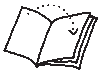 U C S C E X T E N S I O N  O F F E R S  O P E N  E N R O L L M E N T. Y O U  M AY  TA K E O N E C O U R S E O R A N  E N T I R E C E R T I F I C AT E .Enrolling in a course is a simple process based on your prefer-ences and needs; however, some courses have prerequisites that provide a foundation for a complete learning experience.As part of the University of California, Santa Cruz, UCSC Extension is certified by the Accrediting Commission for Senior Colleges and Universities of the Western Association of Schools and Colleges (WASC).Our classes are open to everyone—you don’t need to be a UC Santa Cruz student. Enrollment in Extension courses does not constitute admission to the University of California.P O L I C Y  R E G A R D I N G C O U R S E  R E A D E R S , T E X T B O O K S  A N D  O T H E R I N S T R U C T I O N A L  R E S O U R C E SStudents are responsible for obtainingthe required instructional materials for each course they take. UCSC Extension courses use a variety of media for instructional purposes. These vary depending on the cur- riculum and instructor. Please review the section details atG U I D E  T O C O U R S E  L I S T I N G SCourse Title.Academic number, approving campus depart- ment, unit value (in parentheses).Course description. See ucsc-extension.edu for expanded course description.If your course requires previous course work or experience, it will be listed here.Read about your expert instructor in the section titled “Instructor Biographies.”Course location or “mode of delivery.” This is how much the course costs (notFinancial Statement AnalysisX400.001 BUSAD (4.0 quarter units)In both the public and private sectors, managers must be skilled at conducting research and analysis to determine if a firm is a good credit risk or a suitable investment, and if it can sustain operations. This course provides essential knowledge for the CPA examina- tions. It presents financial statements as a set of dynamic instruments used to support management decision making and protect the public interest.Prerequisite(s): “Intermediate Accounting I”and “Intermediate Accounting II.”RUSS BLAHETKA,  D.B.A.SANTA CLARA CLASSROOM10 meetings: Mondays, 6–10 pm, June 20–August 29. Fee: $775 ($697.50 through June 6).To enroll, use Section Number 6938.(039)the bottom of the course description page on our Web site.Instructors may specify any combination of the following instructional materials:including books or material fees) unless noted.	Cross-Reference IconThe icon at left appears at the bottom of the• Printed course readers from our on-demand service provider, Content Management Corporation (CMC)• Electronic course materials from our online learning platform, UCSC Extension Online• Textbooks (required and recommended), see page 94 and visit ucsc-extension.edu/bookstore• Other materials distributed via e-mail either by theAcademic Department or the instructor.Students should purchase, order, or access their materials in time to bring them to (or have access to them during) the first class meeting. For full instructions go toucsc-extension.edu/course-materials.T E X T B O O K I N F O R M AT I O NInformation on required and recommended textbooks can be found in course descriptions online at ucsc-extension.edu, and on your enrollment receipt.Most textbooks can be purchased through Extension’s partnership with Amazon.com. Our Web site has a conven- ient search tool online at ucsc-extension.edu/bookstore.Through a special arrangement, most of our textbooks are also available at the Santa Clara University Bookstore, located at the corner of Alameda and Market Street in Santa Clara, (408) 554-4491.  For details, see page 94.W H E N  A N D  W H E R E A R E C O U R S E S  P R E S E N T E D ? Nearly 95 percent of our courses are offered during the evening and on weekends. We make it easy for residentsall over the South Bay to continue their education. See page 104 for maps to our campus.We also offer online and hybrid courses for students whose commutes, jobs and family obligations don’t allow them to take traditional classroom courses. For a list of online courses, see page 84.Please use this Section Number whenyou enroll.E N R O L L  E A R LY  A N D  S AV E 1 0  P E R C E N TSave 10 percent (on most courses) when you enroll more than 14 days before the first day of class. Early registration helps ensure a place in the class you want and helpsavoid cancellation of classes for lack of enrollment.T U I T I O N  A S S I S TA N C EDisplaced or disadvantaged workers may be eligible for federal assistance through the Workforce Investment Act (WIA) or the Employment Development Department (EDD). Funds may be applied toward the cost of the Extension course fees, books, and materials. For additional informa- tion or to determine eligibility, contact either your local Workforce Investment Board or Extension’s coordinatorat wib@ucsc-extension.edu.E N R O L L  I N  C O U R S E S  AT  N O  C O S T  T O  Y O U ! Many of UCSC Extension’s courses qualify for corporate tuition reimbursement, especially those that pertain to your current job or a future position in your company. Find out if your employer offers tuition reimbursement.G R A D I N GGrades are mailed to students, usually within a month after a course ends. Those students who complete a certificate program with a grade-point average of 4.0 will earn a Certificate with Honors. You’ll find a GPA calculator onour Web site. For details, see page 93.page throughout the catalog and is designed to direct you to other relevant courses.T R A N S F E R O F U C S C E X T E N S I O N  C R E D I TSome Extension courses may be applied toward degrees. Students are encouraged to obtain specific information about acceptance of Extension credit from the Admissions Office of the degree-granting university or college priorto enrolling.E X T E N S I O N  S T U D E N T S  A R E PA R T  O F T H E U C S C FA M I LYExtension students are cordially invited to becomemembers of the UCSC Alumni Association upon completion of 15 or more units of credit courses. Call (408) 861-3700 for more information.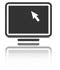 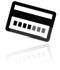 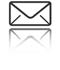 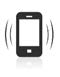 IT’S EASY TO ENROLLOnline: Visit our Web site at ucsc-extension.edu.Credit Card: We accept the following major credit cards: Visa, MasterCard, American  Express and Discover.Mail the completed enrollment form on page 104. Be sure to enclose the necessary credit card information.Send to UCSC Extension Silicon Valley,2505 Augustine Drive, Suite 100, Santa Clara, CA 95054.By Phone: Call (408) 861-3700.5Biosciences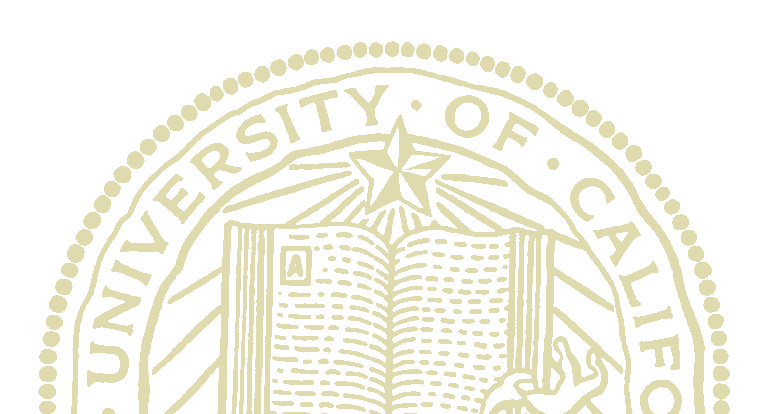 In This Section 	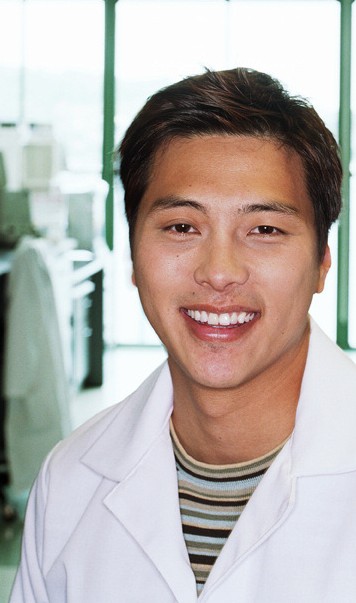 BiosciencesBioinformatics ................................................7Biotechnology  ................................................8Clinical Trials Design and Management..........11Medical Devices ............................................14Regulatory Affairs ..........................................15Bioscience BusinessBioscience Business and Marketing................17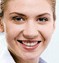 Free Program OverviewBiotechnologyand BioinformaticsAre you interested in learning about the Bioinformaticsand Biotechnology certificate programs, and about careers in these fields?This special free information session provides an oppor- tunity to meet instructors and other students, learn about program prerequisites, course content and program requirements, and see how these programs can help you advance your current career or break into a new field.SANTA CLARA CLASSROOM Monday, 6–8:30 pm, January 9. No fee, but enrollment required.To enroll, use Section number 16649.(014)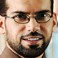 Free Program OverviewClinical Trials, Regulatory Affairs, and Medical DevicesThis special information session provides an opportunity to meet instructors and other students,learn about program prerequisites, program philosophy, course content and program requirements, and gain insights into careers in clinical research, regulatory affairs, and medical devices.SANTA CLARA CLASSROOM Wednesday, 6–8:30  pm, January 11. No fee, but enrollment required.To enroll, use Section number 16650.(014)BioinformaticsCertificate Program Bioinformatics C E R T I F I C AT E C O N TA C TApplied and Natural Sciences Department, (408) 861-3860or e-mail program@ucsc-extension.edu.P R O G R A M  O V E R V I E WBiological data continue to accumulate at a phenomenal rate. UCSC Silicon Valley Extension’s Bioinformatics Certificate Program was created in consultation with industry leaders to meet the need for biologists and com- puter scientists with the ability to analyze and interpret this deluge of biological information. Courses in this pro- gram are taught by experienced molecular biologists and bioinformatics professionals who bring real-world perspec- tives and cutting-edge technologies into their classrooms.The Bioinformatics Certificate provides theoretical foun- dations and practical skills in bioinformatics. The required courses provide the necessary computational and scientific foundations. A range of electives allows individuals to tailor their studies to their particular needs and interests. Life sci- entists learn how to effectively use the tools and methods of bioinformatics to enhance their work, while computer scientists gain a background in molecular biology and important bioinformatics methods and tools.This program is designed for students who have a degree in biology, biochemistry, or computer science who want to enrich their careers by learning and applying the key principles and practices of bioinformatics.C E R T I F I C AT E R E Q U I R E M E N T STo satisfy the requirements for the Certificate in Bioinfor- matics, you must complete 3 required courses and7 units of electives, for a minimum total of 16 units. For GPA requirements and program time limits, see page 4. To pursue two bioscience-related certificates in parallelor in sequence, see the chart on this page.P R E R E Q U I S I T E SFamiliarity with the principles of modern molecular biologyis required. Completion of “Molecular Biology, Introduction” or an equivalent course within the last five years, or equiva- lent experience satisfies this requirement. An understanding of probability and statistics is required for “Statistical Analysis and Modeling for Bioinformatics and Biomedical Applications.” Students without this background should first complete “Statistics,” or “Statistical Design of Exper- iments: A Practical Approach,” or “General Statistics I” and “General Statistics II,” or the equivalent prior to takingF O R I N F O R M AT I O N  O N  C E R T I F I C AT EA P P L I C AT I O N S  A N D  T R A N S F E R R I N G  C R E D I T F R O M  O T H E R S C H O O L S ,  S E E PA G E 4 .Prerequisite CoursesMolecular Biology, IntroductionX425.9 NATSC (3.0 quarter units) 30.0 hours CA BRN/LVN Credit—Provider #CEP13114This course provides a comprehensive introductionto molecular biology for nonbiologists and a review for those who want to refresh and update their knowledge of this subject. Topics include fundamental concepts of genes and proteins, central dogma and the genetic code; structure and function of genes; gene expression, tran- scription and translation; protein structure and function; introduction to genetics; Mendelian analysis; molecular and population genetics, genetic markers and maps;and the impact of modern molecular biology on science and medicine. The course also includes an overview of experimental methods used in molecular biology.Prerequisite(s): College-level biology is recommended. RAXIT J. JARIWALLA, Ph.D.SANTA CLARA CLASSROOM10 meetings: Tuesdays, 6–9 pm, January 17–February 28; Saturdays, 1–4 pm, January 21–March 3(no meeting Feb. 18 and 3 no meetings TBA). Fee: $675 ($607.50 through Jan. 3).To enroll, use Section Number 4213.(075)StatisticsX400.102 AMS (5.0 quarter units)This course explores the fundamentals of statistical meth- ods and reasoning. Topics include descriptive methods, data gathering, probability, interval estimation, significance tests, one- and two-sample problems, categorical data analysis, correlation and regression. The instructor will demonstrate the use of spreadsheets and statistical software to analyze and interpret data. Examples are drawn from a variety of fields, including biology, business and marketing. While not too mathematically rigorous for the novice, the course pro- vides some mathematical detail to illustrate basic concepts. No prior background in calculus or statistics is required.ROBERT KNIGHT, M.S., DPM.ONLINE, January 10–March 31. Enrollments accepted through Feb. 29. Fee: $860 ($774 through Dec. 27).To enroll, use Section Number 23588.(002)Learn More for LessBiosciences BIOINFORMATICS◗ Featured Winter CoursesBiotechnology Basics for Non-Scientists ..............10Clinical Trials Essentials: An Intensive Course  ......12Electronic Data Capture for Clinical Trials ............14Human Factors in Medical Device Development ..17Human Physiology in Health and Disease ............12Interacting with the FDA ......................................16Molecular Diagnostics ..........................................10Risk Management for Regulated Industries..........17SAS Programming  for Clinical Trials ......................14New! Solid Oral Dosage Form ..............................10The Bioscience Industry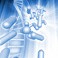 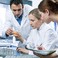 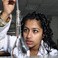 Is Thriving in the Bay AreaRegional studies predict that in the coming years, the shift from development to commercialization will continue to fuel significant growth in Bay Area life science companies. The availability of a highly skilled workforce will undoubtedly be a key component of this success.UCSC Silicon Valley Extension offers a full complement of bioscience programs and courses designed to meet the needs of Bay Area companies and new and experienced industry professionals. Taught by experts from Silicon Valley’s thriving biotechnology, pharmaceutical, and medical device sectors, our courses offer participants the knowl- edge base, industry perspectives, and important connections needed to build a strong career.Whether you are interested in learning about the scientific, clinical, computational or regulatory aspects of the bioscience field, UCSC Silicon Valley Extension can help you succeed.“Statistical Analysis and Modeling for Bioinformatics and Biomedical Applications.”R E C O M M E N D E D  C O U R S E S E Q U E N C EThose new to the field of bioinformatics should start with “Bioinformatics Tools, Databases and Methods” and “Experimental Methods in Molecular Biology” (after completing the prerequisites). Courses may then be taken in any sequence unless otherwise specifiedin the individual course description.F O R M O R E I N F O R M AT I O NCurrent and future course schedules can be found atucsc-extension.edu/biosciences. For more information on this program or to be added to our mailing list, please call (408) 861-3860 or contact program@ucsc-extension.edu.Do you know that you can complete two bioscience certificate programs at UCSC Extension, simultaneouslyor in sequence, with fewer units than if the programs were taken individually?Students pursuing two certificates need to complete the total number of units indicated in the table below, including all the required courses for both programs. In order to obtain two certificates with the fewest number of units, students must select some electives that are common to both programs. Please contact program@ucsc- extension.edu or call (408) 861-3860  if you need more information or would like assistance creating a study plan.BIOINFORMATICS / BIOTECHNOLOGY Biosciences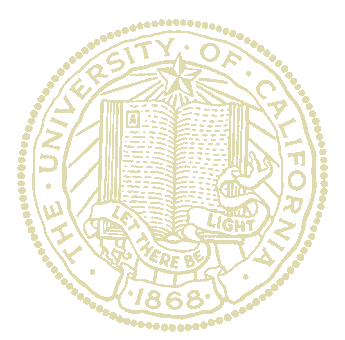 BIOINFORMATICS CERTIFICATEBiotechnology16-unit  minimumPREREQUISITE COURSES	Units   Course	F	W	Sp 	SuMolecular Biology, Introduction ............................................3.0 ..........4213	■	■	■ANDStatistics OR ........................................................................5.0 ..........23588	❍		❍	 ❍ General Statistics I AND ......................................................2.5  ..........5620	■				■ General Statistics II, OR ....................................................2.5  ..........6538		■			■ Statistical Design of Experiments: A Practical Approach ......2.0 ..........23096						■REQUIRED COURSES	Units   Course	F	W	Sp 	SuBioinformatics Tools, Databases and Methods ......................3.0 ..........2447	■		■ Experimental Methods in Molecular Biology ........................3.0 ..........1912		■		■ Statistical Analysis and Modeling for Bioinformaticsand Biomedical Applications   ..........................................3.0 ..........1032	■	■ELECTIVE COURSES (7 units required) 	Units   Course	F	W	Sp 	SuTake required courses before electives.Cellular Biology  ....................................................................3.0  ..........3383	■Computational Biology with Java  ........................................3.0 ..........0266	■* Computational Intelligence ..................................................1.5 ..........19951               ■                 ■ DNA Microarrays: Principles, Applications and Data Analysis....3.0 ..........2183                                  ■ Drug Discovery, Introduction  ................................................3.0 ..........4853       ■                 ■Gene Expression and Pathways ............................................2.0 ..........6020	■Molecular Diagnostics ..........................................................1.5 ..........21972	■	■Perl for Bioinformatics ..........................................................2.0 ..........19971* Sequence Analysis in Bioinformatics, Advanced  ..................2.0 ..........0036	■Structure Analysis of Biological Molecules ............................2.0  ..........5925	■* Suggested electives for computer scientists and IT professionals■ held in classroom   ❍ offered online    ❐ both classroom and online sessions are availableVisit ucsc-extension.edu for the most current program schedule.Certificate Program Biotechnology C E R T I F I C AT E C O N TA C TApplied and Natural Sciences Department, (408) 861-3860or e-mail program@ucsc-extension.edu.P R O G R A M  O V E R V I E WThe Bay Area is at the forefront of the global biophar- maceutical industry, one of the fastest growing sectors of California’s economy. Local companies and research institutions are setting the pace in the discovery anddevelopment of biopharmaceuticals to target major unmet medical conditions such as cardiovascular disease, cancer, AIDS and other degenerative diseases.The Biotechnology Certificate equips professionals with a rich background in the principles, processes and cutting edge technologies central to biotechnology. This combination of general and practical knowledge enhances the skills of professionals currently working in this industry and helps prepare others to enter this dynamic field. The certificate program provides a solid understanding of the scientific disciplines that underlie the industry’s activities, a foundation in the principles that guide drug discovery and development, an appreciation of cutting-edge bio- science research and technology, and a broader awareness of today’s biopharmaceutical industry.This program benefits professionals from all disciplines who want to develop a solid scientific foundation in the principles and applications of biotechnology, in orderto work more effectively in or transition into the biopharmaceutical sector.Required CoursesExperimental Methods in Molecular BiologyX446.5 NATSC (3.0 quarter units)This lecture-based course provides a theoretical overview of the key molecular biology techniques used in basic life science research and by the biotechnology and biopharma- ceutical industry for the discovery of novel therapeutics. Topics include gene cloning, manipulation and sequencing; PCR; RNA interference; gene expression analysis; protein expression, engineering, and structure determination; and the fundamentals of experimental design. Also addressed are high-throughput sequencing and microarray expression analysis and the types of data these techniques generate.Prerequisite(s): “Molecular Biology, Introduction”or an equivalent course.INSTRUCTOR: TBA.SANTA CLARA CLASSROOM8 meetings: Saturdays, 1–5 pm,January 21–March 24 (2 no meetings TBA). Fee: $765 ($688.50 through Jan. 7).To enroll, use Section Number 1912.(039)Elective Courses Computational Intelligence For course description, see page 61.Gene Expression and PathwaysX426.2 NATSC (2.0 quarter units)This course provides a solid foundation in the molecular concepts and cutting-edge technologies that are central to the understanding of gene expression pathways in simple cells and complex multicellular organisms. Topics include gene structure; regulatory proteins and transcriptional control; inheritance of states of gene expression; and post- transcriptional control of gene activity. Abnormalities in gene expression are discussed in relation to human disease states as well as drug discovery and diagnostic medicine.Prerequisite(s): “Molecular Biology, Introduction” or equivalent or basic knowledge of foundation concepts in molecular biology.RAXIT J. JARIWALLA, Ph.D.SANTA CLARA CLASSROOM8 meetings: Tuesdays, 6–9 pm, March 20–April 17; Saturdays, 1–4 pm, March 24–April 21 (2 no meetings TBA). Fee: $715 ($643.50 through Mar. 6).To enroll, use Section Number 6020.(023)Molecular DiagnosticsFor course description, see page 10.C E R T I F I C AT E R E Q U I R E M E N T STo satisfy the requirements for the Certificate in Biotechnology, you must complete the 4 required courses as indicated in both Core A and B, and 8 units of electives from Track 1 and Track 2, for a minimum total of 19 units. For GPA requirements and program time limits, see page 4.To pursue two bioscience-related certificates in parallel or in sequence, see chart on page 7.P R E R E Q U I S I T E SFamiliarity with the principles of modern molecular biology is required. Completion of “Molecular Biology, Introduction” or an equivalent course taken within the last five years, or equivalent experience satisfies this require- ment. Please direct questions about the suitability of a prerequisite to program@ucsc-extension.edu. For those new to the industry, we recommend that “Biotechnology Basics for Non-Scientists” be taken prior to starting other course work (see page 10).R E C O M M E N D E D  C O U R S E S E Q U E N C EWe recommend that you begin with “Drug Discovery, Introduction” or “Drug Development Process.” After that, you may take courses in any sequence, unless otherwise specified.F O R M O R E I N F O R M AT I O NCurrent and future course schedules can be found at ucsc-extension.edu/biosciences. For more information on this program or to be added to our mailing list, please call (408) 861-3860  or contactprogram@ucsc-extension.edu.Biosciences BIOTECHNOLOGY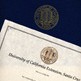 F O R I N F O R M AT I O N  O N  C E R T I F I C AT EA P P L I C AT I O N S  A N D  T R A N S F E R R I N G  C R E D I T F R O M  O T H E R S C H O O L S ,  S E E PA G E 4 .Prerequisite CourseMolecular Biology, IntroductionFor course description, see page 7.YOU MAY BE CLOSER TO A CERTIFICATE THAN YOU REALIZEre you just a few coursesarning aaway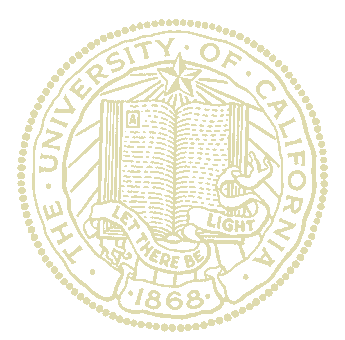 from19-unit  minimumBIOTECHNOLOGY CERTIFICATEbioscience certificate? Let us review your academic recordand help to fast track your goals.PREREQUISITE COURSE	Units   Course	F	W	Sp 	SuMolecular Biology, Introduction ............................................3.0 ..........4213       ■       ■      ■REQUIRED COURSES  A AND B (four) 	Units   Course	F	W	Sp 	SuCore A—Both requiredDrug Discovery, Introduction  ................................................3.0 ..........4853       ■                 ■Drug Development Process....................................................2.0  ..........6559       ■       ■      ■       ■Core B—Choose 2 of 3(The remaining core B may be used as an elective.)Cellular Biology......................................................................3.0   ..........3383       ■Experimental Methods in Molecular Biology ........................3.0 ..........1912                ■                 ■Immunology, Principles ..........................................................3.0  ..........2257                ■                 ■ELECTIVE COURSES	Units   Course	F	W	Sp 	Su(8 units required; a minimum of 1 of the 8 units must be from each track.)Track 1: DiscoveryBioinformatics Tools, Databases and Methods ......................3.0 ..........2447       ■                 ■ Biology of Cancer ..................................................................2.0  ..........6630                         ■ DNA Microarrays—Principles, Applications andData Analysis ......................................................................3.0  ..........2183	■Gene Expression and Pathways ............................................2.0 ..........6020                ■Human Physiology in Health and Disease ............................3.0 ..........6999       ■       ■Mass Spectrometry in Drug Discovery ..................................2.0  ..........4887		■ Neurobiology, Introduction ....................................................3.0 ..........20042	■ Pharmacology, Principles ......................................................2.0  ..........5596Stem Cell Biology ..................................................................1.5 ..........13567                                ■Structure Analysis of Biological Molecules ............................2.0  ..........5925       ■Toxicology Basics for Biotechnology  ....................................1.5 ..........2310                                  ■Viruses, Vaccines and Gene Therapy   ....................................1.5 ..........6974                         ■Track 2: DevelopmentBiopharmaceutical Project Management and Leadership ....1.5 ..........4490Clinical Statistics for Non-Statisticians ..................................2.0 ..........2345                ■                 ■ Good Manufacturing Practices ..............................................3.0 ..........6328                ■                 ■ Intellectual Property Essentials for the Life ScienceIndustry..............................................................................1.0  ..........1942                         ■ Medical Device Design and Development ............................2.0 ..........19977      ■                 ■ Medical Devices: Regulatory Strategies and MarketingPathways............................................................................1.5 ..........5939		■		■ Molecular Diagnostics ..........................................................1.5 ..........21972		■		■ Nanotechnology, Introduction  ..............................................1.0 ..........4820				■ Regulation of Drugs and Biologics   ......................................3.0 ..........19007	■		■ Regulation of Medical Devices and Diagnostics ....................3.0 ..........19071		■		■ Risk Management for Regulated Industries ..........................3.0 ..........22631		■		■ Solid Oral Dosage Forms: Development to Registration ........3.0 ..........4452		■Statistical Design of Experiments: A Practical Approach ......2.0 ..........23096                                ■■ held in classroom   ❍ offered online    ❐ both classroom and online sessions are availableVisit ucsc-extension.edu for the most current program schedule.Contact us to develop a personalized study plan:biosciences@ucsc-extension.edu.Enrollment• Early Enrollment Discount:Save 10 percent when you enroll more than14 days before the first day of class.• Courses may be taken individually or as part of the certificate program.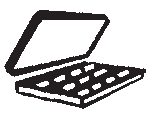 Wireless Access atUCSC Extension Silicon ValleyWireless Internet access is provided  throughoutour Santa Clara facility. Students may need to install protective software on their laptops to use our wireless network.Course Readers, Textbooksand Other Instructional ResourcesStudents are responsible for obtaining the required instructional materials for all courses. A variety of media may be used. Please review the section details at the bottom of the course description pages onour Web site.Instructors may specify any of the following:• Printed course readers from our on-demand service provider, Content Management Corporation (CMC)• Electronic course materials from our online learning platform, UCSC Extension Online• Textbooks (required and recommended). See pages5 and 94 and visit ucsc-extension.edu/bookstore.• Other materials distributed via e-mail either by theAcademic Department or the instructorStudents should acquire or access their materials prior to the first class meeting. For full instructions, go to ucsc-extension.edu/course-materials.Required CoursesDrug Development ProcessX428.2 NATSC (2.0 quarter units) 24.0 hours CA BRN/LVN Credit—Provider #CEP13114The development of new drugs is a complex, lengthy, and expensive process. In this course, we examine this process—from discovery to market and beyond—and see what makes the biopharmaceutical industry unique. Infused with real-world examples, lectures address drugdiscovery; preclinical characterization of new drug entities; the phases and purposes of both pharmacological and clinical development; regulatory filings, compliance and oversight; FDA jurisdiction; and strategic issues in drug development. The course provides an important foundation in drug development for professionals from all disciplines who are currently working in, or are considering a move to, the biopharmaceutical industry.EDWARD ROZHON, Ph.D.SANTA CLARA CLASSROOM10 meetings: Thursdays, 6–9 pm, January 19–April 5; Saturday, 9 am–4 pm, March 31 (3 no meetings TBA). Fee: $765 ($688.50 through Jan. 5).To enroll, use Section Number 6559.(041)Experimental Methods in Molecular BiologyFor course description, see page 8.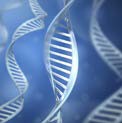 Also of InterestBiotechnology Basics for Non-ScientistsX426.8 NATSC (0.5 quarter unit)6.0 hours CA BRN/LVN  Credit—Provider #CEP13114Designed for non-scientists, this one-day course begins with an accessible overview of the basic con- cepts in molecular biology and genetics that serve as a foundation for biotechnology. The instructor then highlights gene-based technology and important biotechnology breakthroughs, especially as they relate to Bay Area companies. He explores theimpacts and the future of this cutting-edge discipline, and students leave the course with a new vocabu- lary and a solid understanding of the powerand potential of biotechnology.RAXIT J. JARIWALLA, Ph.D.SANTA CLARA CLASSROOMSaturday, 9 am–4 pm, January 14.Fee: $325 ($292.50 through Dec. 31).To enroll, use Section Number 6163.(025)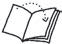 T O  P U R S U E T W O  B I O S C I E N C E - R E L AT E D C E R T I F I C AT E S  I N  PA R A L L E L  O R I NS E Q U E N C E ,  S E E PA G E 7 .Immunology, PrinciplesX426.3 NATSC (3.0 quarter units) 30.0 hours CA BRN/LVN Credit—Provider #CEP13114Explore the fundamental principles of immunology along with recent developments in the field and their implications for drug discovery and development, as well as disease treatment. Topics include innate, humoral and cell-mediated immunity; the clonal selection of lymphocytes; antigens, anti- bodies and their interactions; antibody gene rearrangement; lymphocyte development; and aspects of clinical immunol- ogy such as inflammation. Also covered are the immune response to bacterial, viral, fungal and parasitic diseases; vaccines; AIDS and other immunodeficiencies; autoimmune diseases; allergies; transplantation immunology; and cancer. Throughout the course, immunological techniques impor- tant in research and clinical laboratories are highlighted.Prerequisite(s): Knowledge of general microbiology and basic chemistry. Knowledge of cell biology is recommended.MONICA  RANES-GOLDBERG, Ph.D.SANTA CLARA CLASSROOM  WITH A WEB COMPONENT9 meetings: Mondays, 6–9:30 pm,January 23–March 26 (no meeting Feb. 20). Fee: $765 ($688.50 through Jan. 9).To enroll, use Section Number 2257.(024)Elective CoursesClinical Statistics for Non-StatisticiansFor course description, see page 13.Gene Expression and PathwaysFor course description, see page 8.Good Manufacturing PracticesFor course description, see page 16.Human Physiology in Health and DiseaseFor course description, see page 12.Medical Devices: Regulatory Strategies and Marketing PathwaysFor course description, see page 12.Molecular DiagnosticsX400.414 BIOL (1.5 quarter units) 15.0 hours CA BRN/LVN Credit—Provider #CEP13114This survey course provides a foundation in the basic science and technologies that underlie the emerging field of molecular diagnostics, and highlights the poten- tial impact on the health care landscape. The instructorexamines the role of pharmacogenomics in the develop- ment of new therapeutics and treatment options. He uses case studies to present the applications of molecular diagnostic tools in infectious disease identification and early detection and diagnosis of cancer. Also addressed are the regulatory challenges that face the new waveof diagnostic tests, and the changing dynamics of the molecular diagnostics global marketplace.Prerequisite(s): College-level biology. BINAYA PANDA, Ph.D.SANTA CLARA CLASSROOM2 meetings: Friday–Saturday, 9 am–5 pm, March 16–17. Fee: $580 ($522 through Mar. 2).To enroll, use Section Number 21972.(006)Regulation of Medical Devices and DiagnosticsFor course description, see page 16.Risk Management forRegulated IndustriesFor course description, see page 17.✓NEWSolid Oral Dosage Forms: Development to RegistrationX427.6 NATSC (3.0 quarter units) 15.0 hours CA BRN/LVN Credit—Provider #CEP13114This course provides comprehensive knowledge  of the scientific principles and regulatory requirements that guide each phase of the development of solid oral dosage forms, including preformulation, formulation and process develop- ment, scale-up, technology transfer, clinical and commercial manufacturing, and testing. You will gain the background knowledge  necessary to effectively design and executea development plan for tablets and capsules, leading to drug product registration. You will also acquire insight into the development of specialized dosage forms and modified release drug products.Prerequisite(s): “Drug Development Process”or equivalent experience.SREEKANT R. NADKARNI, Ph.D.SANTA CLARA CLASSROOM10 meetings: Thursdays, 6–9 pm, January 19–March 29. Fee: $825 ($742.50 through Jan. 5).To enroll, use Section Number 4452.(011)Also of InterestClinical Trials Essentials: An Intensive CourseFor course description, see page 12.ACCESS TO ONLINE RESOURCESWEB COMPONENT indicates that classroom instruction is supplemented with online materials or activities. Students enrolling in one of thesecourses for the first time will receive an e-mail with logon information within 24 hours. However, access to course resources may not be active until one day prior to the course’s start date.Clinical TrialsCertificate ProgramClinical Trials Design and ManagementC E R T I F I C AT E C O N TA C TApplied and Natural Sciences Department, (408) 861-3860 or e-mail program@ucsc-extension.edu.P R O G R A M  O V E R V I E WThe Bay Area and Silicon Valley are leaders in the global biopharmaceutical and medical device industries. The continued success of these industries relies on clinical trials—the complex process of ensuring the safety and effectiveness of new and existing medical products.The Certificate in Clinical Trials Design and Manage- ment helps professionals gain a solid and practical under- standing of the entire clinical trials process, from drug and device development to monitoring, as well as a foundation in the scientific principles, regulations and ethics that are vitally important to the conduct of clinical research. Because of its comprehensive curriculum and intense focus on best practices in the clinical trial process, this certificate is appropriate for current professionals—clinical research associates and coordinators, clinical program managers and physicians, biomedical and research scientists, nurses, IRB members and administrators, and pharmacists—as well as those new to the field.Many courses in this program qualify for re-certification CEUs for those certified as CCRAs and CCRCs through ACRP. Most courses also grant BRN credit for nursing professionals.C E R T I F I C AT E R E Q U I R E M E N T STo obtain the Certificate in Clinical Trials Design and Management, you must complete 6 required courses and 6 units of elective courses, for a minimum total of 19 units. For GPA requirements and program time limits, see page 4.To pursue two bioscience-related certificates in parallel or in sequence, see page 7.C O U R S E S  M AY  B E TA K E N  I N D I V I D U A L LY  O R A S  PA R T  O F T H E C E R T I F I C AT E P R O G R A M .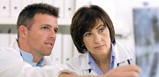 CLINICAL TRIALS DESIGN AND MANAGEMENT CERTIFICATE19-unit  minimumPREREQUISITE COURSES	Units   Course	F	W	Sp 	SuMedical/Clinical Terminology ..............................................0.7 CEU ........2928	■	■	■Human Physiology in Health and Disease (Recommended)  3.0 ..........6999	■	■REQUIRED COURSES (six) 	Units   Course	F	W	Sp 	SuDrug Development Process....................................................2.0  ..........6559	■	■	■	■Medical Devices: Regulatory Strategies andMarketing Pathways ........................................................1.5  ..........5939		■		■ Good Clinical Practices ..........................................................3.0  ..........0458	■	■	■ Clinical Trials Site Monitoring I ..............................................2.0 ..........0608	■	■	■ Science of Clinical Trials Design ............................................2.5   ..........3657	■		■	■ Clinical Statistics for Non-Statisticians ..................................2.0 ..........2345		■		■ELECTIVE COURSES (6 units required) 	Units   Course	F	W	Sp 	SuAdverse Event and Medication Coding:An Introduction to MedDRA, COSTART, and WHO-Drug....1.5 ..........19976			■ Case Report Forms Development ..........................................1.0 ..........5544		■ Clinical Data Management ....................................................2.0  ..........6291			■ Clinical Project Management ................................................2.0 ..........2315			■ Clinical Research: The Study Site Perspective ........................1.5 ..........18994	■		■ Clinical Trials Site Monitoring II ............................................1.5 ..........2687			■ Contracting with Contract Research Organizations (CROs) ..1.5  ..........5479		■ Development of Clinical Standard Operating Procedures ....1.5 ..........1270		■ Document Preparation: Protocols, Reports, Summaries ........1.5 ..........2636	■Drug Safety and Adverse Events Reporting ..........................1.0 ..........3990       ■       ■ Electronic Data Capture for Clinical Trials..............................1.0 ..........20777               ■ Electronic Records for Regulated Environments:Cost-Effective Approaches to Compliance ........................1.5 ..........19362	■	■Global Conduct of Clinical Trials ............................................1.5 ..........20787	■	■Good Manufacturing Practices ..............................................3.0 ..........6328		■		■ Medical Device Design and Development ............................2.0 ..........19977	■		■ Medical Writing  ....................................................................2.0 ..........4451		■		■ Molecular Diagnostics ..........................................................1.5 ..........21972		■		■ Preparing for FDA Inspections and ConductingSponsor Audits ....................................................................1.5  ..........5168                         ■ Regulation of Drugs and Biologics   ......................................3.0 ..........19007      ■                 ■ SAS Programming for Clinical Trials ......................................3.0  ..........4670                ■SAS for Clinical Trials for the Non-Programmer, Introduction ....3.0 ............2988	■Toxicology, Basics for Biotechnology ....................................1.5 ..........2310	■■ held in classroom   ❍ offered online    ❐ both classroom and online sessions are availableVisit ucsc-extension.edu for the most current program schedule.P R E R E Q U I S I T E S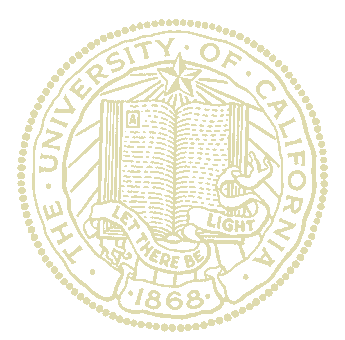 Successful completion of “Medical/Clinical Terminology,” an equivalent course, or medical training. We strongly recommend that students without a medical background take “Human Physiology in Health and Disease” earlyin their studies.R E C O M M E N D E D  C O U R S E S E Q U E N C EWe recommend that you begin the program with “Drug Development Process” after completing the prerequisites. You may then take courses in any sequence, unless otherwise specified.F O R M O R E I N F O R M AT I O NCurrent and future course schedules can be found atucsc-extension.edu/biosciences. For more information on this program or to be added to our mailing list, please call (408) 861-3860 or contact program@ucsc-extension.edu.F O R I N F O R M AT I O N  O N  C E R T I F I C AT EA P P L I C AT I O N S  A N D  T R A N S F E R R I N G  C R E D I T F R O M  O T H E R S C H O O L S ,  S E E PA G E 4 .ACRP Contact HoursMany of the required and elective courses inUCSC Extension’s Clinical Trials Certificate Program qualify as contact hours toward ACRP recertification. See the Association of Clinical Research Professionals Web site at acrpnet.org for certification information.BRN: Board of Registered NursingAll courses designated BRN are approved for continuing education hours for RNs and LVNs (Provider #CEP13114).RAPS CreditMany of the required and elective courses inUCSC Extension’s Clinical Trials and Regulatory Affairs Certificate Programs qualify for points toward recer- tification for RAC. See the Regulatory Affairs Profes- sionals Society Web site at www.raps.org for details.CLINICAL RESEARCH INTERNSHIP PROGRAMQualifying students and alumni from the Clinical TrialsDesign and Management Certificate Program have the opportunity to bring their course work to life and gain valuable experience in a clinical research setting. Space is limited. If you would like more information about these special opportunities and the application process, please e-mail program@ucsc-extension.edu.Special ProgramClinical TrialsEssentials:An Intensive Course825. NATSC (3.5 CEU) 35.0 hoursCA BRN/LVN Credit—Provider #CEP13114Well-planned, well-executed clinical trials are the cornerstones of effective drug and medical device development. Offered in an accelerated format taught by a team of biopharmaceutical industry leaders, this course provides a unique opportunity for professionals from all disciplines to learn about the many facets of clinical trials—the complex process that ensures the safety and effectiveness of medical products. Partici- pants leave the program with an appreciation of the drug and device development process, as well as good clinical practice (GCP) and other regulations (ICH and FDA) that guide the conduct of trials and protect human volunteers. Also covered are clinical trial phases and design strategies; the importance ofinformed consent and the role of the IRB; investigator selection and responsibilities; study site management and trial monitoring; statistical data analysis; and regulatory responsibilities and the role of the FDA.The course benefits anyone working in the bio- pharmaceutical and medical device industries and the biomedical community who is interfacing with or con- ducting clinical research, including new clinical research associates and study coordinators; medical directors, physicians, nurses, pharmacists, and other health professionals; biomedical scientists; statisticians and database administrators; and business professionals.EXPERT INSTRUCTION TEAM: Taught by a team of clinical research experts, including many from UCSC Extension’s Clinical Trials Design and Management Certificate. Visit ucsc-extension.edu/cti for speaker biographies and detailed course description.SANTA CLARA CLASSROOM5 meetings: Monday–Friday, 8:30 am–5 pm, March 12–16.Fee: $1865 ($1678.50 through Feb. 27).To enroll, use Section Number 5433.(010)ACCESS TO ONLINE RESOURCES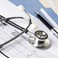 WEB COMPONENT indicates that classroom instruction is supplemented with online materials or activities. Students enrolling in one of thesecourses for the first time will receive an e-mail with logon information within 24 hours. However, access to course resources may not be active until one day prior to the course’s start date.Prerequisite CourseMedical/Clinical Terminology814. NATSC (0.7 CEU)A basic understanding of medical and clinical terminology is essential in clinical trials design and management. This interactive workshop, for individuals with no background in medical/clinical terminology or for those who would like a refresher, reviews common terms associated with medical research and development and clinical trials. Participants review both the meaning of each termand how it is applied within a practical context.ADDY ALSUMDE, M.D., Ph.D.SANTA CLARA CLASSROOM Saturday, 9 am–5 pm, January 21. Fee: $325 ($292.50 through Jan. 7).To enroll, use Section Number 2928.(061)Recommended Prerequisite Course Human Physiology in Health and Disease X400.001 BIOL (3.0 quarter units)This course introduces the fundamental principles of human physiology in health and disease, and provides insights into the cutting-edge and established therapies being developed and used to treat a range of disease processes. Designed for individuals who have no formal medical training, the course begins with an overview of the hierarchical organi- zation of the body, from cells to coordinated organ systems, and continues with a discussion of the key integrative/ homeostatic control mechanisms. With these topics as a foundation, the instructor progresses through the functions of major systems including renal, cardiovascular, respiratory, neuromuscular, digestive, endocrine and reproductive.Prerequisite(s): High school or college-level chemistry and biology.LAWRENCE BASSO, M.D.SANTA CLARA CLASSROOM  WITH A WEB COMPONENT12 meetings: Thursdays, 6–9 pm, January 19–April 5. Fee: $765 ($688.50 through Jan. 5).To enroll, use Section Number 6999.(012)Required CoursesDrug Development ProcessFor course description, see page 10.Medical Devices: Regulatory Strategies and Marketing PathwaysX425.6 NATSC (1.5 quarter units) 15.0 hours CA BRN/LVN Credit—Provider #CEP13114Medical devices are uniquely different from drugs and biologics in their regulation and paths to market. Effective clinical trial conduct for devices requires a solid understand- ing of these issues. This course provides a foundation in the regulation of medical devices, and it includes discussions of device classification, investigational device exemptions (IDE), 510(K) and PMA submissions, and managing  and reporting adverse device events (MDRs). Students pursuing the Clinical Trials Certificate who are also interested inthe Regulatory Affairs Certificate may take “Regulation of Medical Devices and Diagnostics” to fulfill the “Medical Devices: Regulatory Strategies and Marketing Pathways” requirement in the Clinical Trials Program.INSTRUCTOR: TBA.SANTA CLARA CLASSROOM5 meetings: Tuesdays, 6–9 pm, January 17–March 6 (3 no meetings TBA).Fee: $605 ($544.50 through Jan. 3).To enroll, use Section Number 5939.(028)Good Clinical PracticesX424.1 NATSC (3.0 quarter units) 30.0 hours CA BRN/LVN Credit—Provider #CEP13114History, ethics, and regulations provide a context for the responsible conduct of clinical research. This course focuses on the timely, thorough and ethical conduct of clinical stud- ies. Participants explore the translation of ethical principles into regulations (federal, state and local); recruitment and consent of research subjects; roles and responsibilitiesof sites, sponsors and institutional review boards; study monitoring; and auditing for compliance.JACQUIE MARDELL, B.A.SANTA CLARA CLASSROOM  WITH A WEB COMPONENT10 meetings: Wednesdays, 6–9 pm, January 18–March 28 (1 no meeting TBA). Fee: $800 ($720 through Jan. 4).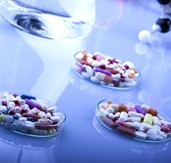 To enroll, use Section Number 0458.(044)SANTA CLARA CLASSROOM  WITH A WEB COMPONENT10 meetings: Wednesdays, 6–9 pm, April 4–June 13 (1 no meeting TBA). Fee: $800 ($720 through Mar. 21).To enroll, use Section Number 0458.(045)Clinical Trials Site Monitoring IX424.3 NATSC (2.0 quarter units) 21.0 hours CA BRN/LVN Credit—Provider #CEP13114This course introduces the essential elements of monitoring a clinical trial and delineates the roles and responsibilities of the sponsor, study site and the FDA. Participants gain insight into the interactions between sponsors and study sites. They are exposed to the process of site selection, budgeting, initiation visits, source documentation, regu- latory documentation, and adverse event reporting. Also addressed are some practical tools for use in tracking com- pliance, product accountability and medical record review.Prerequisite(s): “Good Clinical Practices” or equivalent course or experience.PATTY KASPER, M.S.SANTA CLARA CLASSROOM4 meetings: Fridays, 2–6 pm, January 27, February 17; Saturdays, 9 am–5 pm, February 4, 11.Fee: $750 ($675 through Jan. 13).To enroll, use Section Number 0608.(046)SANTA CLARA CLASSROOM4 meetings: Fridays, 2–6 pm, April 27, May 18; Saturdays, 9 am–5 pm, May 5, 12.Fee: $750 ($675 through Apr. 13).To enroll, use Section Number 0608.(047)Science of Clinical Trials DesignX424.2 NATSC (2.5 quarter units) 25.0 hours CA BRN/LVN Credit—Provider #CEP13114This course addresses science that forms the basisof effective clinical trial design. Topics include classifying and describing trial design by stage in drug and device development; reasons for clinical trials; types of trial designs; defining the hypothesis and study objectives; determining the population and sample size; stopping rules; standards of practice versus FDA requirements; safety information and data safety monitoring boards; scientific and ethical considerations; validity of design, execution, analysis, and reporting.Prerequisite(s): “Drug Development Process”and “Good Clinical Practices.”MICHAEL HUSTON, M.B.A.,  B.S.SANTA CLARA CLASSROOM6 meetings: Monday, 5:45–10 pm, April 2–May 21 (2 no meetings TBA). Fee: $765 ($688.50 through Mar. 19).To enroll, use Section Number 3657.(049)Clinical Statistics for Non-Statisticians X424.8 NATSC (2.0 quarter units) 24.0 hours CA BRN/LVN Credit—Provider #CEP13114Clinical studies succeed or fail on the strength of their statistics. This course takes a practical approach to funda- mental statistical concepts essential for non-statisticians involved in clinical research. Through lectures, discussions and in-class exercises, the instructor explores clinical study designs, hypothesis testing, sample size calculations, assumptions, controls, endpoints, data-management principles, data presentations and analysis plans, meth- ods of analysis, and conclusions. Participants learn howto interpret statistics commonly encountered in clinical research as well as how to communicate effectively withstatisticians. The approach is practical, simple and quali- tative. No previous background in statistics is required.G. PETER SHABE, M.S.SANTA CLARA CLASSROOM8 meetings: Mondays, 6–9 pm, January 23–March 26 (no meeting Feb. 20 and 1 no meeting TBA).Fee: $750 ($675 through Jan. 9).To enroll, use Section Number 2345.(037)Elective CoursesCase Report Forms DevelopmentX425.1 NATSC (1.0 quarter unit) 10.0 hours CA BRN/LVN Credit—Provider #CEP13114Case report forms (CRFs) are the tools used in clinical trials to collect data about subjects from investigator sites. A CRF must translate the clinical protocol in such a wayas to collect data that will support the planned analyses. The CRF must also accommodate the many problems that arise in the “real world” of clinical sites and subjects.We will discuss how the industry CDISC data standards can assist with CRF development and throughout the clinical research process. Students will view and discuss many concrete examples and options for CRF modules that demonstrate how the CRF impacts all of the groups involved in the conduct of the clinical trial.Prerequisite(s): Familiarly with the fundamentals of clinical trials, either from experience or the “Drug Development Process” course.LAURA GARDNER, M.S., M.N.S., CCDM.SANTA CLARA CLASSROOM2 meetings: Friday–Saturday, 9 am–3 pm, February 24–25.Fee: $495 ($445.50 through Feb. 10).To enroll, use Section Number 5544.(021)Clinical Data ManagementX425.2 NATSC (2.0 quarter units) 21.0 hours CA BRN/LVN Credit—Provider #CEP13114Taking a hands-on approach, this course provides asolid understanding of the steps involved in clinical data management from study site data collection through data extraction for analysis. Topics include a planned approach to clinical data management; basic design and specification of the database and cleaning rules; required documenta- tion, standard operating procedures  (SOPs), and quality control; compliance with FDA/ICH guidelines; working with other clinical groups and CROs; using electronicdata capture; and data security and confidentiality.No previous data management experience is necessary.LAURA GARDNER, M.S., M.N.S., CCDM.SANTA CLARA CLASSROOM3 meetings: Friday, 9 am–5 pm, April 13; Saturdays, 9 am–5 pm, April 14, 21.Fee: $825 ($742.50 through Mar. 30).To enroll, use Section Number 6291.(020)Free Program OverviewClinical Trials, Regulatory Affairs, and Medical DevicesThis special information session provides an opportunity to meet instructors and other students,learn about program prerequisites, program philosophy, course content and program requirements, and gain insights into careers in clinical research, regulatory affairs, and medical devices.SANTA CLARA CLASSROOM Wednesday, 6–8:30  pm, January 11. No fee, but enrollment required.To enroll, use Section Number 16650.(014)Contracting with Contract Research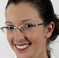 Organizations (CROs)X477.9 BUSAD (1.5 quarter units) 15.0 hours CA BRN/LVN Credit—Provider #CEP13114Pharmaceutical and biotechnology companies are more and more frequently using the services of contract research organizations (CROs) to access expertise or technology not available in-house for key clinical services. This course takes a practical look at the identification, selection,and management of CROs in the performance of clinical projects. Other topics of discussion include selecting the best CRO for a project; request for proposal (RFP) compo- nents; bid review and negotiation; types of agreements; defining roles and responsibilities; and managing the work once the contract is signed.NANETTE NANJO-JONES, M.B.A.SANTA CLARA CLASSROOM  WITH A WEB COMPONENT2 meetings: Friday–Saturday, 8:30 am–5 pm, March 9–10.Fee: $580 ($522 through Feb. 24).To enroll, use Section Number 5479.(018)Course Readers, Textbooksand Other Instructional ResourcesStudents are responsible for obtaining the required instructional materials for all courses. A variety of media may be used. Please review the section details at the bottom of the course description pages onour Web site.Instructors may specify any of the following:• Printed course readers from our on-demand service provider, Content Management Corporation (CMC)• Electronic course materials from our online learning platform, UCSC Extension Online• Textbooks (required and recommended). See pages5 and 94 and visit ucsc-extension.edu/bookstore.• Other materials distributed via e-mail either by theAcademic Department or the instructorStudents should acquire or access their materials prior to the first class meeting. For full instructions, go to ucsc-extension.edu/course-materials.CLINICAL TRIALS / MEDICAL DEVICES BiosciencesDevelopment of Clinical StandardOperating ProceduresX428.7 NATSC (1.5 quarter units) 15.0 hours CA BRN/LVN Credit—Provider #CEP13114The U.S. federal regulations and ICH guidelines forgood clinical practice require that all institutions and entities involved in research with human subjects develop and main- tain written standard operating procedures (SOPs). However, many companies do not develop policies and SOPs until after human clinical trials are well under way. This course examines the regulatory requirements and the differences between regulations, guidelines, policies and SOPs, and evaluates the components of a well-constructed SOP. Participants develop SOPs for important clinical functions.Prerequisite(s): “Good Clinical Practices” or equivalent course or experience.JACQUIE MARDELL, B.A.SANTA CLARA CLASSROOM WITH A WEB COMPONENT2 meetings: Monday–Tuesday, 8:30 am–5 pm, March 26–27.Fee: $580 ($522 through Mar. 12).To enroll, use Section Number 1270.(016)Drug Safety andAdverse Events ReportingX427.2 NATSC (1.0 quarter unit) 10.0 hours CA BRN/LVN Credit—Provider #CEP13114This course introduces fundamental concepts essential to drug safety and adverse event reporting and how to apply them to situations encountered during clinical trials and post-marketing reporting. Students learn why safety reporting is crucial; the definitions of an adverse event and the key reporting issues of seriousness, expectedness, and relationship to the study drug. The course includes a brief overview of reporting requirements in the U.S. and abroad and the documents associated with these reports. The content is appropriate for CRAs, CRCs, Drug Safety Associates, and Regulatory Affairs personnel.Prerequisite(s): “Good Clinical Practices” and“Medical/Clinical Terminology” or equivalent.JEAN MASONEK, RN, B.S.N., B.A.SANTA CLARA CLASSROOM2 meetings: Saturdays, 9:30 am–3:30 pm, March 17–24. Fee: $495 ($445.50 through Mar. 3).To enroll, use Section Number 3990.(018)Electronic Data Capture for Clinical Trials X400.036 NATSC (1.0 quarter unit) 10.0 hours CA BRN/LVN Credit—Provider #CEP13114Taking a practical approach, this course examines key issues surrounding the industry’s adoption of electronic data capture (EDC). The instructor highlights the major differences between paper and electronic systems; explores benefits associated with EDC; and systematically examines the costs, risks, related process changes, and other business and regulatory implications of this shift. Interactive discus- sions address the process of selection, implementation and maintenance of EDC software, both for in-houseand outsourced systems.The course benefits professionals with roles in data management, biostatistics, clinical management, and clinical IT and IS.JEFFREY SONAS, B.S.SANTA CLARA CLASSROOM  WITH A WEB COMPONENT2 meetings: Friday, 6–9:30  pm, March 2; Saturday, 9 am–4:30 pm, March 3.Fee: $580 ($522 through Feb. 17).To enroll, use Section Number 20777.(005)Global Conduct of Clinical TrialsX400.038 NATSC (1.5 quarter units) 15.0 hours CA BRN/LVN Credit—Provider #CEP13114Using the U.S. and E.U. as points of reference, the instructor and guest speakers help students develop a framework for examining  issues and challenges related to the conduct of clinical trials in established and emerging foreign markets, including Eastern Europe, India, China, and South America. Lectures and case studies explore the current regulatory environment; the impact of local laws and requirements; cultural challenges and procedural differences in trial conduct; how to ensure that useful data are collected; and important implications for human subject protection.Prerequisite(s): An understanding of Good Clinical Practice (GCP) regulations and the clinical trials process, at least at the level that is covered in “Drug Development Process.”JACQUIE MARDELL, B.A.SANTA CLARA CLASSROOM  WITH A WEB COMPONENT5 meetings: Tuesdays, 6–9 pm,April 10–May 15 (1 no meeting TBA). Fee: $580 ($522 through Mar. 27).To enroll, use Section Number 20787.(010)Good Manufacturing PracticesFor course description, see page 16.Medical WritingFor course description, see page 17.Molecular DiagnosticsFor course description, see page 10.SAS Programming  for Clinical TrialsX429.4 NATSC (3.0 quarter units)SAS is the primary software standard in the biopharma- ceutical industry for the storage, management and manip- ulation of clinical data and its presentation to the FDAin clinical trials. Processing clinical data in FDA-regulated industries has specific requirements. This course prepares individuals with SAS programming experience to process clinical-trials data to meet the increasing demand for these skills in the biotech and pharmaceutical industries.Through lectures and labs, participants learn about various aspects of SAS programming related to processing clinical data; understanding clinical-trial terminology; preparing data for submission  using CDISC SDTM stan- dards, tables, listings and figures for electronic submission; and managing regulatory considerations such as software- development life cycle and related documentation.Prerequisite(s): Experience in SAS programming or “SASfor Clinical Trials for the Non-Programmer, Introduction.”LINDLEY C. FRAHM, B.S., M.B.A.SANTA CLARA CLASSROOM10 meetings: Tuesdays, 6–9 pm, January 17–March 27. Fee: $875 ($787.50 through Jan. 3).To enroll, use Section Number 4670.(010)Medical DevicesMedical DevicesP R O G R A M  C O N TA C TApplied and Natural Sciences Department, (408) 861-3860, or e-mail program@ucsc-extension.edu.P R O G R A M  O V E R V I E WThe Bay Area has the highest concentration of medical device startup companies in the United States. UCSC Extension has developed an array of cutting-edge courses for professionals currently working in this growing industry and for those interested in taking their skills and careerin a new direction.Our courses provide information on the principles underlying the design of medical devices and the regula- tions governing the manufacturing of diverse biomedical products.Human Factors inMedical Device DevelopmentFor course description, see page 17.Human Physiology in Health and DiseaseFor course description, see page 12.Medical Devices: Regulatory Strategies and Marketing PathwaysFor course description, see page 12.Molecular DiagnosticsFor course description, see page 10.Regulation of Medical Devices and DiagnosticsFor course description, see page 16.Regulatory Submissions: Devices and DiagnosticsFor course description, see page 16.Risk Management forRegulated IndustriesFor course description, see page 17.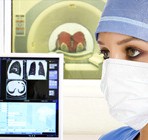 Regulatory Affairs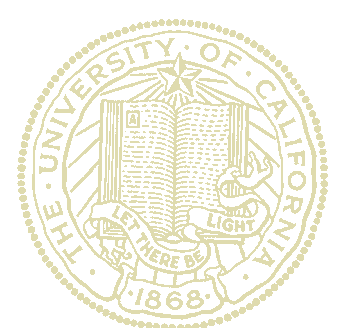 Biosciences REGULATORY AFFAIRSREGULATORY AFFAIRS  CERTIFICATECertificate Program Regulatory Affairs C E R T I F I C AT E C O N TA C TApplied and Natural Sciences Department, (408) 861-3860or e-mail program@ucsc-extension.edu.P R O G R A M  O V E R V I E WRegulatory affairs professionals play critical roles in ensuring compliance with the laws and regulations guiding the development and commercialization of health care products. As Bay Area bioscience companies  grow  and mature, their need for trained regulatory personnel inten- sifies. Recent industry studies cite regulatory affairs asone of the most crucial human resource needs in the coming decade. However, there are currently few options available in our region for formal, in-depth training for early-stage regulatory professionals.The Regulatory Affairs Certificate was developed under the guidance of industry and government experts to provide a broad regulatory foundation; exposure to practical, real-world applications of the regulations; and an appreciation of the important roles that regulatory affairs professionals play in the bioscience industry. Coursesare taught by experienced regulatory professionals currently working in the device, diagnostic, pharmaceutical and bio- logic sectors. Instructors bring the regulations to life with relevant examples and hands-on exercises designed to pre- pare students for rewarding careers in regulatory affairs.C E R T I F I C AT E R E Q U I R E M E N T STo obtain the Certificate in Regulatory Affairs, students must complete the 7 required courses and 4 unitsof elective courses, for a minimum total of 19 units. For GPA requirements and program time limits, see page 4. To pursue two bioscience-related certificates in parallelor sequence, see page 7.C O U R S E S  M AY  B E TA K E N  I N D I V I D U A L LY  O R A S  PA R T  O F T H E C E R T I F I C AT E P R O G R A M .P R E R E Q U I S I T E SGiven the scientific foundations of the bioscience industry and the importance of effective communication to the regulatory role, students who come to the program with a basic understanding of the life sciences and strong written and oral communication skills will benefit most from this program.R E C O M M E N D E D  C O U R S E S E Q U E N C EWe recommend students begin the program with“Drug Development Process” or “Regulation of MedicalDevices and Diagnostics.”F O R M O R E I N F O R M AT I O NCurrent and future course schedules can be found atucsc-extension.edu/biosciences. For more information or to be added to our mailing list, please call (408) 861-3860 or contact program@ucsc-extension.edu.F O R I N F O R M AT I O N  O N  C E R T I F I C AT EA P P L I C AT I O N S  A N D  T R A N S F E R R I N G  C R E D I T F R O M  O T H E R S C H O O L S ,  S E E PA G E 4 .*The remaining submissions or compliance courses may be used as electives.ELECTIVE COURSES (4 units required) 	Units   Course	F	W	Sp 	SuRegulatoryDesign Control for Product Development  ............................2.0 ..........21973	■	■Drug Quality Fundamentals ..................................................1.5 ..........23400	■Electronic Records for Regulated Environments:Cost-Effective Approaches to Compliance ........................1.5 ..........19362      ■                 ■ Global Medical Device Submissions and Strategy ................1.5 ..........20343                        ■ Human Factors in Medical Device Development ..................2.0 ..........23097               ■Medical Writing  ....................................................................2.0 ..........4451	■		■ Post-Market Regulatory Obligations for Medical Devices  ....1.5 ..........22414		■ Regulation of Biomedical Product Advertising, Promotionand Labeling ......................................................................1.5 ..........20756                                ■ Regulatory Intelligence  ........................................................1.0 ..........20341                                ■ Risk Management for Regulated Industries  ........................3.0 ..........22631               ■                 ■ Value-Added Quality Audits ..................................................1.5 ..........19073                                ■ClinicalAdverse Event and Medication Coding:An Introduction to MedDRA, COSTART, and WHO-Drug ....1.5 ..........19976			■ Clinical Statistics for Non-Statisticians ..................................2.0 ..........2345		■		■ Drug Safety and Adverse Events Reporting ..........................1.0 ..........3990	■	■Electronic Data Capture for Clinical Trials..............................1.0 ..........20777	■Global Conduct of Clinical Trials  ..........................................1.5 ..........20787      ■                 ■ Good Clinical Practices ..........................................................3.0  ..........0458       ■       ■      ■ Preparing for FDA Inspections and ConductingSponsor Audits ..................................................................1.5  ..........5168	■Science of Clinical Trials Design ............................................2.5   ..........3657	■	■	■Discovery/Development (A maximum of 1.5 units may be applied toward the elective requirement.)Intellectual Property Essentials for the Life Science Industry....1.0 ..........1942	■Medical Device Design and Development ............................2.0 ..........19977	■		■ Molecular Diagnostics ..........................................................1.5 ..........21972		■		■ Pharmacology, Principles ......................................................2.0  ..........5596Toxicology Basics for Biotechnology......................................1.5 ..........2310	■■ held in classroom   ❍ offered online    ❐ both classroom and online sessions are availableVisit ucsc-extension.edu for the most current program schedule.REGULATORY AFFAIRS  BiosciencesRegulatory AffairsAdvisory BoardERIC ANDERSON,  Supervisory Investigator, Food and Drug AdministrationMEREDITH BROWN-TUTTLE, RAC, Consultant, Regulatory AffairsJONATHAN HARRIS, Regulatory Affairs, GenentechDAVID  HOFFMEISTER, Esq., Partner, Life SciencesPractice, Wilson Sonsini Goodrich & RosatiANNA M. LONGWELL, Esq., President, Anna Longwell, PCJANE MOFFITT, J.D., LL.M., RAC, Director, West Coast Operations, SciLucentKATHY NUSSER, CQA, RAC, Corporate RegulatoryAffairs Manager, Varian Medical Systems, Inc.VIRGINIA PERRY, RAC, CQE, Partner, RegulatoryAffairs/Medical Devices, Perry-D’Amico & AssociatesMICHELLE ROEDING, RAC, Section Manager, Regulatory Affairs, Abbott Diagnostics Division— Santa ClaraROBERT I. ROTH, M.D.,  Ph.D., Medical  Director, The Weinberg  Group Inc.RAPS CreditMany of the required and elective courses inUCSC Extension’s Clinical Trials and Regulatory Affairs Certificate Programs qualify for points toward recer- tification for RAC. See the Regulatory Affairs Profes- sionals Society Web site at www.raps.org for details.Course Readers, Textbooksand Other Instructional ResourcesStudents are responsible for obtaining the required instructional materials for all courses. A variety of media may be used. Please review the section details at the bottom of the course description pages onour Web site.Instructors may specify any of the following:• Printed course readers from our on-demand service provider, Content Management Corporation (CMC)• Electronic course materials from our online learning platform, UCSC Extension Online• Textbooks (required and recommended). See pages5 and 94 and visit ucsc-extension.edu/bookstore.• Other materials distributed via e-mail either by theAcademic Department or the instructorStudents should acquire or access their materials prior to the first class meeting. For full instructions, go to ucsc-extension.edu/course-materials.Required CoursesDrug Development ProcessFor course description, see page 10.Regulation of Medical Devices and DiagnosticsX400.017 NATSC (3.0 quarter units)Starting with the definition of medical devices, an overview of the medical device industry, and the historical roots of medical device regulation, the instructor lays a foundation for understanding the unique aspects of medical devices and the pathways through which various classes of product are moved into the U.S. marketplace. Students gain in- depth exposure to key routes to market, including 510(k) premarket notification and premarket approval applications (PMA). Students gain insight into the rationale and strate- gies for using each of these paths, as well as the clinical testing of devices, and the investigational device exemption (IDE) application and process.INSTRUCTOR: TBA.SANTA CLARA CLASSROOM10 meetings: Tuesdays, 6–9 pm,January 17–April 10 (3 no meetings TBA). Fee: $825 ($742.50 through Jan. 3).To enroll, use Section Number 19071.(013)Regulatory Submissions: Devices and DiagnosticsX400.022 NATSC (2.5 quarter units)Designed for individuals who already have a strong foundation in medical devices, this course provides a unique opportunity to gain hands-on experience working with the regulations, guidance documents, and style guides to produce portions of key medical device submissions that both comply with the requirements and are clear to the reviewers. Students explore the content and process of medical device submissions and gain insight into timelines, important strategic considerations, and business impacts.This hands-on course requires substantial out-of-class work on a submission project, where you will be crafting a 510K.Prerequisite(s): “Regulation of Medical Devices and Diagnostics” or equivalent experience.CRAIG J. COOMBS, RAC.SANTA CLARA CLASSROOM  WITH A WEB COMPONENT8 meetings: Thursday, 6–9:15  pm,January 19–March 29 (3 no meetings TBA). Fee: $860 ($774 through Jan. 5).To enroll, use Section Number 19315.(010)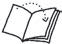 T O  P U R S U E T W O  B I O S C I E N C E - R E L AT E D C E R T I F I C AT E S  I N  PA R A L L E L  O R I NS E Q U E N C E ,  S E E PA G E 7 .Good Manufacturing PracticesX479.6 BUSAD (3.0 quarter units) 30.0 hours CA BRN/LVN Credit—Provider #CEP13114Familiarity with the Good Manufacturing Practices (GMP) regulations is a necessity for employees engaged in the manufacture, regulation, quality assurance, and controlof drugs and biologics. Through lectures, discussions and case studies, participants gain an understanding of the FDA GMP and Good Laboratory Practice (GLP) regulations. Emphasis is on drugs and biologics, with additional cover- age of the regulations that apply to cell and gene therapies, including stem cells. While primarily aimed at the manufac- turing, quality control and quality assurance worker, the course is also useful for those in regulatory affairs and clinical research. It is beneficial for those who wish to understand which regulatory controls apply to the manu- facture of drugs and biopharmaceuticals for human use.STEVEN KUWAHARA, Ph.D.SANTA CLARA CLASSROOM5 meetings: Saturdays, 9 am–4:30 pm, January 21– March 3 (no meeting Feb. 18 and 1 no meeting TBA). Fee: $825 ($742.50 through Jan. 7).To enroll, use Section Number 6328.(023)Interacting with the FDAX400.027 NATSC (1.5 quarter units)Regulatory affairs professionals interact with the U.S. Food and Drug Administration (FDA) throughout the life cycle of a biomedical product. Lectures, case studies and roleplaying are used to explore the range of interactions that industry has with the FDA, including  inspections and key meetings. Students learn how to prepare for these important events. The course highlights the structure, mission, jurisdiction and roles of the FDA, reviews centers within the agency and field offices, and examines key societal, political, industrial and biomedical drivers that impact policies, priorities, and the current U.S. regulatory environment. This course benefits new and experienced regulatory professionals or anyone who interfaces with the FDA.ELIZABETH LEININGER, Ph.D.SANTA CLARA CLASSROOM5 meetings: Mondays, 6–9 pm, February 13–March  26 (no meeting Feb. 20 and 1 no meeting TBA).Fee: $700 ($630 through Jan. 30).To enroll, use Section Number 19318.(010)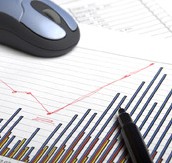 Elective Courses: RegulatoryHuman Factors inRisk Managementfor Regulated IndustriesX400.045 NATSC (3.0 quarter units)Biosciences REGULATORY AFFAIRS  / BIOSCIENCE BUSINESSBioscience BusinessMedical Device DevelopmentX400.440 CMPE (2.0 quarter units)Understanding and applying human factors is important for ensuring product usability and user satisfaction. Human factors are also critical to ensuring patient safety by mini- mizing risks introduced by use error. This course begins with the fundamental principles of human factors and builds on that foundation each week to cover core concepts and demonstrate how human factors fit into the larger context of medical device software and hardware development. Specifically, the instructors will address the integrationof human factors into the product development lifecycle; regulatory considerations, including applicable FDA guid- ance and standards (IEC 62366, ANSI HE 74 and ANSI HE75); and human factors methods. The course will benefit professionals who already have a basic understandingof risk management and quality systems as well as those with no prior medical device experience.MERRICK KOSSACK, M.S. ERIC BERGMAN,  Ph.D.SANTA CLARA CLASSROOM WITH A WEB COMPONENT7 meetings: Wednesdays, 6–9 pm, January 18–March 7 (1 no meeting TBA). Fee: $775 ($697.50 through Jan. 4).To enroll, use Section Number 23097.(002)Medical WritingX493.5 BUSAD (2.0 quarter units) 24.0 hours CA BRN/LVN Credit—Provider #CEP13114Biopharmaceutical companies must produce scientific reports and summary documents for regulatory agencies. Good documentation should be scientifically sound, and also clear, effective and concise. This hands-on course builds the practical skills needed to write effective documentsfor the bioscience industry. Topics include a review of the essentials of good writing, including the correct use of grammar and punctuation; drafting user-friendly documents that comply with the regulations; and creating clear and concise content. Exercises are based on documentation used in pharmaceutical development.INSTRUCTOR: TBA.SANTA CLARA CLASSROOM8 meetings: Mondays, 6–9 pm, January 23–March 26 (no meeting Feb. 20 and 1 no meeting TBA).Fee: $750 ($675 through Jan. 9).To enroll, use Section Number 4451.(011)ACCESS TO ONLINE RESOURCESWEB COMPONENT indicates that classroom instruction is supplemented with online materials or activities. Students enrolling in one of thesecourses for the first time will receive an e-mail with logon information within 24 hours. However, access to course resources may not be active until one day prior to the course’s start date.This course provides an in-depth look at risk management with a focus on how it is applied in the medical device, biotechnology, pharmaceutical and in vitro diagnostic (IVD) industries. Lectures and interactive workshop sessions delve into the major risk management concepts andtools, including hazard analysis, fault tree analysis, failure modes and effects analysis (FMEA), mitigation application, regulatory requirements, and the creation of risk manage- ment reports and files. By the end of the course, students will be able to conduct competent and complete risk management for a variety for products, processes and services within the biomedical industries and beyond.BARRY CRANER, M.A.,  M.B.A.SANTA CLARA CLASSROOM  WITH A WEB COMPONENT10 meetings: Tuesdays, 6–9 pm,January 17–March 27 (1 no meeting TBA). Fee: $825 ($742.50 through Jan. 3).To enroll, use Section Number 22631.(005)Elective Courses: ClinicalClinical Statistics for Non-StatisticiansFor course description, see page 13.Drug Safety andAdverse Events ReportingFor course description, see page 14.Electronic Data Capture for Clinical TrialsFor course description, see page 14.Global Conduct of Clinical TrialsFor course description, see page 14.Good Clinical PracticesFor course description, see page 12.Science of Clinical Trials DesignFor course description, see page 13.Elective Courses: Discovery/Development.A maximum of 1.5 units may be applied toward the elective.Molecular DiagnosticsFor course description, see page 10.UCSC Extension’s Bioscience Business and Marketing Program provides a solid foundation in business and marketing principles and the unique ways they are applied to the bioscience industry. Taught by and designed with input from industry experts, the curriculum benefits professionals from within the industry, allied service firms (law, finance, consulting), and those from other industries who are looking to apply their skills in the burgeoning bioscience arena. More specifically, the program is geared for scientific personnel seeking to understand the role of their business and marketing colleagues and the industry environment in which they work; entry to mid-level busi- ness and marketing professionals from all backgrounds; scientists considering a move to the business and marketing side of the industry; and professionals from service firms who want to better understand how bioscience differs from other industries.Certificate ProgramBioscience Business and MarketingCertificate ContactApplied and Natural Sciences Department, (408) 861-3860 or e-mail program@ucsc-extension.edu.Program OverviewReports frequently praise the enormous economic potential of the bioscience industry in the Bay Area and beyond. However, lengthy development timelines and unique financial, legal, regulatory, social, and political challenges impose constraints that impact every aspect of the business. Novel business approaches, well-informed analyses of busi- ness opportunities, and sound risk-management strategies are critical in this dynamic industry. Bioscience leaders and innovators need to be fluent in new technologies and understand how they impact traditional business models.This program is designed to help individuals, from within and outside the bioscience sector, rapidly gain the knowledge, skills, and insight necessary to understand and work effectively in this growing, highly competitive, and global industry.Certificate RequirementsTo obtain the Certificate in Bioscience Business and Marketing, participants must complete the 4 required courses and a minimum of 3 units (30 hours) of elective course work. For GPA requirements and program time limits, see page 4.PrerequisitesGiven the scientific foundations of the bioscience industry and the value it places on the scientific and technical literacy of its employees, it is strongly recommended that individuals without a background in the life sciences(or who have not taken a course in the past five years) take a basic science course early in their studies. “Biology, An Introduction” or “Molecular Biology, Introduction” can be used to satisfy 1.5 elective units in this program.For More InformationCurrent and future course schedules can be found atucsc-extension.edu/biosciences. For more information on this program, or to be added to our mailing list, please call (408) 861-3860 or contact program@ucsc-extension.edu.Business and Management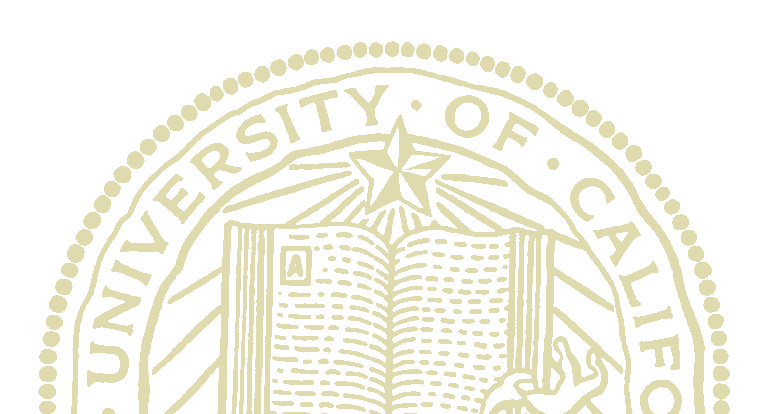 In This Section 	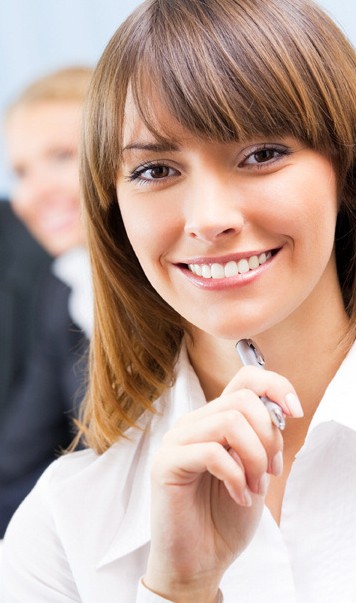 Accounting ......................................................19CPA Preparation ............................................21Administrative and Executive Assistant  ......22BookkeepingCertified Bookkeeper Program ......................23Business Administration ................................23Graduate School Preparation ........................26Customized Certificate ..................................26Executive EducationSilicon Valley Business Leadership ..................27Financial PlanningPersonal Financial Planning  ..........................27Human ResourcesHuman Resource Management......................29Strategic Human Resources ..........................32Instructional Design and Delivery ..................32Legal StudiesParalegal–Core..............................................33Paralegal–Advanced ......................................33Marketing Management ................................34MCLE Credit ....................................................35Project ManagementProject and Program Management (PPM) ......80Advanced Applied Project Management ........82Technical Writing and Communication ..........36Web Content Management ............................38Course Readers, Textbooksand Other Instructional ResourcesStudents are responsible for obtaining the required instructional materials for all courses. A variety of media may be used. Please review the section details at the bottom of the course description pages onour Web site.Instructors may specify any of the following:• Printed course readers from our on-demand service provider, Content Management Corporation (CMC)• Electronic course materials from our online learning platform, UCSC Extension Online• Textbooks (required and recommended). See pages5 and 94 and visit ucsc-extension.edu/bookstore.• Other materials distributed via e-mail either by theAcademic Department or the instructorStudents should acquire or access their materials prior to the first class meeting. For full instructions, go to ucsc-extension.edu/course-materials.Accounting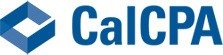 ProgramsIn recent years, accounting has undergone major changes. For aspiring  CFOs, the CPA remains the gold standard credential. For mid-career financial managers and accountants, the CMA is a great alternative.We offer two state-of-the-art programs to help get you there:• Certificate in Accounting (CPA Foundation)• Accounting core for CPA candidatesOur introductory courses qualify for credit toward accounting degrees and CPA continuing education units.CPA candidates can also fulfill 100 percent of their gen- eral business education requirements through our Business Administration, Human Resources, Project Management and Marketing programs.Certificate Program Accounting P R O G R A M  C O N TA C TBusiness and Management Department, (408) 861-3860,or e-mail program@ucsc-extension.edu.P R O G R A M  O V E R V I E WProfessional accountants must position themselves as savvy financial and managerial analysts to advance their careers.A U D I E N C E• Aspiring M.B.A.s• Business owners• Corporate managers• Technical professionals• Bookkeepers who want to move up• Accounting assistants• Anyone wanting to understand modern accountingCertificate RequirementsTotal of four required courses.M C L E C R E D I T• “Introduction to Accounting I: Financial Accounting,”38.5 hours• “Introduction to Accounting II: Managerial Accounting,”38.5 hoursF O R I N F O R M AT I O N  O N  C E R T I F I C AT E A P P L I C AT I O N S  A N D  T R A N S F E R R I N G  C R E D I T F R O M  O T H E R S C H O O L S ,  S E E PA G E 4 .Accounting Advisory BoardMARJORIE BAILEY, B.S. in Accounting, CPA, Stonefield JosephsonELIODORO BATINGANA, Jr., CPA, management consultantCLAR ROSSO, COO, California Society of Certified PublicAccountants, California CPA Education FoundationBINITA PRADHAN, Director, BDO Seidman LLP WESLEY FACHNER, M.S., CPA, CMA, tax consultant VAN PHAM, CPAACCOUNTING Business  and  Management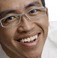 Free Program Overview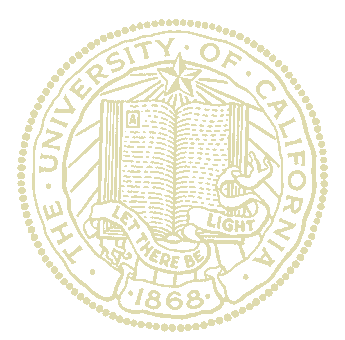 Accounting andNot unit-specificACCOUNTING PROGRAMSCPA Open HouseThis free event is an informal information session for new or returning students who are inter- ested in the Accounting and CPAprograms. The event includes a program overview and highlights of courses in the current quarter. The program staff and instructors will be available to answer individual questions on a first-come. Staff can also provide recom- mendations regarding course sequence. We encourage you to register early to reserve your space.SANTA CLARA CLASSROOMTuesday, 6:30–8:30 pm, January 17. No fee, but enrollment required.To enroll, use Section Number 23393.(002)Get University of CaliforniaSanta Cruz Credit!Several UCSC Extension courses are recognized by the UCSC Economics Department and may be used to waive the corresponding UCSC economics  degree requirement. The following  courses apply:UCSC Extension CoursesX434.8, Introduction to Accounting I: Financial AccountingX434.9, Introduction to Accounting II: Managerial AccountingX414, Introduction to MicroeconomicsX415, Introduction to MacroeconomicsQualify for waiver of the followingUCSC Courses10A,  Economics of Accounting10B, Economics of Accounting1, Introductory Microeconomics:Resource Allocation and Market StructureACCOUNTING CERTIFICATE REQUIRED COURSES	Units   Course	F	W	Sp 	SuIntroduction to Accounting I: Financial Accounting ..............4.0 ..........3658       ❐       ■      ■       ■ Introduction to Accounting II: Managerial Accounting ..........4.0 ..........1224       ■       ❍    ■       ■ Intermediate Accounting I ....................................................4.0  ..........5675                ■      ❍    ■ Intermediate Accounting II ....................................................4.0  ..........6381       ■                 ■       ❐CPA PREPARATION	Units   Course	F	W	Sp 	SuAccountingAccounting for Government and Nonprofit Organizations....4.0 ..........2633	■ Advanced Accounting ............................................................4.0  ..........1013		■ Auditing and Attestation  ......................................................4.0 ..........2658			■Corporate Income Tax Accounting ........................................4.0 ..........5744	❍Cost Accounting ....................................................................4.0  ..........2841	■Financial Statement Analysis ................................................4.0  ..........6938	■Income Tax Accounting ..........................................................4.0  ..........3300	■Introduction to Accounting I: Financial Accounting ..............4.0 ..........3658       ❐       ■      ■       ■ Introduction to Accounting II: Managerial Accounting ..........4.0 ..........1224       ■      ❍     ■       ■ Intermediate Accounting I ....................................................4.0  ..........5675                ■       ❍    ■ Intermediate Accounting II ....................................................4.0  ..........6381       ■                 ■       ❐General BusinessBusiness Law and Its Environment ........................................3.0 ..........6360	 ■	  	 ■ General Statistics I ................................................................2.5  ..........5620	 ■	  	 ■ General Statistics II ................................................................2.5  ..........6538		■	  	■ Business and Professional Writing ........................................2.0 ..........5916	 ■	  	■ 	■ Finance I, Fundamentals ........................................................3.0  ..........3636		■	  	■ Integrated Marketing Communication ..................................2.5 ..........3599	 ■Macroeconomics, Introduction ..............................................4.0 ..........0479	❍	■	  	■ Management and Organization, Principles ..........................2.0 ..........0692	■	  	■ Marketing Introduction..........................................................2.0 ..........1661	■	  	■ Microeconomics, Introduction  ..............................................4.0 ..........4548	■	❍	■ Organizational Development and Change, Introduction ......2.0 ..........2719		■	■	■ Principles of Marketing ..........................................................2.0  ..........0104		■	  	❍ Project Leadership and Communication ................................3.0 ..........4550	❐	■	❐	■ Role of the Project Manager..................................................1.5  ..........0306	■	❐	■	❐CERTIFIED BOOKKEEPER PROGRAM	Units   Course	F	W	Sp 	SuCertified Bookkeeper Program ..............................................7.5   ..........2057	■■ held in classroom   ❍ offered online    ❐ both classroom and online sessions are availableVisit ucsc-extension.edu for the most current program schedule.2, Introductory Macroeconomics: Aggregate Economic ActivityIf you have questions, call (408) 861-3860 or e-mail program@ucsc-extension.edu.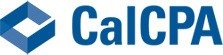 The California Society of CPAs is the nation’s largest state accounting organization and the largest CPA association in California. It serves almost 35,000 members in public practice, private industry, education and government. CalCPA’s student membership offers individuals an opportunity to connect early with the CPA profession and includes free résumé posting, discounts on the CPA Exam, access to employers at local networking events, and much more.Visit http://www.calcpa.org.Required CoursesIntroduction to Accounting I: Financial AccountingX434.8 BUSAD (4.0 quarter units) 37.5 hours HRCI— PHR, SPHR and GPHR strategic recertification credit38.5 hours MCLE —Minimum Continuing Legal EducationState Board of CAThe fundamentals of financial accounting are presented in this course, as well as the identification, measurement and reporting of the financial impacts of economic events on enterprises. Topics include accrual account concepts; transaction analysis, recording and processing (journals and ledgers); preparation, understanding and analysisof financial statements (income statement, balance sheet and cash-flow statement); accounting for sales and cost of sales; inventory valuation; depreciation of operational assets; accounting for investments; and accounting for liabilities and present value concepts.DIANNE V. CONRY, M.S., CPA.SANTA CLARA CLASSROOM10 meetings: Wednesdays, 6–10 pm, January 18–March 28 (no meeting Feb. 22). Fee: $775 ($697.50 through Feb. 1).To enroll, use Section Number 3658.(123)ACCESS TO ONLINE RESOURCESStudents who enroll in ONLINE courses for the first time will receive an e-mail with logon information within 24 hours. However, access to course resources may not be active until one day prior to thecourse’s start date.Introduction to Accounting II: Managerial AccountingX434.9 BUSAD (4.0 quarter units) 38.5 hours MCLE— Minimum Continuing Legal Education State Board of CA37.5 hours HRCI—PHR, SPHR and GPHR strategic recertification creditThis course covers managerial accounting and how to evaluate cost-accounting data in order to help manage- ment do its job effectively in the areas of planning, control, motivation, communication, evaluation of performance and decision making. Accordingly, topics include traditional and activity-based costing, standard costing, relevant cost- ing, variable costing, cost-volume-profit analysis, short- and long-term budgeting, alternative decisions, performance measurement, responsibility accounting and transfer-pricing.Prerequisite(s): “Introduction to Accounting I”or equivalent.ROLAND DITAN, B.S.B.A., CPA.ONLINE, January 18–March 27.Fee: $775 ($697.50 through Jan. 4).To enroll, use Section Number 1224.(056)Intermediate Accounting IX436.4 BUSAD (4.0 quarter units)Designed for those specializing in accounting, this intermediate-level course covers the theory and application of accounting. It emphasizes revenue recognition, current assets and liabilities, and fixed-asset accounting.Prerequisite(s): “Introduction to Accounting I” and“Introduction to Accounting II” or equivalent.J. C. BURNS, M.B.A.,  CMA.SANTA CLARA CLASSROOM10 meetings: Wednesdays, 6–10 pm, January 18–March 21.Fee: $775 ($697.50 through Jan. 4).To enroll, use Section Number 5675.(046)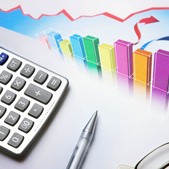 CPA PreparationP R O G R A M  C O N TA C TBusiness and Management Department, (408) 861-3860, or e-mail program@ucsc-extension.edu.P R O G R A M  O V E R V I E WThe accountant’s role encompasses a great deal of analysis, making the position more important and certainly more complex. This program  addresses these issues and offers students the background needed to remain successful inthis field.This program prepares participants to take the Certified Public Accountant (CPA) examination—still the gold standard credential in the profession.B E N E F I T SThe goals of this program are to provide:• More advanced training on complex accounting issues• Specialized accounting skills for nonprofits and government entities• Advanced  U.S. accounting principles for professionals trained in other countries• Academic accounting requirements and accounting units to prepare students to take the CPA examinationC O U R S E SThis program  consists of 11 accounting courses (44 quarter units) and 14 general business courses (36 quarter units). The minimum requirements for taking the CPA exam in California are:• A bachelor’s degree• 36 quarter units of accounting• 36 quarter units of general business coursesCandidates must complete all educational requirements prior to sitting for the exam.For more information, please refer to the CaliforniaBoard of Accountancy at dca.ca.gov/cba.AccountingAdvanced AccountingX437.6 BUSAD (4.0 quarter units)Designed for accountants, accounting students, profes- sionals and those preparing for the CPA examination,this course focuses on advanced financial reporting topics that are consistently included on the CPA examination. The course covers consolidated financial statements, accounting for intercompany transactions, and for business combinations. Limited tax aspects of consolidated financial statements, including accounting for foreign currency transactions and operations are also addressed. The course delves into segment (line-of-business) reporting, interim (quarterly) financial reporting, partnerships, financial and economic analysis using real-world  cases and development of Excel spreadsheets.Prerequisite(s): “Intermediate Accounting I” is recommended.MARJORIE L. BAILEY, B. S., CPA.SANTA CLARA CLASSROOM10 meetings: Tuesdays, 6–10  pm,January 24–April 3 (no meeting Feb. 21). Fee: $775 ($697.50 through Jan. 10).To enroll, use Section Number 1013.(030)Cost AccountingX450.5 BUSAD (4.0 quarter units)The requirements for cost accounting, the standards used to evaluate cost accounting systems, management uses for cost accounting data and the correct processes for implementing systems form the basis of this course. The methods required by the Generally Accepted Account- ing Principles (GAAP) are addressed. Topics include the flow of costs through a firm; the difference between a job order costing system and a process costing system; the use of standard costing; and how management uses data.DINESH RAO, M.B.A.,  M.S.SANTA CLARA CLASSROOM10 meetings: Thursdays, 6–10  pm, January 19–March 22. Fee: $775 ($697.50 through Jan. 10).To enroll, use Section Number 2841.(010)Introduction to Accounting I: Financial AccountingFor course description, see page 20.Introduction to Accounting II: Managerial AccountingFor course description, see page 21.Intermediate Accounting IFor course description, see page 21.General BusinessFinance I, FundamentalsFor course description, see page 25.General Statistics IIFor course description, see page 25.Macroeconomics, IntroductionFor course description, see page 25.Microeconomics, IntroductionFor course description, see page 25.Organizational Development and Change, IntroductionFor course description, see page 31.Principles of MarketingFor course description, see page 34.Project Leadership and CommunicationFor course description, see page 81.Role of the Project ManagerFor course description, see page 63.ADMINISTRATIVE AND EXECUTIVE ASSISTANT  Business  and  ManagementFree Program OverviewAdministrative andExecutive AssistantsThis career event features a panel of well-known executive assistants from several of Silicon Valley’s leading corporationswho will personally answer questions about the field of Administrative and Executive Assistants and its growing opportunities.An overview of UCSC Extension’s administra- tive and Executive Assistant program will also be covered. The courses in this program feature CEO and senior executive assistant guest lecturers to enhance learning with immediate, practical day-to-day applications.BONNIE SAVAGE.SANTA CLARA CLASSROOMThursday, 6:30–8:30 pm, January 19. No fee, but enrollment is required.To enroll, use Section Number 6941.(015)Administrative and Executive Assistant Advisory Board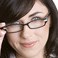 BONNIE  SAVAGE, CEO Assistant, JDSU CorporationDEBBIE GROSS, CEA Assistant, Cisco SystemsSHERRY PARSONS, Executive Administrative Manager, Earthbound FarmRACHAEL CHAMBERS, Program Manager,  Cisco SystemsAdministrative andExecutive AssistantCertificate ProgramAdministrative andExecutive AssistantP R O G R A M  C O N TA C TBusiness and Management Department (408) 861-3860, or e-mail program@ucsc-extension.edu.P R O G R A M  O V E R V I E WThis is the profession the Mercury News calls “the power behind the CEO,” and ours is the training program that is generating all the excitement in Silicon Valley.Enroll in the Bay Area’s only training program for administrative and executive assistants. Whether youare looking to enter the profession or aiming for the next level, you’ll receive tailored instruction and mentoring delivered  by experienced  CEO and executive assistants. This program will help get you into one of the most- sought-after jobs in the market today!Acquire essential skills while learning methods that your manager will notice immediately:• Increase your productivity and effectiveness• Improve your ability to organize and prioritize• Expand your network and build alliances• Develop self-confidence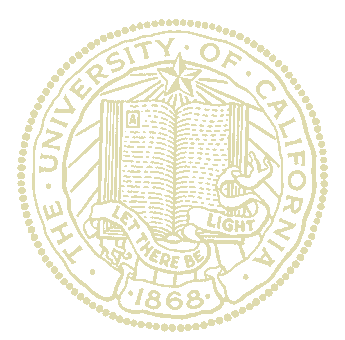 • Garner respect for your position, yourself, and others• Set realistic goals for yourself that achieve positive resultsAdding this certificate to your résumé can open doors to Fortune 500 companies, regardless of your educational background.A U D I E N C E• Administrative professionals at any level• Current assistants seeking improved skill-sets• Mid-career assistants wanting to enhance their prospects• Career changersC E R T I F I C AT E R E Q U I R E M E N T STotal of 14.5 units:• 9 required units• 5.5 elective unitsP R O G R A M  C O O R D I N AT O RBONNIE SAVAGE, executive assistant to the CEOof JDSU, is a professional with more than 20 yearsof experience working with CEOs and senior executives from Silicon Valley’s highest-profile companies. She is a member of the Silicon Valley Catalysts Association (SVCA), a group of executive assistants to Silicon Valley CEOs.F O R I N F O R M AT I O N  O N  C E R T I F I C AT E A P P L I C AT I O N S  A N D  T R A N S F E R R I N G  C R E D I T F R O M  O T H E R S C H O O L S ,  S E E PA G E 4 .M C L E C R E D I T• “Finance for the Non-Financial Manager,” 13 hoursADMINISTRATIVE AND EXECUTIVE ASSISTANT  CERTIFICATE14.5-unit minimumREQUIRED COURSES (9 units are required.) 	Units   Course	F	W	Sp 	SuAdministrative and Executive Assistants’ Practicum  ............2.0 ..........19031			■ Business and Professional Writing ........................................2.0 ..........5916	■		■ Communication Skills for Administrative and Executive Assistants ............................................................................2.0  ..........6957		■		■ Finance for the Non-Financial Manager ................................1.0 ..........4247	■	  ❍	■Project Management for Administrative and ExecutiveAssistants ............................................................................2.0 ..........13524	■“Every week I had situations whereI could immediately implement what I learned. A general communications or project management class is good, but to have a class that is taught and created by people who do the samejob I do is invaluable.”—Toni Belknap, Executive Assistant, WW Marketing and Corporate Development, Blue Coat Systems, Inc.ELECTIVE COURSES (5.5  units are required.) 	Units   Course	F	W	Sp 	SuAdobe Illustrator, Introduction ..............................................1.5 ..........6497       ■                 ■Adobe Photoshop, Introduction ............................................1.0 ..........5307                ■                 ■ Business Communication Across Cultures ............................1.5 ..........6475                                  ■ Facilitation Skills ....................................................................2.0  ..........0426                ■Graphic Design Fundamentals ..............................................2.5 ..........20025      ■                 ■Interviewing for Success: Using Structured InterviewingTechniques ..........................................................................0.5  ..........6254			■ Leading and Facilitating Productive Meetings ......................0.5 ..........2573			■ Leading People Through Change ..........................................0.5 ..........4689				■ Management and Organization Principles ............................2.0   ..........0692	■		■ Organizational Development and Change, Introduction ......2.0 ..........2719		■	■	■ Presentation Skills for HR Professionals and Trainers ............2.0  ..........0913	■Using Positive Political Skills in the Workplace ..................0.7  CEUs........6558             ■                ■■ held in classroom   ❍ offered online    ❐ both classroom and online sessions are availableVisit ucsc-extension.edu for the most current program schedule.Business and Management ADMINISTRATIVE AND EXECUTIVE ASSISTANT  / BOOKKEEPING / BUSINESS ADMINISTRATIONRequired CoursesCommunication Skills forAdministrative and Executive AssistantsBUSAD.X400.013 (2.0 quarter units)This is a foundation course for individuals already in the role of administrator, those desiring promotion to the executive administrator level, and those wanting to transition to this field. Participants examine aspects oforal and written communication within a variety of corpo- rate environments including effective business letters and e-mails; listening skills for successful communication; how to motivate others, including your boss; using persuasion and influence while avoiding conflict; understanding your- self and others, from CEOs to subordinates, to improve your interpersonal skills; using a personality-type assess- ment; telephone skills at the executive level; interviewing techniques; and résumé writing.SHERRY PARSONS.SANTA CLARA CLASSROOM7 meetings: Thursdays, 6–9 pm, January 26–March 8Fee: $560 ($504 through Jan. 12).To enroll, use Section Number 6957.(14)Finance for the Non-Financial Manager X437.5 BUSAD (1.0 quarter unit) 13.0 hours HRCI—PHR, SPHR and GPHR strategic recertification credit 13.0 hours MCLE—Minimum Continuing Legal Education State Board of CAThis hands-on seminar focuses on learning to read, analyze and evaluate the numbers behind a good financial state- ment and their relevant data. Materials include the tools used to improve an organization’s financial performance and to assess its competitive strength. The course covers key accounting concepts, financial statements, cash budg- ets, strategic plans, detailed budgets, and financial ratios.DIANNE V. CONRY, M.S., CPA.ONLINE, February 8–March 20(no instructor availability week of February 20). Fee: $515 ($463.50 through Jan. 25).To enroll, use Section Number 4247.(047)Elective CoursesAdobe Photoshop, IntroductionFor course description, see page 71.Facilitation SkillsFor course description, see page 31.Organizational Development and Change, IntroductionFor course description, see page 31.BookkeepingCertified Bookkeeper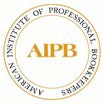 ProgramP R O G R A M  C O N TA C TBusiness and Management, (408) 861-3860, or e-mail program@ucsc-extension.edu.P R O G R A M  O V E R V I E WBookkeepers who cultivate a competitive edge can enhance their standing and earning potential. According to the U.S. Bureau of Labor Statistics, Certified Bookkeepers will have the best prospects.Our program is endorsed by the American Institute of Professional Bookkeepers and consists of a single12-week course, during which you will:• Receive in-depth instruction to prepare you for the three certification exams• Complete personal-study workbooks outside of class• Take the Certified Bookkeeper qualification examinationsP R E R E Q U I S I T ETwo years of general-ledger  bookkeeping  experience or completion of “Introduction to Accounting I.”A U D I E N C E• Bookkeepers• Accounting clerks• Small-business owners• Auditing clerks• Anyone wanting to understand modern bookkeepingC O U R S E O F F E R E D  I N  FA L L  Q U A R T E R O N LY.PROGRAM ENDORSEMENTA M E R I C A N  I N S T I T U T E O F P R O F E S S I O N A L  B O O K K E E P E R SAIPB—the American Institute of Professional Bookkeepers—is the bookkeeping profession’s national association. AIPB’s mission is to achieve recognition of bookkeepers as accounting professionals; keep bookkeepers up to date on changes in bookkeeping, accounting and tax; answer bookkeepers’ everyday bookkeeping and accounting questions; and certify bookkeepers who meet high, national standards. Founded in 1987, the current membership is over 30,000.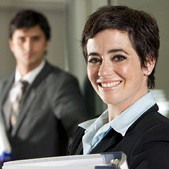 BusinessAdministration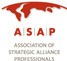 Certificate ProgramBusiness AdministrationP R O G R A M  C O N TA C TBusiness and Management Department, (408) 861-3860, or e-mail program@ucsc-extension.edu.P R O G R A M  O V E R V I E WModeled after top business school programs, our courses provide credit toward M.B.A. and CPA programs throughout the Bay Area.Take individual  courses to expand and update specific knowledge, or pursue the certificate for comprehensive training from the professionals who helped shape the country’s most dynamic regional economy.Our Certificate in Business Administration can be completed in one year. Individual  courses may also fulfill MCLE and CPA continuing education requirements.THE PROGRAM FOR VIRTUALLY EVERY INDUSTRY Today’s business leaders must command a broad set of skills—from sales and marketing to economics, finance, and management. This not only requires hands on expe- rience in the day-to-day aspects of running a business, but also ongoing training and education in the latest business administration practices—which you can attain through the Business Administration Certificate Programat UCSC Extension Silicon Valley. Specializations available include Sustainability Management, Non-Profit Management and Pre-MBA course work.C E R T I F I C AT E R E Q U I R E M E N T STotal of 25 units• 14 required units• 11 elective unitsM C L E C R E D I T• “Finance I, Fundamentals,” 30 hoursF O R I N F O R M AT I O N  O N  C E R T I F I C AT E A P P L I C AT I O N S  A N D  T R A N S F E R R I N G  C R E D I T F R O M  O T H E R S C H O O L S ,  S E E PA G E 4 .BUSINESS  ADMINISTRATION Business  and  Management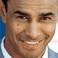 Free Program Overview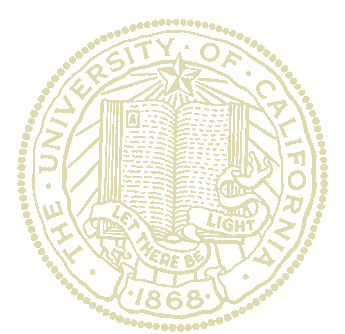 Business Administration25-unit  minimumBUSINESS  ADMINISTRATION CERTIFICATEand M.B.A. PrerequisitesOpen HouseThis free event is an informal information session for newor returning students who are interested in the Business Administration and M.B.A. Prerequisites programs. The event includes a program overview and highlights of courses in the current quarter. We encourage you to register early to reserve your space.SANTA CLARA CLASSROOMTuesday, 6:30–8:30 pm, January 17. No fee, but enrollment required.To enroll, use Section Number 23394.(002)Business AdministrationAdvisory BoardANGELIKA  BLENDSTRUP, Ph.D., Stanford, Consultant and Instructor, Stanford’s Continuing Studies ProgramEVE MAJURE, B.A., Stanford University, Senior Manager of University Learning and Development, HR, Brocade Communications Systems Inc.ELLEN PIETERSE, Ed.D., University of San Francisco, CEO, Pieterse & CompanyPREM TALREJA, M.B.A., Duke University, Director of OEM Sales, Sigma Designs Inc.DONG HAO ZHANG, Ph.D., Stanford, Chief InvestmentOfficer, Evla Hills Investment ManagementCourse Readers, Textbooksand Other Instructional ResourcesStudents are responsible for obtaining the required instructional materials for all courses. A variety of media may be used. Please review the section detailsREQUIRED COURSES (14 units) 	Units   Course	F	W	Sp 	SuBusiness Law and Its Environment ........................................3.0 .......... 6360	■		■ Finance I, Fundamentals ........................................................3.0 .......... 3636		■		■ Management and Organization, Principles ..........................2.0 .......... 0692	■		■ Microeconomics, Introduction  ..............................................4.0 .......... 4548	■	❍	■ Principles of Marketing ..........................................................2.0 .......... 0104		■		❍SPECIALIZED ELECTIVES (11 units are required) 	Units   Course	F	W	Sp 	SuPre-MBA Coursework and General BusinessSustainability LeadershipClean Technology: Smart Grid, Energy StorageGreen NPD: How to Apply Design for the Environmentto Your Product Development Process ..............................1.5 ..........21967	❍Sustainability Management: LEED and EBOM Strategies......3.0 ..........23391	❍Sustainable Business: Fundamentals and Best Practices ......2.0 ..........22412	■Non-Profit ManagementFacilitation Skills ....................................................................2.0  ..........0426	■Financial Planning for Nonprofit Organizations ....................1.0 ..........2852       ■ Non-Profit Law and Management ........................................2.0 ..........23591      ❍ Presentation Skills..................................................................2.0 ..........0913       ■Publicity and Public Relations for Nonprofits ........................1.0 ..........0274	■	■Fundraising Readiness, Management andResource Development ......................................................1.0  ..........3410	■Strategic Business Planning for Nonprofits  ..........................3.0 ..........1335	■Strategic Management and Entrepreneurshipin the Non-Profit Sector ....................................................1.5  ..........2440EntrepreneurshipEntrepreneurship: Launching a New Venture ........................1.5 ..........23245	❍Entrepreneurship: The Making  of a New Venture ..................1.5 ..........23396	❍■ held in classroom   ❍ offered online    ❐ both classroom and online sessions are availableVisit ucsc-extension.edu for the most current program schedule.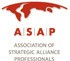 i t   l	i	l	l r f   i	l	 i ti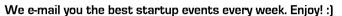 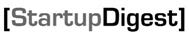 i  t   t   lli	f r-ti	t.at the bottom of the course description pages onour Web site.Instructors may specify any of the following:• Printed course readers from our on-demand service provider, Content Management Corporation (CMC)• Electronic course materials from our online learning platform, UCSC Extension Online• Textbooks (required and recommended). See pages5 and 94 and visit ucsc-extension.edu/bookstore.• Other materials distributed via e-mail either by theAcademic Department or the instructorStudents should acquire or access their materials prior to the first class meeting. For full instructions, go to ucsc-extension.edu/course-materials.i	   , t r	i  ti	r   if r	t		t r   ti   ;  fr 	r  f r    lti  ti   t	illt   l  t	t	f l	irt   r   i  ;	ff r	t	i	rt   iti   f rr f   i	l   t   r i   .   r	r  i f r    ti   ,	t :tt  ://	. tr t   i - lli	. r /	t r/	r  l[Startup Digest] is a curated events listing created byentrepreneurs for entrepreneurs. It is the authority and trusted source for the highest quality startup events worldwide. As a busy entrepreneur, you probably don't have time to research all the best events or waste time going to the bad ones. We take care of that for you.[Startup Digest] was started in Silicon Valleyand attracted industry leaders including Dave McClure, Guy Kawasaki, Robert Scoble, and organizationssuch as Accel Partners, Startup Weekend, and the UK and Canadian Consulate Generals. The list has expanded to 32 cities worldwide, including: London, Vancouver, New York City, and Tokyo, and it continues to grow. To see all the cities covered and to sign up, visit thestartupdigest.comBusiness and Management BUSINESS ADMINISTRATIONRequired CoursesFinance I, FundamentalsX441.6 BUSAD (3.0 quarter units) 30.0 hours HRCI—PHR, SPHR and GPHR strategic recertification credit 30.0 hours MCLE Minimum Continuing Legal Education State Board of CAThis course addresses the alignment of an organization’s financial and corporate planning goals. Financial man- agement, including fundamental principles, planning and evaluation, and appropriate financial tools are covered. Topics include key financial ratios for business analysis; financial statement analysis; funding, financial forecast- ing and risk analysis; cost of capital and time value of money; capital budgeting and investment risk; valuing stocks, bonds and preferred stocks; capital budgeting systems; and working capital and cash management.TERESA DENTINO,  B.A.SANTA CLARA CLASSROOM10 meetings: Mondays, 6–9 pm, January 23–March 5;6–9:30 pm, March 12–April 2 (no meeting Feb. 20). Fee: $745 ($670.50 through Jan. 9).To enroll, use Section Number 3636.(052)Microeconomics, IntroductionX414. ECON (4.0 quarter units) 37.5 hours HRCI—PHR, SPHR and GPHR strategic recertification creditThis course is an introduction to basic economics, analy- sis of prices and markets, consumer behavior, the theory of production and costs, pricing and employment of the factors of production, international trade issues, public policy and current domestic microeconomics problems.DON UY-BARRETA, M.S.ONLINE, January 25–April 3.Fee: $775 ($697.50 through Jan. 11).To enroll, use Section Number 4548.(045)Elective CoursesClimate Change and AB 32: What It Means for YouFor course description, see page 78.Entrepreneurship: Launching a New VentureX400.102 BUSAD (1.5 quarter units)This course is for aspiring entrepreneurs who wantto successfully plan and launch a new venture. Leading experts from Silicon Valley share practical knowledge focused on the conception and planning of a new venture. Topics include developing market-driven products and services, execution of early stages companies, and dealing with investors, partners, advisors, and key employees.LY-HUONG PHAM, M.B.A.ONLINE, February 16–March  21. Fee: $610 ($549 through Feb. 2).To enroll, use Section Number 23246.(002)Facilitation SkillsFor course description, see page 31.General Statistics IIX450.2 BUSAD (2.5 quarter units) 24.72 hours HRCI—PHR, SPHR and GPHR strategic recertification creditThe second half of the General Statistics sequence covers the use of statistical data, processes and techniques in marketing, auditing, economics, process improvement and surveys. Participants learn how to select the right statistical tools for various data types, how to state the issues, and how to interpret the results of data analysis. Topics include data collection, probability concepts for count data, discrete probability distributions, distributions of sample statistics and statistical inference for population proportions.Prerequisite(s): A prior course in algebra is strongly recommended.EDMUND LAU, M.S.SANTA CLARA CLASSROOM9 meetings: Tuesdays, 6–9 pm,January 24–March 27 (1 no meeting TBA). Fee: $720 ($648 through Jan. 10).To enroll, use Section Number 6538.(033)Introduction to Accounting I: Financial AccountingFor course description, see page 20.Introduction to Accounting II: Managerial AccountingFor course description, see page 21.Macroeconomics, IntroductionX415. ECON (4.0 quarter units) 37.5 hours HRCI—PHR, SPHR and GPHR strategic recertification creditThis course introduces basic concepts and tools used in macroeconomic analysis: the theory, measurement, and determination of national income; business cycles;the multiplier; fiscal policy, budget deficits and the national debt; aggregate supply and aggregate demand; money, banking and monetary policy; international trade, exchange rates and the balance of payments accounts; and stabilization policy for unemployment and inflation.LONNIE SPEIGHT, M.B.A.SANTA CLARA CLASSROOM10 meetings: Thursdays, 6–10  pm, January 26–March 29. Fee: $775 ($697.50 through Jan.12).To enroll, use Section Number 0479.(046)✓NEWNon-Profit Law and ManagementX400.109 BUSAD (2.0 quarter units)This course provides an overview of non-profit law and administration. The content is designed to illustrate the intersection of non-profit organizations with the public sector and the contrasts between non-profit organizations and the private sector. This course will prepare you to ana- lyze the political, social, economic and legal environments that can impact non-profit organizations.PATRICIA MAITLAND, Ph.D. SANTA CLARA CLASSROOM ONLINE, February 9–March 21.Fee: $660 ($594 through Jan. 26).To enroll, use Section Number 23591.(001)Publicity and Public Relations for NonprofitsX450.8 BUSAD (1.0 quarter unit)This course demonstrates powerful strategies for commu- nicating the vision of your organization in words and images, from point-of-contact by telephone and reception desk to the most sophisticated media relations. Participants write news releases, create a brochure and analyze a “damage control” situation to understand that if your organization can’t manage the message, it won’t like the message it hears.INSTRUCTOR: TBA.SANTA CLARA CLASSROOM2 meetings: Saturdays, 9 am–5 pm, March 17, 24. Fee: $560 ($504 through Mar. 3).To enroll, use Section Number 0274.(003)Principles of MarketingFor course description, see page 34.Sustainable Business: Fundamentals and Best PracticesX400.088 BUSAD (2.0 quarter units)Learn what “sustainability” means for enterprises of all sizes and the bottom-line benefits it can deliver. This course covers the full range of impacts on a company’s economic, environmental and social ecosystem. You will be intro- duced to a strategic, systematic approach to sustainable development, geared to growing your business using environmental management assessment (EMS) tools to identify opportunities for efficiency improvement. Topics include sustainability leadership at the senior management level, reducing energy and raw material consumption, health and safety relating to sustainable practices, growth through sustainable innovation and green supply chain management, leveraging renewable resources, and technology and recycling.WILLIAM KAO, Ph.D.SANTA CLARA CLASSROOM7 meetings: Thursdays, 6–9 pm, February 23–April  5. Fee: $660 ($594 through Jan. 18).To enroll, use Section Number 22412.(003)Environmental Fate of PollutantsFor course description, see page 77.ACCESS TO ONLINE RESOURCESStudents who enroll in ONLINE courses for the first time will receive an e-mail with logon information within 24 hours. However, access to course resources may not be active until one day prior to thecourse’s start date.BUSINESS  ADMINISTRATION / CUSTOMIZED BUSINESS  AND MANAGEMENT  Business  and  ManagementFor course description, see page 25.Customized BusinessM.B.A. PrerequisitesGraduate SchoolPreparationP R O G R A M  C O N TA C TBusiness and Management Department, (408) 861-3860, or e-mail program@ucsc-extension.edu.P R O G R A M  O V E R V I E WOur pre-M.B.A. curriculum is modeled after leading business school programs to help put you on track fora degree. Many of our courses are recognized for credit toward M.B.A.s at leading Bay Area business schools.If you’re not sure an M.B.A. is right for you, our program lets you test drive graduate-level course workat a slower pace. This way you can build your confidence without putting your graduate school transcript at risk.Alternatively, you can acquire specific know-how  by taking individual courses or work toward our Certificates in Business Administration or Accounting. Our courses help you develop business skills and management savvy that are a superb foundation for any career.If you are applying to a university for an M.B.A., be sure to inquire with the respective university regarding the articulation agreement for updates and changes.C O U R S E S1. Introduction to Accounting I: Financial Accounting*2. Introduction to Accounting II: Managerial Accounting*3. Microeconomics, Introduction*4. Macroeconomics, Introduction*5. General Statistics I6. General Statistics II*7. Finance I, Fundamentals*8. Intermediate Accounting I*9. Cost Accounting*Offered January–MarchC R E D I T  R E C O G N I Z E D  B YB AY  A R E A  B U S I N E S S  S C H O O L SWe have strategic alliances with M.B.A. programs at: California State University, East Bay (1, 2, 5+6, 7) Golden Gate University (1+2, 3+4, 5+6)Notre Dame de Namur University (1, 2, 3, 4, 5+6) Saint Mary’s College of California (1, 2, 3+4, 5+6+7) San José State University, School of Business (3+4, 5+6) Santa Clara University (1+8, 2+9, 5+6)UC Berkeley, Haas School of Business Evening Program(5+6)Note(s): Numbers denote courses accepted from the above list. When two or more numbers are listed (N+N), the institution specified requires completion of two or more UCSC Extension courses to fulfill one requirement.Finance I, FundamentalsGeneral Statistics IIFor course description, see page 25.Introduction to Accounting I: Financial AccountingFor course description, see page 20.Introduction to Accounting II: Managerial AccountingFor course description, see page 21.Intermediate Accounting IFor course description, see page 21.Macroeconomics, IntroductionFor course description, see page 25.Microeconomics, IntroductionFor course description, see page 25.and ManagementCertificateCertificate ProgramCustomized Business andManagement CertificateP R O G R A M  C O N TA C TBusiness and Management Department, (408) 861-3860, or e-mail program@ucsc-extension.edu.P R O G R A M  O V E R V I E WCreate your own certificate program by combining courses from two subject areas that meet your unique career goals. You must contact the Customized Certificate Program  (CCP) representative to work out the details of your program. Your combinations can be drawn from the following programs: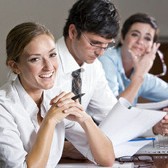 • Accounting• Administrative and Executive Assistant• Business Administration• Human Resource Management• Marketing• Personal Financial Planning• Project and Program Management• Technical Writing and Communication• Web Content ManagementD E S I G N I N G  Y O U R P R O G R A MA minimum of 160 hours (16 quarter units) is required to complete the Business and Management CCP. There are two ways you can design your CCP:1. Evenly divide your required courses between the subject areas.2. Take all of the required courses in one subject areaand all of the elective courses in the other subject area.A P P L I C AT I O N  P R O C E S SYou may take up to three courses in a certificate series before requesting a Business and Management CCP.First, contact the CCP representative to plan your course of study and receive a CCP proposal  form. Then, file the certificate application.You will be advised within two weeks of receiptof your completed application package whether your course of study has been approved. Final approval of your program is made by the Business and Management Department at UCSC Extension Silicon Valley.F O R I N F O R M AT I O N  O N  C E R T I F I C AT E A P P L I C AT I O N S  A N D  T R A N S F E R R I N G  C R E D I T F R O M  O T H E R S C H O O L S ,  S E E PA G E 4 .Business and Management EXECUTIVE EDUCATION / FINANCIAL  PLANNING  AND WEALTH MANAGEMENTExecutive Education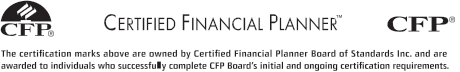 Silicon ValleyBusiness LeadershipP R O G R A M  C O N TA C TBusiness and Management Department, (408) 861-3860, or e-mail program@ucsc-extension.edu.P R O G R A M  O V E R V I E WWe have a tradition and spirit here in the Valley that precipitates greatness. While the products get the spotlight, it’s the accomplished leaders who make it happen. Modern leaders will face critical and historic challenges, but raw talent alone is insufficient to meet them effectively.With a set of courses, you can become a leader who takes charge with confidence and authority—trusting in your genuine ability to adapt, refine, and do whatever is necessary to deliver results when they count. You need to have a sense of social responsibility as well, taking pride in meeting stakeholder and public needs for the present and future.For 20 years, UCSC Extension’s program for Executives has put the resources of the University of California to work for professionals like you. This program  includes exceptional faculty and the opportunity to network with leaders from Silicon Valley’s top organizations.COMING IN SPRING 2012INTRODUCINGBusiness Leadership: Creating a Sustainable EnterpriseDefined by the mantra of “people, planet, and prosperity,” sustainability aims to maximize a “triple bottom line” that creates profitable enterprises, supports the health and development of employees and communities, and preserves renewable resources in the natural world for future use.This certificate program offers today’s executive leaders a powerful combination of traditional leadership training with an opportunity to explore concepts of sustainability outside the usual business school mode. You will gain new insights from field trips into the natural world, learning about material flows such as water and “waste,” and how ecological concepts can contribute to innovative solutions for today’s economic challenges.P R O G R A M  B E G I N S  S P R I N G  Q U A R T E R .For details, see ucsc-extension.edu.Financial Planning andWealth ManagementCertificate ProgramPersonal FinancialPlanningP R O G R A M  C O N TA C TBusiness and Management Department, (408) 861-3860, or e-mail program@ucsc-extension.edu.P R O G R A M  O V E R V I E WFinancial planning and wealth management remains a fast-growing field because of the complexity of the financial decisions confronting almost everyone, including the “Boomer” generation, which is about to retire. It presents rewarding career opportunities. We offer Silicon Valley’s only CERTIFIED FINANCIAL PLANNER™ Board- registered program. Our training will ground you in CFP Board education requirements—fulfilling  a qualification for you to sit for the rigorous CFP® examination.Additionally, because of our program’s alignment withthe Financial Planning Association, you get the unique opportunity to network within the professional commu- nity while earning this universally recognized credential. All our instructors are leading practitioners. They provide the latest information and insight into practical skills and real-world practices.Take individual  courses to expand or update specific knowledge—or pursue the certificate and put yourself on track to become a CFP® professional.A U D I E N C E• Anyone interested in their financial well-being• Financial planners (uncredentialed)• Accountants• Attorneys• Trust officers• Stockbrokers• Insurance agents• Private bankers• Career changersP R O G R A M  P R E R E Q U I S I T E SIf you intend to pursue the Certificate in Personal Financial Planning (PFP) and take the CFP® examination, you should hold a bachelor’s degree in any discipline from an accredited U.S. college or university recognized by the U.S. Department of Education.Free Program OverviewFinancial Planning andWealth ManagementAre you interested in a career in the field of Financial Planning? Do you want to do a better jobof managing your own finances? Financial planning and wealth management remainsa fast-growing field because of the complexity of financial decisions facing all of us. Join us in this session where program coordinators and instructors provide an overview of UCSC Extension’s Certified Financial Planner Board-registered program.SANTA CLARA CLASSROOMWednesday, 6:30–8:30 pm, January 18. No fee, but enrollment required.To enroll, use Section Number 13552.(020)C E R T I F I C AT E R E Q U I R E M E N T S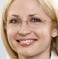 • You must take all eight courses and attain an overall average of 3.0 to qualify, including a B or better in “Mathematics for Financial Planning,” “PFP, Survey” and “PFP, Practicum,” and a C or better in each of the other courses.• Course work must be completed within three years of declaring candidacy.• Courses completed more than five years prior to date certificate is issued cannot be used to fulfill requirements.C O U R S E S E Q U E N C EThe two prerequisite courses (“Mathematics for Financial Planning” and “PFP, Survey”) must be completed prior to enrolling in the remaining courses. The final course for all candidates is the “Personal Financial Planning, Practicum.”M C L E C R E D I T• Estate Planning, 30 hoursF O R I N F O R M AT I O N  O N  C E R T I F I C AT E A P P L I C AT I O N S  A N D  T R A N S F E R R I N G  C R E D I T F R O M  O T H E R S C H O O L S ,  S E E PA G E 4 .F U R T H E R I N F O R M AT I O NFor information regarding the CFP® Certification Exam and experience requirements, please write or call the CFP Board, 1425 K St., NW, Suite 500, Washington, DC 20005.Certified Financial Planner Board of Standards, Inc., owns the trademarks CFP®, Certified Financial Planner and CFP (with flame logo)® certification marks in the U.S., which it awards to individuals who successfully complete the CFP Board’s initial and ongoing certification requirements.The University of California, Santa Cruz, does not certify individuals to use the CFP®, Certified Financial Planner™ or CFP (with flame logo)® certification marks. CFP® certification is granted only by the Certified Financial Planner Board of Standards, Inc., to those persons who, in addition to completing an educational requirement such as this CFP Board-registered program, have metits ethics, experience, and examination requirements.PROGRAM ENDORSEMENTSF I N A N C I A L  P L A N N I N G  A S S O C I AT I O NThe Financial Planning Association (FPA) is the pro- fessional organization for financial planners. Career- oriented students in the Personal Financial Planning Certificate Program are encouraged to consider joining the FPA as associate members. The FPA may be contacted at fpasv.org.Graduate DegreeCredit Transfer Agreementfor Personal Financial PlanningCal LutheranYou can now earn graduate degree credit bytaking Personal Financial Planning courses at UCSC Extension, thanks to our new articulation agreement with California Lutheran University–CaliforniaPERSONAL FINANCIAL PLANNING CERTIFICATENot unit-specificPREREQUISITE COURSES	Units   Course	F	W	Sp 	SuMathematics for Financial Planning ......................................3.0  ..........2730	■	■Personal Financial Planning, Survey ......................................4.0 ..........4309	■	■REQUIRED COURSES	Units   Course	F	W	Sp 	SuEmployment Benefits in Personal Financial Planning ............3.5 ..........6310	■	■Estate Planning ......................................................................3.5  ..........1743	■Income Taxation in Personal Financial Planning ....................3.5 ..........3672	■Investments in Personal Financial Planning ..........................4.0  ..........1556	■Risk Management in Personal Financial Planning ................3.5  ..........2040	■FINAL REQUIRED COURSE	Units   Course	F	W	Sp 	SuPersonal Financial Planning, Practicum  ................................3.0 ..........5129	■	■	■■ held in classroom   ❍ offered online    ❐ both classroom and online sessions are availableVisit ucsc-extension.edu for the most current program schedule.Institute of Finance. Completion of Extension’s Certificate in Personal Financial Planning equates to 15 graduate credits in the Cal Lutheran M.B.A. Financial Planning degree, with the following stipulations: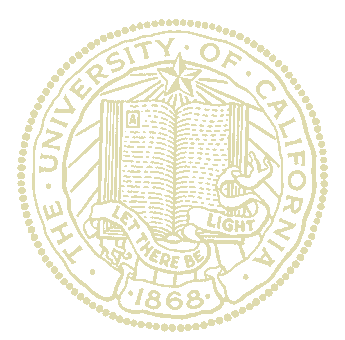 1) The UCSC Extension Certificate in Personal Financial Planning must be completed before a student applies for admission to the M.B.A.in Financial Planning at Cal Lutheran University– Institute of Finance.2) A grade of “B” or better must be earned in all Extension course work to qualify for credit towards the Cal Lutheran M.B.A. in Financial Planning. The courses required to earn the Extension certificate (28 quarter credit units) translate to 18.67 units (quarter credits are 67% of the semester credits) eligible for transfer to the California Lutheran University–Institute of Finance program in Financial Planning.3) The following  courses qualify for graduate credit towards the M.B.A. in Financial Planning:Cal Lutheran Courses	Semester Creditsa.BUS 501 Introduction toFinancial Planning 	3 creditsb.BUS 502 Tax Planning  and Strategy     3 credits c. BUS 505 Retirement Planning               3 credits d.BUS 506 Insurance Planning                   3 credits e. BUS 507  Estate Planning                      3 creditsTotal	15 creditsPrerequisite CourseMathematics for Financial PlanningX458.3 BUSAD (3.0 quarter units)This course covers the basic analytic tools and mathematical techniques used in personal financial planning. The emphasis is on understanding and applying quantitative concepts and techniques such as present/future value analysis, discounted cash flow, internal rate of return, measurements of investment performance, analysis of equities and fixed-income investments using statistical tools, evaluation of mortgages, and cash-flow planningfor retirement and education. The course is specifically oriented toward practical problem solving. An HP-12C financial calculator is required.Prerequisite(s): An Algebra II level course is strongly suggested.CYNTHIA J. RILEY, B.S.SANTA CLARA CLASSROOM10 meetings: Mondays, 6–9 pm,January 16–March 26 (no meeting Feb. 20). Fee: $690 ($621 through Jan. 9).To enroll, use Section Number 2730.(067)Required CoursesEmployment Benefits and RetirementPlanning in Personal Financial PlanningX460.2 BUSAD (3.5 quarter units)This course provides theoretical and practical insightsinto the retirement planning process, and includes methods to determine the adequacy of clients’ retirement resources and income. In addition, the various employee benefitand government programs that provide health care and retirement security are covered. Topics include tax-deferred retirement plans (pension, profit sharing, 401(k), 403(b),457, SEP, IRA, and other tax-qualified plans) as well as employee stock options and rights, nonqualified deferred compensation, group health and life insurance, Social Security and Medicare. Students are introduced to thefiduciary requirements of these plans and the taxation of benefits received, as well as evaluation and selection from among the various plans covered.Prerequisite(s): “Mathematics for Financial Planning”and “Personal Financial Planning, Survey.”SANDRA L. WALES, M.B.A,  CFP®, CMA.SANTA CLARA CLASSROOM10 meetings: Thursdays, 6–9:30 pm, January 19–March 22. Fee: $720 ($648 through Jan. 2).To enroll, use Section Number 6310.(034)Risk Management inPersonal Financial PlanningX460.1 BUSAD (3.5 quarter units)This course provides a survey of risk management with a focus on applying the fundamentals to such personal issues as premature death, medical costs, long-term care, property and liability exposures. After a review of the fundamentals, this class will cover the techniques and strategies of risk management, including the use of various forms of insur- ance and risk retention and reduction. Readings, case studies, in-class discussion, and review of participants’ actual situations will be used to provide a business-like understanding of the often-overlooked, yet critically important, dimensions of personal risk management.Prerequisite(s): “Mathematics for Financial Planning”and “Personal Financial Planning, Survey.”LES D. ADLER, B.A., CRPC., CHFC.SANTA CLARA CLASSROOM10 meetings: Tuesdays, 6–9:30 pm, January 24–March 27. Fee: $720 ($648 through Jan. 10).To enroll, use Section Number 2040.(031)PracticumO F F E R E D  S P R I N G  Q U A R T E RBusiness and Management FINANCIAL  PLANNING  AND WEALTH MANAGEMENT  / HUMAN RESOURCESAlso of Interest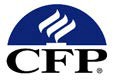 Wealth Management800.077 BUSAD (1.5 CEU)UCSC Extension in Silicon Valley has partnered with the Center for Wealth Management to offer this exclusive course on managing your money during turbulent mar- kets. Maintaining  and expanding your wealth can be a challenge—one that requires a completely different skill set than creating wealth. A number of factors can make the process even more difficult. Lack of understanding and reliance on a trusted advisor, in combination with intimidating  presentations, conflicting professional opinions, and biased financial advice can all complicate strategic decisions. In this course, wealth owners, their families and their family office representatives learnhow to manage wealth efficiently and build productive relationships with advisors.WALTER CLARKE, CIMA, AIF.SANTA CLARA CLASSROOM6 meetings: Thursdays, 6–8:30  pm, February 23–March  29.Fee: $1095. Discounts do not apply to this course.To enroll, use Section Number 23100.(005)PALO ALTO SHERATON6 meetings: Wednesdays, 6–8:30  pm, February 22–March  28.Fee: $1095. Discounts do not apply to this course.To enroll, use Section Number 23100.(006)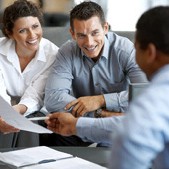 Human ResourcesCertificate Program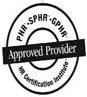 Human ResourceManagementP R O G R A M  C O N TA C TBusiness and Management Department, (408) 861-3860, or e-mail program@ucsc-extension.edu.P R O G R A M  O V E R V I E WHuman resource management is a dynamic profession that continues to grow in complexity and stature. The profession’s diversity demands both the specialist and generalist perspectives to stay current and succeed.Take individual  courses to update specific skills or pursue the certificate for comprehensive training from the pros who shaped this important profession in Silicon Valley.We are 100 percent HRCI Approved and offer five state- of-the-art curricula to help you achieve your career goals:• HRM Certificate: Our highly regarded generalist training for HR professionals• Recruiting and Staffing Specialty: The latest in talent acquisition and sourcing practices, tools and strategy• Leadership Development Specialty: Training, facilitation and instructional design, including content from our renowned Instructional Design and Delivery program• Employee Relations Specialty: Performance management essentials focused on best practices and real-world application• HR Business Partner/HR Generalist Specialty:Designed to build your business acumen and credibility“on the line” with internal clientsSeveral courses fulfill  MCLE credit requirements.C E R T I F I C AT E R E Q U I R E M E N T STotal of 11 courses:• Eight required courses• Three elective coursesR E C O M M E N D E D  C O U R S E S E Q U E N C EWe recommend that you start with “Human ResourceManagement, Introduction.”M C L E C R E D I T• “Finance for the Non-Financial Manager,” 13 hours• “Law and Human Resource Management,” 20 hours• “Workplace Violence Preparedness,” 6 hoursP R O G R A M  C O O R D I N AT O RNANCY  NELSON, B.A., SPHR-CA, GPHR, is principal  ofHRProse, LLC, and has more  than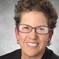 20 years of experience managinga variety of corporate HR functions in the telecommunications and high-tech sectors. She recentlyserved as HR director for Ultra CleanTechnology. Ms. Nelson is past adjunct faculty in the CSU Hayward  School of Business and has facilitated the Northern California Human Resource Association SHRM certification prep course. She is active in HR organizations and is a certified mediator for Santa Clara County. She is certified as a Senior Professionalin Human Resources by the Human ResourcesCertification Institute.Free Program OverviewHuman ResourceManagementJoin the program coordinator, instructors and students fora lively program presentation and discussion of the trendsand options available for entering Human Resources from a variety of other professions.NANCY  NELSON, B.A., SPHR-CA, GHPR.SANTA CLARA CLASSROOMTuesday, 6:30–8:30 pm, January 10. No fee, but enrollment required.To enroll, use Section number 5235.(024)Human Resource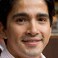 Management Advisory BoardLEA DAVIS, M.B.A.,  Santa Clara University, Bachelors in Economics, Cum Laude, Ateneo de Manila University, Philippines, Principal of A Dozen and One, LLCLISA GIANNI, Director of Human Resources, AppleJEFF JACOBS, Graduate of Santa Clara University, Director of Human Resources, IntuitSTEVE MCELFRESH, Ph.D., Boston College, J.D., Santa Clara University School of Law, Principal and Founder of HR Futures®NANCY  NELSON, B.A., SPHR-CA, Principal, HRProse, LLC.HRCI PROVIDER APPROVALHR Certification Institute (HRCI), the national certificationboard for HR professionals, has certified our HRM program as an Approved Provider.Our HRM courses now qualify for recertification credit hours, based on HRCI standards. Taking just three of our courses every two years can fulfill  all recertification requirements. See hrci.org for complete details.The use of this seal is not an endorsement by HRCIof the quality of the program. It means that this program has met HRCI’s criteria to be pre-approved for recertifica- tion credit.F O R I N F O R M AT I O N  O N  C E R T I F I C AT E A P P L I C AT I O N S  A N D  T R A N S F E R R I N G  C R E D I T F R O M  O T H E R S C H O O L S ,  S E E PA G E 4 .Required CoursesBenefits Management: A ComprehensiveStudy of Employee Benefit ProgramsX422.4 BUSAD (2.0 quarter units) 19.25 hours HRCI—PHR, SPHR and GPHR general recertification creditThis course presents a comprehensive view of benefits, including the latest approaches for analyzing and select- ing programs and funding options; developing strategies and negotiating techniques to reduce health care costs; and evaluating employee needs and helping them better understand their coverage. The course includes detailed discussion of health and welfare plans, including cafete- ria plans, qualified retirement plans such as 401(k) plans, vacation and sick leave programs, incidental benefits, and overall benefit cost management.LYNN HUGHES, M.A.,  SPHR, CCP.ONLINE, February 8–March 27.Fee: $660 ($594 through Jan. 25).To enroll, use Section Number 6251.(072)Compensation ManagementX425. BUSAD (2.0 quarter units) 22.0 hours HRCI—PHR, SPHR and GPHR general recertification creditThis course presents wage theories and practices and their application to problems in business and industry. A workshop approach will be applied to the study of wage survey techniques; job analysis, classification and evaluation; methods of individual wage determination; and incentive plans.ATHAR SIDDIQEE, M.B.A., CCP, GRP.SANTA CLARA CLASSROOM8 meetings: Thursdays, 6–9 pm, January 26–March 15. Fee: $660 ($594 through Jan. 12).To enroll, use Section Number 4506.(076)Finance for the Non-Financial ManagerFor course description, see page 23.Human Resource Management, IntroductionX425.1 BUSAD (0.5 quarter unit)This seminar presents an overview of the major responsibilities in human resource management. Topics include manpower planning, compensation and benefits, training, employment and interviewing, employee relations,HUMAN RESOURCE MANAGEMENT CERTIFICATENot unit-specific.REQUIRED COURSES	Units   Course	F	W	Sp 	SuBenefits Management: A Comprehensive Study ofEmployee Benefit Programs................................................2.0 ..........6251	■	❍	■ Compensation Management ................................................2.0 ..........4506	■	■		■ Effective Employee Relations ................................................1.5 ..........4698	■		■	■ Finance for the Non-Financial Manager ................................1.0 ..........4247	■		■Human Resource Management, Introduction........................0.5  ..........5580	■	■	■	❍ Law and Human Resource Management ..............................2.0 ..........5283	■	■		■ Managing the Staffing Function ............................................1.5 ..........5019	■	■	■ Organizational Development and Change: Introduction ......2.0 ..........2719		■	■	■ELECTIVE COURSES (Choose three) 	Units   Course	F	W	Sp 	SuRecruiting and StaffingAccelerating Your Career in Human Resources......................1.0  ..........3842	■Employment of Foreign Nationals ........................................0.5 ..........3130	■	■Internet Recruiting ............................................................0.7 CEUs........5691Interviewing for Success ........................................................0.5  ..........6254	■	■Talent Acquisition 101 ..........................................................1.5  ..........1600	■Leadership DevelopmentDesigning Training Programs ................................................2.0 ..........3132	■	■Facilitation Skills ....................................................................2.0  ..........0426	■	■Instructional Needs Assessment and Evaluation ..................1.5 ..........1659			■ Leading People Through Change ..........................................0.5 ..........4689			❍ Leading and Facilitating Productive Meetings ......................0.5 ..........2573		■ Learning Theories and Styles..................................................1.0 ..........3967	■Presentation Skills for HR Professionals and Trainers ............2.0  ..........0913	■Employee RelationsBusiness Communication Across Cultures ............................1.5 ..........6475	■Labor Relations in Non-Union Companies ............................0.5 ..........23580	■Terminating Problem Employees ..........................................0.5 ..........3656	■Using Positive Political Skills ..............................................0.7 CEUs........6558 	■	■ Workplace Investigations ......................................................0.5  ..........5512			■ Workplace Violence Preparedness ........................................0.5   ..........0564	■HR Business Partners/GeneralistBuilding HR Business Partnerships ........................................0.5 ..........5652	■Strategic HR Business Partnerships........................................1.5 ..........21945Credibility: How to Earn It, How to Keep It ........................0.7  CEUs........1525		■ Management and Organization Principles ............................2.0   ..........0692	■		■ Measuring HR Effectiveness ..................................................1.0 ..........22629		■Role of the Project Manager..................................................1.5  ..........0306	■	❐	■	❐Take This Job and Love It....................................................0.7 CEUs ......23579	■■ held in classroom   ❍ offered online    ❐ both classroom and online sessions are availableVisit ucsc-extension.edu for the most current program schedule.and current information and theories in human resources.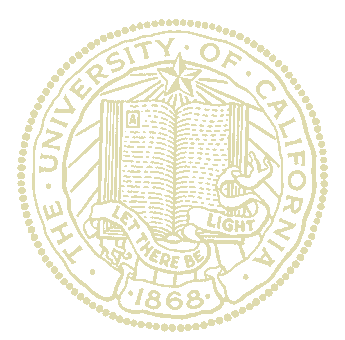 PAT MAHONY,  M.A.,  M.S., HROD.SANTA CLARA CLASSROOMSaturday, 9 am–5 pm, February 4.Fee: $385 ($346.50 through Jan. 21).To enroll, use Section Number 5580.(124)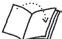 O C C U PAT I O N A L  S A F E T Y  A N D  H E A LT H C E R T I F I C AT E P R O G R A MSee page 76.Law and Human Resource ManagementX401.8 LAW (2.0 quarter units) 20.0 hours MCLE—Minimum Continuing Legal Education State Board of CA 22.5 hours HRCI—PHR, SPHR and GPHR general recertification creditThis course outlines the laws and agencies that regulate employment relationships in California. These fundamental labor laws must be understood to prevent or, if necessary, defend against employment litigation and government audits. Topics include wrongful termination; employment discrimination under state and federal law; sexual (and other) harassment; workplace privacy; wage and hour regu- lations; immigration; labor unions; collective bargaining; strikes and picketing under the National Labor Relations Act; leaves of absence; noncompetition and trade secrets; alternative dispute resolution; substance use and abuse in the workplace; affirmative action plans and requirements;COBRA; independent contractor vs. employee; workers’compensation and reductions in workforce.DEANNA J. MOUSER, B.S., J.D., LL.M.SANTA CLARA CLASSROOM3 meetings: Saturdays, 9 am–5:30 pm, January 21, 28, February 11.Fee: $660 ($594 through Jan.7).To enroll, use Section Number 5283.(100)Business and Management HUMAN RESOURCESManaging the Staffing FunctionX476.7 BUSAD (0.5 quarter unit) 16.5 hours HRCI—PHR, SPHR and GPHR general recertification creditRecruiting top talent for an organization is one of the most difficult challenges for staffing departments today. This workshop  explores these critical issues related to managing the staffing function: understanding staffing models and organizational costs, workforce planning, budgeting and managing staffing costs, marketing the staffing function, developing effective hiring processes, selecting and evaluating resources, maximizing the recruit- ing Web site, college-recruitment and employee-referral programs, managing global requirements, and measuring performance.LEON BEZDIKIAN, B.A.SANTA CLARA CLASSROOM6 meetings: Wednesdays, 6–9 pm, February 22–March  28. Fee: $610 ($549 through Feb. 8).To enroll, use Section Number 5019.(036)Organizational Development and Change, IntroductionX424.3 BUSAD (2.0 quarter units) 22.0 hours HRCI—PHR, SPHR and GPHR general recertification creditOrganizational development (OD) aims to improve organiza- tional effectiveness by means of planned, systematic change interventions. A mixture of science and art, OD brings about organizational change and improvement, increases effectiveness and enhances individual development.Designed for those charged with bringing about change, this course is valuable for managers, human resource professionals, internal or external consultants, as well as those interested in pursuing a career in this field. The course is experiential and is delivered in a participative workshop style, which includes groupwork outside of class. An over- view of OD, the nature of change, and the OD practitioner is provided. Topics include the 21st century organization; organizational structure, design, culture, systems and rewards; management and leadership; and diagnostic models and systematic change intervention.MITCH PLOTT, M.A.SANTA CLARA CLASSROOM8 meetings: Tuesdays, 6–9 pm, January 24–March 13. Fee: $660 ($594 through Jan. 10).To enroll, use Section Number 2719.(082)Elective CoursesCredibility: How to Earn It, How to Keep It804.7 BUSAD (0.7 CEU) 6.5 hours HRCI—PHR, SPHR andGPHR general recertification creditEveryone from the CEO to the newest hire needs credibility to convey confidence and authority. In this lively, interactive seminar, participants learn practical skills they can apply immediately to gain credibility. The course addresses ways to influence people at all levels, deliver bad news effectively, disagree without sounding hostile, recover from mistakes, and establish trustworthiness across genders.CRAIG HARRISON, B.A.SANTA CLARA CLASSROOMSaturday, 9 am–5 pm, March 17.Fee: $385 ($346.50 through Mar. 3).To enroll, use Section Number 1525.(017)Employment of Foreign Nationals: Employer Immigration ProcessingX493.1 BUSAD (0.5 quarter unit) 6.5 hours HRCI—PHR, SPHR and GPHR general recertification creditThis course is for corporate HR or legal professionals who handle or manage visa processing, immigration-related compliance  issues or outside immigration counsel. It covers the full range of legal and reporting issues: nonimmigrant work-visa (H-1B, L-1, TN, O, J, F-practical training); immi- grant visa (labor certifications, petitions, adjustment of status, outstanding researchers); maintaining compliance files; and conducting self-audits of I-9 records, LCA private and public inspection files. Additional operational topics covered in detail include integrating immigration processing with recruitment, relocation, tax and payroll departments, post 9-11 INS reporting requirements, compliance systems for real-time queries, searches and audits; immigration application processing cost and time metrics; comparative costs of in-house versus outside processing, technology and best practices to reduce annual processing costs.RON ROSE, J.D.SANTA CLARA CLASSROOMSaturday, 9 am–5 pm, March 31.Fee: $385 ($346.50 through Mar. 17).To enroll, use Section Number 3130.(011)Facilitation SkillsX401.7 BUSAD (2.0 quarter units) 19.5 hours HRCI—PHR, SPHR and GPHR general recertification creditIn this workshop, participants learn to apply facilitation skills to create and support learning outcomes at the individual, group and corporate level as well as other training needs. Topics include the values of facilitation; building and maintaining a learning environment; group development skills; group observation skills; experimental techniques for interacting with groups; recording theory and practice; and examination of key processes such as needs assessment, priorities and goals, conflict resolution, decision making, problem solving, and communication.TARA MARTIN-MILIUS, M.S.O.D., B.A.SANTA CLARA CLASSROOM3 meetings: Friday–Sunday, 9 am–5 pm, February 24–26. Fee: $660 ($594 through Feb. 10).To enroll, use Section Number 0426.(046)Learning Theories and StylesX444.5 BUSAD (1.0 quarter unit) 13.0 hours HRCI—PHR, SPHR and GPHR general recertification creditThis seminar covers learning theories and styles uniqueto adults. Participants learn to use evaluative instruments that aid in the development of varied learning experiences and accommodate the range of learning styles presentin any instructional setting.ALAN TSUDA, M.B.A.SANTA CLARA CLASSROOM2 meetings: Saturdays, 9 am–5 pm, March 3, 10. Fee: $500 ($450 through Feb.17).To enroll, use Section Number 3967.(035)Measuring Human ResourcesEffectivenessX400.091 BUSAD (1.0 quarter unit) 11.0 hours HRCI—PHR, SPHR and GPHR strategic recertification creditThis course develops the quantitative and qualitative skills needed to communicate with senior management, operations and finance using specific, effective andquick measurement of key Human Capital (HC) metrics. Participants learn to discuss and justify the business need for HC metrics, describe and apply formulas used for44 industry-standard HC metrics, and utilize HC metrics to analyze business situations and develop action plans. Advanced topics include the theory of HC economic value as well as the application of Balanced Scorecard and similar techniques to plan, quantify, track and communicate business goals.Prerequisite(s): “Finance for the Non-Financial Manager”is strongly recommended.ROBERT COON, Ph.B., CEP.SANTA CLARA CLASSROOM4 meetings: Wednesdays, 6–9:30  pm, January 25–February 15.Fee: $500 ($450 through Jan. 11).To enroll, use Section Number 22629.(003)Role of the Project ManagerFor course description, see page 80.ACCESS TO ONLINE RESOURCESStudents who enroll in ONLINE courses for the first time will receive an e-mail with logon information within 24 hours. However, access to course resources may not be active until one day prior to thecourse’s start date.Course Readers, Textbooksand Other Instructional ResourcesStudents are responsible for obtaining the required instructional materials for all courses. A variety of media may be used. Please review the section details at the bottom of the course description pages onour Web site.Instructors may specify any of the following:• Printed course readers from our on-demand service provider, Content Management Corporation (CMC)• Electronic course materials from our online learning platform, UCSC Extension Online• Textbooks (required and recommended). See pages5 and 94 and visit ucsc-extension.edu/bookstore.• Other materials distributed via e-mail either by theAcademic Department or the instructorStudents should acquire or access their materials prior to the first class meeting. For full instructions, go to ucsc-extension.edu/course-materials.Talent Acquisition 101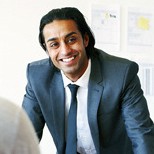 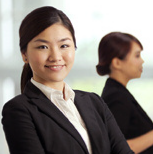 X477.8 BUSAD (1.5 quarter units) 12.5 hours HRCI—PHR, SPHR and GPHR general recertification creditFinding solid, skilled talent is a challenge across all industries and all stages of an organization’s develop- ment. This course surveys the processes, programs, tactics, strategies, resources and tools needed to finely hone your recruiting expertise. Key topics include how to gain the commitment of hiring managers;  assess and select recruit- ing resources; source and recruit technical candidates;and understand how to produce the results expected of top recruiting professionals.MITCH PLOTT, M.A.SANTA CLARA CLASSROOM5 meetings: Mondays, 6–9 pm, February 27–March  26. Fee: $610 ($549 through Feb. 13).To enroll, use Section Number 1600.(016)Terminating Problem EmployeesX447.3 BUSAD (0.5 quarter unit) 6.5 hours HRCI—PHR, SPHR and GPHR general recertification credit 6.0 hours MCLE—Minimum Continuing Legal Education State Board of CATermination of problem employees can lead to lawsuits against an organization. To prevent litigation, human resource professionals must investigate and document the termination process. In this course, participants examine practices that minimize the risk of litigation by problem employees. Topics include pre-hire procedures, steps during employment, and a termination process that ensures “rightful discharge.”DEANNA J. MOUSER, B.S., J.D., LL.M.SANTA CLARA CLASSROOMSaturday, 9 am–5 pm, March 24.Fee: $385 ($346.50 through Mar. 12).To enroll, use Section Number 3656.(024)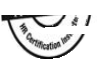 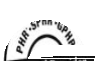 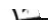 Course Readers, Textbooksand Other Instructional ResourcesStudents are responsible for obtaining the required instructional materials for all courses. A variety of media may be used. Please review the section details at the bottom of the course description pages onour Web site.Instructors may specify any of the following:• Printed course readers from our on-demand service provider, Content Management Corporation (CMC)• Electronic course materials from our online learning platform, UCSC Extension Online• Textbooks (required and recommended). See pages5 and 94 and visit ucsc-extension.edu/bookstore.• Other materials distributed via e-mail either by theAcademic Department or the instructorStudents should acquire or access their materials prior to the first class meeting. For full instructions, go to ucsc-extension.edu/course-materials.Specialized CurriculumStrategic Human ResourcesP R O G R A M  C O N TA C TBusiness and Management Department, (408) 861-3860, or e-mail program@ucsc-extension.edu.P R O G R A M  O V E R V I E WAn enterprise-level perspective is now mission-critical for HR executives. The business curriculum offered by UCSC Extension Silicon Valley provides precisely this. We feature graduate-level course work in five areas directly relevant to Strategic Human Resources, as defined  by SHRM and HRCI. Many of the courses listed below qualify for credit toward Masters’ degrees in Business Administration and/or Project Management. However, only the Advanced Human Resources coursesmay be applied as electives toward our HRM certificate.A D VA N C E D  H U M A N  R E S O U R C E S Measuring Human Resource Effectiveness Strategic HR Business PartnershipsB U S I N E S S  E C O N O M I C S Business Law and Its Environment General Statistics IGeneral Statistics II*Finance I, Fundamentals*Finance for Non-Financial Managers*Introduction to Accounting I: Financial Accounting* Introduction to Accounting II: Managerial Accounting* Macroeconomics Introduction*Microeconomics Introduction*S T R AT E G I C C O M M U N I C AT I O N SPower of Market Research* Principles of Marketing*Offered January–MarchGeneral Statistics IIFor course description, see page 25.Finance I, FundamentalsFor course description, see page 25.Introduction to Accounting I: Financial AccountingFor course description, see page 20.Introduction to Accounting II: Managerial AccountingFor course description, see page 21.Measuring Human ResourceEffectivenessFor course description, see page 31.Macroeconomics, IntroductionFor course description, see page 25.Microeconomics, IntroductionFor course description, see page 25.Certificate ProgramInstructional Design and DeliveryP R O G R A M  C O N TA C TEducation Department, (408) 861-3860, or e-mail program@ucsc-extension.edu.P R O G R A M  O V E R V I E WOffered in conjunction with the Education Department, this certificate program develops your ability to organize and deliver learning in such a way that adult learners make maximum progress. You will acquire information about learner needs and styles, organizational goals,and the choice of methods to achieve and evaluate outcomes.A U D I E N C EThe certificate is for those professional trainers and managers who want to integrate art and science into instructional design and delivery in order to provide high-quality, high-impact learning experiences.For complete information, see page 41.Legal StudiesParalegal Certificates of CompletionU C S C E X T E N S I O N  P R O G R A M  C O N TA C TBusiness and Management Department, (408) 861-3860, or e-mail program@ucsc-extension.edu.P R O G R A M  O V E R V I E WWe offer The Center for Legal Studies’ nationally acclaimed paralegal training online. Our comprehensive two-course sequence is designed for maximum efficiency of instruction and will prepare you for employment as a paralegal in the State of California.P R O G R A M  R E Q U I R E M E N T SYou must complete both the paralegal core courses and the advanced paralegal courses to meet the requirements for California Business and Profession Code 6450.O N L I N E C O U R S E SThe total number of class hours is comparable  to classroom instruction offered elsewhere. Students are expected to complete an average of 15 hours of homework outsideof class sessions.• Core Paralegal Certificate Course• Advanced Paralegal Certificate Course2 0 1 2  S E S S I O N  D AT E SOnline courses are held during two, seven-week sessions. The dates below reflect the available start dates for each14-week course. End dates vary depending on when a student commences instruction.• 2012  Session 1: January 9–February 24• 2012  Session 2: March 5–April  20• 2012  Session 3: April 30–June 15• 2012  Session 4: June 25–August 10Students will be required to purchase the Westlaw® access for this course directly from The Center for Legal Studies. The Center will send students logon information on the day the session begins.IMPORTANT INFORMATIONC U R R I C U L U M  D E TA I L SFor curriculum details, textbooks, Westlaw access and syllabus, visit the CLS Web site at www.legalstudies.com, call (800) 522-7737 or e-mail info@legalstudies.com.C O U R S E F E ENo courses offered in conjunction with The Center for Legal Studies qualify for early enrollment discounts, other discounts, gift certificates or comps.F O R A D D I T I O N A L  I N F O R M AT I O NUCSC Extension Program Contact: Business andManagement Department, (408) 861-3860, or e-mail program@ucsc-extension.edu.R E F U N D / T R A N S F E R P O L I C YStudents are subject to UCSC Extension policies and pay the fees associated with the policies.Please see our Transfer and Refund policy on page 4.Certificate of Completion Paralegal Core Course Paralegal Core Certificate Course803. LGST (9.0 CEU)Our core Paralegal curriculum is a 14-week intensive, nationally acclaimed program designed for beginning as well as advanced legal workers. The instruction is practice-oriented and relates to those areas of law in which paralegals are the most in demand:• Legal terminology, documents, ethics, and the litigation process• Introduction to the evidentiary predicate, which covers the rules of evidence and civil procedure• Identification of relevant authority• Introduction to legal research practice, which covers research techniques for use in legal memoranda, motions, and briefs• Legal research practice, which emphasizes shepardizing statutes, case law, and the use of computerized legal research terminals (Research assignments will be discussed and critiqued, and the West Key Number System® will be reviewed thoroughly)• Legal writing and appellate procedure, which concentrates on the preparation and critique of legal memoranda, including an interoffice memorandumof law and an appellate briefThe subject material for this course is broken down into two, seven-week modules: Paralegal I and Paralegal II. The course fee includes both sessions. At the conclusionof Paralegal I, students will be asked to “enroll” for the second session (Paralegal II). Registration for Paralegal II is done through The Center for Legal Studies and not UCSC Extension.Students will be required to purchase Westlaw®access for Paralegal 2 directly from The Center for Legal Studies. The Center for Legal Studies will send student logon information on the first day of class.Each section listed below is for the entire two-part program.ONLINE, January 9–April 20.Fee: $1189  (Fee is for Paralegal I and II). Discounts do not apply to this course.To enroll, use Section Number 0710.(048)ONLINE, March 5–June 15.Fee: $1189  (Fee is for Paralegal I and II). Discounts do not apply to this course.To enroll, use Section Number 0710.(049)Business and Management LEGAL STUDIESCertificate of CompletionAdvanced Paralegal CourseAdvanced Paralegal Certificate Course809. LGST (27.0 CEUs)In this challenging course designed to meet the require- ments of California  Business and Professions Code §6450, participants choose six of the following topics: Advanced Legal Research; Bankruptcy Law; Business Law and Practices; Constitutional Law and Civil Liberties; Criminal Law; Criminal Procedure; Education Law; Estate Planning: Probate, Wills, and Trusts; Family Law; Immigration Law; Intellectual Property; Mediation and Other Forms of ADR; Real Property Law; Victim Advocacy; and Water Law.Prerequisite(s): “Paralegal Core Certificate Course.”ONLINE, January 9–April 20.Fee: $1650  (Fee is for entire course). Discounts do not apply to this course.To enroll, use Section Number 5827.(047)ONLINE, March 5–June 15.Fee: $1650  (Fee is for entire course). Discounts do not apply to this course.To enroll, use Section Number 5827.(048)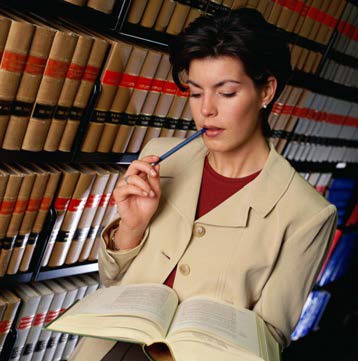 “I feel so fortunate to have completed the UCSC Extension certificate program and found a job quickly…The Center for Legal Studies program offered through UCSC Extension thoroughly prepared me for the opportunity I now enjoy. I just wanted to pass along  my  positive experience and thank you for keeping me apprised of this and future employment opportunities.”—Suzanne RosenMARKETING Business  and  ManagementMarketing14 unitsMARKETING MANAGEMENT CERTIFICATECertificate ProgramMarketing ManagementP R O G R A M  C O N TA C TBusiness and Management Department, (408) 861-3860 or e-mail program@ucsc-extension.edu.P R O G R A M  O V E R V I E WCustomer-driven marketing has assumed increased impor- tance in Silicon Valley companies. Our marketing curriculum brings this orientation to the forefront and reflects the latest developments in marketing technology and practice.We offer three tailored tracks that blend key principles with cutting-edge technique:• Digital Marketing• Marketing Management• Product MarketingTake individual  courses to expand or update specific skills or pursue the certificate for comprehensive training from the pros that have helped make Silicon Valley what it is today.C E R T I F I C AT E R E Q U I R E M E N T STotal of 14 units:• 6.5 required units• 7.5 elective unitsR E C O M M E N D E D  C O U R S E S E Q U E N C EIt is recommended you start with either “ImplementingWinning Marketing Strategies” or “Principles of Marketing.”REQUIRED COURSES (6.5  units) 	Units   Course	F	W	Sp 	SuImplementing Winning Marketing Strategies ........................2.0 ..........1661	■		■ Integrated Marketing Communication ..................................2.5 ..........3599	■		■ Principles of Marketing ..........................................................2.0  ..........0104		■		❍SPECIALIZED ELECTIVES (7.5 units) 	Units   Course	F	W	Sp 	SuDigital MarketingAdvanced Social Media Marketing:A Practical Approach for Business ......................................1.5 ..........22871	❍Customer Acquisition 2.0:Strategies, Retention and Win-Back ..................................2.0 ..........22408	❍Database Marketing: Social Media Management ................1.5 ..........3162	■Leveraging Social Media Partners..........................................1.5 ..........23098	■Search Engine Marketing ......................................................2.0 ..........19966	❍	❍Web and Mobile Analytics ....................................................1.5 ..........23392	❍Web 2.0 Marketing: Social Media Networks ........................2.0 ..........19357	❍	❍Web Writing That Works ........................................................1.5 ..........23091	❍Marketing ManagementBusiness and Professional Writing ........................................2.0 ..........5916	■	■Marketing Operations: The Engine of MarketingAccountability  ....................................................................2.0 ..........21944		❍ Power of Market Research ....................................................2.0  ..........0109	■ Positioning and Brand Management ....................................1.5 ..........3781	❍Product Management: Moving the Product to Market..........2.0 ..........2466	■	■■ held in classroom   ❍ offered online    ❐ both classroom and online sessions are availableVisit ucsc-extension.edu for the most current program schedule.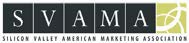 F O R I N F O R M AT I O N  O N  C E R T I F I C AT E A P P L I C AT I O N S  A N D  T R A N S F E R R I N G  C R E D I T F R O M  O T H E R S C H O O L S ,  S E E PA G E 4 .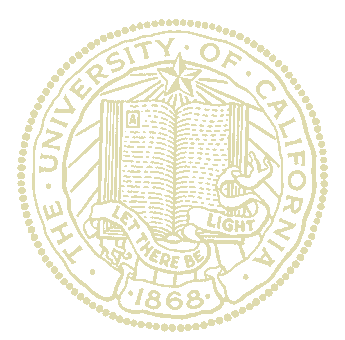 PROGRAM ENDORSEMENTSS VA M AThe Silicon Valley American Marketing Association (SVAMA) is the local chapter of the American Marketing Association, the world’s largest nonprofit marketing association. Visit the Silicon Valley Chapter at svama.org.Required CoursePrinciples of MarketingX433.5 BUSAD (2.0 quarter units) 19.25 hours MCLE Minimum Continuing Legal Education State Board of CA 19.25 hours HRCI—PHR, SPHR and GPHR strategic recertification creditThis course emphasizes the role of marketing in shaping and developing new ideas; the factors that affect pricing; channels through which products and services are distrib- uted; elements of wholesaling and retailing; and the strate- gies, mechanisms and techniques behind advertising, direct sales and other forms of promotion. Also explored are the impacts of changing lifestyles and international market forces on American buying patterns, consumer and orga- nizational buying behaviors; and methods and resources for researching and segmenting markets.PREM TALREJA, M.B.A.SANTA CLARA CLASSROOM7 meetings: Wednesdays, 6–9 pm, February 1–March 14. Fee: $630 ($567 through Jan. 18).To enroll, use Section Number 0104.(061)Elective CoursesLeveraging Social Media PartnersX400.098 BUSAD (1.5 quarter units) (1.5 CEU)This course covers the use of the social landscape including opportunities, platforms, tools metrics and best practices, to find partners and delve into the 3 Ms of partner experience—manage, maximize and measure. Students learn how to use word of mouth advertising, collect vital business and product insight and drive distribution flow. Also covered are the methods used to identify success metrics, track and measure social reach, customer acquisition and retention.ALICE GOLDSTEIN, B.A.SANTA CLARA CLASSROOM5 meetings: Mondays, 6–9 pm, February 27–March  26. Fee: $580 ($522 through Feb. 13).To enroll, use Section Number 23098.(002)Web 2.0: Social Media MarketingX400.039 BUSAD (2.0 quarter units) 19.25 hours MCLE— Minimum Continuing Legal Education State Board of CAThe contemporary marketing toolset has expanded dramat- ically with the mainstreaming of Web 2.0 technologies. This course surveys the tools and techniques driving the shift from classical push-pull marketing to the new approach of customer-engagement marketing. Participants learn the fundamentals of online word-of-mouth marketing, viral marketing, mobile and social networking, as well as tools such as communities, wikis, blogs, podcasts, andRSS feeds. Emphasis will be placed on understanding how to integrate Web 2.0 tools into the marketing mix to produce results and gain market advantage, best practices, and performance measurement.Prerequisite(s): A background in marketing and preferably “Implementing Winning Marketing Strategies” or “Principles of Marketing.”SUZETTE CAVANAUGH SINGER, B.A.ONLINE, February 8–March 26.Fee: $630 ($567 through Jan. 25).To enroll, use Section Number 19357.(007)Marketing Operations: The Engine of MarketingX400.080 BUSAD (2.0 quarter units)This course defines the difference between Marketing Operations and traditional marketing and covers the best practices necessary to bring discipline to the marketing function so it supports an organization’s sales objectives. Participants learn a new approach to managing marketing operations that leverages process, technology, guidance and metrics to run Marketing as a fully accountable profit center. Key topics include the marketing operations eco- system; interdisciplinary tools; achieving organizational alignment; designing, deploying and managing marketing infrastructure; and the marketing operations lifecycle.GARY KATZ, M.S.O.D.ONLINE, January 25–March 13. 21 hours. Fee: $630 ($567 through Jan. 11).To enroll, use Section Number 21944.(004)Free Program OverviewMarketing ManagementOpen HouseThis free event is an informal information session for newor returning students who are interested in the MarketingManagement Certificate Program. The event includes a program overview and highlights of courses in the current quarter. The program staff and instructorswill be available to answer individual questions. Staff can also provide recommendations regarding course sequence. We encourage you to register early to reserve your space.SANTA CLARA CLASSROOMTuesday, 6:30–8:30 pm, January 17. No fee, but enrollment required.To enroll, use Section Number 23395.(002)Marketing Management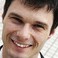 Advisory BoardSTEVE BROWN, M.S.E.E., Oregon State University, Director of System Level Marketing, Cadence Design Systems, Inc.KARLA LACEY, M.B.A.,  Harvard Business School, Director Integrated Marketing Communications Planning and Integration, Cisco Systems, Inc.LINDA POPKY, M.B.A., Boston University, Founder and President, L2M Associates, Inc.JANE PRICE, M.B.A., Golden Gate University, ConsultantSUZANNE TAYLOR, M.B.A.,  Stanford, President and CEO, Suzanne Taylor Marketing Consulting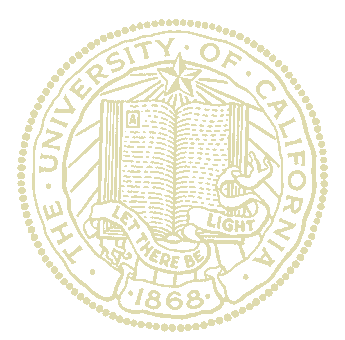 MCLE CreditMBA in Brief for AttorneysP R O G R A M  C O N TA C TBusiness and Management Department, (408) 861-3860, or e-mail program@ucsc-extension.edu.B E T T E R E Q U I P  Y O U R S E L F T O  R U N Y O U R P R A C T I C E W H I L E Y O U  F U L F I L L Y O U R M C L E R E Q U I R E M E N T SLearning to deal effectively with the general business issues that attorneys confront in finance, accounting and manage- ment is part of your continuing professional education. The MBA in Brief for Attorneys at UCSC Extension is designed to meet the goals and time constraints today’s attorneys face. Our courses are accredited, convenient and attractively priced to help you fulfill  your MCLE credit requirements.You’ll receive UC-quality instruction studying at UCSC Extension Silicon Valley, where working  professionals make us the #1 choice for their advanced educational needs.Finance I, FundamentalsFor course description, see page 25.Finance for the Non-Financial ManagerFor course description, see page 23.Business and Management MCLE CREDITIntroduction to Accounting I: Financial AccountingFor course description, see page 20.Introduction to Accounting II: Managerial AccountingFor course description, see page 21.Law and Human Resource ManagementFor course description, see page 30.Principles of MarketingFor course description, see page 34.Terminating Problem EmployeesFor course description, see page 32.Web 2.0: Social Media MarketingFor course description, see page 34.ACCESS TO ONLINE RESOURCESStudents who enroll in ONLINE courses for the first time will receive an e-mail with logon information within 24 hours. However, access to course resources may not be active until one day prior to thecourse’s start date.MCLE CREDITProduct Management:Moving the Product to MarketX456.4 BUSAD (2.0 quarter units)This course is an in-depth introduction to product management, product marketing and product marketing engineering—from  core concepts and terminologyto process management. Participants learn to analyze customer needs, develop product requirements, and manage the process of shaping final products and taking them into the marketplace—all from the perspectiveof the customer advocate.STEVEN CLARKE, Ph.D., M.B.A.ONLINE, February 23–March  28. Fee: $580 ($522 through June 7).To enroll, use Section Number 2466.(016)COURSES	Credit Hours Course	F	W	Sp 	SuAccountingIntroduction to Accounting I: Financial Accounting ..............38.5 ..........3658       ❐       ■      ■       ■ Introduction to Accounting II: Managerial Accounting ........38.5 ..........1224       ■       ❍    ■       ■ Financial Statement Analysis ................................................38.5 ..........6938                                  ■FinanceEstate Planning ....................................................................30.0   ........1743	■Finance I, Fundamentals ......................................................30.0 ..........3636	■	■Finance for the Non-Financial Manager ..............................13.0 ..........4247	■	■General Business AdministrationBusiness Law and Its Environment ......................................29.0 ..........6360	■		 ■ Principles of Marketing ........................................................19.25 ......0104		■		❍ Web 2.0: Social Media Marketing ........................................19.25 ......19357			❍Human Resources ManagementVisit ucsc-extension.edu for the most current program schedule.TECHNICAL WRITING Business  and  ManagementTechnical WritingTECHNICAL WRITING AND COMMUNICATION CERTIFICATENot unit-specific.Certificate ProgramTechnical Writing and CommunicationC E R T I F I C AT E C O N TA C TBusiness and Management Department, (408) 861-3860, or e-mail program@ucsc-extension.edu.P R O G R A M  O V E R V I E WTechnical communicators work in a variety of fields, and professionals must expand their skills to keep pace with the needs of Silicon Valley’s most innovative companies. Whether addressing advanced topics or grammar basics, our comprehensive program centered around information usability educates superb technical communicators at all levels in all technical disciplines.Our program is structured into five categories of courses, each catering to a different need and expertise within the professional community:• Technical Communication Fundamentals• Advanced Topics in Communications• Project Leadership• Tools and Technologies• Engineering CommunicationTake individual  courses to expand or update specific skills, or pursue the certificate for comprehensive instruc- tion from the professionals who helped define the pro-REQUIRED COURSES	Units   Course	F	W	Sp 	SuTechnical Communication FundamentalsTechnical Communication: An Introduction to the Profession..1.5 ..........5931	❍		❍ Grammar and Style for Technical Communicators ................3.0 ..........4360		❍		❍ Technical Writers’ Workshop ..................................................1.0 ..........2145			❍ Writing Successful Instructions, Procedures and Policies ......1.5  ..........1931				❍ Developing Technical Information from Plan to Completion....2.0 ..........1947	❍Advanced Topics in CommunicationsInformation Architecture and Design Basics..........................1.5  ..........2662	❍Final Project: Preparing Your Job Search ................................1.5 ..........6181	❍ELECTIVE COURSES (Courses offered this quarter)  Units   Course	F	W	Sp 	SuContent Management  ..........................................................1.0  ..........6117                                 ❍ DITA Authoring Introduction..................................................2.0 ..........20830               ❍            ❍ DITA Information Architecture ..............................................1.5 ..........21971      ❍Graphic Design Fundamentals ..............................................2.0 ..........20025	 ■		■ Human Factors for Technical Communicators........................2.0 ..........0092		❍ Managing Technical Documentation Projects........................1.0 ..........1025			❍ Minimalist Design for Documentation ..................................0.5 ..........3981	❍Role of the Project Manager  ................................................1.5 ..........0306	■	❐	■	❐Usability Testing Documentation ..........................................2.0 ..........0684	❍XML for the Rest of Us ..........................................................1.0  ..........3560	❍■ held in classroom   ❍ offered online    ❐ both classroom and online sessions are availableVisit ucsc-extension.edu for the most current program schedule.Program Coordinatorfession in Silicon Valley.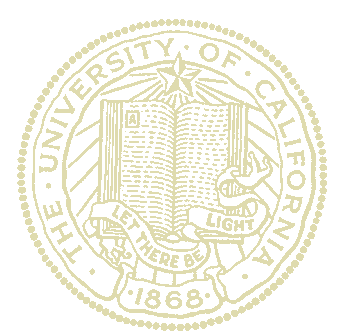 A U D I E N C E• Information developers, engineers and architects• Career changers• Documentation project leads• Engineering managers• Technical writers, editors and communicators• User experience architects and designers• Usability engineers• Visual designersC E R T I F I C AT E R E Q U I R E M E N T S• Total of 10 courses–7 required courses–3 elective courses• Overall GPA of 3.0• Course work must be completed within three years of declaring candidacy• Courses completed more than five years prior to date certificate is issued cannot be used to fulfill requirementsR E C O M M E N D E D  C O U R S E S E Q U E N C E• It is recommended that you start with “TechnicalCommunication: An Introduction to the Profession”.• You must end with “Final Project: Résumé andPortfolio Preparation”.F O R I N F O R M AT I O N  O N  C E R T I F I C AT E A P P L I C AT I O N S  A N D  T R A N S F E R R I N G  C R E D I T F R O M  O T H E R S C H O O L S ,  S E E PA G E 4 .ANDREA L. AMES, M.S., is a senior technical staff member(STSM) and information experience strategist and architect at IBM.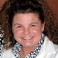 She specializes in user-centered information usability, strategy, architecture, and design. Ms. Ames’ specialty is architecting and design- ing information for software userinterfaces—such as labels, embedded instructional text, and hover help—and making the interfaces deploying that information as easy to explain as possible before developing traditional documentation. She teaches at the university level and is in demand as a conferencespeaker internationally. She is a fellow and past president (2004–05) of the Society for Technical Communication and a distinguished engineer of the Association for Computing Machinery.Required CoursesGrammar and Style forTechnical CommunicatorsX403.9 WRIT (3.0 quarter units)This course provides an intensive review of modern English grammar, style, and punctuation, and examines how these subjects pertain to current technical writing. We review parts of speech, clauses, phrases, subjects, and predicates; discuss sentence patterns, forms, andvoice; and review sentence errors such as comma splices, fragments, pronoun and verb agreement, and dangling and misplaced modifiers. This course also examines wordiness, parallelism, and word choice.ELIZABETH WILDE, B.A.ONLINE, January 18–March 27.Fee: $735 ($661.50 through Jan. 4).To enroll, use Section Number 4360.(039)ACCESS TO ONLINE RESOURCESStudents who enroll in ONLINE courses for the first time will receive an e-mail with logon information within 24 hours. However, access to course resources may not be active until one day prior to thecourse’s start date.Business and Management TECHNICAL WRITINGInformation Architecture and Design BasicsX472.9 BUSAD (1.5 quarter units)This course focuses on data used in information-rich  user interfaces including multimedia, software products and interfaces, product help, and Web sites. It also addresses the technologies used to create the underlying infrastruc- ture for presenting online information and the toolsused for developing information using those technologies. Lectures, computer demonstrations, group discussionand exercises, cover the past, present and future of online information development; the process of develop- ing online information; basic information architectureand design concepts; basic user interface and interaction design concepts; an introduction to Web-based technolo- gies with an emphasis on HTML; and the benefits and constraints of those technologies related to online information development.Prerequisite(s): “Developing Technical Information” or instructor’s approval with equivalent course work or experience.ANDREA L. AMES, M.S.ONLINE, January 12–February 26. Fee: $630 ($540 through Dec. 29).To enroll, use Section Number 2662.(022)Elective CoursesHuman Factors forTechnical CommunicatorsX487.8 BUSAD (2.0 quarter units)Human factors are a fundamental building block for anyone developing information and products-especially interactive, online information. This course provides a grounding in the psychology of users, including  how people sense and perceive the world around them; the capabilities and limitations of human memory; the impact of colors, shapes, and patterns; various learning styles; and approaches and obstacles to problem solving.The course also describes how these factors impact the information-architecture  and design tasks of technical communicators.Prerequisite(s): “Technical Communication:An Introduction to the Profession,” or equivalent course work or experience.ANDREA L. AMES, M.S.ONLINE, February  16–April 15.Fee: $685 ($616.50 through Feb. 2).To enroll, use Section Number 0092.(008)DITA Authoring, IntroductionX400.079 BUSAD (2.0 quarter units)Understanding the DITA standard topic types and the content that is included in each type is crucial to getting the most from DITA-authored content. This course covers the basics of the DITA standard (topics and maps), guidelines and best practices around the standard, andthe building blocks of good topic-based information. Participants will learn to produce reusable topics and usable, user-centered content that can be quickly config- ured to meet new product, user, or media requirements. Topics include a basic introduction to XML; topic-based authoring and the DITA standard; DITA content types (concept, task, reference, and glossary); creating titles, short descriptions, and other content appropriate for each DITA type; designing information deliverables using maps; and reusing content within a topic or map.Prerequisite(s): Familiarity with XML and with task-oriented authoring practices will be beneficial.JENIFER SCHLOTFELDT, M.A. LAURA BELLAMY, M.S.ONLINE, February 2–March 21.Fee: $685 ($616.50 through Jan. 19).To enroll, use Section Number 20830.(006)Role of the Project ManagerFor course description, see page 80.Also of InterestMedical WritingFor course description, see page 17.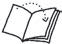 M E D I C A L  C L I N I C A L  T E R M I N O L O G YSee page 12.M E D I C A L  W R I T I N GSee page 17.Free Program OverviewONLINE ONLY Technical Writing and CommunicationBring your questions and join us for this free seminar about our renowned program fortechnical communicators. Learn what usability is and how it applies to information; what makes information usable; and how to contribute to your company’s success by ensuring information usability.This overview is conducted using our online course infrastructure, so you will enjoy a short online course experience and discover how convenient and comprehensive the courses are.ANDREA L. AMES, M.S.ONLINE ONLY, January 11–February 28. No fee, but enrollment required.To enroll, use Section Number 0469.(016)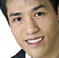 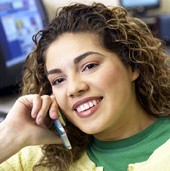 Course Readers, Textbooksand Other Instructional ResourcesStudents are responsible for obtaining the required instructional materials for all courses. A variety of media may be used. Please review the section details at the bottom of the course description pages onour Web site.Instructors may specify any of the following:• Printed course readers from our on-demand service provider, Content Management Corporation (CMC)• Electronic course materials from our online learning platform, UCSC Extension Online• Textbooks (required and recommended). See pages5 and 94 and visit ucsc-extension.edu/bookstore.• Other materials distributed via e-mail either by theAcademic Department or the instructorStudents should acquire or access their materials prior to the first class meeting. For full instructions, go to ucsc-extension.edu/course-materials.WEB CONTENT MANAGEMENT Business  and  ManagementWeb ContentManagementCertificate ProgramWeb Content ManagementP R O G R A M  C O N TA C TBusiness and Management Department, (408) 861-3860, or e-mail program@ucsc-extension.eduP R O G R A M  O V E R V I E WThe Internet is now an indispensable tool for all businesses. Effectively harnessing its full potential requires a combi- nation of common-sense, business acumen, and a grasp of the right goals and processes, content organization and navigation, interface design and browser/platform issues.The Web Content Management certificate emphasizes what participants need to know to direct or build a Web presence that is practical, easy to use, and effective. Devel- oped by leading specialists in Web content, Web marketing, search engine optimization, information usability and user experience design, the courses provide the hands-on skills needed to meet the net’s diverse demands.A U D I E N C E A N D  P R O G R A M  B E N E F I T SUCSC Extension’s Web Content Management certificate provides content managers, web designers, user experience architects, information developers, marketers, brandWEB CONTENT MANAGEMENT CERTIFICATE17.5 unit minimumCORE COURSES	Units   Course	F	W	Sp 	SuContent ManagementContent Management  ..........................................................1.0  ..........6117	❍Information Architecture and Design Basics..........................2.0  ..........2662	❍Minimalist Design for Documentation ..................................0.5 ..........3981	❍XML for the Rest of Us ..........................................................1.0  ..........3560	❍Digital MarketingAdvanced Social Media Marketing:A Practical Approach for Business  ....................................1.5 ..........22871	❍Customer Acquisition 2.0:Strategies, Retention and Win-Back ..................................2.0 ..........22408	❍Search Engine Marketing ......................................................2.0 ..........19966	❍Web 2.0 Marketing: Social Media Networks ........................2.0 ..........19357	❍Web Writing That Works ........................................................1.5 ..........23091	❍General ManagementManagement and Organization, Principles ..........................2.0 ..........0692	■	■Project Leadership and Communication ................................3.0 ..........4550	❐	■	❐	■Role of the Project Manager..................................................1.5  ..........0306	■	❐	■	❐Web SitesHTML/XHTML: Building Blocks for Web Development ..........2.0 ..........20816	❍	❐	❍	❐User Centered Design Fundamentals for the Web ................1.0 ..........0087	■	■UsabilityUsability Testing Documentation ..........................................2.0 ..........0684	❍User Research: User Needs and UsabilityAssessment for Web and Software Products  ....................2.0 ..........20079	■■ held in classroom   ❍ offered online    ❐ both classroom and online sessions are availablemanagers, Web developers, and usability analysts with	 	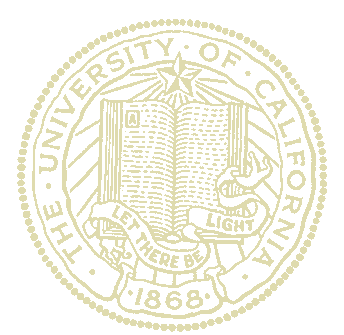 just-in-time skills for career-long professional development. The Web Content Management certificate addressesevery level of sophistication: from basics that content managers need to know when directing vendors and evaluating programs, to advanced instruction in visual authoring and Web content management.Core CoursesVisit ucsc-extension.edu for the most current program schedule.User Research:User Needs and Usability AssessmentC E R T I F I C AT E R E Q U I R E M E N T STotal of 17.5 units, minimum• GPA: 3.0, with a C or better in all courses• Course work must be completed within three years of declaring candidacy.• No prerequisites• Courses can be taken in any order.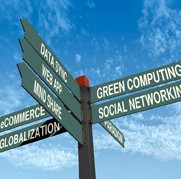 HTML/XHTML: Building Blocks for Web DevelopmentFor course description, see page 73.Information Architecture and Design BasicsFor course description, see page 37.Leveraging Social Media PartnersFor course description, see page 34.Project Leadership and CommunicationFor course description, see page 81.Role of the Project ManagerFor course description, see page 80.for Web and Software ProductsFor course description, see page 69.Web 2.0: Social Media MarketingFor course description, see page 34.ACCESS TO ONLINE RESOURCESStudents who enroll in ONLINE courses for the first time will receive an e-mail with logon information within 24 hours. However, access to course resources may not be active until one day prior to thecourse’s start date.Education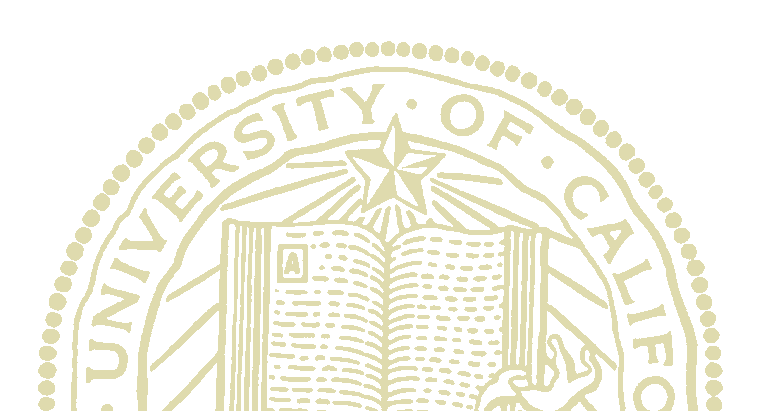 In This Section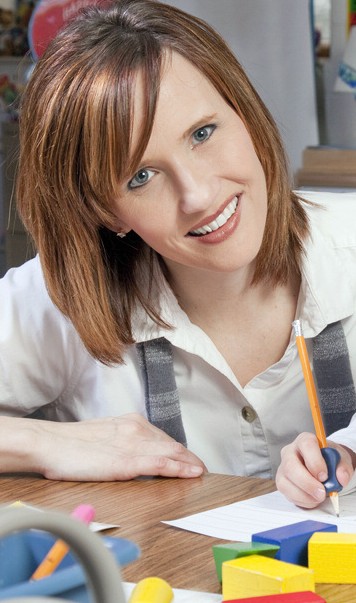 Online Teaching ................................................40Instructional Design and Delivery........................41Early Childhood  Education  ................................42Early Childhood  Education: Supervisionand Administration ........................................43Educational Therapy ..........................................44Teaching English to Speakers ofOther Languages  (TESOL) ..............................46Credential Courses ............................................48Energize Your TeachingUCSC Extension Silicon Valley offers programs for educators who wish to meet credential requirements and strengthen their teaching with new ideas and skills. Thousands of Bay Area teachers list our certificates on their résumés, advance on district salary schedules by earning academic units, clear their credentials with course work, and apply the latest innovations intheir classrooms.B R O A D  C U R R I C U L U M  F O RP R O F E S S I O N A L  E D U C AT O R SProfessional educators will find training in a variety of curricular areas at UCSC Extension Silicon Valley, including reading methods, mainstreaming, technology in education and online instruction. We also offer credential courses approved by the California Commission on Teacher Credentialing (CTC)and the UCSC Education Department.A C A D E M I C U N I T S  A N D S A L A R Y  I N C R E A S E SExtension courses numbered X300 through X399are designated as professional courses in education. Courses in this series have been approved by the Education Department on the UCSC campus and, when required, approved by the California Commission on Teacher Credentialing (CCTC). Courses withXSC numbers  are UCSC courses.C O U R S E S U B S T I T U T I O N SIf you have taken professional development courses within the past five years, you may be able to substitute one course in which you have received a grade of B or above. You are able to substitute only one course to apply towards any Education Certificate.AT T E N T I O N  S C I E N C E T E A C H E R SLet UCSC Extension’s science courses help you bring cutting-edge science into your classroom and expand your knowledge of the ever-changing life sciences field. See the Biosciences section of this catalog, page 6.Certificate ProgramOnline Teaching22-unit  minimumONLINE TEACHING CERTIFICATEC E R T I F I C AT E C O N TA C TEducation Department, (408) 861-3860, or e-mail program@ucsc-extension.edu.P R O G R A M  O V E R V I E WTechnology has transformed many aspects of our lives and the areas of teaching and learning are not immune. The proliferation of online courses makes it imperativefor teachers and trainers to learn how to effectively work in an online environment. This certificate program helps teachers and trainers learn how to create meaningful instruction, effectively manage their courses, and develop appropriate methods of assessing students.C E R T I F I C AT E R E Q U I R E M E N T STo obtain the Certificate in Online Teaching, applicants must complete seven required courses and five units of electives for a minimum of 22 units.F O R I N F O R M AT I O N  O N  C E R T I F I C AT EA P P L I C AT I O N S  A N D  T R A N S F E R R I N G  C R E D I T F R O M  O T H E R S C H O O L S ,  S E E PA G E 4 .Required CoursesREQUIRED COURSES	Units   Course	F	W	Sp 	SuIntroduction to Online Teaching ......................................3.0........22175           ❍     ❍    ❍    ❍ Designing Online Instruction............................................2.0........23237                     ❍            ❍ Building Online Learning Communities............................3.0........23243          ❍Differentiated Instruction ................................................3.0........23246       ❍            ❍Distance Learning in Real Time ........................................2.0........23244          ❍Assessing Online Learning  ..............................................2.0........23242        ❍            ❍Practicum  ........................................................................2.0........23239            ❍ELECTIVE COURSES	Units   Course	F	W	Sp 	SuBusiness Communication Across Cultures........................1.5..........6475                                       ■ Instructional Needs Assessment and Evaluation..............1.5..........1659                                  ■ Facilitation Skills ..............................................................2.0..........0426      ■Psychology of Human Learning........................................2.0..........3536          ▲             ▲RECOMMENDED COURSE	Units   Course	F	W	Sp 	SuLand Your First Online Teaching Job ................................2.0........23238 ❍             ❍■ held in classroom   ❍ offered online    ▲ hybrid    ❐ both classroom and online sessions are availableVisit ucsc-extension.edu for the most current program schedule.Assessing Online Learning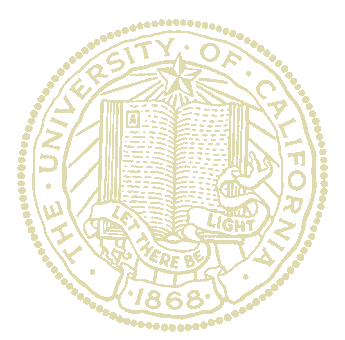 X300.153 EDUC (2.0 quarter units)At the core of assessment are these fundamental questions: What has the student learned? How do we know it? Assessing online learners involves unique challenges. This course begins with general learning theory and assessment issues. It goes on to specifically examine the challenges that online environments bring and provide guidance for designing and implementing creative assess- ment practices tied directly to course activities. Students develop a variety of sample assessments that are tied to outcomes, objectives, and competencies and demonstrate best practices for successfully assessing the online learner.INSTRUCTOR: TBA.ONLINE, March 8–April 5.Fee: $295 ($265.50 through Feb. 23).To enroll, use Section Number 23242.(003)ACCESS TO ONLINE RESOURCESStudents who enroll in ONLINE courses for the first time will receive an e-mail with logon information within 24 hours. However, access to course resources may not be active until one day prior to thecourse’s start date.Coming SoonIn partnership with the Department of Education at UC Santa Cruz, UCSC Extension Silicon Valleywill be offering a Master’s degree with a single subject credential in 2012. If you are interestedin pursing a math or science credential at ourSanta Clara location, please visit our Web site atucsc-extension.edu/education, or call (408) 861-3700.Designing Online InstructionX300.147 EDUC (2.0 quarter units)Online learning opportunities are expanding rapidly.To be successful, online teachers need the skills to translate face-to-face instruction into content for the online envi- ronment. The course looks at the benefits and challenges inherent to this venue for teaching, and covers best practices in the design of online instruction. This course focuses on ways to promote learning as well as dialogue with the instructor and fellow students. Students develop an online module that includes a variety of engaging instructional activities for learners. Assessment strategies will be discussed as part of the design process.KIMBERLY ROFF, Ph.D.ONLINE, February 14–March  13.Fee: $295 ($265.50 through Jan. 31).To enroll, use Section Number 23237.(003)Differentiated InstructionX300.157 EDUC (3.0 quarter units)In this course, participants learn how differentiated instruction addresses the needs of a diverse student body. Students explore their own learning style and preferences through instruments, discussion and experience, andlook at ways to create lessons that accommodate a range of styles and abilities. Discussions include how to create individual learning plans while meeting course objectives and ensuring a quality online learning experience.ARLENE L. GOTSHALK, M.A.,  SPHR.ONLINE, February 22–March  28. Fee: $460 ($414 through Feb. 8).To enroll, use Section Number 23246.(003)Introduction to Online TeachingX400.50 EDUC (3.0 quarter units)Technology has dramatically affected many aspects of our lives, including the areas of teaching and learning. Some teachers can be overwhelmed, while some students seem to take it in stride, and vice versa. In this survey course, students explore how online technologies have changed the way instructors and students interact and how that interplay may change in the future.ALAN TSUDA, M.B.A.ONLINE, January 18–February 29. Fee: $460 ($414 through Jan. 4).To enroll, use Section Number 22175.(008)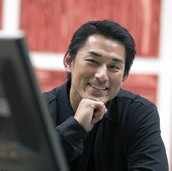 Certificate ProgramInstructional Design and DeliveryC E R T I F I C AT E C O N TA C TEducation Department, (408) 861-3860, or e-mail program@ucsc-extension.edu.P R O G R A M  O V E R V I E WThis program will develop your capacity to organize and deliver learning in ways that maximize information about learner needs, learning styles, organizational goals, and the choice of methods to achieve and evaluate outcomes. The principles and practices apply in both traditional settings (e.g., colleges and universities) and training settings (e.g., corporations and government).The certificate is recommended for (1) subject-matter experts, (2) current and future adult educators in university, community-college, preparatory-school, and adult- education settings, and (3) government and business trainers, consultants, and human resource professionals.Instructors model the best of instructional design, starting with assessments of each participant’s needs, and then coach toward the next developmental stage. Instructors work from the premise that each participant will develop or advance skills, building from natural talentand strengths. Assessments reveal areas in need of special attention, such as facilitating group discussions or setting up company-wide evaluation schemes. Throughout the series, participants engage in activities related to online learning, best practices, facilitation skills, technology, intercultural communication, and evaluation criteriafor curriculum and training vendors.Note(s): This certificate is not intended to meetthe requirements for adult and vocational education credentials issued by the State of California.For information, consult the California Commission on Teacher Credentialing at www.ctc.ca.gov.C E R T I F I C AT E R E Q U I R E M E N T STo obtain the Certificate in Instructional Design and Delivery, you must successfully complete 14 units of required courses and 4 units of elective courses.F O R I N F O R M AT I O N  O N  C E R T I F I C AT EA P P L I C AT I O N S  A N D  T R A N S F E R R I N G  C R E D I T F R O M  O T H E R S C H O O L S ,  S E E PA G E 4 .Required CoursesIntroduction to Online TeachingFor course description, see page 40.Learning Theories and StylesFor course description, see page 31.Elective CoursesFacilitation SkillsFor course description, see page 31.Managing Projects with Microsoft ProjectFor course description, see page 82.Role of the Project ManagerFor course description, see page 80.Free Program Overview• Instructional Design and Delivery• Online TeachingCertificateThis orientation session introduces our certificateprograms in Online Teaching and Instructional Design and Delivery. This program overview will benefit anyone seeking ways to create meaningful instruction, effectively manage courses, and develop appropriate methodsof assessing students.ALAN TSUDA, M.B.A.SANTA CLARA CLASSROOMThursday, 6:30–8:30 pm, January 12. No fee, but enrollment required by January 11 to receive handouts.To enroll, use Section Number 23236.(004)18-unit  minimum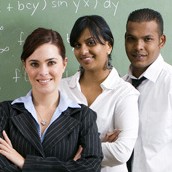 INSTRUCTIONAL DESIGN CERTIFICATEREQUIRED COURSES	Units   Course	F	W	Sp 	Su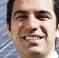 Business Communication Across Cultures........................1.5..........6475 				■ Designing Training Programs............................................2.0..........3132 	 ■		■ Instructional Design and Delivery ....................................3.0........19044	▲		■ Instructional Needs Assessment and Evaluation..............1.5..........1659				■ Learning Theories and Styles ............................................1.0..........3967 		■Introduction to Online Teaching ......................................3.0........22175	❍	❍	❍	❍Practicum—Instructional Design and Delivery ................2.0........19049	▲ELECTIVE COURSES (four units) 	Units   Course	F	W	Sp 	SuUnderstanding Learning Differences......................................3.0  ..........0384				▲ Psychology of Human Learning..............................................3.0 ..........3536	▲		▲ Facilitation Skills ....................................................................2.0 ..........0426		■Managing Projects with Microsoft Project ............................1.5 ..........4556	■	■	■	■Minimalist Design for Documentation ..................................0.5 ..........3981	❍Presentation Skills for HR Professionals and Trainers ............2.0  ..........0913	■Role of the Project Manager ..................................................1.5 ..........0306	■	❐	■	❐■ held in classroom   ❍ offered online    ▲ hybrid    ❐ both classroom and online sessions are availableVisit ucsc-extension.edu for the most current program schedule.Course Readers, Textbooks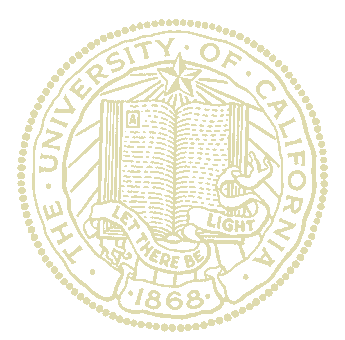 and Other Instructional ResourcesStudents are responsible for obtaining the required instructional materials for all courses. A variety of media may be used. Please review the section details at the bottom of the course description pages onour Web site.Instructors may specify any of the following:• Printed course readers from our on-demand service provider, Content Management Corporation (CMC)• Electronic course materials from our online learning platform, UCSC Extension Online• Textbooks (required and recommended). See pages5 and 94 and visit ucsc-extension.edu/bookstore.• Other materials distributed via e-mail either by theAcademic Department or the instructorStudents should acquire or access their materials prior to the first class meeting. For full instructions, go to ucsc-extension.edu/course-materials.Certificate ProgramEarly Childhood EducationC E R T I F I C AT E C O N TA C TEducation Department, (408) 861-3860, or e-mail program@ucsc-extension.edu.P R O G R A M  O V E R V I E WThe Early Childhood  Education (ECE) program at UCSC Extension prepares preschool teachers and operators to manage the unique challenges they face in our region. Whether preparing to become the director of a daycare center or a teacher in one, our ECE program provides a full range of University of California-certified course work to meet the needs and requirements of two levels of expertise.Our entry-level ECE program provides all the training and background needed to understand child growth and development, strategies for effective classroom teaching, developmentally based curriculum, and current research and trends.Our instructors are among the top teachers and administrators of Early Childhood  Education in the greater Bay Area. As a result, our students network with career professionals and educational leaders in early childhood education and daycare service, while acquiring University of California-certified training.C E R T I F I C AT E R E Q U I R E M E N T STo obtain the Certificate in Early Childhood  Education, you must successfully complete 32 units of requiredTRUDY BONINCONTRO, M.A.SANTA CLARA HYBRIDMeets in classroom Tuesdays, 6–9 pm, January 24, 31; February 7 and 21. Course continues online.Fee: $470 ($423 through Jan. 10).To enroll, use Section Number 6482.(032)ECE 5: Positive Guidance and Discipline for the Young ChildX343.34 EDUC (3.0 quarter units)Participants learn to identify children’s behavior to determine whether it is normal, developmentally appro- priate or problematic. Cooperative discipline is explored in the wider context of classroom management, working with staff and parents. Behaviors are examined and participants learn to prevent certain behaviors and guide children through the use of positive discipline. The focus is on how an adult can behave when a difficult situation arises and be as effective as possible.KATHY MCNAMARA,  M.A., LMFT.SANTA CLARA CLASSROOM6 meetings: Fridays, 6–9 pm, March 2–16; Saturdays, 9 am–5 pm, March 3–17.Fee: $470 ($423 through Feb. 17).To enroll, use Section Number 2529.(030)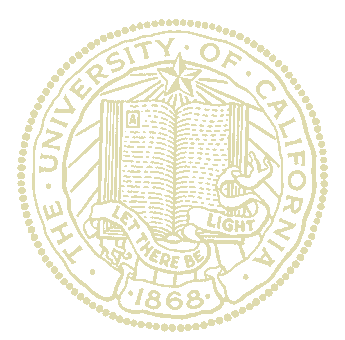 ✓NEWECE 8: Health, Safety and Nutrition for the Young ChildX300.151 EDUC (3.0 quarter units)This course is highly beneficial for anyone working  inan early childhood educational setting. It introduces the theory, practices, and requirements for establishing and maintaining a safe and healthy learning environment. Topics include infectious diseases and preventative health practices. First aid, CPR and injury prevention for infants, children and adults are addressed. The food pyramid and menu planning is covered in a discussion of childhood nutrition and obesity.MARILYN ARMSTRONG, M.Ed.SANTA CLARA HYBRID5 meetings: Fridays, 6–9:30  pm, January 20–February 17 (no meeting Feb. 10). An additional $65 fee is for theCPR class that is provided within the course. Fee: $470 ($423 through Jan. 6).To enroll, use Section Number 23240.(002)courses and 3 units of electives.P R E R E Q U I S I T E SRegistration for “ECE 7” requires the completion of“ECE 1” and “ECE 3.”F O R I N F O R M AT I O N  O N  C E R T I F I C AT EA P P L I C AT I O N S  A N D  T R A N S F E R R I N G  C R E D I T F R O M  O T H E R S C H O O L S ,  S E E PA G E 4 .Required CoursesECE 1: Development in Early ChildhoodX305.40 EDUC (4.0 quarter units)Participants explore human development from prenatal stages through middle childhood and study the interrela- tionships among social, emotional, physical and cognitive development, with a focus on the role of play in early child- hood. Using observational techniques, the class identifies developmentally appropriate characteristics and activities.MARILYN ARMSTRONG, M.Ed.SANTA CLARA HYBRIDMeets in classroom Saturdays, 9:30 am–3 pm,January 21, February 4 and 25. Course continues online. Fee: $510 ($459 through Jan. 7).To enroll, use Section Number 1185.(041)ECE 4: The Young Child in the Family and CommunityX346.16 EDUC (4.0 quarter units)This course focuses on the dynamics between theyoung child and his or her family, school and community, including various cultural and social influences. Participants explore ways to develop communication skills between young children and peer groups, parents and teachers. Community resources and social services, includinghealth care, welfare and counseling, are reviewed.EARLY CHILDHOOD EDUCATION  CERTIFICATE35-unit  minimumREQUIRED COURSES	Units   Course	F	W	Sp 	SuECE 1: Development in Early Childhood ..........................4.0..........1185	▲	▲ECE 2: Introduction to Teaching Young Children ..............3.0..........3600	▲	▲ECE 3: Curriculum Development inEarly Childhood Programs ............................................4.0..........3674 	▲	▲ECE 4: The Young Child in the Family and Community ....4.0..........6482	▲	▲ECE 5: Positive Guidance and Disciplinefor the Young Child........................................................3.0..........2529 	■	■ECE 6: Culture and Diversity in theEarly Childhood Classroom ..........................................3.0..........2611 	▲	▲ECE 7: Internship in Early Childhood Education ..............5.0..........0601	▲	▲ECE 8: Child Health, Safety and Nutrition ........................3.0........23240	▲	■ECE 9: Language and Literacy for the Young Child ..........3.0........23230	▲	▲ELECTIVE COURSES (three units) 	Units   Course	F	W	Sp 	SuAttention Deficit Hyperactivity Disorder(ADHD) in the Classroom....................................................1.5 ..........1004                ■                 ■ Autism: Intervention and Treatment ......................................2.0 ..........6613                ■                 ■ ECE: Brain Development in Early Childhood..........................1.5 ..........4984       ■ECE: Creative Arts for the Young Child(Preschool Through Grade 3) ..............................................2.0 ..........0077	■	■ECE: Infant/Toddler Growth and Development ......................2.0 ..........4385       ▲            ▲ ECE: Managing Behaviors That Are Challenging  ..................1.5  ..........3801       ■                 ■ ECE: Mentoring Beginning Teachers ......................................3.0 ..........2084                ■ECE: Principles of Infant/Toddler Caregiving..........................2.0 ..........0437	▲Independent Study in Education............................................................19320Math Development in Young Children ..................................1.5 ..........1122	■	■ SciencePlay: Inquiry-Based Learning Made Easy ..................1.0  ..........5741			■ Identifying and Reporting Abuse ............................................................4228	▲Instructional Strategies for Young English Language Learners..1.0   ........23398	■	■■ held in classroom   ❍ offered online    ▲ hybrid    ❐ both classroom and online sessions are availableVisit ucsc-extension.edu for the most current program schedule.Elective CoursesAttention Deficit Hyperactivity Disorder(ADHD) in the ClassroomX361.30 EDUC (1.5 quarter units)The average classroom may include several students who exhibit symptoms of Attention Deficit Hyperactivity Disorder (ADHD). Many educators need to build skills to meet the educational needs of these children. This course provides the tools needed to better understand, identify and evaluate the ADHD student. It addresses school-related problems associated with ADHD. In-depth coverage of prac- tical, effective instructional strategies is offered as well as social skills training activities that can be easily incorporated into the regular curriculum. Participants learn how to imple- ment effective classroom behavior management systems.ERIN POWERS, M.Ed., BCET.SANTA CLARA CLASSROOM3 meetings: Friday, 5:30–9:30 pm, March 23; Saturday, 8:30 am–5:30 pm, March 24; Thursday, 7–9:30  pm, March 29.Fee: $295 ($265.50 through Mar. 9).To enroll, use Section Number 1004.(011)Autism: Intervention and TreatmentX391.7 EDUC (2.0 quarter units)Participants in this course learn about core developmental challenges that impact social-communicative competence in children with autism and pervasive developmental dis- orders. This introduction will be followed by a review of contemporary issues in intervention methodology, current efficacy research, and characteristics of effective educa- tional programs. This information will be used to help participants identify essential goals for a comprehensive educational program and methods for selecting interven- tion strategies at various stages in development (i.e.,pre-verbal stages, emerging language stages, and conver- sational stages). As part of this course, participants will demonstrate both conceptual and procedural expertise.INSTRUCTOR: TBA.SANTA CLARA CLASSROOM6 meetings: Thursdays, 6–9:30  pm, February 2–March  8. Fee: $360 ($324 through Jan. 19).To enroll, use Section Number 6613.(008)ECE: Creative Arts for the Young Child(Preschool Through Grade 3)X305.41 EDUC (1.5 quarter units)How can you make the most of your teaching with art?In this fundamentals course, participants start with a review of artistic expression at each stage of early childhood development, then move on to understanding ways to foster creativity and the creative process. Participants work hands-on with basic art processes, such as painting, modeling and weaving. Participants learn to prepare age-appropriate lessons that build visual and spatial awareness andrelate art to other key curricula: science, mathematics, language arts and social studies.LESLIE BARR, M.A.SANTA CLARA CLASSROOMMeets once in Santa Clara on Thursday, 6–9 pm, January 26. Then there are field trips on: Saturdays,10 am–5 pm, January 28, February 4. Fee: $360 ($324 through Jan. 12).To enroll, use Section Number 0077.(013)Free Program Overview✓NEWOpen House for Early Childhood Education and TESOLThis free event is an informal information session for newor returning students who are interested in the TESOL Certificate Program and our Early Childhood  Education certificates. The event includes a program overview and highlights of courses in the current quarter. The program staff and instructors will be available to answer individual questions. Staff can also provide recommendations regarding course sequence. We encourage you to register early to reserve your space.5–6 pm: Q&A for individual programs• Early Childhood  Education• TESOL6–7 pm: Panel Discussion: Careers inEarly Childhood Education and TESOL• 30 minutes: Early Childhood  Education• 30 minutes: TESOLSANTA CLARA CLASSROOMTuesday, 5–7 pm, January 10No fee, but enrollment required.To enroll, use Section Number 23594.(001)Instructional Strategies for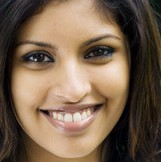 Young English Language LearnersX300.161 EDUC (1.0 unit)This course helps early childhood  teachers develop instructional strategies for English Language Learners (ELL). The course explores second language teaching methods, curriculum, and assessments specific to early childhood learning environments. Additional topics include under- standing first language acquisition and bilingualism, the development of content and language learning goals, and the psychological nature of language teaching.KIP TELLEZ, Ph.D.SANTA CLARA CLASSROOM2 meetings: Tuesday, 6–9 pm, March 27; Saturday, 9 am–4:30 pm, March 31.Fee: $210 ($189 through March 13).To enroll, use Section Number 23398.(002)HYBRID COURSESHybrid courses combine online instruction with class-room sessions, affording participants flexibility and direct contact with instructors and fellow students.Certificate ProgramEarly Childhood Education:Supervision and AdministrationC E R T I F I C AT E C O N TA C TEducation Department, (408) 861-3860, or e-mail program@ucsc-extension.edu.P R O G R A M  O V E R V I E WIn California, prospective directors of childcare centers require specialized training in administration and supervi- sion to qualify for licensing. Once licensed, they also require ongoing professional development to renew permits.The ECE Supervision and Administration Certificate Program at UCSC Extension provides comprehensive preparation for this role. It is designed specifically for childcare professionals who aspire to run childcare centers. The curriculum delivers targeted instructionin budget administration, facilities management, and personnel recruitment and supervision.Educators or working professionals interested in exploring careers as directors of private child-care centers will benefit from this program, as will parents interestedin learning more about early childhood education administration.C E R T I F I C AT E R E Q U I R E M E N T STo earn the Certificate in Supervision and Administration of Early Childhood  Centers, you must first successfully complete the Certificate in Early Childhood  Educationor its equivalent, followed by 12 units of required courses and 6 units of ECE electives.R E C O M M E N D E D  C O U R S E S E Q U E N C ECourses may be taken in any order.P R E R E Q U I S I T E SYou must complete the Certificate in Early Childhood Education or its equivalent before registering for these courses.F O R I N F O R M AT I O N  O N  C E R T I F I C AT EA P P L I C AT I O N S  A N D  T R A N S F E R R I N G  C R E D I T F R O M  O T H E R S C H O O L S ,  S E E PA G E 4 .Course Readers, Textbooksand Other Instructional ResourcesStudents are responsible for obtaining the required instructional materials for all courses. A variety of media may be used. Please review the section details at the bottom of the course description pages onour Web site.Instructors may specify any of the following:• Printed course readers from our on-demand service provider, Content Management Corporation (CMC)• Electronic course materials from our online learning platform, UCSC Extension Online• Textbooks (required and recommended). See pages5 and 94 and visit ucsc-extension.edu/bookstore.• Other materials distributed via e-mail either by theAcademic Department or the instructorStudents should acquire or access their materials prior to the first class meeting. For full instructions, go to ucsc-extension.edu/course-materials.EARLY CHILDHOOD EDUCATION: SUPERVISION  AND ADMINISTRATION CERTIFICATE18-unit  minimumREQUIRED COURSES	Units   Course	F	W	Sp 	SuECE 10: Supervision and Administration:Home-School Cooperation and Parent Conferencing ........3.0  ..........3875	❍ECE 11: Supervision and Administration ofEarly Childhood Centers, Part A ..........................................3.0 ..........6290	❍	❍ECE 12: Supervision and Administration ofEarly Childhood Centers, Part B ..........................................3.0 ..........3655	❍ECE 13: Supervision and Administration:Adult Supervision and Mentoring  ......................................3.0 ..........5956	❍	▲ELECTIVE COURSES (six units) 	Units   Course	F	W	Sp 	SuAttention Deficit Hyperactivity Disorder (ADHD)in the Classroom ................................................................1.5  ..........1004                                  ■ Autism: Intervention and Treatment ......................................2.0 ..........6613                ■                 ■ ECE: Brain Development in Early Childhood..........................1.0 ..........4984       ■ECE: Creative Arts for the Young Child(Preschool Through Grade 3) ..............................................1.5 ..........0077	■ECE: Infant/Toddler Growth and Development ......................2.0 ..........4385	▲ECE: Managing Behaviors That Are Challenging  ..................2.0  ..........3801	■	■ECE: Mentoring Beginning Teachers ......................................3.0 ..........2084	■ ECE: Principles of Infant/Toddler Caregiving..........................2.0 ..........0437			 ▲ Math Development in Young Children ..................................1.5 ..........1122	■			■ Instructional Strategies for Young English Language Learners..1.0   ........23398		■			■ SciencePlay: Inquiry-Based Learning Made Easy ..................1.0  ..........5741					■■ held in classroom   ❍ offered online    ▲ hybrid    ❐ both classroom and online sessions are availableVisit ucsc-extension.edu for the most current program schedule.COMING SOONEducational Therapy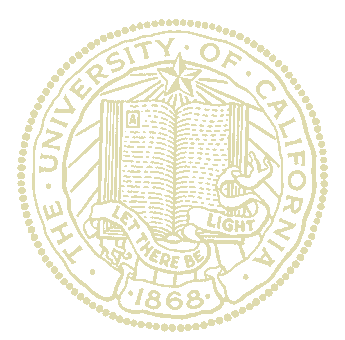 Professional AwardOur Ed Therapy courses are highly practical and valuable even if you don’t meet the prerequisite requirements for the full certificate program. Now, you can select courses and apply them to our upcoming Educational Therapy Professional Award. This new Award is an excellent goal for individuals who lack a foundation in special education or who wish to hone their skills in a targeted area. Participants will learn how to help all students achieve independence and competence. The Educational Therapy Professional Award program will prepare you to provide one-on-on intervention that will help your clients develop self-sufficiency and self-responsibility. Participants also learn traditional intervention techniques for academic learning, behavior problems, and social-skills acquisition. Upon completing the Award program, you may choose to pursue our Educational Therapy Certificate or join the workforce as a paraprofessional in special education.Certificate Program Educational Therapy C E R T I F I C AT E C O N TA C T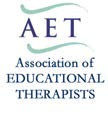 Education Department, (408) 861-3860,or e-mail program@ucsc-extension.edu.P R O G R A M  O V E R V I E WIn this program, you will learn how to work with young children, adolescents and adults who struggle with learn- ing problems, and gain the latest instructional techniques and strategies in special education. The program  covers administration and support of individual education plans, data collection and reporting, state and federal laws, and communication and family involvement. You will be trainedRequired CoursesECE 10: Supervision and Administration: Home-School Cooperation andParent ConferencingX397.6 EDUC (3.0 quarter units)This course will examine ways of creating an environment where parents and teachers work in partnership for the education of young children. Attitude, understandingand skills which lead to effective communication and cooperation between home and school will be shared and explored.WILMA GOLD, M.S.W.ONLINE, January 25–February 22. Fee: $470 ($423 through Jan. 11).To enroll, use Section Number 3875.(032)ACCESS TO ONLINE RESOURCESStudents who enroll in ONLINE courses for the first time will receive an e-mail with logon information within 24 hours. However, access to course resources may not be active until one day prior to thecourse’s start date.ECE 13: S/A Adult Supervisionand MentoringX343.30 EDUC (3.0 quarter units)This course examines the process of building  a staff organization through development of effective commu- nication and interpersonal relationships. Topics include the criteria for selection and evaluation of personnel, involvement of staff in the planning and evaluation of programs, the administrative role in promoting professional growth, teaching effectiveness and developing sensitivity to individual needs.TRUDY BONINCONTRO, M.A.ONLINE, February 29–March  28. Fee: $470 ($423 through Feb. 15).To enroll, use Section Number 5956.(016)Elective CoursesAttention Deficit Hyperactivity Disorder(ADHD) in the ClassroomFor course description, see page 43.Autism: Intervention and TreatmentFor course description, see page 43.ECE: Creative Arts for the Young Child(Preschool Through Grade 3)For course description, see page 43.in the most current and innovative approaches to providing resources and support for parents, guardians, and families of children with disabilities.Our Educational Therapy program thoroughly prepares educational specialists and tutors to serve students with spe- cial needs, emphasizing practical application and experience. Our course work is in accordance with the Association of Educational Therapists’ requirements and culminates in an internship. Because of our tight alignment with AET, students who have established candidacy for the full certificate are encouraged to apply for an AET associate level membership.T O  Q U A L I F Y  A S  AC E R T I F I E D  E D U C AT I O N A L  T H E R A P I S TThe Certificate in Educational Therapy issued byUCSC Extension is an important first step. However, there are additional requirements to qualify as a professional member in the Association of Educational Therapists (AET) and yet more requirements to qualify as a Certified Educational Therapist with AET.To learn more about the requirements, call (818) 843-1183, visit www.aetonline.org, or attend the free program orientation.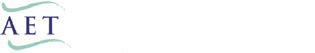 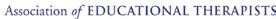 C E R T I F I C AT E R E Q U I R E M E N T STo obtain the Certificate in Educational Therapy, you must successfully complete “Educational Therapy Orientation,”26 units of required courses and 4 units of elective courses.As you make your way through the courses and internship, you will compile a portfolio for review by the program coordinator and advisory board.30-unit  minimumEDUCATIONAL THERAPY CERTIFICATEFree Program OverviewEducational TherapyPREREQUISITE COURSES	Units   Course	F	W	Sp 	SuUnderstanding Learning Differences ................................3.0..........0384	▲	▲Psychology of Human Learning........................................2.0..........3536 	▲	▲REQUIRED COURSES	Units   Course	F	W	Sp 	SuEdTher: Program Orientation............................................0.0..........0726 	■	■	■Educational Therapy: Reading I ........................................3.0........23235	■Principles of Educational Therapy ....................................3.0..........5581		■		■ Management of Clinical Practice ....................................3.0..........4615	▲		▲ Assessment for Educational Therapists ............................3.0..........5642	■		 ■ Assessment for Educational Therapists Practicum ..........3.0..........4217		■		■ Techniques of Educational Therapy:Affective, Cognitive and Perceptual Elements ..............3.0..........5152	■Techniques of Educational Therapy:Learning Differences and Mathematics ........................3.0........23229	▲	▲Internship: Educational Therapy ......................................5.0..........6361	▲	▲ELECTIVE COURSES (four units) 	Units   Course	F	W	Sp 	SuAttention Deficit Hyperactivity Disorder (ADHD)in the Classroom ..........................................................1.5..........1004      ■                ■ Autism: Intervention and Treatment ................................2.0..........6613          ■                ■ ECE: Brain Development in Early Childhood ....................1.0..........4984   ■ECE: Managing Behaviors That Are Challenging ..............1.5..........3801		■ Math Development in Young Children ............................1.5..........1122		■ Adaptive Technologies ....................................................1.5..........5861	❍		❍■ held in classroom   ❍ offered online    ▲ hybrid    ❐ both classroom and online sessions are availableOrientationThis orientation session explores career options for professionals in the field of education. This is an opportunity to learn aboutspecial education and educational therapy. Experienced professionals will share career advice for those interested in working as tutors, mentors, and academic coaches. You will learn what it takes to establish a small business providing academic advocacy, training, and support for students with special needs.Note: This certificate is not intended to meet the requirements of adult vocational credentials issuedby the State of California. For information, consult the California Commission on Teacher Credentialing at www.ctc.ca.gov.SHARMILA ROY, Ph.D.SANTA CLARA CLASSROOMSaturday, 10 am–12 pm, January 14.No fee, but enrollment required by January 13 in order to receive handouts.To enroll, use Section Number 0726.(061)Visit ucsc-extension.edu for the most current program schedule.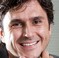 F O R I N F O R M AT I O N  O N  C E R T I F I C AT EA P P L I C AT I O N S  A N D  T R A N S F E R R I N G  C R E D I T F R O M  O T H E R S C H O O L S ,  S E E PA G E 4 .Required CoursesAssessment for Educational Therapists, PracticumX347.15 EDUC (3.0 quarter units)In this course, participants are introduced to cognitive- educational report writing and the interpretation of findings from scores, interviews, and checklists. Discussion is limited to educational assessment tools which are widely used by educational therapists and do not require authorization to administer (i.e., credentialing as a school psychologist or licensing as a clinical or educational psychologist). Assess- ment batteries administered in the previous assessment course are used to generate the formal report. Participants also learn how to interpret neuropsychological test results, reports, and findings from other allied professionals.In order to receive your certificate this course must be completed with a grade of B or better.Prerequisite(s): “Assessment for Educational Therapists.” PAMM  SCRIBNER, M.Ed., BCET.SANTA CLARA CLASSROOM WITH A WEB COMPONENT5 meetings: Saturdays, 9 am–4 pm, March 3–31. Fee: $560 ($504 through Feb. 18).To enroll, use Section Number 4217.(026)✓NEWEducational Therapy: Reading IX300.145 EDUC (3.0 quarter units)This course is an introduction to the theories, issues, strategies and materials related to assessment and instruction of students with reading difficulties. The course emphasizes specific instruction methods and the selection and development of materials that match the diagnosed need of the individual. There is a fieldwork  requirement for this course.SHERRI STEIN, M.A.SANTA CLARA CLASSROOM4 meetings: Saturdays, 9 am–5:30 pm,January 21–February 11. The last class session onFebruary 11 will be held offsite. Fee: $560 ($504 through Jan. 7).To enroll, use Section Number 23235.(001)ACCESS TO ONLINE RESOURCESWEB COMPONENT indicates that classroom instruction is supplemented with online materials or activities. Students enrolling in one of thesecourses for the first time will receive an e-mail with logon information within 24 hours. However, access to course resources may not be active until one day prior to the course’s start date.N O T E :If you have a California Multiple Subject Teaching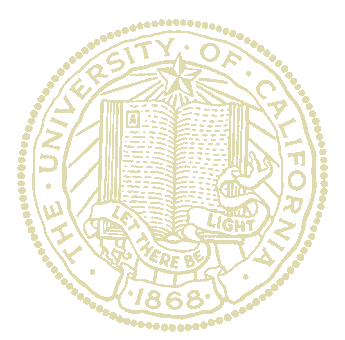 Credential, you may waive all prerequisite courses.Course Readers, Textbooksand Other Instructional ResourcesStudents are responsible for obtaining the required instructional materials for all courses. A variety of media may be used. Please review the section details at the bottom of the course description pages onour Web site.Instructors may specify any of the following:• Printed course readers from our on-demand service provider, Content Management Corporation (CMC)• Electronic course materials from our online learning platform, UCSC Extension Online• Textbooks (required and recommended). See pages5 and 94 and visit ucsc-extension.edu/bookstore.• Other materials distributed via e-mail either by theAcademic Department or the instructorStudents should acquire or access their materials prior to the first class meeting. For full instructions, go to ucsc-extension.edu/course-materials.Internship in Educational TherapyX347.18 EDUC (3.0 quarter units)This final course in the Educational Therapy Certificate Program provides an opportunity for the intern to practice all aspects of educational therapy under the supervision of an experienced professional in the field. To arrange your internship, contact the program coordinator for information.SHARMILA ROY, Ph.D.SANTA CLARA FIELD STUDYJanuary 21–June 30. Class meets one time on January 21, from 10 am to 12 pm at our Santa Clara facility and then all work is completed offsite in the field.Fee: $865 ($778.50 through Jan. 7).To enroll, use Section Number 6361.(054)“EdTher 8: Techniques of Educational Therapy, Part 1: Academic and Content Areas” is offered only for students who have declared candidacy under the old certificate requirements.If you have questions, please contact (408) 861-3860 or e-mail program@ucsc-extension.edu.EdTher 8: Techniques of Educational Therapy, Part 1: Academic and Content AreasX347.16 EDUC (3.0 quarter units)The educational therapist’s role involves the remediation of learning difficulties and the development of appro- priate compensatory strategies for the client to use in various settings. This course presents several applicable techniques and materials for subject areas and aca- demic skill problems in reading, writing, mathematics, science, history and general study skills. Remediation techniques are based on current research in adult learning and child and adolescent development.Prerequisite(s): “Assessment for Educational Therapists”and “Assessment in Educational Therapy Practicum.”ERIN POWERS, M.Ed., BCET.SANTA CLARA HYBRIDMeets in classroom Saturdays, 9 am–5:30 pm, February 25 and March 10. Course continues online. Fee: $560 ($504 through Feb. 11).To enroll, use Section Number 2510.(021)ACCESS TO ONLINE RESOURCESStudents who enroll in ONLINE courses for the first time will receive an e-mail with logon information within 24 hours. However, access to course resources may not be active until one day prior to thecourse’s start date.HYBRID COURSESHybrid courses combine online instruction with class- room sessions, affording participants flexibility and direct contact with instructors and fellow students.Principles of Educational TherapyX347.11 EDUC (3.0 quarter units)This course provides an interactive overview of the educational therapist’s role, including discussions of ethical practices, state and federal laws related to professional responsibilities and the therapist’s limitations. The respon- sibilities of the therapist, including case management, information gathering, assessment practices, goal setting and intervention strategies are also examined.TERRY REGAN, M.A., ET/P.SANTA CLARA HYBRID4 meetings: Saturdays, 9 am–5 pm, January 21–February 11.Fee: $560 ($504 through Jan. 7).To enroll, use Section Number 5581.(028)Elective Courses Adaptive Technologies X365.11 EDUC (1.5 quarter units)In this course, participants learn about the latest technologies that can help individuals with disabilities. You will learn how to match these tools to the specific needs of students, compile information on costs and vendors, and determine how to integrate technology into individual learning plans.ANNA  SANFILIPPO PULIDO, M.S.ONLINE, March 1–22.Fee: $290 ($261 through Feb. 16).To enroll, use Section Number 5861.(004)Attention Deficit Hyperactivity Disorder(ADHD) in the ClassroomFor course description, see page 43.Autism: Intervention and TreatmentFor course description, see page 43.Certificate ProgramTeaching Englishto Speakers of OtherLanguages (TESOL)C E R T I F I C AT E C O N TA C TEducation Department, (408) 861-3860, or e-mail program@ucsc-extension.edu.P R O G R A M  O V E R V I E WTeachers of English as a Second Language generally work with immigrants and foreign nationals living in English-speaking countries. TESOL teachers need special preparation to meet the unique challenges in settings where students have had some exposure to English but are still struggling. UCSC Extension Silicon Valley offers a specialized sequence of courses in linguistics and educa- tion to prepare instructors to enter the TESOL field. The program provides teachers with the knowledge, strategies, and practice they need to feel comfortable teaching English classes to students of various levels and backgrounds. Join the hundreds of students who have completed this certificate and gone on to rewarding careers.C E R T I F I C AT E R E Q U I R E M E N T STo obtain the TESOL Certificate you must successfully com- plete 23 units of core courses, 4 units of electives and 0.5 CEUs. You must have a bachelor’s degree to enroll in the program. In order to be eligible for this certificate, you must maintain an overall 3.0 grade-point average (GPA) for all required and elective courses.R E C O M M E N D E D  C O U R S E S E Q U E N C EThe pre-practicum and practicum are taken at the end, but the other courses can be taken in any order. We also recommend the Program Overview.F O R I N F O R M AT I O N  O N  C E R T I F I C AT EA P P L I C AT I O N S  A N D  T R A N S F E R R I N G  C R E D I T F R O M  O T H E R S C H O O L S ,  S E E PA G E 4 .Required Courses Language Structure X366.10 EDUC (3.0 quarter units)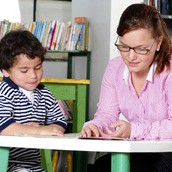 Knowledge of language structure and use, withemphasis on language universals and varieties, is funda- mental to developing teaching expertise in TESOL and bilingual education. This course focuses on sound systems (phonology), word formation (morphology), grammar (syntax), word meanings (semantics), language in context, written and oral discourse, and language variation.The structure of selected languages and transcription of sounds will also be discussed.HELEN SMITH, M.A.SANTA CLARA CLASSROOM4 meetings: Saturdays, 9 am–5 pm, January 21–February 11.Fee: $590 ($531 through Jan. 7).To enroll, use Section Number 1851.(110)TEACHING ENGLISH TO SPEAKERS  OF OTHER LANGUAGES (TESOL) CERTIFICATE27-unit  minimumREQUIRED COURSES	Units   Course	F	W	Sp 	SuLanguage Structure ..........................................................3.0..........1851 		■		❍ First- and Second-Language Development ......................3.0..........3219	■		■ Methodology of Bilingual and English LanguageDevelopment ..............................................................4.0..........0633 	▲		▲ Culture and Cultural Diversity ..........................................4.0..........0776	▲		▲ Fundamentals of English Grammar for ESL Teachers ......2.0..........1783	■		 ■ Assessment, Evaluation and Placement ..........................2.0........20031		▲		▲ Pre-Practicum  ...............................................................0.5 CEU ....13545	■		 ■	 ■ Practicum  ........................................................................5.0..........3181 	■		 ■ELECTIVE COURSES (four units) 	Units   Course	F	W	Sp 	SuAttention Deficit Hyperactivity Disorder (ADHD)in the Classroom ..........................................................1.5..........1004	■	■English As a Second Language Through Musicand Movement ................................................................2.0  ..........TBA	■Instructional Design and Delivery ....................................2.0........19004	■Introduction to Online Teaching ......................................3.0........22175	❍	❍	❍	❍ Teaching English to Asian Students, U.S. and Abroad  ......1.0..........5174	■		 ■ Teaching Writing ..............................................................2.0..........7015 		■		 ■ Teaching Grammar, Level II ..............................................2.0........20088 		■		 ■ Teaching English to Adults ...................................................................... 			 ■ Approaches to Teaching English to Refugees ..................2.0........23397		■■ held in classroom   ❍ offered online    ▲ hybrid    ❐ both classroom and online sessions are availableVisit ucsc-extension.edu for the most current program schedule.Free Program Overview✓NEWOpen House for Early ChildhoodEducation and TESOLFor event description, see page 43.SANTA CLARA CLASSROOM Tuesday, 5–7 pm, January 10. No fee, but enrollment required.To enroll, use Section Number 23594.(001)English As a Second LanguageThrough Music and MovementX3000.246 EDUC (2.0 quarter units)Music is a part of all cultures and, for many, is a very important part of our lives. For this reason, music is an exceptional tool for teaching ESL. Music and movement activities in the classroom can offer a creative and beneficial break from the normal routine. They can help your students develop the primary language skills of listening, speaking, reading and writing. This course provides the tools that teachers need to easily foster the acquisition of ESL through song lyrics and student movement. Students develop practical lesson plans with activities that can be used immediately in the classroom.KRISTIE LAMBERT, M.S.ONLINE, February 21–March  20. Fee: $360 ($ 324 through Feb. 7).To enroll, use Section Number 30000.(1)Assessment, Evaluation and Placement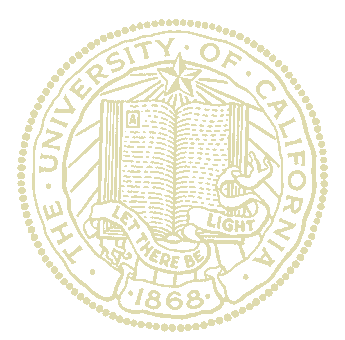 X366.11 EDUC (2.0 quarter units)The expert teacher understands the value of assessment, applies authentic and systematic methods of evaluating learning outcomes and supports a rational student place- ment system. In this seminar, participants review the pur- pose, methods and limitations of assessment, evaluation and placement. Activities include hands-on practice writing, analyzing and evaluating a variety of test types in TESOL.SHANNON WOODWORTH, M. Ed.SANTA CLARA HYBRIDMeets in classroom Thursdays, 6–9 pm, February 16, March 1, 15, 29. Course continues online.Fee: $395 ($355.50 through Feb. 2).To enroll, use Section Number 20031.(009)TESOL Pre-Practicum800.006 EDUC (0.5 CEU)Candidates for the Certificate Program in TESOL meet with the key instructor to plot a strategy for success in the practi- cal training phase of the curriculum. In this seminar, partici- pants review protocols for class observations; the purpose and expected outcomes of a valuable practicum experience; rubrics for effective teaching at the beginner stage; state and national standards of teaching and learning in the field; and potential sites at which to conduct the practicum activities. This course is a prerequisite for the Practicum. Three hours of outside work will apply to this course.INSTRUCTOR: TBA.SANTA CLARA CLASSROOMTuesday, 6:30–8:30 pm, March 27. Fee: $195 ($175.50 through Mar. 13).To enroll, use Section Number 13545.(015)Elective CoursesAttention Deficit Hyperactivity Disorder(ADHD) in the ClassroomFor course description, see page 43.✓NEWApproaches to Teaching English to RefugeesX300.160 EDUC (2.0 quarter units)If you are interested in working as an ESL teacher with refugee populations, this course provides the perspective and resources you need to improve your understanding of your students. Course activities are based on in-depthstudies of refugee populations, and independent research about ESL programs for refugee populations. Through research, presentations, and writing, the course emphasizes ways to demonstrate awareness and understanding ofthe issues refugees face.JAMES DINWIDDIE, M.A.SANTA CLARA CLASSROOM6 meetings: Tuesdays, Thursdays, 6–9:30  pm, January 24–February 9.Fee: $395 ($355.50 through Jan. 10).To enroll, use Section Number 23397.(002)Introduction to Online TeachingFor course description, see page 40.Teaching Grammar, Level IIX300.094 EDUC (2.0 quarter units)All ESL students bring special grammatical challenges to the learning process, which requires ESL teachers tobe fully aware of grammatical details we normally ignore. Truly effective ESL teachers must assist students in over- coming these grammatical hurdles. Learning those new teaching patterns is the goal of this course.Prerequisite(s): “Fundamentals of English Grammar for ESL Teachers.”HELEN SMITH, M.A.SANTA CLARA CLASSROOM3 meetings: Saturdays, 9 am–5 pm, February 25–March  10. Fee: $395 ($355.50 through Feb. 11).To enroll, use Section Number 20088.(005)Electives continues on page 48.Teaching WritingX300.007 EDUC (2.0 quarter units)This course addresses several methods for helping ESL students improve their writing in English. Course activities emphasize adapting and developing writing tasks to fit the learners’ needs as well as developing effective tech- niques for responding to students’ writing. Topics include the process vs. product approach to writing, teachingSB 2042 CREDENTIALSSB 2042 Preliminary—Healthy Environments, Special Populations, TechnologyUCSC Extension Silicon Valley offers CCTC-approved1 coursesto meet selected standards for SB 2042  Teacher Preparation and Teacher Induction.UCSC EXTENSION COURSES	Notesbeginners, creating writing tasks for different purposes, planning a writing lesson, and responding to and evaluating students’ writing.INSTRUCTOR: TBA.SANTA CLARA HYBRIDMeets in classroom Wednesdays, 6–9 pm,February 22, March 7, 21. Course continues online. Fee: $395 ($355.50 through Feb. 8).Becoming a Professional EducatorXSC2652UCSC SB 2042Introduction to Technology in SchoolsXSC 2095 units: Teacher Preparation Standards 10 and 14. Combines special populations (mainstreaming) and supportive, healthy environments (health ed). Does not include CPR.2 units: Approved by the commission for SB2042Teacher Preparation Standard 11.To enroll, use Section Number 7015.(007)For information and guidance, contact the Education Department at (408) 861-3860or e-mail program@ucsc-extension.edu.1 California  Commission on Teacher Credentialing. See www.ctc.ca.gov.2 To satisfy the Mainstreaming and Health Education requirements, the Education Department offers a combined course approved by the CCTC: “Becoming a Professional Educator: Special Populations and Healthy Environments”(Course Number 4317).Coming Soon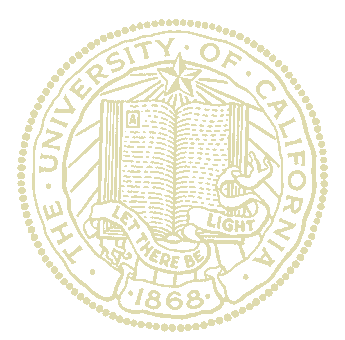 In partnership with the Department of Education at UC Santa Cruz, UCSC Extension Silicon Valleywill be offering a Master’s degree with a single subject credential in 2012. If you are interestedin pursuing a math or science credential at ourSanta Clara location, please visit our Web site atucsc-extension.edu/education, or call (408) 861-3700.Course Readers, Textbooksand Other Instructional ResourcesStudents are responsible for obtaining the required instructional materials for all courses. A variety of media may be used. Please review the section details at the bottom of the course description pages onour Web site.Instructors may specify any of the following:• Printed course readers from our on-demand service provider, Content Management Corporation (CMC)• Electronic course materials from our online learning platform, UCSC Extension Online• Textbooks (required and recommended). See pages4 and 94 and visit ucsc-extension.edu/bookstore.• Other materials distributed via e-mail either by theAcademic Department or the instructorStudents should acquire or access their materials prior to the first class meeting. For full instructions, go to ucsc-extension.edu/course-materials.Credential CoursesP R O G R A M  C O N TA C TEducation Department, (408) 861-3860, fax(408) 861-3870, or e-mail program@ucsc-extension.edu.C O U R S E S  F O R T E A C H I N G  C R E D E N T I A L C O M P L E T I O N  A N D  R E N E W A LUCSC Extension offers programs for educators seekingto complete the requirements for the Ryan Clear credential, or to meet selected teacher preparation requirements for the SB2042 Preliminary credential. Many of our credential courses are offered online for the convenience of pro- fessional educators. As with all programs that meet the specific requirements established by the Commission, candidates who complete their teacher preparation at UCSC Extension must be formally recommended for the credential by UCSC. Please confirm with the administrator of your credential program that the course you intendto take is acceptable.R YA N  C L E A R T E A C H I N G  C R E D E N T I A LWe offer courses for the Ryan Clear Teaching Credential. If you possess a Ryan preliminary credential or an SB 2042 preliminary credential, you will find detailed information on meeting credential requirements on our Web site at ucsc-extension.edu/clear.Becoming a Professional Educator: Special Populations andHealthy EnvironmentsXSC265. EDUC (5.0 quarter units)Meets the California Commission  on Teacher Credentialing requirements in healthy environment and special popula- tions for SB 2042 preliminary Multiple or Single Subject and Ryan Professional Clear Credentials and health education and nutrition for the clear, full-time Adult Education and Vocational Education Credential.This course offers an overview of the field of special education and the expanded role of the teacher in providing health and substance abuse preventionin the “mainstreamed” classroom.SANDRA CALLOWAY, Ed.D.SANTA CLARA CLASSROOM8 meetings: Saturdays, 9:30 am–4:30 pm, February 4–March 31 (no meeting Feb. 18). Fee: $915 ($823.50 through Jan. 21).To enroll, use Section Number 4317.(054)Technology in Schools, Introduction(SB 2042 Standard 11)XSC209 EDUC (2.0 quarter units)This course meets the SB 2042 Level 1 technology requirement (Standard 11) for teacher preparation.The course provides an overview of the use of technology in the K-12 classroom and helps prepare teacher candidates to use appropriate technology to facilitatethe teaching and learning process.KATHIE KANAVEL, M.A.ONLINE, January 26–February 23. Fee: $370 ($333 through Jan. 12).To enroll, use Section Number 23388.(007)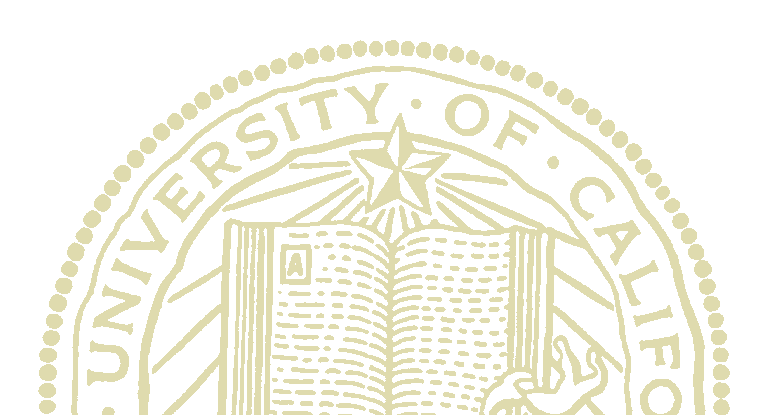 In This Section 	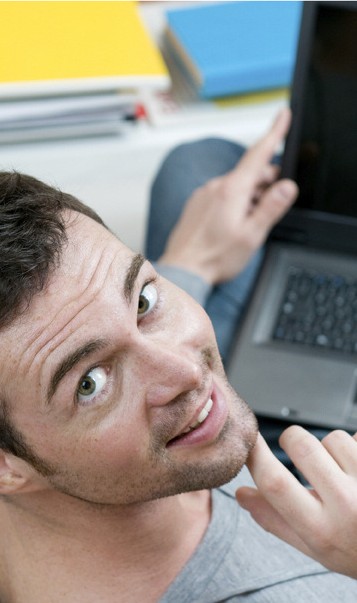 Hardware Systems and VLSI EngineeringEmbedded Systems........................................50VLSI Engineering  ..........................................53Linux/UNIX Programmingand Administration ........................................55Network Engineeringand Systems Security ....................................58Software DevelopmentComputer Programming ................................60Database Systems  ........................................64Internet Programming and Development ........65Software Engineering and Quality ....................68Technology ManagementKnowledge Services and EnterpriseManagement (KSEM) ..................................70Web and Graphic DesignGraphic Design ..............................................71Web Design and Development ........................71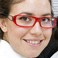 Free Program OverviewEmbedded Systems, VLSI, and Network EngineeringThis free event covers three certificate programs. The VLSI Engineering Certificate Programis for professionals working in the integrated circuit, ASIC, semiconductor, EDA, device and system industries in Silicon Valley. The Embedded Systems Certificate Program is for professionals working in the hardware and system design fields, with courses in system design, embedded programming, real-time systems, and DSP/DV. The Network Engineering and Systems Security Certi- ficate Program provides fundamental and advanced networking and security topics that are relevant to the networking and IT industries. Presenters at the program overview will discuss new developments in each field. You’ll learn how these courses can help you breakinto new fields, and advance your career.ANDY HOU.SANTA CLARA CLASSROOM Tuesday, 6–8:30  pm, January 10. No fee, but enrollment requiredTo enroll, use Section Number 20544.(010)Engineering and TechnologyHardware Systems and VLSI EngineeringHardware design engineers throughout Silicon Valley make UCSC Extension their source for training in VLSI design, hardware systems engineering, analog and digital circuitC E R T I F I C AT E R E Q U I R E M E N T STo obtain the Certificate in Embedded Systems, you must successfully complete a total of 14 units, including one of the three core courses. Each core course is focused on one of three major specialties: Hardware Design, Embedded Software, and Digital Signal Processing and Digital Video. Since the embedded field is diverse, only one core course isrequired in the area of the student’s interest or specialization.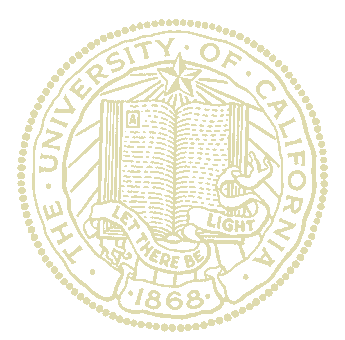 P R E R E Q U I S I T E STechnical aptitude, a background in science and technol- ogy, an engineering degree, programming experience,or equivalent knowledge acquired through training and experience in the field. Prospective students are advised to review prerequisites that apply to individual courses.design, microprocessors, PLC, instrumentation, solid-state electronics, nanotechnology, EMC, signal processing, power electronics, communications, control systems, and I/O processing. With a combination of online and traditional14-unit  minimumEMBEDDED SYSTEMS CERTIFICATEcourses taught during weeknights and weekends, our convenient courses are ideal for busy Bay Area engineers.Certificate ProgramEmbedded SystemsToday’s embedded systems development includes micro- processor-based control systems, systems-on-chip (SoC) design, and device software development. Implementations can be found in PDAs, consumer electronics, networking equipment, industrial controllers and military electronics. This program looks at embedded systems engineering as a synergistic integration of hardware and software device design and development. You’ll master the essential concepts of embedded systems development by learning algorithms, hardware design, software development, manufacturing and testing.C E R T I F I C AT E C O N TA C TEngineering and Technology Department, (408) 861-3860, or e-mail program@ucsc-extension.edu.P R O G R A M  O V E R V I E WThis program will equip you with essential tools, techniques and an overall understanding of embedded systems. For working professionals in the field of embedded systems, we offer courses in the areas of hardware design (system archi- tecture, board design and interfaces), software development (real time embedded programming, Linux based systems), digital signal processing (DSP and DV) and applications (consumer electronics, networking, and control systems).Embedded systems are everywhere today. There are vast career and business opportunities related to such systems in Silicon Valley and internationally. Few academic schools provide practical training to students enteringthe embedded systems field. To meet that need, UCSC Extension Silicon Valley has developed this unique certifi- cate program to help working professionals learn all aspects of embedded systems.From hardware to software, from algorithm develop- ment to practical implementation, we have been training engineers in this burgeoning field for the past 15 years. This is one of the most popular programs within the Engineering and Technology department at UCSC Extension.P R O G R A M  B E N E F I T S• Certificate program provides the basic knowledge for designing and programming embedded systems• Wide variety of advanced topics helps students develop areas of specialization• Courses taught by working professionals• Board and programming projects for hands-on learning• Courses frequently updated to reflect changing technology and industry needs*Choose one of these three core courses	Units   Course	F	W	Sp	 SuSystem DesignPrinted Circuit Board Design for Signal Integrity andEMC Compliance ..............................................................1.5 ..........21943	■	■Jitter Essentials ......................................................................1.5 ..........21321	■	■Comprehensive Signal and Power Integrityfor High-Speed Digital Systems  ........................................3.0 ..........22874	■	■Design Overview of High Efficiency Switch-modePower Supply ....................................................................3.0 ..........23590		■		■ Data Acquisition System Design and Implementation ..........3.0 ..........22873	■		■ Designing Xilinx CPLDs and FPGAs, Introduction ..................3.0 ..........6346	■		■ Designing with Xilinx FPGAs, Comprehensive ......................3.0 ..........22179		■		■ SystemVerilog for ASIC and FPGA Design ............................3.0 ..........20095	■		■ Introduction to System C ......................................................1.5 ..........19957	■		■Embedded LinuxReal-Time SystemsReal-Time Embedded Systems Programming, Introduction ..3.0 ..........5381	■	■Real-Time Embedded Systems Programming:External Input/Output Systems ..........................................3.0 ..........3522	■	■Embedded SoftwareWireless Technologies for Embedded Systems:Bluetooth, WiFi and ZigBee................................................3.0 ..........23093	■		■ Embedded Boot Loaders: BIOS and UEFI ..............................3.0 ..........23092		■		■ USB Device Interface: Architecture,Protocols and Programming ..............................................3.0 ..........2179                ■                 ■ Software Testing: Techniques, Tools and Practices  ................3.0 ..........20501               ■                 ■ Developing Applications for iPhone, iPad and iPod Touch,Introduction  ......................................................................3.0 ..........21938      ■       ■      ■       ■ Developing Applications for Android Mobile Devices............3.0 ..........21956      ■       ■      ■       ■ Multicore Programming ........................................................2.0 ..........22180      ■                 ■C Programming for Beginners ..............................................3.0 ..........5208	❐	❐	❐	❐DSP and DV*Digital Signal Processing, Fundamentals ..............................2.0 ..........5758	■	■DSP Applications in Audio, Imaging, andCommunications Systems..................................................3.0 ..........0516	■	■Coding Theory and Applications, Introduction ......................3.0 ..........23389	■	■Digital Video Compression and Codec ..................................3.0 ..........19025	■	■Emerging TechnologiesClean Technology:Smart Grid, Energy Storage, and Green Building  ..................3.0 ..........22749	■	■Smart Grid, Introduction ........................................................1.0 ..........22867	■	■■ held in classroom   ❍ offered online    ❐ both classroom and online sessions are availableVisit ucsc-extension.edu for the most current program schedule.R E C O M M E N D E D  C O U R S E S E Q U E N C EFor beginners, take the core courses first. After which, courses may be taken in any order provided the prerequisites are met.F O R I N F O R M AT I O N  O N  C E R T I F I C AT EA P P L I C AT I O N S  A N D  T R A N S F E R R I N G  C R E D I T F R O M  O T H E R S C H O O L S ,  S E E PA G E 4 .Only one course may be shared between two Engineering and Technology certificate programs unless otherwise noted.CoursesC Programming for BeginnersFor course description, see page 60.Coding Theory and Applications, IntroductionFor course description, see page 58.Comprehensive Signal and PowerIntegrity for High-Speed Digital SystemsX400.121 EE (3.0 quarter units)This course covers signal and power integrity analysis of high-speed digital systems, and the modeling and design techniques used in high-speed links (in board, package, and connector). The instructor introduces IO modeling including IBIS, behavioral, functional, and ESD. Also explained are signaling techniques such as differential, NRZ, pulse, and multi-level, as well as simulation methods. Students will learn the fundamental conceptsin equalization design. At the system level, topics include clocking schemes  such as PLL, DLL and CDR; timing jitter analysis; and power analysis topics such as IR drop,AC noise, simultaneous switching noise and decoupling capacitor.Prerequisite(s): “Printed Circuit Board Design for Signal Integrity and EMC Compliance,” and “Jitter Essentials” or equivalent knowledge. Students must have basic understanding of signal integrity, electromagnetic compatibility, and experience with printed circuitboards or packages for high-speed systems.WENDEM  BEYENE, Ph.D.SANTA CLARA CLASSROOM10 meetings: Fridays, 6:30–9:30 pm, January 27–April 6.Fee: $1020 ($918 through Jan. 13).To enroll, use Section Number 22874.(004)DSP Applications in Audio, Imaging, and Communications SystemsX444.4 CMPE (3.0 quarter units)This course introduces students to the basics of audio- speech, image processing and digital communication systems. The scope of the course encompasses theory, algorithms and practical techniques used in these three popular DSP applications. Through class assignments, you will learn how to program in C/C++, Assembly,or MATLAB using standard DSP libraries. Building on DSP fundamentals, this course presents DSP tools and application examples to give you a broad understanding of the latest DSP techniques in these three popular fields.Prerequisite(s): “Digital Signal Processing, Fundamentals” or equivalent experience. Programming experience in C/C++ languages, Intel X86 assembly language or Matlab.DANHUA ZHAO, Ph.D.SANTA CLARA CLASSROOM  WITH A WEB COMPONENT10 meetings: Thursdays, 6:30–9:30 pm, January 19–March 22.Fee: $910 ($819 through Jan. 5).To enroll, use Section Number 0516.(015)✓NEWDesign Overview of High EfficiencySwitch-mode Power SupplyX400.138 EE (3.0 quarter units) (3.2 CEU)In this course, you’ll gain hands on experience designing high efficiency switch-mode power supplies that can meet current Energy Star and 80 PLUS efficiency standards.The course also covers Europe’s upcoming mandatory ErP Directive for no-load and standby power require- ments. The lectures will be supplemented with hardware demonstrations and waveform observations of power supply behaviors. The course will equip you with the modern integrated solutions needed to achieve high efficiency and high power density, and includes an introduction to digitally controlled power supplies.Prerequisite(s): Knowledge of electronics and basic understanding of an electrical system design with power supply.EDWARD ONG. JOSELITO PARAYNO.SANTA CLARA CLASSROOM8 meetings: Saturdays, 9 am–1 pm, January 28–March 24.Fee:  $980 ($882 through Jan. 14)To enroll, use Section Number 23590.(001)Designing with Xilinx FPGAs, ComprehensiveX400.411 CMPE (3.0 quarter units)This course delves into details on using FPGA resources, managing constraints and debugging methods for real world designs. Embedded design combining soft proces- sors with fabric are discussed at length, followed byhigh performance, low-power design and multiple clock domain techniques. Identifying bottlenecks and hot-spots are discussed along with the trade-offs of fabric versus code-based solutions. Advanced debugging techniques are also covered. In-class demonstrations occur weekly, and students must complete a hands-on design project using the Xilinx Spartan 3A or 3AN Starter Kit.Prerequisite(s): “Introduction to Designing with Xilinx CPLDs and FPGAs” or equivalent experience. Understanding of digital logic design is required. Some knowledge  of Verilog or VHDL will be helpful.JESSE JENKINS, Ph.D.SANTA CLARA CLASSROOM  WITH A WEB COMPONENT10 meetings: Wednesdays, 6:30–9:30 pm, January 25–March 28.Fee: $980 ($882 through Jan. 11).To enroll, use Section Number 22179.(006)Developing Applicationsfor Android Mobile DevicesFor course description, see page 62.Developing Applications for iPhone, iPad and iPod Touch, IntroductionFor course description, see page 62.Digital Video Compression and CodecX400.296 CMPE (3.0 quarter units)This introductory course covers the fundamentals ofdigital video and audio, compression techniques including H.264/MPEG-4, and the basics of video encoder/decoder design. Topics include the development of functional design as well as the input/output  requirements for an encoder in your application domain. Using the MPEG-4/H.264/AVC encoder, you will learn how to choose the architecture and functional structure of the codec, and then go on to design encoder profiles. Applications tobe discussed include mobile video, streaming video, video storage, video broadcast and video conferencing.Prerequisite(s): College level calculus and a basic understanding of imaging and video device related applications.KRISHNA VALLABHANENI, M.S.SANTA CLARA CLASSROOM10 meetings: Mondays, 6:30–9:30  pm, January 23–April 2 (no meeting Feb. 20). Fee: $910 ($819 through Jan. 9).To enroll, use Section Number 19025.(010)ACCESS TO ONLINE RESOURCESWEB COMPONENT indicates that classroom instruction is supplemented with online materials or activities. Students enrolling in one of thesecourses for the first time will receive an e-mail with logon information within 24 hours. However, access to course resources may not be active until one day prior to the course’s start date.Course Readers, Textbooksand Other Instructional ResourcesStudents are responsible for obtaining the required instructional materials for all courses. A variety of media may be used. Please review the section details at the bottom of the course description pages onour Web site.Instructors may specify any of the following:• Printed course readers from our on-demand service provider, Content Management Corporation (CMC)• Electronic course materials from our online learning platform, UCSC Extension Online• Textbooks (required and recommended). See pages5 and 94 and visit ucsc-extension.edu/bookstore.• Other materials distributed via e-mail either by theAcademic Department or the instructorStudents should acquire or access their materials prior to the first class meeting. For full instructions, go to ucsc-extension.edu/course-materials.Embedded Boot Loaders: BIOS and UEFIX400.438 CMPE (3.0 quarter units)In this course, you’ll learn about BIOS (Basic Input/Output System) and UEFI (Unified Extensible Firmware Interface). The course starts with BIOS history and architecture. Students learn BIOS device enumeration and configuration. The course covers BIOS interfaces including software interrupts, option ROM interface, and boot mechanism. Following an overview of UEFI history, architecture and services, you’ll learn the UEFI driver architecture andhow to write UEFI drivers and applications. The course concludes with UEFI debugging methodologies and briefly addresses U-BOOT. This course includes some hands-on programming.Prerequisite(s): “Embedded System Hardware Architectures, Introduction” or equivalent experience, and a good working knowledge of X86 Assembly and C Language.NATARAJAN SIVAGAR, B.E.SANTA CLARA CLASSROOM WITH A WEB COMPONENT10 meetings: Thursdays, 6:30–9:30 pm, February 2–April  5.Fee: $910 ($819 through Jan 19).To enroll, use Section Number 23092.(003)Embedded Linux Design andProgramming, IntroductionFor course description, see page 56.Jitter EssentialsX400.085 EE (1.5 quarter units)Learn the definitions of various types of jitter (including phase noise), understand which type of jitter is important to your application and why, plus learn how to propagate jitter through a system, create jitter budgets, measureand minimize jitter, and more. Emphasis will be placed on developing a working knowledge of jitter, such as establishing a common language, understanding jitter beyond the definitions, gaining insight by making simplifying assumptions, and visualizing relationships between different types of jitter.GARY GIUST, Ph.D.SANTA CLARA LAB2 meetings: Saturdays, 9 am–5 pm, March 10, 17. Fee: $760 ($684 through Feb. 25).To enroll, use Section Number 21321.(007)ADVANCED INFORMATION TECHNOLOGY COURSESWe offer a unique set of courses for IT professionals to learn advanced techniques in managing today’s enterprise IT infrastructure and data centers. Practical solutions for real-world problems!• Designing Networks and Systems for High Availability• Linux System and Network Administration• Linux System Performance and Tuning• Enterprise Application Performance Management(APM) for Java EE and  .NET Platforms• VMware vSphere 4: Configuration and ManagementLinux Device DriversFor course description, see page 56.Linux Device Drivers, AdvancedFor course description, see page 56.Real-time Embedded SystemsProgramming, IntroductionX439.7 CMPE (3.0 quarter units)This introductory course begins with a review of embedded system hardware, including a discussion of system require- ments for real-time systems. It follows up with real-time programming techniques and architectures. The course covers the use of real-time operating systems (RTOS) to effectively structure large programs as well as designing device drivers to meet real-time hardware requirements. There will also be discussion of multi-threading, cooperative vs. preemptive multi-tasking and inter-process communi- cations. Students will gain hands-on experience with a programming project on a board.Prerequisite(s): A strong background in C programming and an understanding of embedded system architecture.AVNISH AGGARWAL, M.S.SANTA CLARA CLASSROOM  WITH A WEB COMPONENT10 meetings: Tuesdays, 6:30–9:30 pm, January 17–March 20.Fee: $910 ($819 through Jan 3).To enroll, use Section Number 5381.(027)Smart Grid, IntroductionX400.118 EE (1.0 quarter unit)To address shortcomings in the traditional power grid, the smart grid brings together information technology, communications and control technology and power system engineering. This course introduces the building blocks of an end-to-end smart grid system. Topics covered include advanced metering infrastructure, smart meter technology and Home Energy Management Systems.The instructor presents a complete and up-to-date review of smart grid architecture, promising applications, the microgrid and energy storage technologies. Studentslearn the important standards being developed for smart grid and the smart grid innovation zones.Prerequisite(s): A background  in science or engineering. VICTOR KOLESNICHENKO, Ph.D.SANTA CLARA CLASSROOM  WITH A WEB COMPONENT4 meetings: Mondays, 6:30–9:30  pm, March 5–26. Fee: $550 ($495 through Feb. 20).To enroll, use Section Number 22867.(004)Software Testing:Techniques, Tools and PracticesFor course description, see page 69.✓REVISEDUSB Device Interface—Architecture, Protocols and ProgrammingX429.1 CMPE (3.0 quarter units)This course covers USB architecture, protocols and features. Communication, control, and application layer protocols for generic USB devices are covered. You will learn how to pick the optimal USB protocols to meet performance and bandwidth requirements. The course introducesthe basic USB programming model, USB libraries  and the higher  level USB software required to implement specific device functionality. The course emphasizes effective design and test techniques and the use of USB debugging tools. The course focuses on the device side USB interface,and includes a class project based on a PIC USB kit.Prerequisite(s): Strong C experience is required, including C program memory map, pointers and source level debugging. Students should also understand basic microprocessor and networking concepts such as microprocessor IO ports, DMA, and interrupts.AVNISH AGGARWAL, M.S.SANTA CLARA CLASSROOM  WITH A WEB COMPONENT10 meetings: Thursdays, 6:30–9:30 pm, January 26–March 29.Fee: $980 ($882 through Jan. 12).To enroll, use Section Number 2179.(012)Also of InterestC Programming, AdvancedFor course description, see page 60.Digital Logic Design Using VerilogFor course description, see page 54.TCP/IP EssentialsFor course description, see page 59.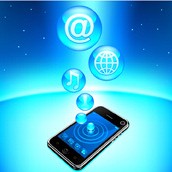 Certificate Program VLSI Engineering C E R T I F I C AT E C O N TA C TEngineering and Technology Department, (408) 861-3860,or e-mail program@ucsc-extension.edu.P R O G R A M  O V E R V I E WDesign engineers have broad responsibility for hardware specification, analysis, logic design, verification, simulation, synthesis, testing and maintenance of integrated circuit products. While some have advanced degrees in computer science or electrical engineering, few have the practical education required for design, development and mainte- nance of complex VLSI devices to accommodate cost control, schedule and customer requirements.The VLSI Engineering certificate program meetsthis need. Taught by working professionals, this program provides you with the tools, techniques and overall under- standing of the VLSI design process needed in the design of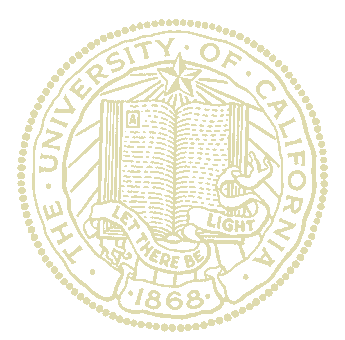 ASICs with multiple IP cores, low-power  goals, and on-chip RF-CMOS/analog blocks.Prerequisite(s): General understanding of digital logic. CHARLES T. DANCAK, M.S.E.E.SANTA CLARA LAB5 meetings: Thursdays, 6:30–9:30 pm, January 19–February 16.Fee: $610 ($549 through Jan. 5).To enroll, use Section Number 3497.(088)Free Program OverviewEmbedded Systems, VLSI, and Network EngineeringFor event description, see page 49.SANTA CLARA CLASSROOM Tuesday, 6–8:30  pm, January 10. No fee, but enrollment requiredTo enroll, use Section Number 20544.(010)small- to large-scale hardware products. You will acquire a comprehensive understanding of the entire design process and how each phase supports the development of a VLSI product. The program also prepares you for design work on VLSI projects at systems or semiconductor companies and provides you with required knowledge in simulation, verification, synthesis and testing using modern EDA tools.C E R T I F I C AT E R E Q U I R E M E N T STo obtain the Certificate in VLSI Engineering, you must successfully complete a total of 14 units.R E C O M M E N D E D  C O U R S E S E Q U E N C EIt is recommended that you take at least one course from the “Design Methodology” category. Other courses may be taken based on your interests and professional level.F O R I N F O R M AT I O N  O N  C E R T I F I C AT EA P P L I C AT I O N S  A N D  T R A N S F E R R I N G  C R E D I T F R O M  O T H E R S C H O O L S ,  S E E PA G E 4 .Only one course may be shared between two Engineering and Technology certificate programs unless otherwisenoted.CoursesCoding Theory and Applications, IntroductionFor course description, see page 58.Comprehensive Signal and PowerIntegrity for High-Speed Digital SystemsFor course description, see page 51.✓NEWDeveloping the Nanometer ASIC: From Spec to SiliconX402.9 CMPE (1.5 quarter units)This course covers each step in developing an ASIC, explaining in an intuitive and visual manner such key concepts as transistor action, standard cells, RTL synthesis, meeting timing, functional coverage, formal equivalence, physical design, signal integrity, DFT and  BIST, tape-out,IC fabrication, and emerging packaging trends. The course includes hands-on “quick tour” labs to familiarize students with the use of EDA tools. The focus is on mostly-digitalVLSI ENGINEERING CERTIFICATE14-unit minimum	Units   Course	F	W	Sp	 SuDesign MethodologyDeveloping the Nanometer ASIC: From Spec to Silicon ........1.5 ..........3497	■	■Designing Xilinx CPLDs and FPGAs, Introduction ..................3.0 ..........6346	■	■Logic and Functional DesignDigital Logic Design Using Verilog ........................................3.0   ..........0764		■		■ Logic Synthesis, Introduction ................................................3.0 ..........4377		■		■ Introduction to System C ......................................................1.5 ..........19957	■		■ Practical Logic Design by Example ........................................3.0 ..........22607	■		■ Practical DFT Concepts for ASICs: With Nanometer TestEnhancements ..................................................................3.0  ..........5373	■	■IO Concepts and Protocols: PCI Express, Ethernet, andFibre Channel ....................................................................3.0 ..........22177	■	■Coding Theory and Applications, Introduction ......................3.0 ..........23389	■	■SystemVerilog and VerificationDesign Simulation with Verilog and System Verilog ..............3.0 ..........6932	■		■ SystemVerilog for ASIC and FPGA Design ............................3.0 ..........20095	■		■ SystemVerilog Assertions for Design Verification ..................3.0 ..........20062			■ SystemVerilog for Advanced Design Verification  ..................3.0 ..........18966		■		■ Structured Verification Using UVM(Universal Verification Methodology) ................................1.5 ..........0027	■	■Physical Design and Timing ClosurePhysical Design Flow from Netlist to GDS II ..........................3.0 ..........4436	■	■ASIC Physical Design, Advanced ............................................3.0 ..........0634	■	■Timing Closure in IC Design ..................................................3.0 ..........4775	■	■Circuit DesignLow-Power Design of Nano-Scale Digital Circuits ................3.0 ..........21941	❍	❍	❍	❍Analog IC Design, Introduction..............................................3.0 ..........3799	■Mixed-Signal IC Design..........................................................3.0  ..........1999		■		■ PLL and Clock/Data Recovery Circuits  ..................................3.0 ..........2283	■		■ Designing CMOS Radio Frequency Integrated Circuits (RFIC)..3.0 ..........22866			■Jitter Essentials ......................................................................1.5 ..........21321	■	■Comprehensive Signal and Power Integrity forHigh-Speed Digital Systems ................................................3.0 ..........22874	■	■Emerging TechnologiesSolar Energy Technologies: A Comprehensive Study..............1.5 ..........20814	■	■Clean Technology: Smart Grid, Energy Storage andGreen Building ..................................................................3.0 ..........22749	■	■■ held in classroom   ❍ offered online    ❐ both classroom and online sessions are availableVisit ucsc-extension.edu for the most current program schedule.Digital Logic Design Using VerilogX467. CMPE (3.0 quarter units)This course prepares students to implement Verilog model- ing of digital logic. Students learn Verilog constructs and hardware modeling techniques. The course covers Verilog language elements and data types. Students tackle key challenges and learn structural, dataflow and behavioral modeling in Verilog, including common constructs and cod- ing considerations. Instruction in the coding and testingof digital logic includes examples of combinational circuits (gates, mux/demux, encoders/decoders, and Boolean expression), sequential circuits (latches, flip-flops, shift registers, counters, RAMs and ROMs), and complexlogic (flavors of ALU and FSM).Prerequisite(s): Knowledge of basic logic design and familiarity with a high-level programming language (e.g., C) and use of a text editor.JAGADEESH VASUDEVAMURTHY, Ph.D.SANTA CLARA CLASSROOM WITH A WEB COMPONENT10 meetings: Saturdays, 9 am–12 pm, January 21–March 31.Fee: $980 ($882 through Jan. 7).To enroll, use Section Number 0764.(180)Jitter EssentialsFor course description, see page 52.Logic Synthesis, IntroductionX402.4 CMPE (3.0 quarter units)This course outlines various concepts of logic synthesis. Starting with the basics of synthesis, the course explains the Synopsys tools and their use in synthesizing high-level language into gates. It also covers various options suchas partitioning, design, gate-level optimization, time/area constraints and library management. This course is intended for design engineers with some knowledge of hardware description languages such as Verilog  HDL or VHDL.It is a lab-based course with hands-on exercises.Prerequisite(s): Some knowledge of a hardware description language (Verilog or VHDL).PRAVIN BHUSARI, M.S.E.E., B.S.E.E.SANTA CLARA LAB10 meetings: Tuesdays, 6:30–9:30 pm, January 31–April 3.Fee: $980 ($882 through Jan. 17).To enroll, use Section Number 4377.(097)LOGIC AND FUNCTIONAL DESIGN COURSESIn addition to teaching languages and tools, we also offer courses in logic and functional design of hardware. This knowledge  is applicable in the chip, board, and system industries.• Digital Logic Design Using Verilog• Practical Logic Design by Example• IO Concepts and Protocols: PCI Express, Ethernet, and Fibre Channel• Coding Theory and Applications, Introduction• Practical DFT Concepts for ASICs: With Nanometer Test EnhancementsLow-Power Design ofNano-Scale Digital CircuitsX400.097 EE (3.0 quarter units)This course introduces advanced topics in nano-scale (below 90nm) VLSI device and circuit design. High- performance and low-power design issues in modern and future nano-scale  CMOS technologies are discussedin detail. Students will learn low power design approaches and techniques at different levels of abstraction. New design techniques will be introduced to deal with nano circuit designs under excessive leakage and process variations. Several non-classical  CMOS devices for circuit design in such technologies will be explored. Prospectsof future non-silicon nanotechnologies will be reviewed.Prerequisite(s): Knowledge  of CMOS technology and digital circuit design in CMOS is recommended,  but an overview will be provided.HAMID MAHMOODI, Ph.D.ONLINE, January 9–April 23.Fee: $980 ($882 through Dec. 26). Enrollment accepted through February 13.To enroll, use Section Number 21941.(013)ONLINE, March 5–June 18.Fee: $980 ($882 through Feb. 20). Enrollment accepted through April 9.To enroll, use Section Number 21941.(014)Mixed-Signal IC DesignX416.8 CMPE (3.0 quarter units)This course helps students understand basic analog circuits and systems, and problems encountered when analog circuits share substrate with digital circuits. Students also learn precautionary measures and techniques used to circumvent these problems. Topics include MOS transistors, basic analog building blocks, phase-locked-loop circuits, sample and hold circuits, comparator design, A/D andD/A converters, and layout considerations in mixed-signal circuits. This course is intended for practicing engineers and design managers who want to understand analog circuit and layout techniques in mixed-signal IC design.KAMRAN IRAVANI, M.S.E.E.SANTA CLARA CLASSROOM  WITH A WEB COMPONENT10 meetings: Tuesdays, 6:30–9:30 pm, January 31–April 3.Fee: $1040 ($936 through Jan. 17).To enroll, use Section Number 1999.(038)Physical Design Flow from Netlist to GDS-II Formerly “ASIC Physical Design Using IC Compiler” X446.7 CMPE (3.0 quarter units)This course is an introduction to ASIC physical design flow and tools from netlist to GDS-II. The course starts with floor planning and block pin assignment. The instructor then addresses placement and clock-tree synthesis, followed by routing, and post-route optimization. You will learn RC extraction, static timing analysis, and physical verification. Upon completion of this course, you will  possess the essential knowledge and hands-on experience with the backend physical design flows, from a synthesized netlist all the way to layout completion for ASIC chip tapeout.Prerequisite(s): Basic knowledge  of backend design flow. Hands-on experience with Linux/Unix will be required for lab exercises.ARVIND VIDYARTHI, M.S.SANTA CLARA LAB10 meetings: Fridays, 6:30–9:30 pm, February 3–April 13 (no meeting Mar. 30). Fee: $980 ($882 through Jan. 20).To enroll, use Section Number 4436.(012)Practical DFT Concepts for ASICs: With Nanometer Test EnhancementsX443.9 CMPE (3.0 quarter units)This hands-on course first builds a solid foundationin scan-based design, testing, and pattern generation (ATPG), using Synopsys RTL DRC, DFT Compiler and TetraMAX. It then explores nanometer enhancementsand recent trends in testing, including bridging and delay fault models, BIST logic, source-synchronous clocking to overcome I/O bandwidth limitations on the ATE, physical design modifications such as scan-chain reordering,and digital (IEEE 1149.1) and on-chip analog (1149.4) boundary-scan. This course is ideal for IC designers and test engineers wanting to stay current with emerging test trends and tools.Prerequisite(s): A working knowledge of digital logic design is recommended.CHARLES T. DANCAK, M.S.E.E.SANTA CLARA LAB10 meetings: Wednesdays, 6:30–9:30 pm, January 25–March 28.Fee: $980 ($882 through Jan. 11).To enroll, use Section Number 5373.(017)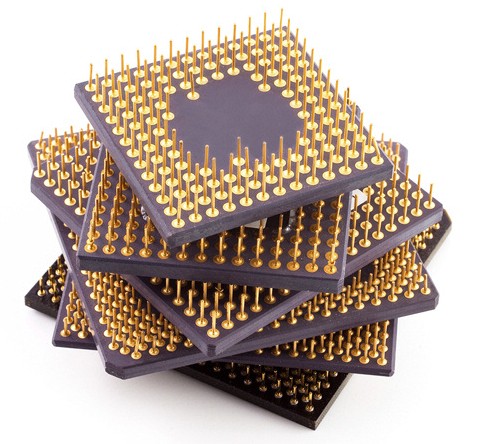 ACCESS TO ONLINE RESOURCESWEB COMPONENT indicates that classroom instruction is supplemented with online materials or activities. Students enrolling in one of thesecourses for the first time will receive an e-mail with logon information within 24 hours. However, access to course resources may not be active until one day prior to the course’s start date.Engineering and Technology HARDWARE SYSTEMS  AND VLSI ENGINEERING / LINUX/UNIX PROGRAMMING AND ADMINISTRATIONSolar Energy Technologies: A Comprehensive StudyX400.078 EE (3.0 quarter units)This course provides an in-depth study of all aspects of solar technology, including the two principal technologies in use today: concentrating solar thermal power (used in large, utility-scale installations) and photovoltaic systems, including first-generation bulk silicon and second- generation thin-film PV. Students learn device operations, material properties and the system components of amorphous silicon turn-key systems. Developments in compound thin-film  semiconductors are presented.The course also covers new technology in solar cells, new methods to improve solar cell efficiency, the world solar market, major solar companies and their products.Prerequisite(s): A background  in science, engineering or experience in an energy-related industry.WILLIAM KAO, Ph.D.SANTA CLARA CLASSROOM WITH A WEB COMPONENT10 meetings: Wednesdays, 6:30–9:30 pm, February 1–April  4.Fee: $480 ($432 through Jan 18).To enroll, use Section Number 20814.(007)SystemVerilog forAdvanced Design VerificationX400.292 CMPE (3.0 quarter units)This course covers the advanced features of SystemVerilog and verification methodologies. It begins with an overview of hardware verification methodologies and environments, followed by an examination of process controls and multiple threads in a self-checking verification. Covered next is the object-oriented programming style and design strategies used to reduce design time and risks. Students learn the power of constrained random verification and the use of functional coverage tools to ensure successful verification. Concepts introduced in class are reinforcedin the lab with a real-world design project.Prerequisite(s): A course in SystemVerilog atUCSC Extension and knowledge of VHDL, Verilog, C/C++, and OpenVera, or equivalent hardware verification experience.BENJAMIN TING, M.S.E.E.SANTA CLARA LAB10 meetings: Tuesdays, 6:30–9:30 pm, January 17–March 20.Fee: $1020 ($918 through Jan. 3).To enroll, use Section Number 18966.(016)Also of InterestPerl Programming IFor course description, see page 62.Perl Programming IIFor course description, see page 62.Linux/UNIX Programming and AdministrationCertificate ProgramLinux/UNIX Programming and AdministrationC E R T I F I C AT E C O N TA C TEngineering and Technology Department, (408) 861-3860, or e-mail program@ucsc-extension.edu.P R O G R A M  O V E R V I E WLinux and UNIX are the leading operating systems on workstations and mid-range to high-end systems. They are also fast becoming the OS of choice for an increasing number of embedded systems. Known for their scalability, performance and large installed base, they are capableof supporting many simultaneous users of databases and other GUI applications. The adoption of Linux for new hardware platforms is happening at a fast pace. For these reasons, the need for trained Linux and UNIX professionals will remain strong for the foreseeable future.The certificate in Linux/UNIX Programming and Administration provides a solid foundation for configuring, operating and creating drivers for these open, multi-user, multi-tasking UNIX operating systems. The courses emphasize the knowledge, skills, and tools needed to perform Linux and UNIX programming and administration in a heterogeneous networked environment. The program is designed for programmers who wish to explore basic and advanced areas of the operating system and system administrators who wish to acquire the skills necessaryto effectively perform administration tasks.C E R T I F I C AT E R E Q U I R E M E N T STo obtain the Certificate in Linux/UNIX Programming and Administration, you must complete 14 units.R E C O M M E N D E D  C O U R S E S E Q U E N C EIf you have limited or no UNIX or Linux experience, we strongly recommend that you begin with “Linux, Introduction.”F O R I N F O R M AT I O N  O N  C E R T I F I C AT EA P P L I C AT I O N S  A N D  T R A N S F E R R I N G  C R E D I T F R O M  O T H E R S C H O O L S ,  S E E PA G E 4 .Only one course may be shared between two Engineering and Technology certificate programs unless otherwise noted.Elective CoursesC Programming for BeginnersFor course description, see page 60.Computer Networking EssentialsFor course description, see page 58.Free Program OverviewSoftware DevelopmentThis free event details our four Software Development certificate programs: Computer Program- ming, Internet Programmingand Development, SoftwareEngineering and Quality, and Linux Programming and Administration. During this interactive session, instructors or staff will highlight new content developments in each area. They will also explain the curriculum, requirements, recommendedcourse sequences, and certificate completion timeframes. In addition to understanding specific training benefits, you will learn how these programs can help you advance your current career or break into a new field.ANDY HOU.SANTA CLARA CLASSROOM Wednesday, 6–8:30  pm, January 11. Fee: No fee, but enrollment required.To enroll, use Section Number 3085.(019)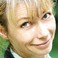 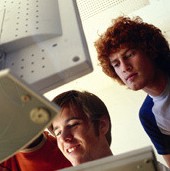 Course Readers, Textbooksand Other Instructional ResourcesStudents are responsible for obtaining the required instructional materials for all courses. A variety of media may be used. Please review the section details at the bottom of the course description pages onour Web site.Instructors may specify any of the following:• Printed course readers from our on-demand service provider, Content Management Corporation (CMC)• Electronic course materials from our online learning platform, UCSC Extension Online• Textbooks (required and recommended). See pages5 and 94 and visit ucsc-extension.edu/bookstore.• Other materials distributed via e-mail either by theAcademic Department or the instructorStudents should acquire or access their materials prior to the first class meeting. For full instructions, go to ucsc-extension.edu/course-materials.LINUX/UNIX PROGRAMMING AND ADMINISTRATION CERTIFICATE14-unit  minimumCOURSES 	Units   Course	F	W	Sp	 SuSystem AdministrationLinux, Introduction ................................................................2.5 ..........2215Linux System and Network Administration  ..........................3.0 ..........13515Computer Networking Essentials ..........................................3.0 ..........2458Linux System Performance and Tuning ..................................3.0  ..........5632VMWare vSPHERE: Configuration and Management [V5.0]....3.5 ..........22869Cloud Computing, Introduction  ............................................0.5 ..........22413Linux ProgrammingApplication Programming in Linux/UNIXLinux-Based Web Application Development—Apache, MySQL, PHP ..........................................................3.0 ..........21958      ❍     ■      ❍    ■ Perl Programming I ................................................................2.0  ..........2856       ■       ■      ■       ■ Perl Programming II ..............................................................2.0  ..........2110                ■      ■       ■ C Programming for Beginners ..............................................3.0 ..........5208       ❐       ❐      ❐       ❐ Python for Programmers........................................................3.0 ..........3064       ❐       ❐      ❐       ❐■ held in classroom   ❍ offered online    ❐ both classroom and online sessions are availableVisit ucsc-extension.edu for the most current program schedule.Linux Device DriversX435.5 CMPE (3.0 quarter units)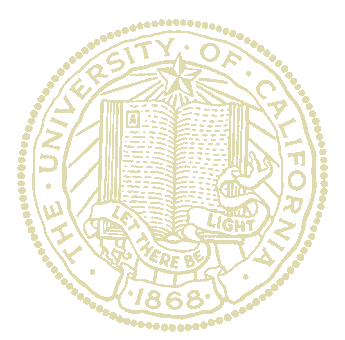 This course covers the design and implementation of device drivers for the Linux operating system, and the interfaces to the Linux kernel for writing them. Students will be given an outside project to write a device driver, including the analysis, coding, and debugging of a networking device driver. Topics include compiling the kernel; building and running; character and block device driver concepts; PCI, I/O, and timer routines; hardware management and interrupt handling; networking drivers; PROC file system and IOCTL interface; as well as kernel mechanisms and advanced topics.Prerequisite(s): A basic knowledge of C language program- ming. “Linux Kernel Architecture and Programming” or equivalent experience is recommended.RAGHAV VINJAMURI, B.S.E.E.ONLINE, January 9–April 23.Fee: $1020 ($918 through Dec. 26). Enrollment accepted through February 13.To enroll, use Section Number 2470.(088)SANTA CLARA CLASSROOM  WITH A WEB COMPONENT10 meetings: Wednesdays, 6:30–9:30 pm, January 25–March 28.Fee: $1020 ($918 through Jan. 11).To enroll, use Section Number 2470.(090)ONLINE, March  5–June 18.Fee: $1020 ($918 through Feb. 20). Enrollment accepted through April 9.To enroll, use Section Number 2470.(089)Embedded Linux Design andProgramming, IntroductionX467.2 CMPS (3.0 quarter units)This course covers the fundamentals of building and installing an embedded Linux operating system version 2.6 on an ARM 9 processor platform, and provides hands-on experience for creating cross-platform environments using the GNU tools. Basic concepts for designing, testing, and customizing embedded Linux will be covered, including how the Linux scheduler is implemented, and how to write Linux kernel modules and remotely debug the embedded Linux applications.Prerequisite(s): Working knowledge of C programming language and UNIX/Linux operating system internals.SULEMAN SAYA, B.S.SANTA CLARA CLASSROOM10 meetings: Thursdays, 6:30–9:30 pm, January 19–March 22.Fee: $980 ($882 through Jan. 5).To enroll, use Section Number 3364.(074)Linux Based Web ApplicationDevelopment—Apache, MySQL, PHPX400.510 CMPS (3.0 quarter units)Linux, Apache,  MySQL and PHP, collectively known as LAMP, comprise the majority of servers, databases and scripting languages on the Internet today. LAMP belongs to open-source and is very robust, available free, easily configured, deployed and maintained. This course teaches LAMP basics including installation, deployment anddeveloping a Web site. You will learn the basics of pro- gramming  MySQL (a popular  web database) and PHP (Hypertext Preprocessor, a Web site scripting language). Teaching method includes theory, practices and case studies. You will be able to develop basic to intermediate level 3-tier Web sites and Web applications with a database in the back-end.Prerequisite(s): Basic knowledge  and experience with Web site development on Linux or Windows. “Introduction to Linux” is recommended if you donot have prior Linux experience. Some programming experience will be helpful.TARAL OZA, M.S.ONLINE, January 9–April 23.Fee: $980 ($882 through Dec. 26). Enrollment accepted through February 13.To enroll, use Section Number 21958.(011)SANTA CLARA CLASSROOM  WITH A WEB COMPONENT10 meetings: Mondays, 6:30–9:30  pm, January 23–April 2 (no meeting Feb. 20). Fee: $980 ($882 through Jan. 9).To enroll, use Section Number 21958.(013)ONLINE, March 5–June 18.Fee: $980 ($882 through Feb. 20). Enrollment accepted through April 9.To enroll, use Section Number 21958.(012)Linux Device Drivers, AdvancedX464.6 CMPS (3.0 quarter units)This course will enhance your understanding of the art of writing Linux device drivers. Students explore the frame- work that can be used to develop a commercial grade driver. The course includes detailed discussion of the USB and PCI family (PCI-E, PCIe) subsystems, as well as Linux kernel services and facilities. The course includes a board project, and code review of real-world drivers. Additional discussions cover live debugging with Kprobes, profiling with Oprofile, and a survey of industry trends including virtualized drivers, iSCSI and serial IO buses.Prerequisite(s): “Linux Device Drivers” or equivalent industry experience. This is an advanced course, and the introductory lessons on device drivers will not be repeated in this course.AMER ATHER, B.S.SANTA CLARA CLASSROOM  WITH A WEB COMPONENT10 meetings: Mondays, 6:30–9:30  pm, January 30–April 9 (no meeting Feb. 20). Fee: $1020 ($918 through Jan. 16).To enroll, use Section Number 1016.(017)Linux, IntroductionX472. CMPS (2.5 quarter units)This course introduces the Linux operating system. Linux is gaining popularity on personal computers, devices, embedded systems and enterprise servers. The course gives students an opportunity to use Linux for personal or professional purposes. Students will learn basic Linux administration, Linux file and directory structure, basicnetwork configuration, and how to utilize office-related tools available in Linux. The course provides students with a hands-on approach for learning Linux through assignments and projects.SULEMAN SAYA, B.S.SANTA CLARA LAB8 meetings: Wednesdays, 6:30–9:30 pm, January 18– February 8; Saturdays, 9 am–12 pm, January 21– February 4; Saturday, 9 am–3:30  pm, February 11. Fee: $840 ($756 through Jan. 4).To enroll, use Section Number 2215.(155)Linux Kernel Architecture and ProgrammingX458.5 CMPS (3.0 quarter units)This course provides an introduction to kernel-level programming in Linux and writing kernel modules. Core kernel is covered at both the conceptual and practical/ coding levels. The course starts with the kernel source code organization and how it functions. It covers topics in memory management, file systems, process creationand scheduling, interrupts, kernel synchronization, device drivers, and performance tuning. Discussion addresses various data structures and algorithms used in the Linux kernel. Students gain hands-on experience with kernel programming through a class project.Prerequisite(s): Proficient knowledge of C programming language is required. “Linux System Programming”or equivalent experience is recommended.SIVA PRASAD, M.S.ONLINE, January 9–April 23.Fee: $980 ($882 through Dec. 26). Enrollment accepted through February 13.To enroll, use Section Number 1397.(034)SANTA CLARA CLASSROOM WITH A WEB COMPONENT10 meetings: Tuesdays, 6:30–9:30 pm, January 31–April 3.Fee: $980 ($882 through Jan. 17).To enroll, use Section Number 1397.(036)ONLINE, March 5–June 18.Fee: $980 ($882 through Feb. 20). Enrollment accepted through April 9.To enroll, use Section Number 1397.(035)Linux System andNetwork AdministrationX400.249 CMPS (3.0 quarter units)This course provides the foundation for building and maintaining a server for Linux Professionals and System Administrators. The focus of this course will be on basic network configuration, services security, remote access configuration and administration of Linux servers. Students perform basic administrative tasks for users, file systems, security policy, shell and Perl scripts, and network facilities such as NFS, DNS and DHCP. By the end of the course, participants will be able to administer and manage networked services on Linux-based platforms ina business environment.Prerequisite(s): “Introduction to Linux,” a basic knowledge of networks, or comparable industry experience.SULEMAN SAYA, B.S.SANTA CLARA LAB9 meetings: Wednesdays, 6:30–9:30 pm, February 15–March 14; Saturdays, 9 am–12 pm, February 25–March 10, Saturday, 9 am–3:30 pm, March 17 (no meeting Feb. 29).Fee: $1020 ($918 through Feb. 1).To enroll, use Section Number 13515.(017)Linux Systems ProgrammingX496. CMPS (3.0 quarter units)System calls are functions called from within a C program, which  provide  access to the lowest level resources of the OS. Topics covered in this course will enable a C program- mer to understand and implement standard utilities (e.g. ls, wc, cat). It includes conceptual background, functional interfaces and topics on I/O control, file systems, access, and docking; signal handling; process and threads management; IPC using pipes and TCP/UDP sockets;and related discussions on makefiles, man pages and rpm packaging utilities. This course covers the development of a complete ftp package, including the client-side interface and the server-side components.Prerequisite(s): A basic knowledge of C language programming and a working knowledge of the Linux/UNIX operating environment. “Introduction to Linux” is recommended for beginners.RAGHAV VINJAMURI, B.S.E.E.ONLINE, January 9–April 23.Fee: $735 ($661.50 through Dec. 26). Enrollment accepted through February 13.To enroll, use Section Number 3493.(078)SANTA CLARA CLASSROOM  WITH A WEB COMPONENT10 meetings: Thursdays, 6:30–9:30 pm, January 26–March 29.Fee: $735 ($661.50 through Jan. 12).To enroll, use Section Number 3493.(080)ONLINE, March 5–June 18.Fee: $735 ($661.50 through Feb. 20). Enrollment accepted through April 9.To enroll, use Section Number 3493.(079)Perl Programming IFor course description, see page 62.Perl Programming IIFor course description, see page 62.Python for ProgrammersFor course description, see page 63.ACCESS TO ONLINE RESOURCESWEB COMPONENT indicates that classroom instruction is supplemented with online materials or activities. Students enrolling in one of thesecourses for the first time will receive an e-mail with logon information within 24 hours. However, access to course resources may not be active until one day prior to the course’s start date.VMware vSPHERE: Configuration and Management [V5.0]X400.431 CMPE (3.5 quarter units)Server virtualization has become a critical technology to reduce IT costs and support the rise of cloud computing. The VMware  vSphere 5.0 course includes lectures and hands-on labs covering the installation, configuration, and management of VMware ESXi 5.0 and vCenter Server 5.0. In hands-on lab sessions, each student has his own ESXi servers, vCenter Server, and SAN storage to create standard and distributed virtual switches, establish storage access, and apply access controls. Virtual machines vMotion, load balancing, and high availability. This course helps prepare students for the VMware Certified 5 Professional (VCP5) exam and satisfies the VCP5 course requirement.Prerequisite(s): An understanding of basic system admin- istration (OS installation) and networking, including IP addressing and the role of switches and network adapters.ARMOND INSELBERG, Ph.D.ONLINE, January 11–March 29.Fee: $1100 ($990 through Dec. 28). Enrollment accepted through January 25.To enroll, use Section Number 22869.(006)PRACTICAL SYSTEM PROGRAMMING COURSESBeyond the basics, we are offering  practicaland hands-on board programming  courses for the professionals working in the embedded, consumer, and system development fields.• Real-Time Embedded Systems Programming, Introduction• USB Device Interface:Architecture, Protocols and Programming• Embedded Programming for Video StreamingApplications• Designing with Xilinx FPGAs, Comprehensive• Linux Device Drivers, Advanced• Embedded Linux Design and Programming, Introduction• Wireless Technologies for Embedded Systems: Bluetooth, WiFi and ZigBeeCourse Readers, Textbooksand Other Instructional ResourcesStudents are responsible for obtaining the required instructional materials for all courses. A variety of media may be used. Please review the section details at the bottom of the course description pages onour Web site.Instructors may specify any of the following:• Printed course readers from our on-demand service provider, Content Management Corporation (CMC)• Electronic course materials from our online learning platform, UCSC Extension Online• Textbooks (required and recommended). See pages5 and 94 and visit ucsc-extension.edu/bookstore.• Other materials distributed via e-mail either by theAcademic Department or the instructorStudents should acquire or access their materials prior to the first class meeting. For full instructions, go to ucsc-extension.edu/course-materials.NETWORK ENGINEERING AND SYSTEMS  SECURITY Engineering and TechnologyNetwork Engineering and Systems SecurityThe Network Engineering and Systems Security Program combines two previous certificate programs: Network Engineering and Management, and Systemsand Network Security. Courses you have previously taken in either program can all apply toward the certificate.The certificate program includes tracks with network and security focuses beyond the fundamental courses.NETWORK ENGINEERING AND SYSTEMS  SECURITY CERTIFICATE14-unit  minimumCOURSES 	Units   Course	F	W	Sp	 SuNetwork Engineering FundamentalsCertificate ProgramNetwork Engineering and Systems SecurityC E R T I F I C AT E C O N TA C TEngineering and Technology Department, (408) 861-3860, or e-mail program@ucsc-extension.edu.P R O G R A M  O V E R V I E WComputer networks are the global platform on which companies conduct business and people communicate.As a result, virtually every industry needs engineering and IT professionals who can design, manage and support networks which deliver competitive advantage and have high security. This certificate program addresses that need with a curriculum that begins with network fundamentals, and then moves on to advanced study in specializedareas of networking and system security. The curriculum is designed to reflect the industry’s latest developmentsAdvanced Networks and System DesignNetwork Storage Essentials ..................................................3.0 ..........21940	■	■Optical Networks Essentials ..................................................3.0 ..........3943                                  ■ Smart Grid, Introduction ........................................................1.0 ..........22867               ■                 ■ Designing Networks and Systems for High Availability ........3.0 ..........4577                ■                 ■ IO Concepts and Protocols: PCI Express, Ethernet andFibre Channel......................................................................3.0 ..........22177	■	■Comprehensive Signal and Power Integrity forHigh-Speed Digital Systems ................................................3.0 ..........22874	■	■Wireless Technologies for Embedded Systems:Bluetooth, WiFi and ZigBee................................................3.0 ..........23093	■	■USB Device Interface: Architecture,Protocols and Programming ..............................................3.0 ..........2179Cloud Computing, Introduction  ............................................0.5 ..........22413VMware vSPHERE: Configuration and Management [V5.0]..3.5 ..........22869Systems and Network SecurityIntrusion Detection ................................................................3.0  ..........2265	■		■ Cryptography and Network Security......................................2.0 ..........19950	■		■ Information Security: Defending the Business ......................1.5 ..........22624		■		■ Java Security ..........................................................................1.5  ..........1755	■		■■ held in classroom   ❍ offered online    ❐ both classroom and online sessions are availableand practices. You will acquire career-oriented skills and	 	practical knowledge, and many courses include hands-on learning in our labs.Visit ucsc-extension.edu for the most current program schedule.C E R T I F I C AT E R E Q U I R E M E N T S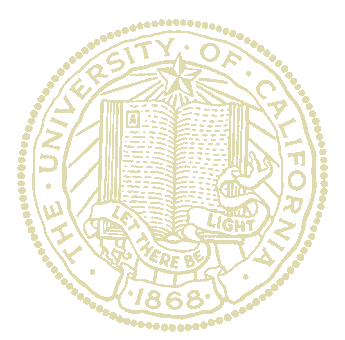 To obtain the Certificate in Network Engineering and Systems Security, you must complete 14 units, representing 140 hours of instruction. For additional requirements, see page 4.R E C O M M E N D E D  C O U R S E S E Q U E N C EWe recommend that you begin with the fundamental courses. Students are expected to satisfy the prerequisites for each course before enrolling in more advanced courses.F O R I N F O R M AT I O N  O N  C E R T I F I C AT EA P P L I C AT I O N S  A N D  T R A N S F E R R I N G  C R E D I T F R O M  O T H E R S C H O O L S ,  S E E PA G E 4 .Only one course may be shared between two Engineering and Technology certificate programs unless otherwise noted.CoursesCoding Theory and Applications, IntroductionX400.134 EE (3.0 quarter units)This course is an introduction to the basic conceptsof coding theory, including practical source and channel encoding/decoding schemes, and emerging  technologies in communication theory. Topics include important definitions (entropy, mutual information, channel capacity), lossless and lossy data compression schemes (Huffman codes, arithmetic coding, rate-distortion theory), state-of- the-art error-correcting codes (Hamming codes, turbo codes and Raptor codes), and recent approaches that encom- pass the duality between data compression and data transmission. This course helps students understand the mechanisms underlying today’s communication systems.Prerequisite(s): Some knowledge of calculus, probability theory and the basics of linear algebra.CHRISTINE PEPIN, Ph.D.SANTA CLARA CLASSROOM  WITH A WEB COMPONENT10 meetings: Mondays, 6:30–9:30  pm, January 23–April 2 (no meeting Feb. 20). Fee: $910 ($819 through Jan. 9).To enroll, use Section Number 23389.(001)Comprehensive Signal and PowerIntegrity for High-Speed Digital SystemsFor course description, see page 51.Computer Networking EssentialsX416.6 CMPE (3.0 quarter units)This foundation course introduces computer networking, networking technologies, and the Internet. It providesa comprehensive survey of the data and computer com- munications field. Emphasizing both the fundamental principles and the critical role of performance in driving protocol and network design, it explores the technical areas in data communications, wide-area networking, local-area networking, and protocol design. Participants will also gain a strong foundation in networking protocols, hardware, cabling, industry standards, and connectivity solutions. Topics include introduction to the OSI and TCP/IP models of Internet-working;  physical layer fundamentals; connectors and cabling; the medium access sublayer and data-link layers; bridging and switching; the network, transport, and upper layers; and network management techniques and technologies.Prerequisite(s): Some experience with computers and networking.STEVE ARNOLD, M.B.A.SANTA CLARA CLASSROOM WITH A WEB COMPONENT10 meetings: Tuesdays, 6:30–9:30 pm, January 17–March 27 (no meeting Feb. 21). Fee: $910 ($819 through Jan. 3).To enroll, use Section Number 2458.(112)Computer, Network andInternet Security FundamentalsX431.3 CMPE (3.0 quarter units)This is a foundation course in computer, network,and Internet security. It provides an in-depth discussion of the traditional security domains, and closely examines the evolving security-threat environment and the tools, techniques, and mitigations available to all types of enterprises and home users. Additional topics include malware (spam, viruses, Trojans, worms, botnets), security protocols, firewalls and remote access, biometrics, virtual private networks, architecture defense, security policy, regulatory issues, voice over IP (VoIP) security issues,and more. Instruction consists of lecture, lab, examples, and demonstrations of tools and techniques.JIM CARR, M.S., CISSP-ISSAP.SANTA CLARA CLASSROOM WITH A WEB COMPONENT5 meetings: Saturdays, 9 am–4 pm,January 28–March  3 (no class meeting on Feb. 18). Fee: $830 ($747 through Jan. 14).To enroll, use Section Number 4100.(034)Designing Networks and Systems for High AvailabilityX417.6 CMPE (3 quarter units)After a brief review of the essential network concepts, the course introduces key high-availability solutions and technologies, including DNS round-robin, network appli- ance load balancing, Web server application balancing, SSL acceleration, server multi-homing, Web caching, RAIDs, virtual machines, database disbursement, and sparing strategies. You will learn current practices as well as developing trends in the industry. Upon completion of this course, you will be equipped with several strategies for designing complex networking systems and meeting the demands of real-world design.Prerequisite(s): At least some of the fundamental courses in Network Engineering (“TCP/IP Essentials,” “Switching and Routing,” “Computer Networking Essentials”)or equivalent work experience.ROBERT CARTELLI, M.S.SANTA CLARA CLASSROOM10 meetings: Mondays, 6:30–9:30pm, January 30–April 9 (no meeting Feb. 20). Fee: $980 ($882 through Jan. 16).To enroll, use Section Number 4577.(021)Information Security: Defending the BusinessX400.537 CMPS (2.0 quarter units)This course introduces practical corporate security tech- nologies, covering endpoint, segment and gateway tools including firewalls, intrusion prevention/detection, Unified Threat Management (UTM), security event correlation, data leakage prevention, etc. Students learn end-to-end digital investigation and computer forensics techniques, including what tools fit the SMB or enterprise environments. Students learn the tools used by security professionals to conduct security assessments. This course is for those who want to build corporate security or those interested in transitioning from another IT field into the security profession.Prerequisite(s): “Computer, Network and Internet SecurityFundamentals” or equivalent professional experience.ABRAHAM CHEN., M.S.SANTA CLARA CLASSROOM  WITH A WEB COMPONENT8 meetings: Wednesdays, 6–8:30  pm, February 15–April  4.Fee: $660 ($594 through Feb. 1).To enroll, use Section Number 22624.(005)Smart Grid, IntroductionFor course description, see page 52.Switching and RoutingX408.1 CMPE (3.0 quarter units)Bridges, switches, and routers comprise the foundational hardware that make up layers 2 and 3. This course focuses on the operation of devices, protocols, and algorithms that make these layers interoperate. Coverage of routing and switching will provide the logic and understandingof how packets are routed through a TCP/IP network and are passed between layers 2 and 3. This course is taught using Cisco routers and switches in the lab. You will gain hands-on experience working with the principle hard- ware in widest use, including operational premises and algorithmic decisions. You will also learn to configure routing protocols and troubleshoot the network using Cisco IOS commands.Prerequisite(s): Knowledge of TCP/IP, completion of a data-communication course and a networking course, or equivalent experience.STEVE ARNOLD, M.B.A. AHMAD R. YAZDI, M.S.C.S.SANTA CLARA LAB10 meetings: Thursdays, 6:30–9:30 pm, February 2–April  5. Fee: $810 ($729 through Jan. 19).To enroll, use Section Number 2226.(064)Free Program OverviewEmbedded Systems, VLSI, and Network EngineeringFor event description, see page 49.SANTA CLARA CLASSROOM Tuesday, 6–8:30  pm, January 10. No fee, but enrollment requiredTo enroll, use Section Number 20544.(010)TCP/IP EssentialsX413.9 CMPE (2.0 quarter units)TCP/IP has become the primary protocol for connectivity on the Internet and enterprise networks. This course pres- ents an overview of the TCP/IP protocol suite, IP addressing, and subnetting. Participants will also learn about routing concepts, planning and configuring IP address assignment, name-resolution process, and troubleshooting. The course will provide network professionals with the essential knowledge needed to apply the skills on the job. It is intended as a fundamental course for students who are interested in Network Engineering and Management, Systems Administration, Network Security, and Embedded Systems certificate programs.Prerequisite(s): “Computer Networking Essentials” is recommended (may be taken concurrently), or equivalent knowledge.SIVA PRASAD, M.S.ONLINE, January 9–April 23.Fee: $750 ($675 through Dec. 26). Enrollment accepted through February 13.To enroll, use Section Number 0661.(073)ONLINE, March 5–June 18.Fee: $750 ($675 through Feb. 20). Enrollment accepted through April 9.To enroll, use Section Number 0661.(074)USB Device Interface: Architecture, Protocols and ProgrammingFor course description, see page 52.VMware vSPHERE: Configuration and Management [V5.0]For course description, see page 57.NETWORKING FUNDAMENTALSOur core Networking courses build a foundation for careers in networking, security, system administration, and embedded systems. We also have a series of courses that will help you stay current in the industry:• Wireless Communications, Introduction• Network Storage Essentials• Optical Networks Essentials• Coding Theory and Applications, Introduction• Computer Networking EssentialsSoftware Development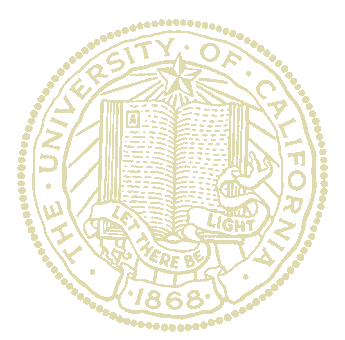 If you’re looking for training in software engineering principles or the latest programming languages, you’ll find them at UCSC Extension Silicon Valley. We offer traditional and online courses in a variety of programming languages, object-oriented programming, Java, and.NET. We also offer certificates and courses in software engineering and in today’s most popular OS platforms, including UNIX, Linux, and Windows. Our courses and certificates are designed to help Bay Area technical professionals develop and advance skills to stay competitive throughout their careers.Certificate ProgramComputer ProgrammingC E R T I F I C AT E C O N TA C TEngineering and Technology Department, (408) 861-3860, or e-mail program@ucsc-extension.edu.P R O G R A M  O V E R V I E WSoftware applications are deployed in nearly every facet of modern life. This has created a corresponding need for technical professionals who can create, maintain, and troubleshoot these applications.Our Certificate in Computer Programming not only provides a solid foundation of knowledge in the computer- programming field, it goes beyond the fundamentals to teach professionals how to apply that knowledge to various platforms and applications in the industry. Courses explain basic mechanisms and emphasize programming practices that reduce maintenance costs, optimize the code, and enable the creation of reusable software components. Advanced courses strengthen the concepts that experi- enced programmers  already possess; and the knowledge gained can be applied immediately on the job.C E R T I F I C AT E R E Q U I R E M E N T STo obtain the Certificate in Computer Programming, you must complete 14 units, representing 140 hours of instruction. For additional requirements, see page 4.P R E R E Q U I S I T E SRefer to individual course descriptions for prerequisites, where applicable.F O R I N F O R M AT I O N  O N  C E R T I F I C AT EA P P L I C AT I O N S  A N D  T R A N S F E R R I N G  C R E D I T F R O M  O T H E R S C H O O L S ,  S E E PA G E 4 .Only one course may be shared between two Engineering and Technology certificate programs unless otherwise noted.COMPUTER PROGRAMMING CERTIFICATE14-unit minimum	Units   Course	F	W	Sp	 SuC ProgrammingC Programming for Beginners ..............................................3.0 ..........5208       ❐       ❐      ❐       ❐C Programming, Advanced ....................................................3.0  ..........3948       ❍     ❐      ❍    ❍C++ ProgrammingC++ Programming, Comprehensive ......................................3.0 ..........18344      ■       ■      ■       ■Data Structures and Algorithms Using C++  ........................3.0 ..........4732       ■                 ■.NET ProgrammingC# .NET Programming, Comprehensive ................................3.0  ..........5408       ■       ❍    ■      ❍ C# .NET Programming, Advanced..........................................3.0 ..........19026      ❍     ■      ❍    ❍ Visual Basic Programming, Comprehensive ..........................3.0   ..........2874       ❍     ❍    ❍    ❍ Developing UI for Windows and the Webwith WPF and Silverlight ....................................................2.0 ..........20027	■Java ProgrammingScripting LanguagesPerl Programming I ................................................................2.0  ..........2856       ■       ■      ■       ■ Perl Programming II ..............................................................2.0  ..........2110                ■      ■       ■ Python Programming for Beginners ......................................1.5 ..........20776      ■       ■      ■       ■ Python for Programmers........................................................3.0 ..........3064       ❐       ❐      ❐       ❐ PHP (Hypertext Preprocessor) ...............................................2.0 ..........21343      ❐       ❐      ❐       ❐Mobile Device ProgrammingDeveloping Applications for iPhone, iPad and iPod Touch,Introduction  ......................................................................3.0 ..........21938	■	■	■	■Developing Applications for iPhone, iPad and iPod Touch:Practicum ..........................................................................1.5 ..........30001	■	■Developing Advanced Applications for iPhone,iPad and iPod Touch ............................................................3.0 ..........23592               ■                 ■ Developing Applications for Android Mobile Devices............3.0 ..........21956      ■       ■      ■       ■ Developing Advanced Applications forAndroid Mobile Devices ....................................................3.0 ..........30002	■	■Advanced ProgrammingMulticore Programming ........................................................2.0 ..........22180      ■                 ■Object-Oriented Analysis and Design ....................................3.0 ..........0774       ❍     ❐      ❍    ❐Object-Oriented Development: Architectures and DesignPatterns, Advanced ............................................................3.0  ..........6633		■	■ Machine Learning and Data Mining, Introduction ................3.0 ..........2612	■	■ Computational Intelligence ..................................................1.5 ..........19951		■	■■ held in classroom   ❍ offered online    ❐ both classroom and online sessions are availableVisit ucsc-extension.edu for the most current program schedule.CoursesC Programming for BeginnersX409.1 CMPS (3.0 quarter units)This course will benefit individuals who want to learn C programming language but have little or no programming background. The course begins with an overview of pro- gramming and tools. It introduces the functions, data types, input/output,  strings, operators, precedence, and expres- sions. It also demonstrates the use of control statement, arrays, and pointers for problem solving. You will receive assignments to write non-trivial programs and learn to create modular programs with efficiency and readability.Prerequisite(s): Technical aptitude and experience with a computer operating system or equivalent knowledge.BINEET SHARMA, M.S.ONLINE, January 9–April 23.Fee: $620 ($558 through Dec. 26). Enrollment accepted through February 13.To enroll, use Section Number 5208.(102)ONLINE, March 5–June 18.Fee: $620 ($558 through Feb. 20). Enrollment accepted through April 9.To enroll, use Section Number 5208.(103)SANTA CLARA LAB10 meetings: Fridays, 6:30–9:30 pm, January 20–March 23.Fee: $620 ($558 through Feb. 6).To enroll, use Section Number 5208.(104)C Programming, AdvancedX401.7 CMPS (3.0 quarter units)This course will broaden your skills as a C language programmer by introducing sophisticated problem-solving techniques, including the advanced use of pointers, abstract data types, data structure concepts and optimization tech- niques. This course delves into the design, implementation, and use of advanced data structures, based on primitivedata types. Students will solidify their understanding of strings, arrays, structures, unions and bit manipulation. Emphasis will be on programming that employs and improves upon a variety of data structures. Through this course, you will learn to write efficient programs by understanding the complexities of various algorithms.Prerequisite(s): “C Programming for Beginners” or an equivalent course. Students should have a good understanding of programming using data types such as pointers, control flow, structures and functions.RAJAINDER A. YELDANDI, M.S.ONLINE, January 9–April 23.Fee: $800 ($720 through Dec. 26). Enrollment accepted through February 13.To enroll, use Section Number 3948.(035)SANTA CLARA CLASSROOM10 meetings: Saturdays, 9 am–12 pm, January 21–April 7 (no meetings Feb. 18 and Mar. 10).Fee: $800 ($720 through Jan. 7).To enroll, use Section Number 3948.(037)ONLINE, March 5–June 18.Fee: $800 ($720 through Feb. 20). Enrollment accepted through April 9.To enroll, use Section Number 3948.(036)C++ Programming, ComprehensiveX400.348 CMPS (3.0 quarter units)C++ is a general-purpose object-oriented programming language that offers portability, speed, and modularity, as well as compatibility with C and other languages.An excellent foundation in developing optimized C++ applications, this course offers participants the opportunity to write faster code, learn debugging techniques, and deliver modular code for real-world applications. Topics include object-oriented concepts; structure and input/ output streams; declarations, identifiers, pointers, and arguments; memory management, constructors, and destructors; enumeration type, as constructor parameter; character strings, file I/O, functions; inheritance, and interaction diagrams; and exception handling, pointers, and functions.Prerequisite(s): Experience with C programming  language. SULEMAN SAYA, B.S.SANTA CLARA CLASSROOM10 meetings: Tuesdays, 6:30–9:30 pm, January 17–March 20.Fee: $1020 ($918 through Jan. 3). Enrollment accepted through February 13.To enroll, use Section Number 18344.(023)C# .NET Programming, ComprehensiveX459.1 CMPS (3.0 quarter units)This course introduces beginning and intermediate programmers to .NET programming using Microsoft’s C# programming language. The instructor explains the Visual Studio development environment and reviews the basic constructs of C# language with detailed explanations of the C# regular expressions, delegates, events, generics and collections. The course also covers exception handling, threading and synchronization. Sample applications will be used to illustrate core concepts and the instructorwill present real-world code examples in class.Prerequisite(s): Some programming experience with a high-level language such as C, C++, Java or Visual Basic. C# knowledge is not required.TARAL OZA, M.S.ONLINE, January 9–April 23.Fee: $910 ($819 through Dec. 26). Enrollment accepted through February 13.To enroll, use Section Number 5408.(056)ONLINE, March 5–June 18.Fee: $910 ($819 through Feb. 20). Enrollment accepted through April 9.To enroll, use Section Number 5408.(057)C# .NET Programming, AdvancedX400.376 CMPS (3.0 quarter units)For students who have learned the basic C# language and the C#.NET integrated development environment, this course provides an opportunity to expand C# and .NET skills by learning advanced C# features and programming techniques. The course introduces the components ofthe .NET framework, database connectivity and Web application development.Prerequisite(s): “C# .Net Programming, Comprehensive”or equivalent experience.TARAL OZA, M.S.SANTA CLARA CLASSROOM  WITH A WEB COMPONENT10 meetings: Thursdays, 6:30–9:30 pm, January 19–March 22.Fee: $910 ($819 through Jan. 5).To enroll, use Section Number 19026.(007)Computational IntelligenceX400.393 CMPS (1.5 quarter units)Computer professionals are required to solve increasingly complex problems. “Black-box” computational-intelligence tools can be configured to allow their application to problems, without  the user’s intimate knowledge of the low-level details. You will learn the strengths and weak- nesses of various computational and artificial intelligence techniques, with emphasis on their application to actual problems. This course is well suited to computer profes- sionals who want to explore new techniques for solving problems that are ill-defined, have conflicting constraints, or contain data with high noise levels. Topics include neural networks, genetic algorithms, genetic programming, swarm intelligence, and fuzzy systems.Prerequisite(s): Experience with a computer language and basic algebra skills.THOMAS POLIQUIN, B.S.E.E.SANTA CLARA CLASSROOM  WITH A WEB COMPONENT5 meetings: Tuesdays, 6:30–9:30 pm, February 28–March  27.Fee: $730 ($657 through Feb. 14).To enroll, use Section Number 19951.(012)Free Program OverviewSoftware DevelopmentThis free event details our four Software Development certificate programs: Computer Program- ming, Internet Programmingand Development, SoftwareEngineering and Quality, and Linux Programming and Administration. During this interactive session, instructors or staff will highlight new content developments in each area. They will also explain the curriculum, requirements, recommendedcourse sequences, and certificate completion timeframes. In addition to understanding specific training benefits, you will learn how these programs can help you advance your current career or break into a new field.ANDY HOU.SANTA CLARA CLASSROOM Wednesday, 6–8:30  pm, January 11. Fee: No fee, but enrollment required.To enroll, use Section Number 3085.(019)ACCESS TO ONLINE RESOURCES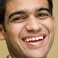 WEB COMPONENT indicates that classroom instruction is supplemented with online materials or activities. Students enrolling in one of thesecourses for the first time will receive an e-mail with logon information within 24 hours. However, access to course resources may not be active until one day prior to the course’s start date.Course Readers, Textbooksand Other Instructional ResourcesStudents are responsible for obtaining the required instructional materials for all courses. A variety of media may be used. Please review the section details at the bottom of the course description pages onour Web site.Instructors may specify any of the following:• Printed course readers from our on-demand service provider, Content Management Corporation (CMC)• Electronic course materials from our online learning platform, UCSC Extension Online• Textbooks (required and recommended). See pages5 and 94 and visit ucsc-extension.edu/bookstore.• Other materials distributed via e-mail either by theAcademic Department or the instructorStudents should acquire or access their materials prior to the first class meeting. For full instructions, go to ucsc-extension.edu/course-materials.Developing Applicationsfor Android Mobile DevicesX400.507 CMPS (3.0 quarter units)Android is an open source mobile platform supportedby Google and OHA. This course begins with an overview of the Android development platform. An example application will be used to demonstrate how to build applications for the new platform. The course explains in detail the platform architecture, the basic mobile building blocks, how to program it with Java code, debugging, implementing the UI, and using the optional APIs and Google libraries to enrich the application. Students learn through programming assignments.Prerequisite(s): Java Programming experience is required. Linux experience is not required.TARAL OZA, M.S.SANTA CLARA CLASSROOM WITH A WEB COMPONENT10 meetings: Tuesdays, 6:30–9:30 pm, January 24–March 27.Fee: $910 ($819 though Jan. 10).To enroll, use Section Number 21956.(012)Developing Applications for iPhone, iPad and iPod Touch, IntroductionX400.503 CMPS (1.5 quarter units)The course provides an overview of using the iOS SDK to develop iPhone, iPad, and iPod Touch applications. It begins with discussion of Xcode and Objective-C. Students learn various iOS programming frameworks, user interface development, memory management and program design. The App Store submission process and guidelines are covered. Discussions also delve into special considerations for the iPad and iPod Touch. Upon completing this course, students have a solid understanding of the iOS SDKand the ability to do application development.Prerequisite(s): C Programming and knowledgeof an object-oriented programming language such as Java or C++.MICHAEL PATRICK ELLARD, M.A. DAVID  OSTER, M.S.E.E.SANTA CLARA LAB5 meetings: Wednesdays, 6:30–9:30 pm, February 29–March  28.Fee: $625 ($562.50 through Jan. 11).To enroll, use Section Number 21938.(014)Developing Advanced Applications for iPhone, iPad and iPod TouchX400.577 CMPS (1.5 quarter units)If you’re ready to design and develop advanced applica- tions for iOS, this course provides the knowledge you need. It covers Core Data in depth, as well as the use of XML and SQLite databases. The course addresses networkand web-based APIs, including communicating with Web services, mobile Web sites, and iCloud. You will learnto incorporate camera functions, images and videos in applications, along with the gesture recognizer, device orientation, and motion sensors. You will analyze several interesting iPhone/iPad applications to gain insight into practical uses, and build additional experience by designing and developing an advanced programming project.Prerequisite(s): ”Developing Applications for iPhone, iPad and iPod Touch” or equivalent experience.JEFF MILLER, B.S.C.S.SANTA CLARA CLASSROOM10 meetings: Thursdays, 6:30–9:30 pm, March 29–May 31.Fee: $980 ($882 through Mar. 15).To enroll, use Section Number 23592.(001)JUnit Test FrameworkFor course description, see page 68.Java Programming, ComprehensiveX471.2 CMPS (3.0 quarter units)Java is the premier language for Web servers, enterprise servers, network applications, embedded devices, appli- ances and wireless applications. This course covers the Java fundamentals, including language syntax, constructs, and the development environment. It also extends to the Java platform, including client/server communication and managing XML data. The course begins with Java’s imple- mentation of object-oriented concepts such as classes, data and function access controls and inheritance. Students build graphical user interfaces and program in the Java event-handling model. Additional topics include theJava class library, collection frameworks, Internet communication, and multithreaded programming.Prerequisite(s): Experience in a programming  language such as C, C++ or Visual Basic. “Programming with Java for Beginners” is recommended for those new to Java.AHMAD NOURI, M.S.SANTA CLARA CLASSROOM  WITH A WEB COMPONENT10 meetings: Fridays, 6:30–9:30 pm, January 20–March 23.Fee: $1020 ($918 through Jan. 6).To enroll, use Section Number 6634.(054)ONLINE, January 9–April 23.Fee: $1020 ($918 through Dec. 26). Enrollment accepted through February 13.To enroll, use Section Number 6634.(052)ONLINE, March 5–June 18.Fee: $1020 ($918 through Feb. 20). Enrollment accepted through April 9.To enroll, use Section Number 6634.(053)Machine Learning and Data Mining, IntroductionX470.3 CMPS (3.0 quarter units)Machine Learning automatically recognizes complex patterns in all types of data. This survey course covers the concepts and principles of a large variety of data mining methods. The course covers both supervised and unsuper- vised learning concepts. The supervised techniques include various types of linear regression, decision trees, k- nearest neighbors,  Naive Bayes, Support Vector Machines, and ensemble methods. The course also addresses unsupervised techniques such as k-means, expectation maximization, and density based clustering.Prerequisite(s): A moderate level of computer program- ming proficiency, and an elementary understanding of probability, statistics, linear algebra, and calculus.PATRICIA HOFFMAN, Ph.D.SANTA CLARA CLASSROOM  WITH A WEB COMPONENT10 meetings: Tuesdays, 6:30–9:30 pm, January 31–April 3.Fee: $950 ($855 through Feb. 17).To enroll, use Section Number 2612.(005)Object-Oriented Analysis and DesignFor course description, see page 69.Object-Oriented Development: Architectures and Design Patterns, AdvancedFor course description, see page 69.PHP (Hypertext Preprocessor)For course description, see page 67.Perl Programming IX423.2 CMPS (2.0 quarter units)This course introduces users, programmers  and system administrators to the popular interpreted language called Perl, the Practical Extraction and Report Language. Perl is hailed as the system administrator’s language and is the de facto standard for writing dynamic Web pages. This practical course is also useful for anyone working with UNIX text files, databases and processes. Although the course is taught on a UNIX system, Perl is very portable. The fundamental topics covered in this course are data types, operators, regular expressions and pattern handling, conditional and looping constructs, file handles and filters, file testing, command-line arguments, subroutines and packages, the UNIX system interface, formatting and database management files.Prerequisite(s): Some prior programming experience required.ELLIE QUIGLEY,  B.A.SANTA CLARA LAB3 meetings: Monday–Wednesday, 9 am–5 pm, February 13–15.Fee: $760 ($684 through Jan. 31).To enroll, use Section Number 2856.(118)Perl Programming IIX436.9 CMPS (2.0 quarter units)This hands-on course is designed for those interestedin advanced applications for Perl. It is a highly beneficial continuation of the “Perl Programming I” course. Students learn to read and write Perl modules, both procedural and object oriented. Topics covered include Perl subroutines and packages, references (pointers), objects, modules, pragmas and the standard Perl library. Students learn how to docu- ment their programs using Perl’s Plain Old Documentation format and store them in a library. There will be an overview of the Perl DBI for connecting to any database and per- forming SQL queries, retrieving result sets, and displaying the results in a browser using the CGI.pm module.Prerequisite(s): “Perl Programming I” or equivalent knowledge.ELLIE QUIGLEY,  B.A.SANTA CLARA LAB3 meetings: Monday–Wednesday, 9 am–5 pm, March 12–14.Fee: $760 ($684 through Feb 27).To enroll, use Section Number 2110.(047)Programming with Java for BeginnersX439.3 CMPS (1.5 quarter units)This course is intended for those who are new to programming or need a refresher. Java, a widely popular programming language, will be used to generate solutions to real, practical problems. The course begins with the concepts of programming, computer science, and software engineering. It introduces the basic Java syntax, and then delves into abstraction, the object-oriented paradigm, procedural programming, elementary data structures,and more. Students will gain a strong foundation and learn to write programs for real applications. The course includes lab exercises.Prerequisite(s): No programming experience is required. Students should have amplitude in logic thinking.EDWIN MACH, M.S.Python for ProgrammersX461.9 CMPS (3.0 quarter units)Because of its clear and elegant syntax, dynamic typing, automatic memory management, and straight-forward module architecture, Python enhances program correctness and increases efficiency. Its code is easy to read, write, extend, and modify. This lab-based course builds proficiency in Python, and the skills and knowledge for creating appli- cations using task-specific Python libraries. Topics include the Python environment and code introspection, syntax, flow control, function protocols, exception handling and functional programming. Also covered are object-oriented features, classes, inheritance and overriding; as well as building applications, packages, and libraries.Prerequisite(s): Significant experience in any programming language or “Python Programming for Beginners.”XML EssentialsX468.4 CMPS (2.0 quarter units)This course is an introduction to the power of XML and its importance to the Web. The course begins with the history and background of XML and the advantages of moving toward the XML standard. The course introduces basic tags as well as syntax rules for XML and XML envi- ronments. Practical examples will be used to demonstrate the basics of working with XML, cascading style sheets and document-type definitions. The course briefly addresses the Document Object Model (DOM) concept and the data manipulation capability.Prerequisite(s): Web page creation skills and a basic understanding of cascading style sheets.AHMAD NOURI, M.S.ONLINE,ONLINE, January 9–April 23.Fee: $550 ($495 through Dec. 26). Enrollment accepted through February 13.To enroll, use Section Number 5185.(053)ONLINE, March 5–June 18.Fee: $550 ($495 through Feb. 20). Enrollment accepted through April 9.To enroll, use Section Number 5185.(054)Python Programming for BeginnersX400.463 CMPS (2.0 quarter units)This course is intended for newcomers to programming. It covers the important concepts and programming mechanisms that exist in all programming languages: reading and writing to standard I/O, using operators, controlling the flow of execution, using functions, reading and writing files, and object-oriented programming concepts. It also includes Python specific facilities suchas code re-use, built-in sequence types, and iteration. This is a hands-on lab-based course. Interactions and expert help are available.MARILYN DAVIS, Ph.D.SANTA CLARA LAB3 meetings: Fridays, 9 am–4 pm, January 27–February 10.Fee: $520 ($468 through Jan. 13).To enroll, use Section Number 20776.(013)SANTA CLARA LAB6 meetings: Thursdays, 6–9 pm, January 19–February 23. Fee: $520 ($468 through Jan. 5).To enroll, use Section Number 20776.(014)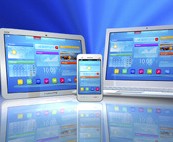 MARILYN DAVIS, Ph.D. CASEY THE.ONLINE, January 9–April 23.Fee: $1020 ($918 through Dec. 26). Enrollment accepted through February 13.To enroll, use Section Number 3064.(043)MARILYN DAVIS, Ph.D.SANTA CLARA LAB9 meetings: Tuesday, 6–9:30  pm,January 17–March 27 (no meetings Feb. 14 and Mar. 6). Fee: $1020 ($918 through Jan. 3).To enroll, use Section Number 3064.(046)SANTA CLARA LAB4 meetings: Monday–Thursday, 9 am–5 pm, February 27–March  1.Fee: $1020 ($918 through Feb. 13).To enroll, use Section Number 3064.(045)ONLINE, March 5–June 18.Fee: $1020 ($918 through Feb. 20). Enrollment accepted through April 9.To enroll, use Section Number 3064.(044)Visual Basic Programming, ComprehensiveX456.8 CMPS (3.0 quarter units)This course introduces the student to object oriented programming techniques in a Windows environment. The fundamentals of event driven programming are covered using the Rapid Application Development tool Visual Basic (VB). Planning, programming  and debugging VB applica- tions using modern programming techniques and practicing good graphical user interface design are emphasized.Prerequisite(s): Practical programming experience in any high-level language. Prior knowledge  of Visual Basic is not required.TANWEER HAROON, M.S.ONLINE, January 9–April 23.Fee: $700 ($630 through Dec. 26). Enrollment accepted through February 13.To enroll, use Section Number 2874.(053)ONLINE, March 5–June 18.Fee: $700 ($630 through Feb. 20). Enrollment accepted through April 9.To enroll, use Section Number 2874.(054)January 9–April 23.Fee: $625 ($562.50 through Dec. 26). Enrollment accepted through February 13.To enroll, use Section Number 3279.(028)ONLINE, March 5–June 18.Fee: $625 ($562.50 through Feb. 20). Enrollment accepted through April 9.To enroll, use Section Number 3279.(029)MOBILE DEVICE PROGRAMMINGLearn to develop applications for the hottest smart phones. Build your skill-set for this emerging market with course work ranging from basic to advanced.• Developing Applications for iPhone, iPad and iPod Touch (see page 62)• Developing Applications for Android Mobile Devices(see page 62)• Developing Advanced Applications for iPhone, iPad and iPod Touch (see page 62)• Developing Advanced Applications forAndroid Mobile Devices (coming soon)Course Readers, Textbooksand Other Instructional ResourcesStudents are responsible for obtaining the required instructional materials for all courses. A variety of media may be used. Please review the section details at the bottom of the course description pages onour Web site.Instructors may specify any of the following:• Printed course readers from our on-demand service provider, Content Management Corporation (CMC)• Electronic course materials from our online learning platform, UCSC Extension Online• Textbooks (required and recommended). See pages5 and 94 and visit ucsc-extension.edu/bookstore.• Other materials distributed via e-mail either by theAcademic Department or the instructorStudents should acquire or access their materials prior to the first class meeting. For full instructions, go to ucsc-extension.edu/course-materials.Certificate ProgramDatabase Systems14-unit  minimumDATABASE SYSTEMS CERTIFICATEC E R T I F I C AT E C O N TA C TEngineering and Technology Department, (408) 861-3860, or e-mail program@ucsc-extension.edu.P R O G R A M  O V E R V I E WMost businesses today use some form of shared data to serve the needs of their enterprise. Many database man- agement system (DBMS) products have been developed to meet these needs. The need for qualified professionals to manage these systems has never been greater.Our Certificate in Database Systems is designed for technical professionals who want to enrich their careers by learning the principles and practices involved in designing, administering, tuning, and using shared databases. The certificate will provide you with not only broad, general knowledge of database systems and concepts, but also state-of-the-art practical skills needed by DBMS professionals. Whether your focus is installinga database management system, using data warehousing or data mining techniques to provide decision support information or writing programs that interface with a DBMS, this combination of general and practical knowledge will prepare you to take on challenging DBMS positions in today’s technology-dependent workplace.C E R T I F I C AT E R E Q U I R E M E N T STo obtain the Certificate in Database Systems, you must complete “Relational Database Essentials,” plus five elective courses for a minimum total of 14 units.For additional requirements, see page 4.R E C O M M E N D E D  C O U R S E S E Q U E N C EWe recommend that students begin with “Relational Database Essentials” and that numbered courses (those ending in I, II and III) be taken in consecutiveREQUIRED COURSE 	Units   Course	F	W	Sp	 SuRelational Database Essentials ..............................................3.0 ..........6195       ❐       ❐      ❐       ❐ELECTIVE COURSES 	Units   Course	F	W	Sp	 SuOracle DatabaseOracle SQL Programming, Introduction ................................3.0 ..........3053                ■                 ■Oracle PL/SQL, Introduction ..................................................3.0 ..........21320                        ■Oracle 11g: Enterprise Architecture and Administrationon Linux ..............................................................................3.5 ..........19069	■	■Oracle 11g: Administration II on Linux ..................................4.0 ..........19070               ■      ■MySQL DatabaseMySQL Database Administration I ........................................2.0 ..........23095               ■                 ■MySQL Database Administration II ........................................2.0 ..........23228      ■                 ■ MySQL Database for Developers and Designers....................3.0 ..........22632      ■                 ■ Linux-Based Web Application Development—Apache, MySQL, PHP ..........................................................3.0 ..........21958	❍	❐	❍	❐Database Programming and ApplicationsData Warehouse Solutions and Business Intelligence ..........2.0 ..........3502Machine Learning and Data Mining, Introduction ................3.0 ..........2612Data Mining ..........................................................................5.0 ..........20294PHP (Hypertext Preprocessor) ...............................................2.0 ..........21343XML Essentials ......................................................................2.0  ..........3279Enterprise Application Performance Management(APM) for Java EE and  .NET Platforms  ..............................1.5 ..........4412	■	■■ held in classroom   ❍ offered online    ❐ both classroom and online sessions are availableVisit ucsc-extension.edu for the most current program schedule.order. Otherwise, you may take courses in this program in any order and in any combination.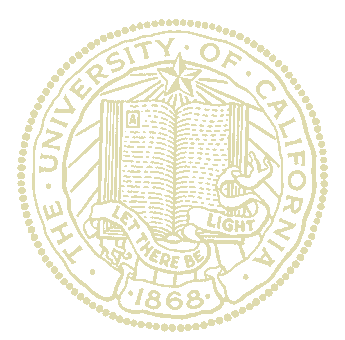 F O R I N F O R M AT I O N  O N  C E R T I F I C AT EA P P L I C AT I O N S  A N D  T R A N S F E R R I N G  C R E D I T F R O M  O T H E R S C H O O L S ,  S E E PA G E 4 .Course Readers, Textbooksand Other Instructional ResourcesStudents are responsible for obtaining the required instructional materials for all courses. A variety of media may be used. Please review the section details at the bottom of the course description pages onour Web site.Instructors may specify any of the following:• Printed course readers from our on-demand service provider, Content Management Corporation (CMC)• Electronic course materials from our online learning platform, UCSC Extension Online• Textbooks (required and recommended). See pages5 and 94 and visit ucsc-extension.edu/bookstore.• Other materials distributed via e-mail either by theAcademic Department or the instructorStudents should acquire or access their materials prior to the first class meeting. For full instructions, go to ucsc-extension.edu/course-materials.Required CourseRelational Database EssentialsX466.3 CMPS (3.0 quarter units)Any application that needs to process and store large amounts of information will likely use a commercial data- base management system (DBMS). This course providesin-depth knowledge of the concepts behind a DBMS, and then focuses on issues related to practical database design. Students learn how to create conceptual, logical and physical designs of relational databases in response to a set of user requirements. The course will lay a solid foundation for technical professionals and others who want to pursue a career in databases and apply that knowledge to the next level of SQL Server and Oracle series of classes. Topics include relational database concepts, entity-relationship model, normalization,SQL fundamentals, and data warehouse fundamentals.Prerequisite(s): Familiarity with general database issues. MOHAMMAD NAVEED, M.S., M.B.A.ONLINE, January 9–April 23.Fee: $980 ($882 through Dec. 26). Enrollment accepted through February 13.To enroll, use Section Number 6195.(056)SANTA CLARA CLASSROOM  WITH A WEB COMPONENT10 meetings: Tuesdays, 6:30–9:30 pm, January 24–March 27.Fee: $980 ($882 through Jan. 10).To enroll, use Section Number 6195.(058)ONLINE, March 5–June 18.Fee: $980 ($882 through Feb. 20). Enrollment accepted through April 9.To enroll, use Section Number 6195.(057)Elective CoursesEnterprise Application PerformanceManagement (APM) for Java EEand .NET PlatformsFor course description, see page 66.Machine Learning and Data Mining, IntroductionFor course description, see page 62.Linux Based Web ApplicationDevelopment—Apache, MySQL, PHPFor course description, see page 56.Free Program OverviewDatabase SystemsFrom small offices to large corporations, databases playan important role in information access. This program overview presents the basics of relational databases. The presentationincludes terminology used in the industry, the funda- mentals of databases, design issues, the concept of relational databases, searching, and running queriesto generate reports. Several commercial products such as Oracle and Microsoft SQL Server 2005 will also be discussed. The event will provide an overview of the Database Systems certificate program offered atUCSC Extension. You will hear about our lab-based curriculum and have a chance to ask questions.ANDY HOU.SANTA CLARA CLASSROOMThursday, 6:30–9:30 pm, January 12. No fee, but enrollment required.To enroll, use Section Number 3212.(015)MySQL Database Administration I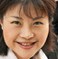 X400.556 CMPS (2.0 quarter units)MySQL has been widely adopted for use in enterprise and Web applications. This foundation course beginswith an overview of MySQL server, including  installation, configuration and metadata access. It covers user account management, including security and access privileges. Students will learn the backup and recovery features and techniques, and how to review server logs. The course introduces the various types of storage engines, query cache configuration, various client utility programs, and the underlying configuration parameters which play important roles in query performance anddatabase tuning. Each class meeting includes a lab session.Prerequisite(s): “Relational Database Essentials” or equivalent knowledge.MOHAMMAD NAVEED, M.S., M.B.A.SANTA CLARA LAB7 meetings: Thursdays, 6:30–9:30 pm, February 16–March  29.Fee: $740 ($666 through Feb. 2).To enroll, use Section Number 23095.(003)Oracle 11g: Enterprise Architecture and Administration on LinuxX400.377 CMPS (3.5 quarter units)Oracle DBAs manage the industry’s most advanced information systems and command some of its highest salaries. This course is your first step toward success asan Oracle professional, by giving you a firm foundation in basic database administration. You’ll learn how to install and maintain an Oracle database, and how to create an operational database and properly manage the various structures including performance monitoring, database security, user management, and backup/recovery techniques. This course is designed to prepare you for the correspon- ding Oracle Certified Associate exam. Topics include installing Oracle Database 11g Software, creating anOracle Database, database interfaces and controls, storage structures, administering users, managing  data and schema objects, undoing management, and Oracle net services, shared server, and backups.Prerequisite(s): “Relational Database Essentials.” “Introduction to Linux” is recommended, but not required.RAGHAV VINJAMURI, B.S.E.E.SANTA CLARA LAB5 meetings: Saturdays, 9 am–5 pm,January 21–February 25 (1 no meeting TBA). Fee: $1010 ($909 through Jan. 7).To enroll, use Section Number 19069.(013)Oracle 11g: Administration II on LinuxX400.378 CMPS (4.0 quarter units)In this course, you’ll learn how to configure an Oracle database for multilingual applications and practice various methods of recovering the database using RMAN, SQL, and Flashback technology. Tools to monitor database performance and what steps to take to improve database performance are covered as well as how to use various database technologies, such as Resource Manager, Scheduler, and Automatic Storage Management (ASM). Topics include using globalization support, securing the Oracle listener, diagnostic sources, and automating tasks with the scheduler. The course is designed to prepare you for the corresponding Oracle Certified Professional exam.Prerequisite(s): “Oracle 11g: Enterprise Architecture andAdministration on Linux.”RAGHAV VINJAMURI, B.S.E.E.SANTA CLARA LAB6 meetings: Saturdays, 9 am–4:30 pm, March 17–April 28 (1 no meeting TBA). Fee: $1020 ($918 through Mar. 3).To enroll, use Section Number 19070.(011)Oracle SQL Programming, IntroductionX445.5 CMPS (3.0 quarter units)This course teaches students how to define and manipulate data in an Oracle database using SQL programming.It also includes methods for producing readable output, creating and manipulating tables, as well as creating and managing constraints. It lays the foundation for learning more specific Oracle products such as iSQL*Plus or SQL Developer. Topics include writing SQL, sorting data, aggregating data, multitable operations, subqueries,and hierarchical retrieval. This is an interactive hands-on lab course with instructors.Prerequisite(s): “Relational Database Essentials” and a general understanding of Oracle database.FAYSAL SHAARANI, M.B.A.SANTA CLARA LAB10 meetings: Wednesdays, 6:30–9:30 pm, February 1–April  4.Fee: $780 ($702 through Jan. 18).To enroll, use Section Number 3053.(040)PHP (Hypertext Preprocessor)For course description, see page 67.XML EssentialsFor course description, see page 63.Certificate ProgramInternet Programming and DevelopmentC E R T I F I C AT E C O N TA C TEngineering and Technology Department, (408) 861-3860, or e-mail program@ucsc-extension.edu.P R O G R A M  O V E R V I E WInternet technology has evolved rapidly in recent years and will likely continue this trend into the future. This certificate program encompasses the major frameworks on the Internet today. It provides comprehensive training for professionals working on e-commerce, enterprise applications, and interactive Web sites.Java EE is the platform originated by Sun MicroSystems. It is a set of specifications, patterns and practices that define distributed, multi-tiered application development, deployment, and management for the Java programming language. While it remains a key technology, in recent years other frameworks have emerged to support the applications server and associated development environ- ment. Examples include Microsoft .NET, and variousopen-sourced frameworks. There is also a trend toward moving more processing to the client side. Knowledge of such platforms is essential for developers to stay aheadin implementation and deployment of these continuously evolving and challenging technologies.This program shares courses with our certificates in Computer Programming, Web Design and Development, and Linux Programming. It is the one place where impor- tant Internet development and application programming courses are combined in a single, rich curriculum.C E R T I F I C AT E R E Q U I R E M E N T STo obtain the certificate in Internet Programming andDevelopment, you must complete a minimum total of14 units, including one of the three core courses. In order to be eligible for this certificate, you must (1) complete all course work within three years of filing the application to establish candidacy, and (2) achieve an overall 3.0 grade point average (GPA) for all courses. In addition, allcourses applying toward the certificate must have been successfully completed within five years of the date on which the certificate is issued.C E R T I F I C AT E A P P L I C AT I O N  I N F O R M AT I O NWe encourage you to establish candidacy in a certificate program early in your studies. The benefits of declaring candidacy early include notification  of updates to the program. Certificate applications can be submitted online. An application fee, listed on the Web page, is required to establish candidacy.F O R I N F O R M AT I O N  O N  C E R T I F I C AT EA P P L I C AT I O N S  A N D  T R A N S F E R R I N G  C R E D I T F R O M  O T H E R S C H O O L S ,  S E E PA G E 4 .Only one course may be shared between two Engineering and Technology certificate programs unless otherwise noted.CoursesC# .NET Programming, ComprehensiveFor course description, see page 61.INTERNET PROGRAMMING AND DEVELOPMENT CERTIFICATE14-unit  minimum*Choose one of these three core courses	Units   Course	F	W	Sp	 SuInternet ArchitectureWeb Technologies, Introduction ............................................1.0 ..........22623		■		■ Cloud Computing, Introduction  ............................................0.5 ..........22413	■		■ Programming for Cloud Computing: Amazon Web Services..1.5 ..........23094		■		■ User Experience Design for Web Applications ......................2.0 ..........3113	■		■Java EE Framework* Enterprise Solutions Using Java EE ........................................3.0 ..........6933	■	■	■	■Developing Java and Java EE Applications with SpringFramework ..........................................................................3.0 ..........20063	■	■Java Programming, Comprehensive ......................................3.0 ..........6634	❐	❐	❐	❐Enterprise Application Performance Management(APM) for Java EE and  .NET Platforms  ..............................1.5 ..........4412	■	■Java Security ..........................................................................1.5  ..........1755	■	■Rich Internet Applications* JavaScript and AJAX, Comprehensive ....................................3.0 ..........1500		■		■ Developing JavaScript-based Rich Web UI with JQuery ........2.0 ..........22865	■		■ Developing UI for Windows and the Webwith WPF and Silverlight ....................................................2.0 ..........20027	■.NET FrameworkC# .NET Programming, Comprehensive ................................3.0  ..........5408C# .NET Programming, Advanced..........................................3.0 ..........19026Open Source Framework* Linux Based Web Application Development—Apache, MySQL, PHP ..........................................................3.0 ..........21958      ❍     ❐      ❍    ❐ Ruby and Ruby on Rails, Advanced .......................................2.0..........21342            ■      ❍    ■      ❍ Web Application Development with Groovy and Grails ........2.0 ..........23390               ■                 ■Internet Programming Languages■ held in classroom   ❍ offered online    ❐ both classroom and online sessions are availableVisit ucsc-extension.edu for the most current program schedule.Enterprise Solutions Using Java EEX400.004 CMPS (3.0 quarter units)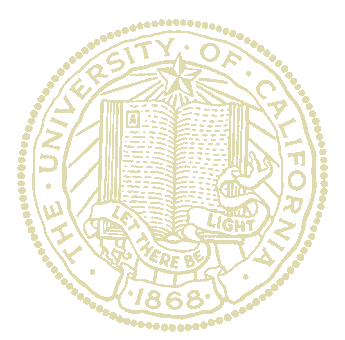 Java Enterprise Edition supports the development of robust, secure and scalable Web-based enterprise business applications. The course starts with the Java technologies used in Web applications, including Servlet, JSP, JBoss application server and database API. It introduces the Struts framework for implementing Java EE Web applica- tions. Emphasis will be on the current Enterprise JavaBeans (EJB) 3 release and its powerful Java Persistence API.The course covers message services, interceptors, injection, transactions, Web services and security. Students will gain hands-on experience with tools, servers and databases.Prerequisite(s): “Java Programming, Comprehensive” or an equivalent course. Familiarity with the Web and software installation is assumed.GERALD COMISAR, Ph.D.SANTA CLARA LAB10 meetings: Saturdays, 9 am–12 pm, January 21–March 31 (no meeting Feb. 18). Fee: $1020 ($918 through Jan. 7).To enroll, use Section Number 6933.(027)HTML/XHTML: Building Blocks for Web DevelopmentFor course description, see page 73.Java Programming, ComprehensiveFor course description, see page 62.JavaScript and AJAX, ComprehensiveX438.5 CMPS (3.0 quarter units)This comprehensive course covers JavaScript as a pro- gramming language for creating dynamic Web pages. After getting up to speed with the language syntax, data types, operators, and programming constructs, students learn how to integrate JavaScript with HTML/CSS and write functions to handle user-initiated events such as mouse rollovers, clicking on a link, or submitting a form. Students learn the Document Object Model and how to walk the W3C DOM tree, manage nodes, and use event listeners. AJAX is introduced to create asynchronous calls to the Web for fast interactivity.Prerequisite(s): Some programming experience and knowledge of basic HTML or CSS. A background in object oriented programming is helpful.ELLIE QUIGLEY,  B.A.C# .NET Programming, AdvancedFor course description, see page 61.Designing with Cascading Style Sheets(CSS) IFor course description, see page 73.Enterprise Application PerformanceManagement (APM) for Java EEand .NET PlatformsX423.9 CMPE (1.5 quarter units)Application Performance Management (APM) has become a key competency for IT professionals and soft- ware developers. This course begins with the concepts of APM, including the architecture and the characteristicsof availability and transaction management. It introducestools for performance profiling and load testing. Application server tuning with Sun JVM and IBM JVM is described, along with memory leak triaging techniques. The course covers APM implementation and production management processes such as alerts, trending and capacity planning. Examples are used to demonstrate common performance problems with Java EE and  .NET CLR.SRIKAR ACHANTA, M.S., M.B.A.SANTA CLARA CLASSROOM6 meetings: Tuesdays, 6:30–9:30 pm, January 24–March 6.Fee: $700 ($630 through Jan. 10).To enroll, use Section Number 4412.(025)SANTA CLARA LAB10 meetings: Thursdays, 6–9 pm, February 9–April  12.Fee: $960 ($864 through Jan. 26).To enroll, use Section Number 1500.(050)Linux Based Web ApplicationDevelopment—Apache, MySQL, PHPFor course description, see page 56.Perl Programming IFor course description, see page 62.Perl Programming IIFor course description, see page 62.PHP (Hypertext Preprocessor)X400.491 CMPS (2.0 quarter units)PHP is one of the best server-side technologies for handling Web content. It is used by millions of sites worldwide. This course starts by covering the development environment, language syntax and programming constructs. It introduces the concepts of OOP in PHP at different levels. It also covers the interactions with HTML Web pagesand databases. PEAR (PHP repository) and unit testsare included as advanced topics. Practical examples and sample codes will be given. Students will gain hands-on experience with PHP and learn how to process datato create interactive and dynamic Web pages.Prerequisite(s): Familiarity with basic programming constructs (of a language such as C or Perl) and a working  knowledge of HTML and SQL fundamentals.MIN WU, Ph.D.ONLINE, January 9–April 23.Fee: $770 ($693 through Dec. 26). Enrollment accepted through February 13.To enroll, use Section Number 21343.(025)SANTA CLARA LAB8 meetings: Fridays, 6:30–9:30 pm, February 3–March  23. Fee: $770 ($693 through Jan. 20).To enroll, use Section Number 21343.(027)ONLINE, March 5–June 18.Fee: $770 ($693 through Feb. 20). Enrollment accepted through April 9.To enroll, use Section Number 21343.(026)Programming for Cloud Computing: Amazon Web ServicesX400.555 CMPS (1.5 quarter units)Amazon Web Services (AWS) is the leading Infrastructure- as-a-Service (IaaS) cloud provider. This course will start with a brief overview of Cloud computing that focuseson IaaS. Discussions will  address the various AWS compute, storage, database, networking, messaging, monitoring, and deployment services as well as APIs including: EC2, Auto-Scaling, EBS, S3, SimpleDB, RDS, ElastiCache, Load Balancing, VPC, SQS, SNS, SES, CloudWatch, and Beanstalk. You will gain hands-on experience through a class project that involves designing, coding, and deploying a cloud- focused tool or application. This course covers the concepts and programming techniques used by both IT professionals and application developers.Prerequisite(s): Experience developing programs ineither Python, Perl, Java, C# or Ruby. “Cloud Computing, Introduction” is recommended.JEFF MILLER, B.S.C.S.SANTA CLARA CLASSROOM6 meetings: Wednesdays, 6:30–9:30 pm, January 25–February 29.Fee: $650 ($585 through Jan. 11).To enroll, use Section Number 23094.(004)Programming with Java for BeginnersFor course description, see page 63.Python Programming for BeginnersFor course description, see page 63.Python for ProgrammersFor course description, see page 63.Ruby, IntroductionX400.487 CMPS (0.5 quarter unit)Ruby is a dynamically-typed, object-oriented programming language which has recently experienced a surge in interest because the popular Rails web programming framework is written in Ruby. It can be used for command scripts, system administration, text processing, GUI programs, networked and distributed applications, and web development. Ruby works well with Test-Driven Development and Agile Methodologies. This course is an introduction to Ruby and will provide a solid foundation for further study. Programming with a dynamic language is different and we’ll try to jump-start your learning by emphasizing material not easily found elsewhere.Prerequisite(s): Familiarity with at least one object-oriented programming language (Java, C#, C, C++, etc.)WAYNE VUCENIC, B.S.SANTA CLARA LABSaturday, 9 am–4 pm, March 24.Fee: $255 ($229.5 through Mar. 10).To enroll, use Section Number 21341.(026)Ruby and Ruby on Rails, AdvancedX400.489 CMPS (2.0 quarter units)Ruby on Rails is a popular framework  for creating dynamic Web 2.0 database applications. It delivers working, bare-bones Web applications out of the box, ready to be developed into your application. The focusis on the three main topics: Active Record for database persistence, Action Controller for HTTP request routing and processing, and Action View for Web page and form generation. The course also covers configuration, debugging, testing, performance, Ajax on Rails, RESTful architecture, and other advanced topics.Prerequisite(s): “Introduction to Ruby” or equivalent knowledge,  and 1–2 years of object-oriented program- ming experience. Understanding of technologies such as the HTTP protocol, HTML, CSS, JavaScript, and SQL will enhance your ability to learn Rails.MIN WU, Ph.D.ONLINE, January 9–April 23.Fee: $760 ($684 through Dec. 26). Enrollment accepted through February 13.To enroll, use Section Number 21342.(014)ONLINE, March 5–June 18.Fee: $760 ($684 through Feb. 20). Enrollment accepted through April 9.To enroll, use Section Number 21342.(015)Free Program OverviewSoftware DevelopmentFor event description, see page 61.SANTA CLARA CLASSROOM Wednesday, 6–8:30  pm, January 11. Fee: No fee, but enrollment required.To enroll, use Section Number 3085.(019)Web Application Development with Groovy and GrailsX400.565 CMPS (2.0 quarter units)Groovy and Grails are the emerging Web development language and framework for the Java platform. The first part of this course introduces the dynamic language features of Groovy, including the basic syntax, data types, and control structures. It then goes into more advanced features such as closures, GDK, and meta programming. The second part covers the major components of the Grails framework for Web development, including controller, view, GSP (Grails Server Pages), and AJAX support. Students learn the powerful and high-productivity features of the framework for Web application development.Prerequisite(s): “Java Programming, Comprehensive,” or “Enterprise Solutions Using Java EE,” or equivalent experienceHIEN LUU, M.S.SANTA CLARA LAB8 meetings: Tuesdays, 6:30–9:30 pm, February 21–April  10.Fee: $760 ($684 through Feb. 7).To enroll, use Section Number 23390.(002)Web Technologies, IntroductionFor course description, see page 74.XML EssentialsFor course description, see page 63.Course Readers, Textbooksand Other Instructional ResourcesStudents are responsible for obtaining the required instructional materials for all courses. A variety of media may be used. Please review the section details at the bottom of the course description pages onour Web site.Instructors may specify any of the following:• Printed course readers from our on-demand service provider, Content Management Corporation (CMC)• Electronic course materials from our online learning platform, UCSC Extension Online• Textbooks (required and recommended). See pages5 and 94 and visit ucsc-extension.edu/bookstore.• Other materials distributed via e-mail either by theAcademic Department or the instructorStudents should acquire or access their materials prior to the first class meeting. For full instructions, go to ucsc-extension.edu/course-materials.Certificate ProgramSoftware Engineering and QualityThe Software Engineering and Quality Certificate Program combines three previous certificate programs from UCSC Extension: Software Engineering, Software Quality and Engineering Management, and Software Engineering Management. The courses you have taken before in any of these three programs can all apply toward the certificate. The certificate program includes three specialized tracks which share many courses of common interest.C E R T I F I C AT E C O N TA C TEngineering and Technology Department, (408) 861-3860, or e-mail program@ucsc-extension.edu.P R O G R A M  O V E R V I E WOur new comprehensive curriculum in Software Engineering and Quality combines foundation-level course work in software engineering with cutting-edge developments in software quality, testing and software project management. The software engineering track covers the architecture and development process.The quality and testing track includes courses in state- of-the-art testing strategies and methods. The software management track addresses the practices and skills needed to manage software projects. We’ve also added programming  refresher courses as electives for managers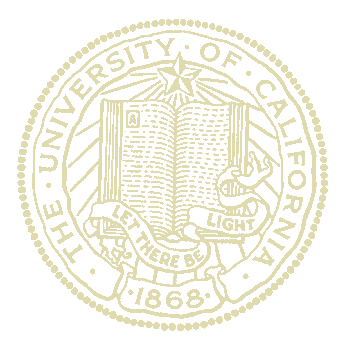 KAREN MACKEY, Ph.D. SUSAN MICKEL, M.S., M.B.A.SANTA CLARA CLASSROOM  WITH A WEB COMPONENT4 meetings: Thursdays, 6:30–9:30 pm, January 26– February 9; Saturday, 9 am–3:30  pm, February 11. Fee: $650 ($585 through Jan. 12).To enroll, use Section Number 20285.(003)C Programming for BeginnersFor course description, see page 60.C# .NET Programming, ComprehensiveFor course description, see page 61.Enterprise Application PerformanceManagement (APM) for Java EEand .NET PlatformsFor course description, see page 66.JUnit Test FrameworkX460.8 CMPS (1.5 quarter units)JUnit is one of the most popular open source testing frameworks for all types of Java software applications at the unit, integration, functional, and acceptance testing stages of the software life cycle. This course begins with the fundamentals of JUnit, including installation, setup and integration with Eclipse and Apache Ant, two of the major Integrated Development Environments (IDE) that support JUnit. Then the features of JUnit are covered, along with how different versions compare to each other, and how to customize JUnit and create automated tests.Students will learn the real-world uses of JUnit, including test strategies and the concept of Test Driven Development (TDD) also known  as “test first, code later.” Other advanced topics include testing presentation layer, server side, JPA and  database access. By the end of this course, students will have learned to use JUnit to test Java applications in all life cycle stages and will be able to apply this framework to build automation testing.Prerequisite(s): “Programming with Java for Beginners”or equivalent Java experience.AHMAD NOURI, M.S.ONLINE, March 5–June 18.Fee: $650 ($585 through Feb. 20). Enrollment accepted through February 13.To enroll, use Section Number 6198.(009)and SQA professionals.C E R T I F I C AT E R E Q U I R E M E N T STo obtain the Certificate in Software Engineering and Quality, you must complete a minimum total of 14 units which must include one of three core courses.For additional requirements, see page 4.P R E R E Q U I S I T E SA degree in computer science or engineering, or equivalent experience in software development, testing, QA or project management is required.F O R I N F O R M AT I O N  O N  C E R T I F I C AT EA P P L I C AT I O N S  A N D  T R A N S F E R R I N G  C R E D I T F R O M  O T H E R S C H O O L S ,  S E E PA G E 4 .Only one course may be shared between two Engineering and Technology certificate programs unless otherwise noted.CoursesAgile Software DevelopmentX400.461 CMPS (0.5 quarter unit)Agile methodologies are changing the way software developers work. This course will equip you with the concepts, methods, practices, and tools needed to use Agile in software development. It covers common Agile practices including extreme programming, pair program- ming, feature driven development, test driven develop- ment, continuous integration, code refactoring, and more. You will also learn how Agile can be applied to larger projects. To experience the real world use of Agile, there will be a laboratory session that simulates an Agile project.Prerequisite(s): A degree in computer science or engineering or equivalent experience in software development, testing, QA or project management.SOFTWARE ENGINEERING AND QUALITY CERTIFICATE14-unit  minimum*Choose one of these three core courses	Units   Course	F	W	Sp	 SuSoftware Engineering* Object-Oriented Analysis and Design ....................................3.0 ..........0774	❍	❐	❍	❐Object-Oriented Development:Architectures and Design Patterns, Advanced ......................3.0  ..........6633	■		■ Refactoring with Design Patterns ..........................................1.5 ..........6427		■ Enterprise Application Performance Management(APM) for Java EE and  .NET Platforms  ..............................1.5 ..........4412	■	■Data Structures and Algorithms using C++ ..........................3.0 ..........4732       ■                 ■Software QA and Testing* Software Quality Assurance and Testing................................2.0 ..........3396                ■                 ■ Software Testing: Techniques, Tools and Practices  ................3.0 ..........20501               ■                 ■ JUnit Test Framework.............................................................1.5  ..........6198       ❐       ❍    ❐      ❍Professional Software Practices* Professional Software Development Fundamentals ..............3.0 ..........22868	■	■User Research: User Needs and Usability Assessment ..........2.0 ..........20079               ■User Experience Design for Web Applications ......................2.0 ..........3113       ■                 ■ Agile Software Development ................................................1.5 ..........20285               ■      ■ Managing Software Projects  ................................................1.5 ..........0943       ■                 ■Refresher for Software ProfessionalsProgramming with Java for Beginners ..................................1.5  ..........5185       ❐       ❍    ❐      ❍ C# .NET Programming, Comprehensive ................................3.0  ..........5408       ■       ❍    ■      ❍ C Programming for Beginners ..............................................3.0 ..........5208       ❐       ❐      ❐       ❐ Perl Programming I ................................................................2.0  ..........2856       ■       ■      ■       ■ Python Programming for Beginners ......................................1.5 ..........20776      ■       ■      ■       ■ Ruby, Introduction  .................................................................0.5..........21341           ■      ■     ■      ■ Relational Database Essentials ..............................................3.0 ..........6195       ❐       ❐      ❐       ❐■ held in classroom   ❍ offered online    ❐ both classroom and online sessions are availableVisit ucsc-extension.edu for the most current program schedule.Object-Oriented Analysis and DesignX431.2 CMPS (3.0 quarter units)Object-oriented design involves transforming the descriptive analysis models into computational models for coding. During an object-oriented analysis, a descriptive modelof the problem domain is developed. Instruction usesthe notation specified by the Unified Modeling Language (UML). Students will learn Agile and Iterative Development methodologies and use case design and requirements driven design. The course covers the principles of object- oriented design as well as practical considerations for applying these principles. Methods for evaluating and fixing poor designs are also addressed, as well as tools and library issues.Prerequisite(s): Programming experience in an object- oriented language. e.g. Java, C++, Python, etc.EDWIN MACH, M.S.ONLINE, January 9–April 23.Fee: $1020 ($918 through Dec. 26). Enrollment accepted through February 13.To enroll, use Section Number 0774.(053)ONLINE, March 5–June 18.Fee: $1020 ($918 through Feb. 20). Enrollment accepted through April 9.To enroll, use Section Number 0774.(054)GITU JAIN, Ph.D.SANTA CLARA CLASSROOM10 meetings: Saturdays, 9 am–12 pm, January 21–March 31 (no meeting Feb. 18). Fee: $1020 ($918 through Jan. 7).To enroll, use Section Number 0774.(055)Object-Oriented Development: Architectures and Design Patterns, AdvancedX470.9 CMPS (3.0 quarter units)This course begins with a discussion of best practices in software architecture and detailed design. Covered next are a wide range of design patterns used to construct modern software systems- patterns which are an integral part of a designer’s engineering toolkit. The course illustrates the reuse of design patterns with an overview of patterns from the gang of four and several domains including refactoring, performance, distribution, lifecycle management, system integration, and message routing. The course concludes with lectures on object-oriented framework design, software product lines, software com- ponents, and an overview of aspect-oriented programming.Prerequisite(s): Knowledge of object-oriented development; including UML notation, and familiarity with an object- oriented language such as C++ or Java.STEVEN FONSECA, Ph.D.SANTA CLARA CLASSROOM6 meetings: Saturdays, 9 am–3 pm, March 10–April 14. Fee: $1020 ($918 through Feb. 25).To enroll, use Section Number 6633.(025)Perl Programming IFor course description, see page 62.Programming with Java for BeginnersFor course description, see page 63.Python Programming for BeginnersFor course description, see page 63.Relational Database EssentialsFor course description, see page 64.Ruby, IntroductionFor course description, see page 67.Software Quality Assurance and TestingX418.1 CMPS (2.0 quarter units)As the software industry evolves, the need for qualified engineers trained in the principles, methodologies, techniques, and tools of software quality assurance has grown. This course presents the specifics of software quality assurance and software testing. The course also describes how these processes fit into the software development process. Topics include process and product quality; building an effective SQA organization; techniques and content of an SQA plan; software quality standards; overview of test cycles; test planning; software inspections; basic concepts of measurement; software development, Total Quality Management, and risk management.ALKA JARVIS, M.B.A.SANTA CLARA CLASSROOM  WITH A WEB COMPONENT7 meetings: Tuesdays, 6:30–9:30 pm, February 7–March 20.Fee: $735 ($661.50 through Jan. 24).To enroll, use Section Number 3396.(046)Software Testing:Techniques, Tools and PracticesX400.435 CMPS (3.0 quarter units)This course covers the fundamentals of software testing with an emphasis on test techniques, test tools, and testing practices. For the various phases of software development, the course introduces testing strategies, or test levels. Open source and commercially available tools will be used to demonstrate concepts such as test generation and test coverage. Students gain hands-on testing and analysis experience with sample code using state-of-the-art software analysis and testing tools.Prerequisite(s): Some knowledge of C++ or Java would be helpful.BOB PRINTIS, Ph.D.SANTA CLARA LAB10 meetings: Fridays, 6:30–9:30 pm, January 20–March 23.Fee: $735 ($661.50 through Jan 8).To enroll, use Section Number 20501.(011)Free Program OverviewSoftware DevelopmentFor event description, see page 61.SANTA CLARA CLASSROOM Wednesday, 6–8:30  pm, January 11. Fee: No fee, but enrollment required.To enroll, use Section Number 3085.(019)User Research: User Needs and Usability Assessmentfor Web and Software ProductsX400.409 CMPS (2.0 quarter units)It is commonly reported that more than 60 percentof rework in software products results from problems related to not understanding what users need! In this project-based class, students will learn how to make products more usable through a user-centered design (UCD) process. The instructor will provide real-life indus- try examples of applying UCD methods to software and Web projects. Topics include business scenarios, user pro- files and user task analysis; inquiry methods, including contextual inquiry, focus groups, interviews and surveys; and assessment methods, including usability testing, heuristic evaluations, and inspections.Prerequisite(s): An understanding of the software develop- ment or Web design process is required. All students will need to have access to the Internet at home or work.ALICE CHIANG, Ph.D.SANTA CLARA CLASSROOM8 meetings: Wednesdays, 6:30–-9:30 pm, February 29–April  18.Fee: $875 ($787.50 through Feb. 15).To enroll, use Section Number 20079.(009)Course Readers, Textbooksand Other Instructional ResourcesStudents are responsible for obtaining the required instructional materials for all courses. A variety of media may be used. Please review the section details at the bottom of the course description pages onour Web site.Instructors may specify any of the following:• Printed course readers from our on-demand service provider, Content Management Corporation (CMC)• Electronic course materials from our online learning platform, UCSC Extension Online• Textbooks (required and recommended). See pages5 and 94 and visit ucsc-extension.edu/bookstore.• Other materials distributed via e-mail either by theAcademic Department or the instructorStudents should acquire or access their materials prior to the first class meeting. For full instructions, go to ucsc-extension.edu/course-materials.TECHNOLOGY MANAGEMENT  Engineering and TechnologyTechnologyManagementExtension’s Engineering Management Program is one of the few training programs in the Bay Area designed specifically for engineers, project managers and other technology professionals interested in information and knowledge management in high-tech enterprises. With a specialized program  in Knowledge  Services and Enterprise Management (KSEM), we provide  a new interdisciplinary graduate certificate program to address the challengesin today’s global and knowledge-based economy. More information and technology management courses will be added in the coming quarters.Certificate ProgramKnowledge Services and Enterprise Management (KSEM)C E R T I F I C AT E C O N TA C TUCSC Baskin School of Engineering: (408) 919-8902, or spabst@soe.ucsc.edu.P R O G R A M  O V E R V I E WKnowledge  Services and Enterprise Management(KSEM) is a UCSC Extension graduate-level certificateKNOWLEDGE SERVICES  AND ENTERPRISE  MANAGEMENT CERTIFICATE20-unit  minimumCORE COURSES (choose two)	Units   Course	F	W	Sp	 SuData Mining ..........................................................................5.0 ..........20294                        ■Information Retrieval ............................................................5.0 ..........20326E-Business Technology and Strategy......................................5.0 ..........20325Knowledge Services and Data Analytics ................................5.0 ..........20034      ■ELECTIVE COURSES 	Units   Course	F	W	Sp	 SuAdvanced Topics in TIM ........................................................5.0 ..........23587      ■Financial Engineering and Management inHigh Technology Firms ......................................................5.0 ..........22752	■Management of Technology I:Management, Development and Commercialization(MDC) of New Products and Technologies ........................5.0 ..........20022	■ Management of Technology II: Supply Chain Management ..5.0 ..........22630		■ Large-Scale Web Analytics and Machine Learning ................5.0 ..........30003		■Random Process Models in Engineering................................5.0 ..........30005                        ■ Services Engineering and Management ................................5.0 ..........20295                        ■ Stochastic Optimization in Information Systems and■ held in classroom   ❍ offered online    ❐ both classroom and online sessions are availableVisit ucsc-extension.edu for the most current program schedule.program designed and developed by the Technology and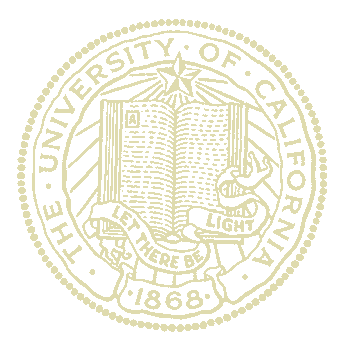 Information Management faculty of the UCSC School of Engineering in consultation with UCSC Extension.KSEM is a new interdisciplinary field, studying the application of information technology and knowledge services to the management of high-tech enterprises and other complex systems.The KSEM Certificate Program is designed to prepare graduates for careers in the areas of:• Data mining and data analytics• Information retrieval and knowledge management• Business, service and call center analytics• New product and service development• Management of technology• Project planning and risk management• Portfolio management (products and services)• Service management and e-business• Ad optimization and Web marketing• Global supply and value change management• Manufacturing and outsourcingC E R T I F I C AT E R E Q U I R E M E N T STo obtain the Certificate in Knowledge Services and Enterprise Management, you must complete a minimum of 20 units, including two of the four core courses. Any remaining unit requirements may be satisfied by taking elective courses.P R E R E Q U I S I T E STraining in the basics of statistics, stochastic process and other algorithmic approaches (i.e., “CE 107: Introduction to Stochastic Methods of System Analysis”) is required.For more information, see soe.ucsc.edu/programs/ksem.F O R I N F O R M AT I O N  O N  C E R T I F I C AT EA P P L I C AT I O N S  A N D  T R A N S F E R R I N G  C R E D I T F R O M  O T H E R S C H O O L S ,  S E E PA G E 4 .CoursesLarge-Scale Web Analytics and Machine LearningXSC251 TIM (5.0 quarter units)This course provides a systematic methodology forWeb Analytics and Machine Learning and a corresponding set of methods and analytical tools, including stochastic models, reinforcement learning, stochastic (neuro-)dynamic programming,  Bayesian Graphical models, inference, and social networks. The methods can be used to achieve busi- ness intelligence, and support research and applicationsin computer science, computer engineering, electrical engineering, applied mathematics and statistics, business, management, and economics. The course includes exposure to Hadoop for large scale computation.Prerequisite(s): A solid background in probability encompassing statistics, stochastic methods, calculus, and preferably stochastic processes and optimization, or mathematical maturity and exposure to business intelligence and algorithms.INSTRUCTOR: TBA.SANTA CLARA CLASSROOM10 meetings: Mondays, 6–9:30 pm,January 9–March 19 (no meetings Jan. 16 and Feb. 20). Fee: $1020 ($918 through Dec. 20).To enroll, use Section Number 30003.(001)Machine Learning and Data Mining, IntroductionFor course description, see page 62.Management of Technology II: Supply Chain ManagementXSC225 TIM (5.0 quarter units)Supply Chain Management (SCM) focuses on the design of the supply chain network, which involves suppliers, manufacturers, distributors, and retailers, all the way to the end-customer. This course develops and applies methods and tools that integrate the management, strategy, plan- ning, and operation of supply chain networks. These tools include demand forecasting, inventory management, resource allocation, network and facilities design, and information systems design. Case studies will be usedto demonstrate the application of these methods and tools developed in companies such as Dell, Toyotaand Wal-Mart.Prerequisite(s): “Management of Technology I”or consent of instructor.SUBHAS DESA, Ph.D.SANTA CLARA CLASSROOM10 meetings: Wednesdays, 6–9:30  pm, January 11–March 21.Fee: $1020 ($918 through Dec. 21). Students may enroll any time up to the third meeting: Jan. 18.To enroll, use Section Number 22630.(003)Web and Graphic Design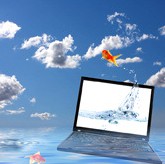 Our Silicon Valley-based Web and graphic design courses are taught by working professionals and cover a wide range of design, business and technical subjects relevant to these fields. To keep current with these dynamic industries,we frequently review and update our courses. We offer a full range of hands-on software application training courses including Adobe Photoshop, Illustrator, Flash and Dreamweaver. Our design courses include graphic design fundamentals, graphic design for the Web, user-centered design, and designing with various technologies. Our technical courses cover programming  skills such as HTML/XHTML, JavaScript, and cascading style sheets (CSS).Graphic DesignWhether you’re designing Web sites, developing mobile apps or deploying a marketing campaign, good graphic design skills and familiarity with the leading graphics tools are essential for Silicon Valley professionals. Our graphic design courses are ideal if you’re looking for foundation skills or want to learn the latest versions of these tools.Adobe Photoshop, IntroductionX499.16 ART (1.0 quarter unit)This course introduces the basics of Photoshop CS5, the industry standard for the creation and manipulation of digital images. The course is designed for beginners and taught with lectures, demonstrations, hands-on work, critiquing and troubleshooting in a lab setting. Students are introduced to the Photoshop interface and its dense menu options. They learn to use the tools for basic image editing, photo retouching, painting, creating composite images and working with type. Students also learn basic color theory, workflow methodology and best practices.Prerequisite(s): Familiarity with the Mac and/or Windows environment.RENATE ELHARDT.SANTA CLARA LAB6 meetings: Wednesdays, 6:30–9:30 pm, January 18–February 22.Fee: $550 ($495 through Jan. 4).To enroll, use Section Number 5307.(140)Certificate ProgramWeb Design and DevelopmentC E R T I F I C AT E C O N TA C TEngineering and Technology Department, (408) 861-3860, or e-mail program@ucsc-extension.edu.P R O G R A M  O V E R V I E WDesigning a successful Web site involves understanding business needs, who the end-users will be, and what is technically possible. It starts with knowing the Web design process and the technical landscape. Web designers need to know how to define the business problem, determine user needs, and apply principles of information architecture, interaction design, graphic design, and user research.They also need to know how to write their own front-end code and use visual authoring software. Our certificate program offers both foundation-level and advanced Web design courses. Those who are new to the Web Design field should start with the recommended prerequisitesand take all the foundation courses. This will equip you with the broad, solid skills needed to become a compe- tent Web designer. Experienced Web designers who want to extend and expand their skill set can take a mix of foundation and advanced courses based on current knowledge and individual career goals. Either approach leads to a UC certificate.C E R T I F I C AT E R E Q U I R E M E N T STo obtain the Certificate in Web Design, you must complete a minimum of 17.5 units. Certificates are granted upon successful completion of “Web Design Project.” For students new to the Web Design field, we strongly recommended: “Web Design, Introduction” and all eight other foundation courses. For those with two or more years of industry experience who are proficient in some Web design skills, foundation courses can be taken, as needed, to round out your skill set and to supplement the advanced courses. For additional information, go to ucsc-extension.edu/web-design.P R E R E Q U I S I T E SThere are no formal prerequisites to enter the certificate program. However, students should be proficient in Adobe Illustrator and Adobe Photoshop. For those in need of these skills, we offer introductory courses in Adobe Illustrator and Adobe Photoshop. These two recommended prerequisites do not count toward the total number of units required for the certificate and may be satisfied with equivalent experi- ence. We also recommend “Graphic Design Fundamentals” as a prerequisite for students who do not have previous graphic design background.R E C O M M E N D E D  C O U R S E S E Q U E N C E Depending on your level of experience, the courses may be taken in any order, provided the individual course prerequisites have been fulfilled. All students should end with “Web Design Project.” For more information, visit ucsc-extension.edu/web-design. New students should attend the Program Overview or Open House eventsto receive course sequence information.P R O G R A M  C O O R D I N AT O RLILLIAN SVEC, M.F.A., has championed user-centered design and information architecture (IA) on the Web for more than 15 years. She pioneered the IA role at Studio Archetype. At Sapient, she was the Global Practice Lead for IA, providing leadership to 100 team members in eighteen offices worldwide. At Walmart.com, she was the Director of User Experience.Free Program OverviewWeb Design Program Overview with Dreamweaver CS5PreviewLearn about our courses and program philosophy, see studentwork, and have an opportunity for Q & A. In the first half of the event we will present program overview, new course highlights, and recommended course sequence. We will also discuss job opportunities in the Web Design field. In the second half, get a tasteof one of our popular software classes through Adobe Dreamweaver CS 5 Preview. Dreamweaver has become the industry standard for quickly and efficiently building sophisticated interactive  Web sites. This seminar pro- vides an overview of working in Dreamweaver andmeet with instructors in our state-of-the-art Mac Lab, and see the learning environment for yourself.AUDREY BLUMENEAU, M.Ed. LILLIAN SVEC, M.F.A.ANDY HOU.SANTA CLARA CLASSROOMMonday, 7–9 pm, January 9.Fee: No fee, but enrollment required.To enroll, use Section Number 6667.(008)F O R I N F O R M AT I O N  O N  C E R T I F I C AT E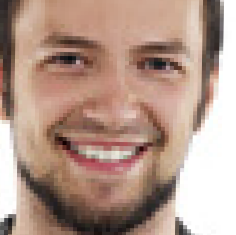 A P P L I C AT I O N S  A N D  T R A N S F E R R I N G  C R E D I T F R O M  O T H E R S C H O O L S ,  S E E PA G E 4 .Recommended Prerequisite Adobe Photoshop, Introduction For course description, see left column.Course Readers, Textbooksand Other Instructional ResourcesStudents are responsible for obtaining the required instructional materials for all courses. A variety of media may be used. Please review the section details at the bottom of the course description pages onour Web site.Instructors may specify any of the following:• Printed course readers from our on-demand service provider, Content Management Corporation (CMC)• Electronic course materials from our online learning platform, UCSC Extension Online• Textbooks (required and recommended). See pages5 and 94 and visit ucsc-extension.edu/bookstore.• Other materials distributed via e-mail either by theAcademic Department or the instructorStudents should acquire or access their materials prior to the first class meeting. For full instructions, go to ucsc-extension.edu/course-materials.17.5-unit minimumWEB DESIGN CERTIFICATERequired Course Web Design Project X402.7 FILM (2.0 quarter units)RECOMMENDED PREREQUISITE COURSES 	Units   Course	F	W	Sp	 SuAdobe Illustrator, Introduction* ............................................1.5 ..........6497       ■                 ■Adobe Photoshop, Introduction* ..........................................1.5 ..........5307                ■                 ■Graphic Design Fundamentals ..............................................2.0 ..........20025      ■                 ■* The Illustrator and Photoshop Introduction courses may not be applied toward the Certificate, however, students may apply “Graphic Design Fundamentals” as an elective.FOUNDATION COURSES 	Units   Course	F	W	Sp	 SuDesign BasicsWeb Design, Introduction ......................................................0.5 ..........22609      ■                 ■User Experience Design Fundamentals for the Web ..............2.0 ..........0087       ■                 ■Visual Design for the Web......................................................2.5 ..........18977               ■                 ■Production and AnimationGraphical Production for the Web ........................................1.5 ..........1262       ■                 ■Adobe Flash I—Animation for the Web ................................1.5 ..........1107       ■       ■      ■       ■Technical ImplementationWeb Technologies, Introduction ............................................1.0 ..........22623               ■                 ■ HTML/XHTML: Building Blocks for Web Development ..........2.0 ..........20816      ❍     ❐      ❍    ❐ Designing with Cascading Style Sheets I ..............................1.5 ..........6673       ❍     ■      ❍    ■ Adobe Dreamweaver—Client Side........................................2.0 ..........2212       ■                 ■ADVANCED COURSES	Units   Course	F	W	Sp	 SuUser Experience DesignUser Research: User Needs and Usability Assessmentfor Web and Software Products ........................................2.0 ..........20079	■User Experience Design for Web Applications ......................2.0 ..........3113       ■                 ■Advanced ImplementationJavaScript for Designers ........................................................1.0  ..........1879                                  ■ Designing with Cascading Style Sheets II ..............................1.0 ..........21317               ■                 ■ Adobe Flash II—Basic ActionScript Programming for the Web ....................1.5 ..........5496	■	■Site and Content ManagementManaging Website Development and Deployment ..............1.0 ..........4313       ■                 ■Web Content Management Systems:Drupal and Wordpress, Introduction ..................................2.0 ..........22627	■	■REQUIRED COURSE 	Units   Course	F	W	Sp	 SuWeb Design Project  ..............................................................2.0  ..........5228                ■                 ■ALSO OF INTEREST*	Units   Course	F	W	Sp	 SuInternet Programming and DevelopmentPHP (Hypertext Preprocessor) ................................................2.0 ..........21343      ❐       ❐      ❐       ❐ XML Essentials ......................................................................2.0  ..........3279       ❍     ❍    ❍    ❍ Javascript and AJAX, Comprehensive ....................................3.0 ..........1500                ■                 ■Digital MarketingSearch Engine Optimization ..................................................2.0 ..........19966                        ■Web Writing that Works ........................................................1.5 ..........23091      ❍Web 2.0: Social Media Marketing..........................................2.0 ..........19357                        ❍* One “Also of Interest” course may be applied towards the CertificateThis course provides the opportunity to complete the entire process of developing a Web site for an actual client of the student’s own choosing, including the processesof needs analysis, design and deployment. This is the last course in the Web Design Certificate program, and students are expected to demonstrate the range of skills and knowledge they have acquired. The project involves information architecture, interface design, visual design, XHTML, CSS, cross browser compatibility and basic JavaScript. Complementary topics such as CGI scripts, CMS and mobile  devices are also introduced.Prerequisite(s): “Graphic Design Principles for the Web,” “Graphical Production for the Web,” “HTML/XHTML: Building Blocks for Web Development,” “Designing with CSS I,” “Adobe Dreamweaver: Client Side” or equivalent experience with instructor approval. All Web Design foun- dation courses or equivalent experience is recommended.LORI NEUMANN, B.A. MICHAEL J. BASHISTA, M.Ed.SANTA CLARA LAB8 meetings: Fridays, 6–9 pm, February 3–April  20 (no meetings Feb. 24, Mar. 16, 30 and April 6). Fee: $720 ($648 through Jan. 20).To enroll, use Section Number 5228.(024)Elective CoursesAdobe Flash—Animation for the WebX403.3 FILM (1.5 quarter units)Adobe’s Flash CS5 is a powerful application for creating content for the Web, mobile devices, CDs, videos and stand-alone desktop applications. This course explores the rich animation capabilities of Flash. Learning how to import Photoshop and Illustrator files will expand your resources. You’ll also learn to build objects using the Flash toolset, employing key frame animation to create2D and 3D effects, motion, masking and 3D rotation. The final project is a timeline-based Web site using basic ActionScript, Flash’s programming language.Prerequisite(s): Hands-on working knowledge of theMacintosh and/or Windows environment.MICHAEL J. BASHISTA, M.Ed.SANTA CLARA LAB5 meetings: Tuesdays, 6:30–9:30 pm, January 31–February 28.Fee: $550 ($495 through Jan. 17).To enroll, use Section Number 1107.(046)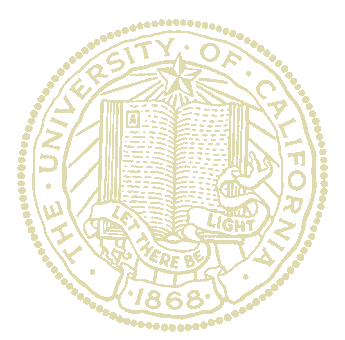 ■ held in classroom   ❍ offered online    ❐ both classroom and online sessions are availableVisit ucsc-extension.edu for the most current program schedule.	ACCESS TO ONLINE RESOURCESWEB COMPONENT indicates that classroom instruction is supplemented with online materials or activities. Students enrolling in one of thesecourses for the first time will receive an e-mail with logon information within 24 hours. However, access to course resources may not be active until one day prior to the course’s start date.Adobe Flash II— Basic ActionScriptProgramming for the WebX401.8 FILM (1.5 quarter units)This course covers the Flash ActionScript fundamentals used to build dynamic, responsive features into your Web sites. The course is for designers who lack a background in programming. It begins with the concept of “pathing,” in which messages are sent between objects on your stage. The programming  concepts of variables and conditional statements are introduced with the creation of a toggle button. You’ll learn how to load and control external sounds, images, video and other Flash movies. The course concludes by introducing the availablepre-build components, and incorporates many of these into a final project.Prerequisite(s): “Adobe Flash I - Animation for the Web” or an equivalent course. Students must be familiar with the Flash CS5 interface and be able to build animations.MICHAEL J. BASHISTA, M.Ed.SANTA CLARA LAB5 meetings: Tuesdays, 6:30–9:30 pm, March 13–April 10. Fee: $550 ($495 through Feb. 28).To enroll, use Section Number 5496.(060)Designing with Cascading Style Sheets(CSS) IX406.4 FILM (1.5 quarter units)Cascading style sheets (CSS) are a mandatory methodfor a Web designer to control the look and feel of a modern Web site. Combined with proper HTML markup, CSS allows for precise control over a Web page’s appearance without the use of tables. This beginning  course will provide demon- strations and hands-on exercises covering the application and syntax of CSS; hand-coding CSS properties for font, text formatting and backgrounds; the box model; creating vertical and horizontal navigation menus and two and three column page-layouts.Prerequisite(s): “HTML/XHTML: Building Blocks for Web Development” or equivalent experience with instructor approval.AUDREY BLUMENEAU, M.Ed.SANTA CLARA LAB3 meetings: Saturdays, 10 am–5 pm, February 4–25. Fee: $550 ($495 through Jan. 21).To enroll, use Section Number 6673.(023)Designing with Cascading Style Sheets(CSS) IIX400.477 CMPS (1.0 quarter unit)Today’s browsers support a wide range of Cascading Style Sheets (CSS) Level 2.1 and now CSS Level 3 properties. CSS is considered a mandatory language for any Web designer in today’s industry. This course provides lecture and hands-on exercises covering various properties, such as styling survey forms and creating layouts for image galleries with captions. It also covers some of the new capabilities that CSS Level 3 provides including  opacity, rounded corners (border-radius), text-shadowing, structural pseudo-classes and more.Prerequisite(s): “HTML/XHTML: Building Blocks for Web Development” and “Designing with Cascading Style Sheets (CSS) I,” or equivalent experience with instructor approval.AUDREY BLUMENEAU, M.Ed.SANTA CLARA LAB2 meetings: Saturdays, 9 am–4 pm, March 10–17. Fee: $520 ($468 through Feb. 25).To enroll, use Section Number 21317.(008)Visual Design for the WebX400.286 ART (2.5 quarter units)In this course, we will discuss the role of graphic design in the overall Web-design process, focus on the guiding principles and key aspects of graphic design, and examine how they apply to the Web. Students will be asked to create graphic design layouts for a Web site starting with the information architecture. Topics include using color, typography, layout and imagery; communicating the brand; creating a visual system; making it user friendly; presenting your design concepts; setting up your files;and introduction to graphic production for the Web. Students will acquire knowledge that will help them create more appealing and usable Web sites.Prerequisite(s): “Adobe Photoshop, Introduction” and “Adobe Illustrator, Introduction” or equivalent experience with instructor approval. “Graphic Design Fundamentals” is highly recommended. Web Design Certificate students should take “User-Centered Design Fundamentals forthe Web” first.LORI NEUMANN, B.A.SANTA CLARA LAB9 meetings: Thursdays, 6:30–9:30 pm, February 2–March 29.Fee: $690 ($621 through Jan 19).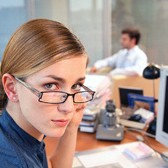 To enroll, use Section Number 18977.(014)HTML/XHTML:Building Blocks for Web DevelopmentX400.467 CMPS (2.0 quarter units)In this hands-on course, students learn to code Hypertext Markup Language (HTML) and Extensible Hypertext Markup  Language (XHTML) as specified by the W3C,the official Web standards body. The course also examines ways in which HTML5, a new version of HTML currently under development, is poised to change the current standards. This course is for students who have notcoded Web pages before and it can serve as a review for students who have some HTML coding knowledge and want to build on that knowledge as the foundation for learning XHTML or HTML5.Prerequisite(s): Working knowledge of standard text editors like SimpleText, NotePad, WordPad, or BBEdit. Basic Web-development concepts are recommended.AUDREY BLUMENEAU, M.Ed.ONLINE, January 9–April 23.Fee: $640 ($576 through Dec. 26). Enrollment accepted through February 13.To enroll, use Section Number 20816.(022)SANTA CLARA LAB4 meetings: Wednesdays, 1–6 pm; Saturdays,10:30 am–4:30 pm, January 18–28. Fee: $640 ($576 through Jan. 4). Enrollment accepted through February 13.To enroll, use Section Number 20816.(024)ONLINE, March 5–June 18.Fee: $640 ($576 through Feb. 20). Enrollment accepted through April 9.To enroll, use Section Number 20816.(023)Course Readers, Textbooksand Other Instructional ResourcesStudents are responsible for obtaining the required instructional materials for all courses. A variety of media may be used. Please review the section details at the bottom of the course description pages onour Web site.Instructors may specify any of the following:• Printed course readers from our on-demand service provider, Content Management Corporation (CMC)• Electronic course materials from our online learning platform, UCSC Extension Online• Textbooks (required and recommended). See pages5 and 94 and visit ucsc-extension.edu/bookstore.• Other materials distributed via e-mail either by theAcademic Department or the instructorStudents should acquire or access their materials prior to the first class meeting. For full instructions, go to ucsc-extension.edu/course-materials.User Research: User Needs and Usability Assessment for Web and Software ProductsFor course description, see page 69.Web Content Management Systems: Drupal and Wordpress, IntroductionX400.542 CMPS (2.0 quarter units)This course focuses on the two most popular open-source content management systems: Drupal and Wordpress. Discussions address real-life use cases and guide students through the planning and implementation phases of setting up a CMS-driven Web site. Via hands-on exercises and assignments, students learn how to install, configure, and customize Drupal and Wordpress sites. Topics include best practices and troubleshooting common problems. Upon completing the course, students are prepared to use Drupal and Wordpress to build state of the art Web sites.Prerequisite(s): “HTML/XHTML: Building Blocks forWeb Development” and “Designing with CascadingStyle Sheets I,”or equivalent knowledge. “Managing Web Site Development and Deployment,” and “Graphical Production for the Web” are recommended.VICKI WINTERS, M.A.SANTA CLARA LAB7 meetings: Mondays, 6:30–9:30  pm, January 23–March 12 (no meeting Feb. 20). Fee: $580 ($522 through Jan. 9).To enroll, use Section Number 22627.(005)Web Technologies, IntroductionX400.536 CMPS (1.0 quarter unit)This course explores the fundamental capabilities of key Web technologies without delving into programming. The course begins with Internet fundamentals includingHTML basics, Cascading Style Sheets (CSS), and  Extensible Markup Language (XML), and describes how scripting, such as JavaScript, Perl, or AJAX, works in dynamic Web sites. The course also touches on Web and application servers, including the Common Gateway Interface (CGI), Hypertext Preprocessor (PHP) and Content Management Systems. Additional discussions address e-commerce, databases, social networking, and cloud computing.Prerequisite(s): Experience using the Web and browsers, basic knowledge of HTML. Web Design Certificate students should first take “HTML/XHTML 101:Building Blocks for Web Development.”TERRI FITZMAURICE, B.A.SANTA CLARA CLASSROOM  WITH A WEB COMPONENT4 meetings: Mondays, 6:30–9:30  pm, March 19–April 9. Fee: $550 ($495 through Mar. 5).To enroll, use Section Number 22623.(005)Also of InterestJavaScript and AJAX, ComprehensiveFor course description, see page 66.PHP (Hypertext Preprocessor)For course description, see page 67.XML EssentialsFor course description, see page 63.ACCESS TO ONLINE RESOURCESWEB COMPONENT indicates that classroom instruction is supplemented with online materials or activities. Students enrolling in one of thesecourses for the first time will receive an e-mail with logon information within 24 hours. However, access to course resources may not be active until one day prior to the course’s start date.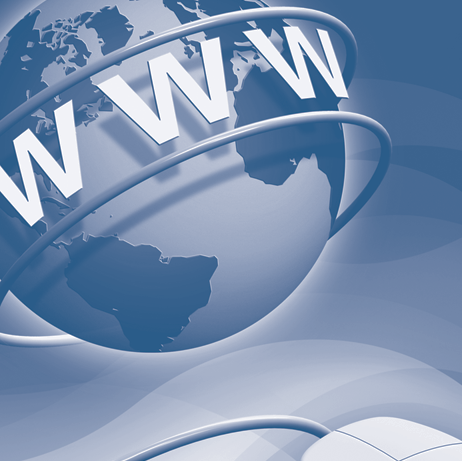 Course Readers, Textbooks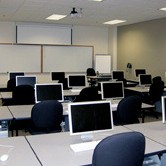 and Other Instructional ResourcesStudents are responsible for obtaining the required instructional materials for all courses. A variety of media may be used. Please review the section details at the bottom of the course description pages onour Web site.Instructors may specify any of the following:• Printed course readers from our on-demand service provider, Content Management Corporation (CMC)• Electronic course materials from our online learning platform, UCSC Extension Online• Textbooks (required and recommended). See pages5 and 94 and visit ucsc-extension.edu/bookstore.• Other materials distributed via e-mail either by theAcademic Department or the instructorStudents should acquire or access their materials prior to the first class meeting. For full instructions, go to ucsc-extension.edu/course-materials.MAC LAB FOR HANDS-ON LEARNINGUCSC Extension Silicon Valley offers a state-of-the-art Mac Lab, featuring dual-core Mac Pros, flat panel displays, the latest version of Mac OS X, and profes- sional software, including Adobe CS5. This Mac Lab, along with our other PC Labs, provides you with the opportunity to practice new skills while you learn. Instructors can interact with you and answer your questions in class, and help you turn the classroom knowledge to your professional advantage.Environmental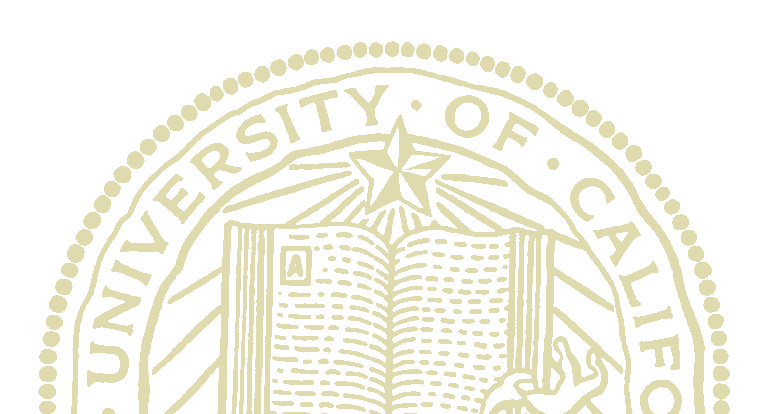 Health and SafetyIn This Section 	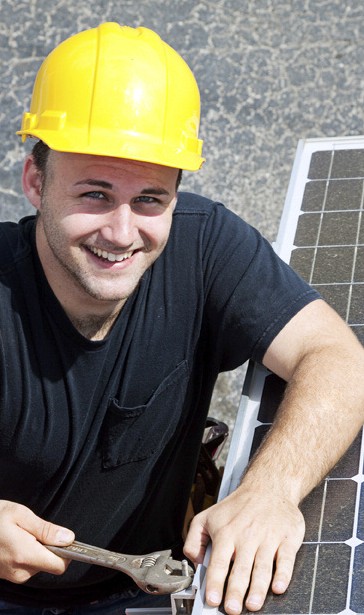 Hazardous Materials Management ....................76Occupational Safety and Health Management ......76Environmental Safety and HealthManagement ..................................................76HAZWOPER  ......................................................78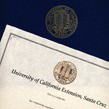 YOU MAY BE CLOSER TO A CERTIFICATE THAN YOU REALIZEre you just a few courses away from earning an EHS certificate? Let us review youracademic record and help to fast track your goals. Contact us to develop a personalized study plan: ehs@ucsc-extension.edu.Course Readers, Textbooksand Other Instructional ResourcesStudents are responsible for obtaining the required instructional materials for all courses. A variety of media may be used. Please review the section details at the bottom of the course description pages onour Web site.Instructors may specify any of the following:• Printed course readers from our on-demand service provider, Content Management Corporation (CMC)• Electronic course materials from our online learning platform, UCSC Extension Online• Textbooks (required and recommended). See pages5 and 94 and visit ucsc-extension.edu/bookstore.• Other materials distributed via e-mail either by theAcademic Department or the instructorStudents should acquire or access their materials prior to the first class meeting. For full instructions, go to ucsc-extension.edu/course-materials.Environmental Health and Safety ProgramsUCSC Extension Silicon Valley offers individual  courses and three full certificate programs to meet the needs of Bay Area professionals currently working in or planning for a transition into the environmental health and safety field. Courses in environmental safety and health, hazardous materials, and occupational safety and health are designed to help EH&S professionals meet regulatory and certification requirements as well as advance their careers. We alsoregularly offer HAZWOPER and one-day  updates. Taught by experienced professionals, our EH&S programs  develop the hands-on skills as well as the advanced management techniques needed to elevate performance to the highest level.Certificate ProgramEnvironmental Safetyand Health ManagementC E R T I F I C AT E C O N TA C TApplied and Natural Sciences Department, (408) 861-3860, or e-mail program@ucsc-extension.edu.Certificate ProgramHazardous MaterialsManagementC E R T I F I C AT E C O N TA C TApplied and Natural Sciences Department, (408) 861-3860, or e-mail program@ucsc-extension.edu.P R O G R A M  O V E R V I E WThis program provides a solid foundation in the principles, regulations, and technologies required to manage hazard- ous materials and hazardous waste. Courses are designed for public and private-sector professionals and managers who have hazardous materials and hazardous waste regulatory compliance responsibilities and related duties.C E R T I F I C AT E R E Q U I R E M E N T SCandidates for the certificate must complete a total of 210 classroom hours (21 units) comprising 5 required courses and 6 units of elective courses.Students pursuing both the Hazardous Materials Management certificate and the Occupational Safety and Health Management certificate (the dual certificate) may not use required courses from one program as electives for the other. A minimum of 37 units is required to obtain two certificates. For GPA requirements and program time limits, see page 4.C O U R S E S  M AY  B E TA K E N  I N D I V I D U A L LY  O R A S  PA R T  O F T H E C E R T I F I C AT E P R O G R A M .P R E R E Q U I S I T E SCompletion of at least one college-level chemistry course.R E C O M M E N D E D  C O U R S E S E Q U E N C ECourses may be taken in any order.F O R I N F O R M AT I O N  O N  C E R T I F I C AT EA P P L I C AT I O N S  A N D  T R A N S F E R R I N G  C R E D I T F R O M  O T H E R S C H O O L S ,  S E E PA G E 4 .F O R M O R E I N F O R M AT I O NCurrent and future course schedules can be found at ucsc-extension.edu/ehs. For more information on this program or to be added to our mailing list, please call (408) 861-3860 or contact program@ucsc-extension.edu.Enrollment• Early Enrollment Discount:Save 10 percent when you enroll more than14 days before the first day of class.• Courses may be taken individually or as part of the certificate program.Certificate ProgramOccupational Safetyand Health ManagementC E R T I F I C AT E C O N TA C TApplied and Natural Sciences Department, (408) 861-3860, or e-mail program@ucsc-extension.edu.P R O G R A M  O V E R V I E WBusinesses today face myriad safety and health issues, including worker safety, employee health liability, loss control, government regulations, program development, and extensive training requirements and techniques.This certificate helps employers develop proactive safety programs that meet these increasingly important safety and health responsibilities. Courses are taught by expert consultants, academics, and trainers from environmental health and safety companies, ensuring that you receive the latest knowledge, theory, and skills in this important field. If you are responsible for, involved with, or interested in managing a proactive health and safety program, youwill find this certificate extremely useful. You also have the option of earning a dual Certificate in Environmental Safety and Health Management by taking as few asfive required courses from our Hazardous MaterialsManagement Certificate.C E R T I F I C AT E R E Q U I R E M E N T SCandidates for the certificate must complete a total of 220 classroom hours (22 units) comprising5 required courses and 6 units of elective courses. Students pursuing both the Occupational Safety and Health Management certificate and Hazardous MaterialsManagement certificate may not use required courses from one program as electives for the other. A minimum of 37 units is required to obtain two certificates. For GPA requirements and program time limits, see page 4.C O U R S E S  M AY  B E TA K E N  I N D I V I D U A L LY  O R A S  PA R T  O F T H E C E R T I F I C AT E P R O G R A M .R E C O M M E N D E D  C O U R S E S E Q U E N C EWe recommend that you start with “Safety Management, Introduction.”F O R I N F O R M AT I O N  O N  C E R T I F I C AT EA P P L I C AT I O N S  A N D  T R A N S F E R R I N G  C R E D I T F R O M  O T H E R S C H O O L S ,  S E E PA G E 4 .P R O G R A M  O V E R V I E WKnown as the “dual” certificate, Environmental Safety and Health is a combination of the Hazardous Materials Management and the Occupational Safety and Health Management certificates. It is designed for safety engi- neers and managers who have broad environmental and management responsibilities that encompass hazardous materials, hazardous waste, and environmental health and safety compliance.C E R T I F I C AT E R E Q U I R E M E N T SCandidates for the certificate must complete a total of10 required courses from the two basic certificates and6 units of elective courses for a minimum of 37 units.For GPA requirements and program time limits, see page 4.C O U R S E S  M AY  B E TA K E N  I N D I V I D U A L LY  O R A S  PA R T  O F T H E C E R T I F I C AT E P R O G R A M .P R E R E Q U I S I T E SAt least one college-level chemistry course.R E C O M M E N D E D  C O U R S E S E Q U E N C EYou can begin the dual certificate by taking courses from either the Hazardous Materials Management Certificate or the Occupational Safety and Health Management Certificate.F O R I N F O R M AT I O N  O N  C E R T I F I C AT EA P P L I C AT I O N S  A N D  T R A N S F E R R I N G  C R E D I T F R O M  O T H E R S C H O O L S ,  S E E PA G E 4 .Required CoursesDimensions of Safety and Health Training X424. EART (3.0 quarter units) 5.01 ABIH—American Board of Industrial Hygiene—CM Points 10-4255 3.99 CSPs canclaim COC pointsThere is a critical need for training to meet regulatory requirements and achieve occupational safety and health management systems objectives. The most frequently cited deficiency in safety audits is the “training program.” This course provides a comprehensive assessment of required safety and health training programs, related training resources, adult education techniques, training needs, methods and technologies, and the opportunityto put the lessons into practice through a required classroom presentation.DAVID PAIS, M.S., REA, CSP.SANTA CLARA CLASSROOM8 meetings: Tuesdays, 4:30–8:30 pm,January 17–March 20 (no meetings Jan. 31, Feb. 28). Fee: $625 ($562.50 through Jan. 3).To enroll, use Section Number 0419.(011)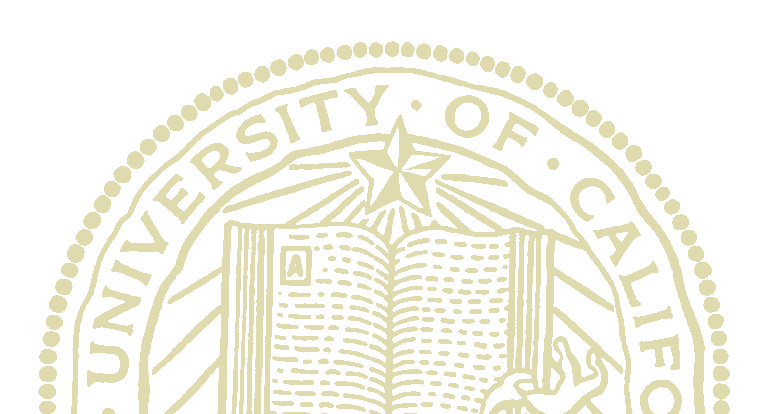 In This Section 	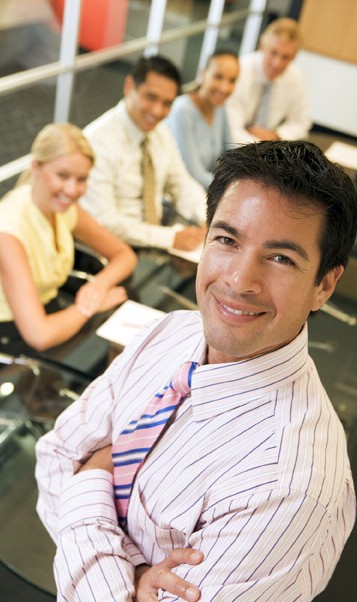 Project and Program Management  (PPM) ..........80Advanced Applied Project Management(AAPM)..............................................................82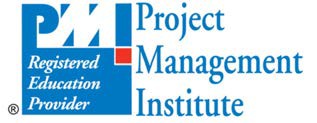 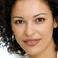 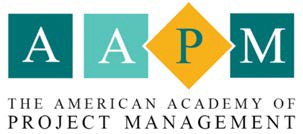 Free Program OverviewProject and Program Management and Advanced Applied Project ManagementLearn about the increasing indus- try demand for trainedproject managers, and the PPM and AAPM Certificate programs at UCSC Extension. You’ll get an introductionto the program’s practical content through a mini semi- nar on the top 10 challenges faced by project managers today. There will be an informal question/answer session and you’ll see how this field can advanceyour career.WILLIAM BROOKS, M.A.SANTA CLARA CLASSROOMThursday, 6:30–8:30  pm, January 12. No fee, but enrollment is requiredTo enroll, use Section Number 13547.(015)Project ManagementEnvironmental Health and SafetyCOURSES 	CERTIFICATESUnits   HM	OSHM ES&H     TermApplied Ergonomics: Human Factors of Safety and HealthBiosafetyBusiness Dynamics of Safety and Health Management Climate Change and AB 32: What It Means for You Dimensions of Safety and Health Training Environmental Fate of PollutantsHazardous Materials Management, PrinciplesIndustrial Hygiene and HealthISO 14001 and Environmental Management Systems: IntroductionOccupational Safety and Health Standards for General Industry(OSHA 511)Occupational Safety and Health Annual Regulatory Update Regulatory  Framework  for Toxic and Hazardous Materials Safety and Health Program Development and Implementation Safety Management, IntroductionToxicology, PrinciplesToxics Laws and Regulations, UpdateTrainer Course  in OSHA Standards for General Industry(OSHA 501)Waste Stream Management40-Hour HAZWOPER** May be used as a 3-unit elective only if taken at UCSC Extension.Schedule subject to change without notice. Visit ucsc-extension.edu/ehs for the most up-to-date information.HM = Hazardous Materials Management, OSHM = Occupational Safety and Health Management,ES&H = Environmental Safety and Health ManagementSafety and Health Program Development and ImplementationX422. EART (3.0 quarter units) 3.99 CSPs can claim COC points 5.01 ABIH—American Board of Industrial Hygiene— CM Points 10-4258This course provides the framework to plan, maintain and administer safety management elements as partof a proactive safety and health program. Topics include ergonomics, radiation and laser safety, process safety, fall protection, OSHA inspections, indoor air quality, machine guarding, electrical safety, contractor safety, sellingsafety, and asbestos management.JAY JAMALI, CSP, CHMM, CHCM.SANTA CLARA CLASSROOM4 meetings: Tuesdays, 8 am–5  pm, April 3–24. Fee: $625 ($562.50 through Mar. 20).To enroll, use Section Number 1424.(015)Safety Management, IntroductionFor course description, ucsc-extension.edu/ehs.Toxicology, PrinciplesFor course description, ucsc-extension.edu/ehs.Elective Courses40-Hour Hazardous Waste Operations and Emergency Response Training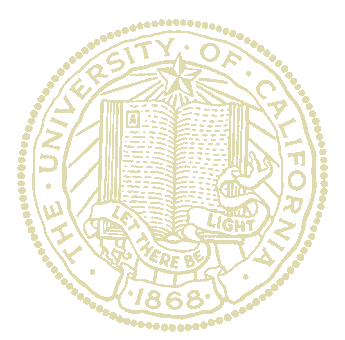 Environmental Fate of Pollutants X424. NATSC (3.0 quarter units) 3.99 CSPs can claim COC pointsThis course is an overview of the movements, dispositions and transformations of chemical pollutants within and between environmental compartments such as air, soil, water and biota. Topics include major sources of environ- mental pollution, distribution mechanisms between and within environmental compartments, and the physicaland chemical properties that affect the movement of pollutants through the environment. Also covered are the chemical reactions that pollutants undergo in the environ- ment and major factors that influence those reactions, as well as site characteristics and process technologies that may have significant effects on the environmental fateof pollutants.Prerequisite(s): At least one college-level chemistry course. RONALD TJEERDEMA, Ph.D., D.A.B.T.SANTA CLARA CLASSROOM WITH A WEB COMPONENT4 meetings: Fridays, Saturdays, 9 am–5 pm, April 27–May 5.Fee: $625 ($562.50 through Apr. 13).To enroll, use Section Number 5475.(069)Hazardous Materials Management, PrinciplesX413.9 ENVS (3.0 quarter units) 3.99 CSPs can claimCOC pointsThis course provides a comprehensive overview of key issues in hazardous materials management. Topics include definitions of hazardous substances and hazardous wastes; types of hazardous materials; storage and transportation issues; waste management, including “minimization”; recycling, treatment and disposal methods and alternatives; water and air quality issues; industrial hygiene and public health; emergency response planning; regulatory jurisdic- tions and interactions; and basic management practices.It is recommended that this course be completed first because it provides a broad foundation of understanding for the other HazMat courses.DAVID J. KEENAN, B.S.SANTA CLARA CLASSROOM4 meetings: Mondays, 8 am–5 pm, January 23–February 13.Fee: $625 ($562.50 through Jan.9).To enroll, use Section Number 3020.(093)Industrial Hygiene and HealthFor course description, ucsc-extension.edu/ehs.(Federal OSHA, 29 CFR 1910.120 Training)For course description, see page 78.Applied Ergonomics:Human Factors of Safety and HealthFor course description, ucsc-extension.edu/ehs.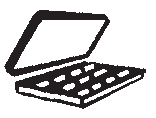 Wireless Access atUCSC Extension Silicon ValleyWireless Internet access is provided  throughoutour Santa Clara facility. Students may need to install protective software on their laptops to use our wireless network.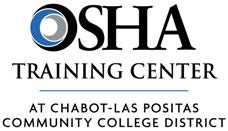 ANNOUNCEMENTUCSC Extension Silicon Valley is pleased to partner with the OSHA Training Center to offer Silicon Valley professionals greater access to OSHA safety courses.Copyright © 2012 The Regents of the University of California. All Rights Reserved. 	77Environmental Health and SafetyClimate Change and AB 32: What It Means for YouX400.145 ENVS (0.5 quarter unit) 0.6 CSPs can claimCOC pointsAfter decades as a scientific and political issue, climate change is now emerging as the basis for statutory compli- ance requirements and market-driven economic activities. California has been a leader in this transition for a number of years, and enacted AB 32 in 2006 to establish statewide emission limits and enforceable standards to meet those limits. This evolving program will profoundly affect some California industries, and will create costs and opportunities for many more. The latest international and U.S. federal initiatives will also be discussed.JON ELLIOTT, M.P.P., J.D.SANTA CLARA CLASSROOMFriday, 9 am–5 pm, March 23.Fee: $295 ($265.50 through Mar. 9).To enroll, use Section Number 20758.(005)Occupational Health andSafety Annual Regulatory Update859. ENVS (0.6 CEU) 0.6 CSPs can claim COC points 6.0 hours MCLE—Minimum  Continuing Legal Education State Board of CA 1.34 ABIH—American Board of Industrial Hygiene—CM Points 10-4261This one-day seminar will update attendees on newly adopted and Fed-OSHA regulations. Topics include changes to the following state and federal regulations: electrical safety and NFPA 70E, title 8 reform, carcinogen report of use requirements, electrical safety, elevator safety, process safety management, dust collection systems, respiratory protective equipment, railings and stairways, excavation safety, laser safety, fall protection, machine guarding, crane safety and a review of the most common OSHA citations.JAY JAMALI, CSP, CHMM, CHCM.SANTA CLARA CLASSROOMFriday, 9 am–4 pm, April 20.Fee: $395 ($355.50 through Apr. 6).To enroll, use Section Number 3809.(018)Toxics Laws and Regulations, Update809. ENVS (0.6 CEU) 6.0 hours MCLE—Minimum Continuing Legal Education State Board of CA 0.6 CSPs can claim COC pointsThis one-day workshop covers new and pending develop- ments in environmental legislation and regulations. A num- ber of environmental policy initiatives have emerged from recent state legislative actions, and regulatory initiatives continue to implement and expand upon earlier legislation. Notable developments include bills that impact air quality, hazardous materials and hazardous waste, water quality, solid waste, cleanup, and brownfields. Participants learn about these and other new environmental laws and regulations, as well as their compliance implications.This workshop is intended for environmental professionals and managers in government and industry, and lawyers, elected officials, and policy makers.JON ELLIOTT, M.P.P., J.D.SANTA CLARA CLASSROOMFriday, 9 am–5 pm, March 2.Fee: $395 ($355.50 through Feb. 17).To enroll, use Section Number 0486.(021)HAZWOPERProgram ContactApplied and Natural Sciences Department, (408) 861-3860 or e-mail program@ucsc-extension.edu.40-Hour Hazardous Waste Operations and Emergency Response Training (Federal OSHA, 29 CFR 1910.120 Training)825. ENVS (4.0 CEU) 4.0 CSPs can claim COC points 5.0ABIH—American Board of Industrial Hygiene—CM PointsThis 40-hour  course meets the OSHA training standard for professionals involved in hazardous waste site operations, including remediation workers, first responders, environ- mental health and safety specialists, and investigators.The instructor discusses local, state, and federal regulations; chemical and fire safety; site safety plans; protective equip- ment; monitoring and sampling equipment; emergency response; incident command systems; and decontamination procedures. Case studies, simulated field situations, and hands-on demonstrations of protective equipment and field instruments are used to illustrate important topics.MARY HENRIQUES, M.B.A.,  SPHR.SANTA CLARA CLASSROOM5 meetings: Monday–Friday, 8 am–5 pm, March 12–16. Fee: $795 ($715.50 through Feb. 27).To enroll, use Section Number 6457.(079)8-Hour Annual HAZWOPER Refresher828. ENVS (0.8 CEU) 0.8 CSPs can claim COC points 1.0 ABIH Credit—1.0 CMProfessionals who have completed the “40-Hour Hazardous Waste Operations and Emergency Response Training” course must attend an annual eight-hour refresher course. This course is designed to meet the Cal- OSHA GISO 5192  and 29 CFR 1910.120 requirements. Students are required to bring to the class their valid certificate for the “40-Hour Hazardous Waste Operations and Emergency Response Training” or a previous “8-Hour Annual Refresher for Hazardous Waste Operations and Emergency Response Personnel.”JAY JAMALI, CSP, CHMM, CHCM.SANTA CLARA CLASSROOMFriday, 8 am–5 pm, March 9.Fee: $265 ($238.50 through Feb. 24).To enroll, use Section Number 5363.(084)Hazardous Waste Handling and Awareness Training844. ENVS (0.7 CEU) 0.7 CSPs can claim COC pointsBusinesses that store or use hazardous materialsmust provide annual training for all employees in the safe and proper handling of hazardous waste under Title 22, Section 66265.16, California Code of Regulations. This training program was designed to meet the personnel training in hazardous waste management requirementin the California Code of Regulations. Topics include fed- eral and state regulatory structure; steps for identifying a hazardous waste; documentation, manifesting and labeling; on-site handling requirements for hazardous wastes; contingency planning, emergency response, and spill reporting and recording procedures; and liabilities for improperly handling hazardous waste.DAVID J. KEENAN, B.S.SANTA CLARA CLASSROOMThursday, 9 am–5 pm, April 26.Fee: $265 ($238.50 through Apr. 12).To enroll, use Section Number 1993.(080)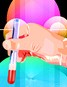 BIOTECHNOLOGYLearn the principles, processesand technologies you need tomove ahead in the bioscience field.Courses include:• Biotechnology Basics for Non-Scientists• Drug Development ProcessFor more information, see pages 8–10.Course Readers, Textbooksand Other Instructional ResourcesStudents are responsible for obtaining the required instructional materials for all courses. A variety of media may be used. Please review the section details at the bottom of the course description pages onour Web site.Instructors may specify any of the following:• Printed course readers from our on-demand service provider, Content Management Corporation (CMC)• Electronic course materials from our online learning platform, UCSC Extension Online• Textbooks (required and recommended). See pages5 and     and visit ucsc-extension.edu/bookstore.• Other materials distributed via e-mail either by theAcademic Department or the instructorStudents should acquire or access their materials prior to the first class meeting. For full instructions, go to ucsc-extension.edu/course-materials.78 	Enroll on our Web site with a credit card. It’s the fastest, easiest way to get started. Visit ucsc-extension.edu.Certificate ProgramProject and ProgramManagementP R O G R A M  C O N TA C TBusiness and Management Department, (408) 861-3860, or e-mail program@ucsc-extension.edu.P R O G R A M  O V E R V I E WLearn project management the Silicon Valley way, and acquire the sophisticated project management methods and systems that are the benchmark of industry. We are certified with PMI’s highest designation—Global Registered Education Provider. Our program is renowned for its real- world curriculum tailored to the fast-moving, constantly changing workplace in Silicon Valley.Our instructors are working professionals and experts in their fields. They incorporate the newest technology and processes into our courses to ensure you graduate with cutting-edge skills.F L E X I B L E L E A R N I N G  O P T I O N STake individual  courses to expand or update specific skills, graduate with our certificate before becoming a certified PMI Project Management Professional, or put yourself firmly on course for an M.S.Our PPM Certificate’s reputation is national, and our courses earn credit toward Master of Science programsin project management and related disciplines at leading graduate schools:• University of Wisconsin: M.S. in Project Management• University of Denver/University College: M.S. in Technology ManagementFor more information, see page 82.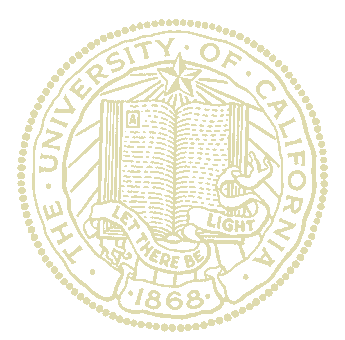 ALAN TSUDA, M.B.A.SANTA CLARA CLASSROOM2 meetings: Friday and Saturday, 8:30 am–5 pm, March 16–17.Fee: $720 ($648 through Mar. 2).To enroll, use Section Number 0306.(175)CHERYL ALLEY, M.A., CAPM.SANTA CLARA CLASSROOM  WITH A WEB COMPONENT5 meetings: Thursdays, 6:30–9:30 pm, January 19–February 16.Fee: $720 ($648 through Jan. 5).To enroll, use Section Number 0306.(176)SANJAY BHATIA, B.S., PMP.ONLINE, February  1–28.Fee: $720 ($648 through Jan. 18).To enroll, use Section Number 0306.(177)ACCESS TO ONLINE RESOURCESWEB COMPONENT indicates that classroom instruction is supplemented with online materials or activities. Students enrolling in one of thesecourses for the first time will receive an e-mail with logon information within 24 hours. However, access to course resources may not be active until one day prior to the course’s start date.Project Integration and Risk ManagementX482.6 BUSAD (3.0 quarter units) 30.0 hours Project Manage- ment Institute—PMP Professional Development  Units 27.5 hours HRCI—PHR, SPHR and GPHR general recertification creditDesigned for project leaders, team members, engineering and marketing managers, directors and vice presidents, this course provides a proven set of global best practices to achieve fast time to market. It equips students with project-integration and risk-management tools and techniques to get outstanding results in industries suchas systems, software, IT, Web, integrated circuits, hardware, services, medical, biotech, and more. Topics include integrating all aspects of a project; managing project scope; conducting efficient project status-review meetings; eliciting, analyzing, and validating product requirements; and successfully managing project risks.Prerequisite(s): “Role of the Project Manager.” FRANK M. MANGINI,  M.S.E.E., M.B.A.,  PMP, CSM.ONLINE, January 18–April 3.Fee: $880 ($792 through Jan. 4).To enroll, use Section Number 2356.(063)JEFF SCHLAGETER, M.S.E.E., PMP.SANTA CLARA CLASSROOM10 meetings: Wednesdays, 6:30–9:30 pm, January 25–March 28.Fee: $880 ($792 through Jan. 11).To enroll, use Section Number 2356.(064)C E R T I F I C AT E R E Q U I R E M E N T STotal of seven courses:• 4 required courses• 3 elective coursesC O U R S E S E Q U E N C E“Role of the Project Manager” is the first required course.F O R I N F O R M AT I O N  O N  C E R T I F I C AT EA P P L I C AT I O N S  A N D  T R A N S F E R R I N G  C R E D I T F R O M  O T H E R S C H O O L S ,  S E E PA G E 4 .Required CoursesRole of the Project ManagerX454.9 BUSAD (1.5 quarter units) 15.0 hours ProjectManagement Institute—PMP Professional Development  Units13.75 hours HRCI—PHR,  SPHR and GPHR generalrecertification creditThe primary objective of this course is to acquaint students with a broad overview of project management and the roles that a project manager plays in the five primary processes involved in managing projects: writing an effective project plan; developing successful project schedules; executing and controlling the project plan;the “triple constraint” and how it affects the project manager; and understanding project phases and project life cycles. The skills needed to successfully play these roles are identified and discussed. Learning the life cycles of typical projects provides a basis for understanding the variety of skills needed, how these skills can be assembled, and how they relate to each other.PROJECT AND PROGRAM MANAGEMENT CERTIFICATENot unit-specific.REQUIRED COURSES	Units   Course	F	W	Sp 	SuApplied Project Management ................................................3.0  ..........5837          ❐       ■      ■       ■ Project Integration and Risk Management ............................3.0  ..........2356          ■       ❐      ■       ❐ Project Leadership and Communication ................................3.0  ..........4550          ❐       ■      ❐       ■ Role of the Project Manager..................................................1.5  ..........0306          ■       ❐      ■       ❐ELECTIVE COURSES (Choose any three) 	Units   Course	F	W	Sp 	SuSpecialized Project ManagementCreating the Successful Project Team ....................................1.5  ..........1156		■			■	❍ Decision-Making  Tools and Techniques  ................................1.5  ..........5990			■			❍ Extreme/Agile Project Management......................................1.5 ..........20035		❍			■ Managing Projects at Young Companies ..............................1.5  ..........0338			■			■ Managing Projects with Microsoft Project ............................1.5   ..........4556		■	■		■	■ Managing Software Projects ................................................1.5  ..........0943		■			■ Managing the Development of New Products ......................1.5  ..........3196		■	❍		■	❍ Project Management  Negotiation Principles and Techniques ..........................................................................1.5  ..........1493	■		❍Project Procurement: Outsourcing and ContractManagement ......................................................................1.5  ..........4470	❍	❍Schedule Optimization Techniques for Managers..................1.5  ..........3492	❍	■■ held in classroom    ❍ offered online    ❐ both classroom and online sessions are availableVisit ucsc-extension.edu for the most current program schedule.Project Leadership and Communication X486.5 BUSAD (3.0 quarter units) 30.0 hours Project Manage- ment Institute—PMP Professional Development  Units 27.5 hoursHRCI—PHR, SPHR and GPHR general recertification creditThis course equips students with the “soft skills” needed for managing projects, including leadership, communica- tions, team organization and development, conflict man- agement, quality management, and negotiating. Students explore vital aspects of participative management: building commitment, leadership styles, organizational cultures and configurations, interpersonal skill development, project staffing, and working with distance-separated teams. Students also learn to establish clear project goals, overcome communication problems, write performance reports, and manage agreement. Topics include project leadership versus project management, improving project communications, building commitment to the project, successfully managing conflict, and using the Johari Window to assess your interpersonal skills.Prerequisite(s): “Role of the Project Manager.” WILLIAM  BROOKS, M.A.SANTA CLARA CLASSROOM10 meetings: Mondays, 6–9 pm,January 23–April 2 (no meeting Feb. 2). Fee: $880 ($792 through Jan. 9).To enroll, use Section Number 4550.(061)Applied Project ManagementX418. BUSAD (3.0 quarter units) 27.5 hours HRCI—PHR, SPHR and GPHR general recertification credit 30.0 hours Project Management Institute—PMP Professional Development  UnitsThis final course in the certificate program entails devel- oping a simulated but realistic team project. Students are given tools to facilitate the development of their project. Emphasis is placed on practical application of PM princi- ples, processes, and techniques affecting control, cost management, effective project tracking, and outsourcing. Students also learn how to minimize “scope creep.”Topics include project portfolio management techniques as well as how to estimate project costs and forecast investment returns; applying cybernetic-control techniques to schedules and budgets; using earned-value management (EVM) to track and control projects; fast-tracking and crash- ing the project’s critical path; using stochastic techniques to ensure accurate project schedules; and applying project management principles in a simulated team project.Prerequisite(s): “Role of the Project Manager,” “Project Integration and Risk Management” and “Project Leadership and Communication.”FRANK M. MANGINI,  M.S.E.E., M.B.A.,  PMP, CSM.SANTA CLARA CLASSROOM10 meetings: Tuesdays, 6:30–9:30 pm, January 24–March 27.Fee: $880 ($792 through Jan. 10).To enroll, use Section Number 5837.(114)Elective Courses✓NEWAgile Project Management Using Scrum (1.5 quarter units) 15.0 hours Project Management Institute— PMP Professional Development  UnitsThis course introduces the principles and practices associated with Agile project management using the popular Scrum framework. We will discuss the project management processes of initiating, planning, executing, monitoring and control, and closing, all in the contextof Scrum. Theory and real life examples will be used to demonstrate the benefits of the Scrum framework in pro- moting open collaboration and flexibility in adaptingto changing market requirements.RAVI KALLURI, M.S.E.E.SANTA CLARA CLASSROOM2 meetings: Saturdays, 8:30 am–5 pm, February 4–11. Fee: $720 ($648 through Jan. 21).To enroll, use Section Number 23596.(001)Decision-Making Tools and Techniques X401.1 CMPE (1.5 quarter units) 15.0 hours Project Management Institute—PMP Professional Development  UnitsProject managers’ effectiveness is directly proportional to their decision-making ability. Using modern-day computer tools and techniques, this course is designed to improve participants’ handling of project schedules, product design trade-offs, project cost estimating, problem solving and project risk analyses. Through hands-on examples, exercises and homework using spreadsheet techniques and Internet tools, participants build confidence using decision-support tools and applying practical decision-making methods. Topics include spreadsheet modeling and decision analysis, decision tools for project schedule management, multicrite- ria decisions using the Analytic Hierarchy Process (AHP), project cost decisions, computer tools to optimize product designs, when and how to use decision trees, managing schedule and cost uncertainties, and selecting the most appropriate decision-making tool.Prerequisite(s): Ability to use software programs on personal computers (course does not require any programming).SERENE VARGAS, M.Arch.SANTA CLARA LAB5 meetings: Mondays, 6:30–9:30  pm, February 27–March  26.Fee: $720 ($648 through Feb. 13).To enroll, use Section Number 5990.(031)✓NEWLean-Agile Project Management: Achieving Business ValueX400.110 BUSAD (1.5 quarter units) 15.0 hours ProjectManagement Institute—-PMP Professional Development  UnitsThis course is an introduction to managing development projects and programs at both the team and enterprise levels using Agile and Lean processes. The course covers Open Agile, Scrum, Scrum # and Kanban processes.The course will also address the business case for agility, lean projects, portfolio management, and becoming a Lean-Agile enterprise. Other topics include the role of man- agement in Lean-Agile development, the kaizen culture, mapping the value stream and the Kanban method for accelerating the delivery of business value.FRANK MANGINI,  M.S.E.E., M.B.A.,  PMP, CSM.SANTA CLARA CLASSROOM5 meetings: Thursdays, 6–9 pm, February 23–March  22. Fee: $720 ($648 through Feb 9).To enroll, use Section Number 23595.(001)PROJECT MANAGEMENT INSTITUTEPMI is the global association of project managementprofessionals that administers the popular PMP Certification. Individuals looking to make project management a career should consider joining PMI at pmi.org.SILICON  VALLEY PMIThe Silicon Valley Chapter of PMI, one of its mostactive chapters, serves the South Bay and can be reached at pmisv.org.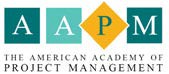 Master Project Manager (MPM TM)As an exclusive benefit, graduates of thePPM Certificate at UCSC Extension Silicon Valley are now eligible for the internationally recognized Master Project Manager credential awarded by the prestigious American Academy of Project Management.For details, visit:www.projectmanagementcertification.org.Course Readers, Textbooksand Other Instructional ResourcesStudents are responsible for obtaining the required instructional materials for all courses. A variety of media may be used. Please review the section details at the bottom of the course description pages onour Web site.Instructors may specify any of the following:• Printed course readers from our on-demand service provider, Content Management Corporation (CMC)• Electronic course materials from our online learning platform, UCSC Extension Online• Textbooks (required and recommended). See pages4 and 94 and visit ucsc-extension.edu/bookstore.• Other materials distributed via e-mail either by theAcademic Department or the instructorStudents should acquire or access their materials prior to the first class meeting. For full instructions, go to ucsc-extension.edu/course-materials.Earn a Master’sin Project ManagementQualify for Degree CreditThe Business and Management Department has secured transfer agreements with the Universityof Denver and University of Wisconsin–Platteville. These agreements specifically assist students who have achieved a PPM Certificate and would like to pursue an online Master of Science degree. Applicants to master’s degree programs must hold a bachelor’s degree from an accredited institution and fulfill each school’s admissions requirementsin addition to the following.For information on these programs, contact the Business and Management Department at (408) 861-3860, or program@ucsc-extension.edu.Graduate-Degree Credit Transfer Agreements for PPM Certificate HoldersUniversity of Denver, University College Before entering the University of Denver, University College’s Master’s Degree in Technology Manage- ment Program, the student must complete the UCSC Extension PPM Certificate with an overall 3.0 grade- point average. Completion of the UCSC Extension PPM Certificate equates to 9 graduate credits in the University of Denver, University College’s Master’s Degree in Technology Management Program inthe following manner:University of Denver, University CollegeCoursesMOTM 4400, Principles ofProject Management	3 quarter creditsMOTM 4460, Project ManagementTools and Techniques	3 quarter creditsMOTM 4480, Leading SuccessfulProjects	3 quarter creditsUniversity of Wisconsin–PlattevilleBefore entering the UW–Platteville M.S. in Project Management Program, the student must complete the UCSC Extension PPM Certificate with an overall3.0 grade-point average. Completion of the UCSC Extension PPM Certificate equates to 9 graduate credits in the UW–Platteville M.S. in Project Management Program in the following manner:University of Wisconsin–Platteville CoursesPM 7010, Project ManagementTechniques I 	3 semester creditsPM 7020, Project ManagementTechniques II 	3 semester creditsProject Management Elective    3 semester credits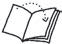 C L I N I C A L  T R I A L S  D E S I G N  A N DM A N A G E M E N T  C E R T I F I C AT E P R O G R A MSee page 11.Managing Projects at Young Companies X479.8 BUSAD (1.5 quarter units) 15.0 hours Project Management Institute—PMP Professional Development  UnitsStandard practices and techniques in the PMBOK work very well at established companies, but are not always applicable to young companies or fast-track projects.In these turbulent environments, change occurs faster, so managers and executives need to learn how to customize and use generally accepted project-management practices in circumstances where project timelines are compressed. Topics include adapting planning, scheduling, tracking, and control techniques to accelerated projects; leadership, politics, and the strategic aspects of project management; key project-management processes; managing  virtualand cross-functional teams; and Web-based project management.ROBERT C. DORFMAN, Ph.D., PMP.SANTA CLARA CLASSROOM2 meetings: Saturdays, 8:30 am–5 pm, March 24, 31. Fee: $720 ($648 through Mar. 10).To enroll, use Section Number 0338.(026)Managing Projects with Microsoft Project X479.7 BUSAD (1.5 quarter units) 15.0 hours Project Management Institute—PMP Professional Development  UnitsThis course presents practical concepts and techniques for using a commonly available, but often-misused, management tool to reduce the time spent on planning and increase the time available to manage the project. The course is based on PM processes, not on software features, so students learn how to effectively leverage the tool during all phases of project management, from requirements analysis, detailed planning, and tracking/ implementation to close-out. Topics include preplanningactivities, defining tasks and resources, resource leveling, schedule optimization, establishing buy-in, tracking actual data, multiple projects and users, resource pooling, customizing the software, and valuable add-on tools.No software programming experience is required.JAMES J. PARK, PMP.SANTA CLARA LAB4 meetings: Mondays, 6–10 pm, January 23–February 13. Fee: $720 ($648 through Jan. 9).To enroll, use Section Number 4556.(061)Managing the Development of New ProductsX450.7 BUSAD (1.5 quarter units) 15.0 hours ProjectManagement Institute—PMP Professional Development  UnitsLearn the best practices that project managers use worldwide to get results in half the time and half the cost. This course addresses the root problem and demonstrates proven techniques to create product visions, build effective teams, make wise cost-benefit-risk trade-offs, and learn the step-by-step development flow in order to achieve fast time to market. Also covered are the five keys to doing it right the first time, and the seven sins that derail rapid product development. This course shows you howto put common sense into practice and get outstanding results in industries such as hardware, software, IT, Web systems, services, medical, and biotech.JEFF SCHLAGETER, M.S.E.E., PMP.ONLINE, February 16–March  14. Fee: $720 ($648 through Feb. 2).To enroll, use Section Number 3196.(046)Certificate ProgramAdvanced Applied ProjectManagement (AAPM)P R O G R A M  O V E R V I E WIn response to demand from our PPM certificate graduates, UCSC Extension Silicon Valley is now offering a certificatein Advanced Applied Project Management (AAPM). Any project management certificate holder from a University of California Extension is eligible for this program. An acceler- ated track is available exclusively to PPM students atUCSC Extension Silicon Valley.Beyond project managers who have mastered the fundamentals, Silicon Valley companies also need senior leaders with breadth, vision and strategic acumen to drive results across multiple initiatives as well as divisional, geo- graphic, and cultural lines. This higher level of responsibility requires not only ability as a project manager but also deeper command and application of the latest manage- ment science, decision support systems, and competitive scheduling methods.Based on decades of experience educating the region’s most skilled professional project managers, our new AAPM certificate is designed to deliver precisely these skills. The program covers clear-cut advanced applied techniques grounded in research-based theory and real-world cases, including the use of analytical hierarchy processes to drive decision making, strategic thinking and problem solving, and competitive project scheduling.T H E A A P M  D I F F E R E N C EOur AAPM program is grounded in our hallmark applied curriculum, with its real-world approach. All courses are100%  PMI reviewed and approved and PMBOK4 compli- ant. In addition, the entire curriculum qualifies for credit toward Master of Science degrees in Project Management from leading national universities. This level of quality is offered exclusively by UCSC Extension Silicon Valley.The program  features some of the nation’s best project management educators, all of whom are Master Project Managers certified by the American Academy of Project Management. Your instructional team will include one of the profession’s most widely published authorities, faculty from a prestigious national graduate school, and a cadre of sea- soned Silicon Valley practitioners, each possessing decades of field experience and exceptional teaching abilities.A U D I E N C E A N D  B E N E F I T SFor project, program, portfolio, and product development managers, as well as senior management and administrators, our AAPM certificate:• Provides practicing project managers a path for continued professional growth• Prepares managers to develop, integrate and implement projects and programs that reflect the vision, goals,and culture of their organizations• Develops systems-level strategic thinking abilities and their application to complex projects• Guides you in how to operate effectively within corporate political environments• Conveys the skills and processes for corporate and division-level resource allocation, risk analysis, fiscal optimization, scheduling across departments, and progress monitoring• Uses methods and models consistent with the project management best practices• Shows how to deal with cultural differences while managing and delivering projectsC E R T I F I C AT E R E Q U I R E M E N T STotal of eight courses:• 5 core required courses• 3 advanced electivesA C C E L E R AT E D  T R A C KCurrent students and certificate graduates who complete three out of four of the advanced electives as part oftheir PPM certificate can earn the AAPM certificate by completing the five required courses and the one remaining advanced elective.E L I G I B I L I T YRegistrants must have already completed all five required courses in Project and Program Management (PPM). However, this means that students who are still completing their PPM electives may immediately begin working toward their AAPM Certificate. The program is open to:• Any applicant who has completed the PPM Certificate program• Any applicant holding a comparableUC Project Management certificate• Any applicant holding another Project Management certificate so long as the content of the program is substantially identical to UCSC Extension’sF O R I N F O R M AT I O N  O N  C E R T I F I C AT EA P P L I C AT I O N S  A N D  T R A N S F E R R I N G  C R E D I T F R O M  O T H E R S C H O O L S ,  S E E PA G E 4 .Required CoursesStrategic Case Studies in Project ManagementX400.002 BUSAD (2.0 quarter units) 21.0 hours ProjectManagement Institute—PMP Professional Development  UnitsThis course analyzes complex project management issues in documented real-world project scenarios. Participants undertake an accelerated learning regimen based on critical examination and detailed analysis of actions taken, deci- sions made and their consequences for the project andits stakeholders. In the process, students identify advan- tages and disadvantages of various project management methodologies. Emphasis is on identifying best practices, selecting appropriate alternatives and proposing effective implementation plans. Topics include an introduction toStrategic Thinking and Problem Solving X402.4 BUSAD (2.0 quarter units) 20.0 hours Project Management Institute—PMP Professional Development  UnitsThis course is designed to take participants beyond the basics of project management by addressing advanced tools and techniques for managing projects. The course encompasses systems thinking, managing uncertainties, and managing innovation in projects. Participants will come away from this course equipped with high-level tools and applications designed to ensure project management suc- cess. Topics include applying systems thinking in project management, power and politics for project managers, whole-brain project management, dealing with cultural differences, achieving high-performance project manage- ment, defining success and failure, improving  decisionsin projects, managing uncertainty in projects, and improving project management processes.Prerequisite(s): All four required courses in theProject and Program Management Certificate.FRANK M. MANGINI,  M.S.E.E., M.B.A.,  PMP, CSM.ONLINE, January 26–March 14.Fee: $830 ($747 through Jan. 12).To enroll, use Section Number 5509.(059)Project Business Management and AnalysisX400.094 BUSAD (2.0 quarter units) 21.0 hours ProjectManagement Institute—PMP Professional Development  UnitsIn this course, you will learn aspects of business manage- ment as applied to project management, including project financial basics, project accounting basics, project cost management, budgeting and control, and their application to the project’s economics. You will also be introducedto basic concepts in project risk evaluation and decision analysis. You’ll learn a set of practical tools to prepare, analyze and evaluate a business case.Prerequisite(s): All four required courses in the Project and Program Management Certificate.KETAN DAVE, M.S., M.B.A, PgMP, CSSBB.ONLINE, February 9–March 28.Fee: $830 ($747 through Jan. 26).To enroll, use Section Number 22870.(004)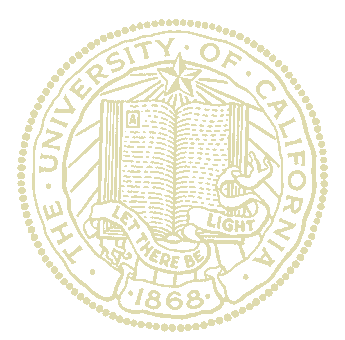 Free Program OverviewProject and Program Management and Advanced Applied Project ManagementLearn about the increasing industry demand for trainedproject managers, and the PPM and AAPM Certificate programs at UCSC Extension. You’ll get an introductionto the program’s practical content through a mini semi- nar on the top 10 challenges faced by project managers today. There will be an informal question/answer session and you’ll see how this field can advanceyour career.WILLIAM  BROOKS, M.A.SANTA CLARA CLASSROOMThursday, 6:30–8:30 pm, January 12. No fee, but enrollment is requiredTo enroll, use Section Number 13547.(015)Elective Courses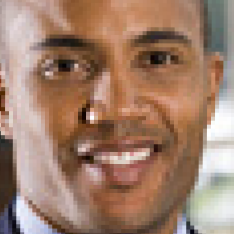 Decision-Making Tools and TechniquesFor course description, see page 81.Lean-Agile Project Management: Achieving Business ValueFor course description, see page 81.the case study method, factors significantly influencing project execution, proactive risk and conflict management, and the impact of agile projects on large organizations with multiple dispersed teams.Prerequisite(s): All four required courses in the Project and Program Management Certificate.FRANK M. MANGINI,  M.S.E.E., M.B.A.,  PMP, CSM.ONLINE, February 1–March 27.Fee: $830 ($747 through Jan. 18).To enroll, use Section Number 6939.(011)ADVANCED APPLIED PROJECT MANAGEMENT CERTIFICATENot unit-specific.REQUIRED COURSES	Units   Course	F	W	Sp 	SuAdvanced Project Management Practicum ............................2.0 ........23233          ❍             ❍Analytic Planning for Project Success ....................................2.0 ..........3997          ❍             ❍Project Business Management and Analysis ..........................2.0 ........22870                    ❍            ❍ Strategic Case Studies in Project Management ....................2.0 ..........6939                    ❍            ❍ Strategic Thinking and Problem Solving ................................2.0 ..........5509                    ❍            ❍ACCESS TO ONLINE RESOURCESStudents who enroll in ONLINE courses for the first time will receive an e-mail with logon information within 24 hours. However, access to course resources■ held in classroom    ❍ offered online    ❐ both classroom and online sessions are availablemay not be active until one day prior to the	 	course’s start date.Visit ucsc-extension.edu for the most current program schedule.UCSC Extension Online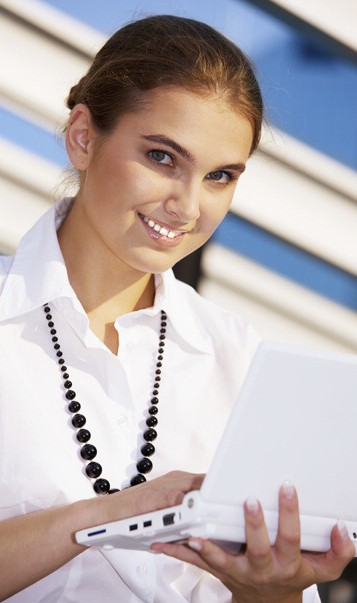 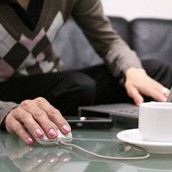 New, Improved Learning PlatformIs Flexible, InteractiveOur online courses have helped hundreds of busy profes- sionals complete certificate programs and reach their career goals. Last year, we launched a vastly improved platform for our online education. An integrated interface, expanded communication tools and a dynamic online community, not to mention our leading edge curricula, ensure that your online experience will be engaging and practical.As always, our online courses offer the opportunity to study with accomplished instructors and prepare for career advancement. In most cases, our online  courses are eligible for your company’s tuition reimbursement program.W H AT  T O  E X P E C T:• Instructors are involved via discussion boards and/or e-mail throughout your course.• Courses have fixed start and end dates. In some cases, you can complete modules anytime within those dates. Assignments, exams and projects are usually due on specific dates. Check with the instructor.• Students enrolling in one of these courses for the first time will receive an e-mail with logon information within24 hours. However, access to course resources may not be active until one day prior to the course’s start date.• When the course ends, you’ll receive a grade—as with any Extension course.H E R E ’ S  W H AT  Y O U ’ L L  N E E D :• You must have access to and know how to navigate the Internet.• For some courses, you may need a PC on which additional software can be installed as recommended by the instructor.• For courses such as Java, Windows  2003  Server, Linux and SQL Server 2005, free software is available over the Internet to practice commands and to participate in certain course activities.84 	Enroll on our Web site with a credit card. It’s the fastest, easiest way to get started. Visit ucsc-extension.edu.January–March courses include: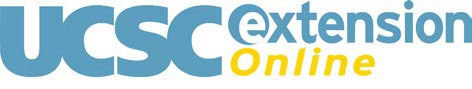 Free Program OverviewONLINE ONLY Technical Writing and CommunicationBiosciencesBioinformaticsStatisticsFor course description, see page 7. January 10–March 31.Enrollments accepted through Feb. 29.Business and ManagementAccountingIntroduction to Accounting II: Managerial AccountingFor course description, see page 21. January 18–March 27.Administrative and Executive AssistantFinance for the Non-Financial ManagerFor course description, see page 23.February 8–March 20Business AdministrationMacroeconomics, Introduction For course description, see page 25. January 25–April 3.Entrepreneurship: Launching a New VentureFor course description, see page 25. February 16–March  21Non-Profit Law and Management For course description, see page 25. February 16–March  21Human ResourcesBenefits Management: A ComprehensiveStudy of Employee Benefit ProgramsFor course description, see page 30. February 8–March 27.Legal StudiesParalegal Core Certificate Course For course description, see page 33. January 9–April 20.March 5–June 15.Advanced Paralegal Certificate CourseFor course description, see page 33. January 9–April 20.March 5–June 15.MarketingWeb 2.0: Social Media Marketing For course description, see page 34. February 8–March 26.Marketing Operations: The Engine of MarketingFor course description, see page 34. January 25–March 13.Product Management:Moving the Product to MarketFor course description, see page 34. February 23–March  28.Technical WritingE N T I R E C E R T I F I C AT E I S  AVA I L A B L E O N L I N E .Grammar and Style forTechnical CommunicatorsFor course description, see page 36. October 3–November 7.Information Architecture and Design BasicsFor course description, see page 36. September 12–November 4.Human Factors for Technical CommunicatorsFor course description, see page 36. November 7–December 15.DITA Authoring, Introduction For course description, see page 36. September 26–October 30.Bring your questions and join us for this free seminar about our renowned program fortechnical communicators. Learn what usability is and how it applies to information; what makes information usable; and how to contribute to your company’s success by ensuring information usability.This overview is conducted using our online course infrastructure, so you will enjoy a short online course experience and discover how convenient and comprehensive the courses are.ANDREA L. AMES, M.S.ONLINE ONLY, January 11–February 28. No fee, but enrollment required.To enroll, use Section Number 0469.(016)Web Content Management C E R T I F I C AT E C A N  B E C O M P L E T E D E N T I R E LY  O N L I N E .HTML/XHTML: Building Blocks for Web DevelopmentFor course description, see page 73. January 9–April 23.March 5–June 18.Information Architecture and Design BasicsFor course description, see page 36.September 12–November 4.Role of the Project Manager For course description, see page 80. February 1–28.Web 2.0: Social Media Marketing For course description, see page 34. February 8–March 26.C O U R S E S ,  P R O G R A M S  A N D  C E R T I F I C AT E S C O N T I N U E O N  PA G E 8 6 .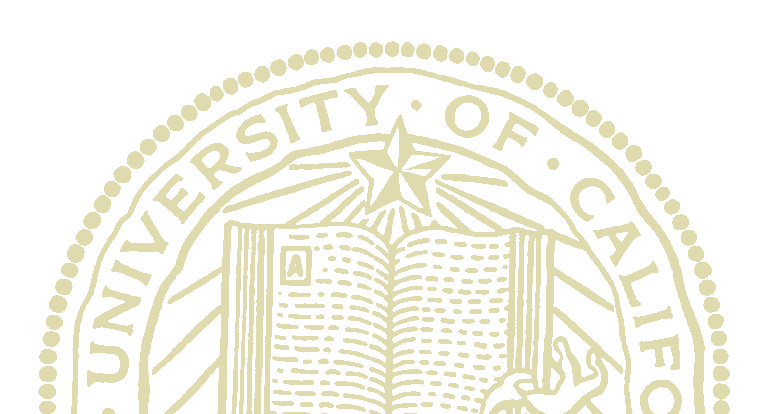 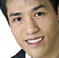 Copyright © 2012 The Regents of the University of California. All Rights Reserved. 	85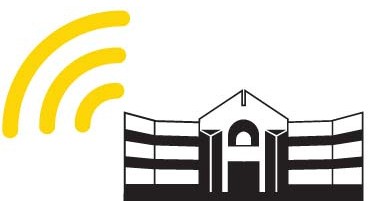 ONLINE COURSES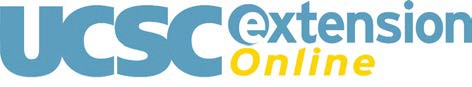 January–March courses include:… C O N T I N U E D  F R O M  PA G E 8 5 .Network Engineering and Systems SecurityCryptography and Network SecurityFor course description, see page 59.EducationOnline TeachingAssessing Online LearningFor course description, see page 38. March 8–April 5.Designing Online Instruction For course description, see page 38. February 14–March  13.Differentiated InstructionFor course description, see page 38. February 22–March  28.Introduction to Online Teaching For course description, see page 38. January 18–February 15.Instructional Design and DeliveryIntroduction to Online Teaching For course description, see page 38. January 18–February 15.Role of the Project Manager For course description, see page 80. February 1–28.Early Childhood Education: Supervision and AdministrationECE 10: Supervision and Administration: Home-School Cooperation andParent ConferencingFor course description, see page 44. January 25–February 22.ECE 13: S/A Adult Supervision and MentoringFor course description, see page 44. February 29–March  28.Educational TherapyAdaptive TechnologiesFor course description, see page 45. August 3–26.Credential CoursesTechnology in Schools, Introduction(SB 2042 Standard 11)For course description, see page 48. January 26–February 23.Engineering and TechnologyVLSI EngineeringLow-Power Design ofNano-Scale Digital CircuitsFor course description, see page 54. January 9–April 23.March 5–June 18.Linux/UNIX Programming and AdministrationC Programming for Beginners For course description, see page 60. January 9–April 23.March 5–June 18.Linux Based Web Application Development— Apache, MySQL, PHPFor course description, see page 56. January 9–April 23.March 5–June 18.Linux Device DriversFor course description, see page 56. January 9–April 23.March 5–June 18.Linux Kernel Architecture and ProgrammingFor course description, see page 57. January 9–April 23.March 5–June 18.Linux Systems Programming For course description, see page 57. January 9–April 23.March 5–June 18.Python for ProgrammersFor course description, see page 63. January 9–April 23.March 5–June 18.VMware vSPHERE:Configuration and Management [V4.1]For course description, see page 57. January 11–March 29.January 9–April 23. March 5–June 18.TCP/IP EssentialsFor course description, see page 59. January 9–April 23.March 5–June 18.VMware vSPHERE:Configuration and Management [V4.1]For course description, see page 57. January 11–March 29.Computer ProgrammingC Programming for Beginners For course description, see page 60. January 9–April 23.March 5–June 18.C Programming, Advanced For course description, see page 60. January 9–April 23.March 5–June 18.C# .NET Programming, ComprehensiveFor course description, see page 60. January 9–April 23.March 5–June 18.Java Programming, ComprehensiveFor course description, see page 62. January 9–April 23.March 5–June 18.PHP (Hypertext Preprocessor) For course description, see page 67. January 9–April 23.March 5–June 18.Programming with Java for BeginnersFor course description, see page 63. January 9–April 23.March 5–June 18.Python for ProgrammersFor course description, see page 63. January 9–April 23.March 5–June 18.Visual Basic Programming, ComprehensiveFor course description, see page 63. January 9–April 23.March 5–June 18.XML EssentialsFor course description, see page 63. January 9–April 23.March 5–June 18.86 	Enroll on our Web site with a credit card. It’s the fastest, easiest way to get started. Visit ucsc-extension.edu.ONLINE COURSESDatabase SystemsRelational Database Essentials For course description, see page 64. January 9–April 23.March 5–June 18.Linux Based Web Application Development— Apache, MySQL, PHPFor course description, see page 56. January 9–April 23.March 5–June 18.PHP (Hypertext Preprocessor) For course description, see page 67. January 9–April 23.March 5–June 18.XML EssentialsFor course description, see page 63. January 9–April 23.March 5–June 18.Internet Programming and DevelopmentC# .NET Programming, ComprehensiveFor course description, see page 60. January 9–April 23.March 5–June 18.HTML/XHTML: Building Blocks for Web DevelopmentFor course description, see page 73. January 9–April 23.March 5–June 18.Java Programming, ComprehensiveFor course description, see page 62. January 9–April 23.March 5–June 18.PHP (Hypertext Preprocessor) For course description, see page 67. January 9–April 23.March 5–June 18.Python for ProgrammersFor course description, see page 63. January 9–April 23.March 5–June 18.Ruby and Ruby on Rails, AdvancedFor course description, see page 67. January 9–April 23.March 5–June 18.XML EssentialsFor course description, see page 63. January 9–April 23.March 5–June 18.Software Engineering and QualityC# .NET Programming, ComprehensiveFor course description, see page 60. January 9–April 23.March 5–June 18.JUnit Test FrameworkFor course description, see page 68. March 5–June 18.Object-Oriented Analysis and DesignFor course description, see page 69. January 9–April 23.March 5–June 18.Programming with Java for BeginnersFor course description, see page 63. January 9–April 23.March 5–June 18.Web DesignHTML/XHTML: Building Blocks for Web DevelopmentFor course description, see page 73. January 9–April 23.March 5–June 18.PHP (Hypertext Preprocessor) For course description, see page 67. January 9–April 23.March 5–June 18.XML EssentialsFor course description, see page 63. January 9–April 23.March 5–June 18.Project ManagementProject and Program Management C E R T I F I C AT E C A N  B E C O M P L E T E D E N T I R E LY  O N L I N E .Role of the Project Manager For course description, see page 80. February 1–28.Project Integration and Risk ManagementFor course description, see page 80. January 18–April 3.Managing the Development of New ProductsFor course description, see page 82. February 16–March  14.Advanced Applied Project ManagementC E R T I F I C AT E C A N  B E C O M P L E T E D E N T I R E LY  O N L I N E .Strategic Case Studies in Project ManagementFor course description, see page 83. February 1–March 27.Strategic Thinking and Problem SolvingFor course description, see page 83. January 26–March 14.Project Business Management and AnalysisFor course description, see page 83. February 9–March 28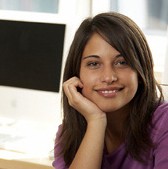 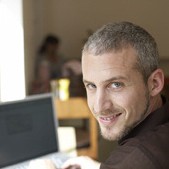 Copyright © 2012 The Regents of the University of California. All Rights Reserved. 	87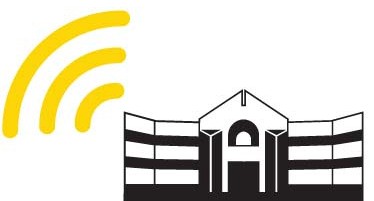 Open Campus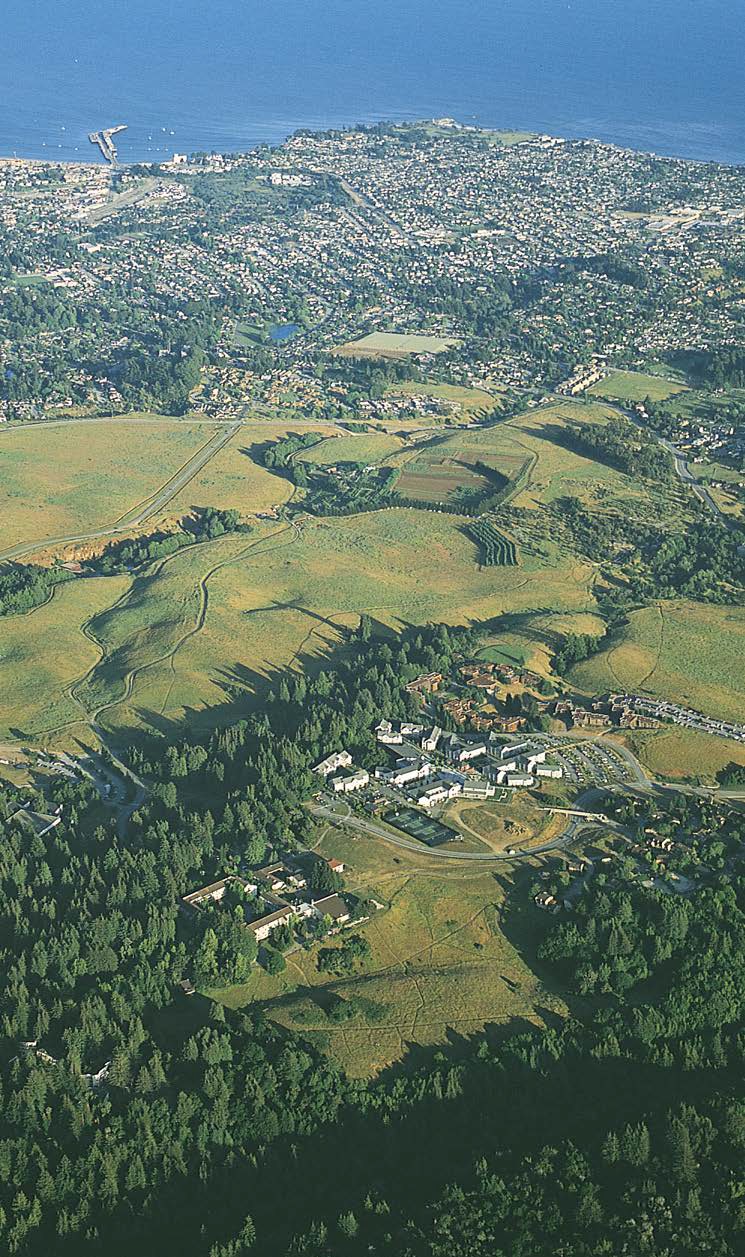 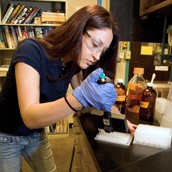 Take UCSC Campus Courses to Test the Waters or Complete a DegreeThe Open Campus Concurrent Enrollment Program administered by UCSC Extension Silicon Valley allows you to enroll in courses offered on the UCSC campus without being formally admitted to a degree program. As a Concurrent Enrollment student, you may take upto 10 units per quarter, or more by petition.Studying on campus will expose you to cutting-edge research, new developments in your field, and the latest teaching methods. The experience will help you focus and refine your advanced education goals. Class participation and assignments are the same as for regular students.Most students are able to take the campus courses they want, but admission is on a space-available basis and requires consent of the instructor. Some courses are also held at the UCSC Silicon Valley buillding in Santa Clara. The Concurrent Enrollment Program is available during the fall, winter, and spring quarters.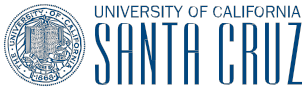 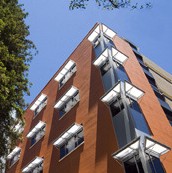 88 	Enroll on our Web site with a credit card. It’s the fastest, easiest way to get started. Visit ucsc-extension.edu.This Is an Ideal Program for Those Who:• Need only one course to complete degree requirements at another institution• Are thinking about returning to school, but not sure if they want to become full-time students• Are advanced high school students who want to take a college course• Wish to gain up-to-date information in their professional fieldsPursue Graduate Level StudiesStudents may take graduate level courses with the approval of the graduate division. An additional signature is required on the instructor approval form. Students may also take undergraduate courses as prerequisites to graduate programs or second baccalaureate programs. Be aware that there may be restrictions on the total number of courses that may be taken through Concurrent Enrollment for any of the above. Check with department advisors regarding these restrictions.Application and Enrollment Process1. Obtain the application forms from UCSC Extension Silicon Valley. The forms are available on our Web site at ucsc-extension.edu/open-campus. Important forms include:• The application form• The instructor approval form• Concurrent Enrollment fees and schedule2. You must file the application each quarter and submit the application form by the deadline date. Concurrent Enrollment is on a term-by-term basis. Because you are accepted for only one term at a time, you are not guaranteed acceptance in any future term.3. Your application will be reviewed and you will be notified by e-mail only if there is a problem with your application.4. Attend the first class meeting of the course(s) inwhich you wish to enroll. Take your instructor approval form with you to this meeting and let the instructor know that you are a Concurrent Enrollment student. The instructor may ask you to wait until he/she can determine if there will be space in the course after regular students have enrolled.5. Return the signed and completed instructor approval form(s) to UCSC Extension Silicon Valley and paythe appropriate course fee(s) by the deadline date. Registration is complete upon payment of all appropriate fees and charges.6. If you have questions about any of the above steps,or have special circumstances not covered here, please feel free to contact the Registrar at (408) 861-3700.Ordering TranscriptsAll grades and evaluations for coursework completed through Concurrent Enrollment are kept at the Records Office of UCSC Extension Silicon Valley and NOT at the UCSC Records Office on campus. You may request an official transcript of your Concurrent Enrollment course work at any time. If you indicate on your instructor approval form that this is your last class to graduate from UCSC,a copy of your transcript will automatically be sent to the UCSC Registrar’s Office free of charge. Otherwise, the transcript must be requested.To order an official transcript, please go to our Web site, ucsc-extension.edu/student-services/all-forms, and use the online order form.Contact Student Services TodayOne of our associates can enroll you in a fall, winter,or spring quarter class, on a space-available  basis with approval of the instructor.Request an Application and Information PackageVisit ucsc-extension.edu/open-campus.Call (408) 861-3700 during Student Services’ regular business hours: 8:30 am–4:30  pm, Monday–Friday.Write to:UCSC Extension Student Services,2505 Augustine Drive, Suite 100Santa Clara, CA 95054-3003or e-mail reg_info@ucsc-extension.edu.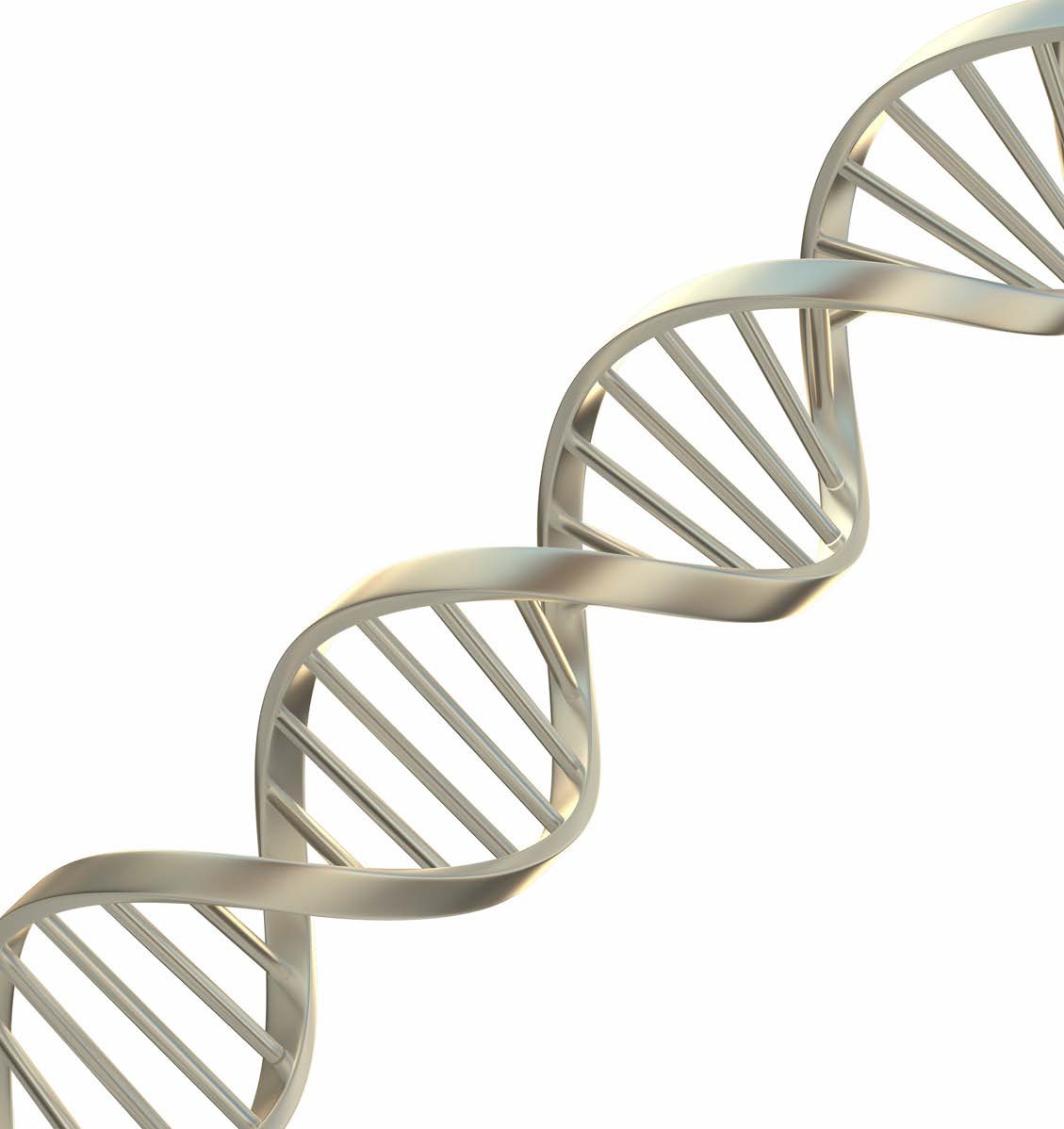 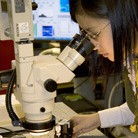 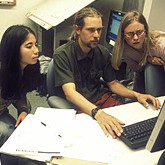 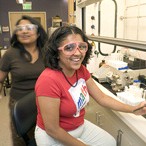 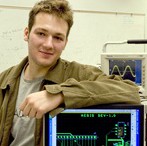 Copyright © 2012 The Regents of the University of California. All Rights Reserved. 	89Business and Conference Services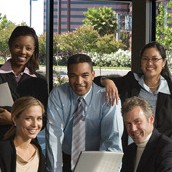 Meeting Space in the Heart of the Valley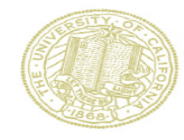 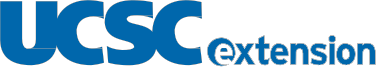 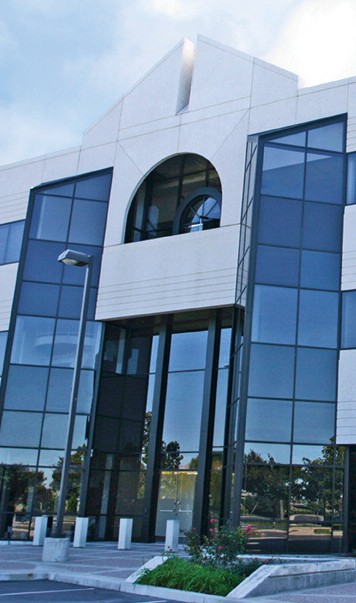 UCSC Extension Silicon Valley2505 Augustine  Drive, Suite 100Santa Clara, California 95054• Modern, spacious rooms• Convenient location off 101 in Santa Clara• State of the art presentation systems in every room• Spaces configurable for groups small and large• ADA-accessible• Highly competitive ratesSiliconValley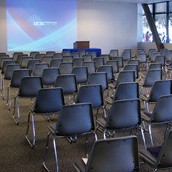 90 	Enroll on our Web site with a credit card. It’s the fastest, easiest way to get started. Visit ucsc-extension.edu.Excellent Environment for Training and LearningUCSC Extension’s Santa Clara facility was designed from the ground up to host working professionals.To accommodate our students’ busy schedules, most courses meet on nights and weekends. As a result, we can offer facility rentals during the business hours that are most critical for Silicon Valley companies.Space is available  for meetings, corporate training and conferences at rates highly competitive with those of area hotels. Our rooms include a range of amenitiesfree of charge, including new ceiling-mounted projection systems, discrete presentation consoles, whiteboards and Internet access. Complimentary coffee and tea is available in our inviting lounge.We’re equipped to supporta variety of events, including:• Board meetings• Conferences• Seminars• Round tables• Other special eventsService options include:• Space and service packages• On-site coordination• Event registration• On-site registrationProspective clients will receive a written estimate for services, timeline, and fees.High Speed Internet and Versatile SpacesAll rooms have data lines to bring the vast resourcesof the Internet right to your meeting. A full list of rental equipment is available at reasonable rates, with on-site tech support. Rooms can be configured in classroom, lecture, pod or u-shape to meet your specific needs.Arrange a Tour TodaySee for yourself what an outstanding value we offer. For additional information and to schedule a site tour, please contact:Debbie Medeiros, Operations Manager(408) 861-3705 dmedeiros@ucsc-extension.eduProctoring ServicesUCSC Extension proctoring services are availableMonday through Friday by appointment.Proctoring Services Include:• Scheduling of the examination and collection of the proctoring fee directly from the student or school, as preferred by the school.• A quiet, well-lighted area within supervisory distance of the proctor.• Verification of any instructional materials allowed during the examination process.• Security of the sealed examination until it is opened in the student’s presence at the beginning of the examination session.• Identification of the student by photo I.D. and verification of the student’s signature on any certification accompanying the examination.• Return of all papers, including scratch sheets, examination questions, and the completed certification directly to the school.• Termination of the examination, collection of exam materials, and immediate notification to the school of improper conduct on the part of the studentor any evidence that there has been a violation of the examination process.Contact: Shirley Morgan to schedule an exam time, (408) 861-3730; sjmorgan@ucsc-extension.edu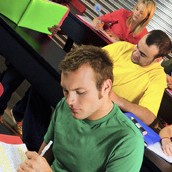 Onsite TrainingOur On-Site Corporate Training program is ideal for quickly training groups of people within an organization. For details on how your organization can sign up for this convenient, top-quality training, contact: onsitetraining@ucsc-extension.edu.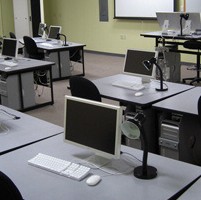 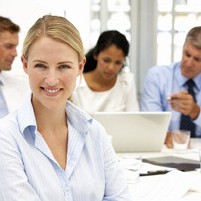 Copyright © 2012 The Regents of the University of California. All Rights Reserved. 	91General InformationA C C R E D I TAT I O NAs part of UC Santa Cruz, UCSC Extension Silicon Valley is certified by the Accrediting Commission for Senior Colleges and Universities of the Western Associationof Schools and Colleges (WASC).E N R O L L M E N T  AT  E X T E N S I O NPlease pre-enroll.  Early registration helps ensure a place in the course you want, avoids unnecessary cancellation of courses due to projected low enrollment, and may save you 10 percent off the course fee (see Discounted Fees section below).  UCSC Extension is completely self- supporting, with no public funds available, and must cancel courses that do not draw a minimum enrollment. Unpaid auditing is not permitted.If you do not pre-enroll, please call (408) 861-3700 the day before your course starts and visit our Web siteto check for possible changes. Enrollment confirmation is sent via e-mail to students who have an e-mail address on file. All fees must be paid at the time of enrollment.Enrollment in Extension courses does not constitute admission to the University of California.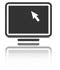 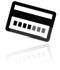 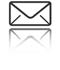 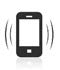 IT’S EASY TO ENROLLOnline: Visit our Web site at ucsc-extension.edu.Credit Card: We accept the following major credit cards: Visa, MasterCard, American  Express and Discover.Mail the completed enrollment form on page 104. Be sure to enclose the necessary credit card information.Send to UCSC Extension Silicon Valley,2505 Augustine Drive, Suite 100, Santa Clara, CA 95054.By Phone: Call (408) 861-3700.Enrollment PoliciesDiscounted Fees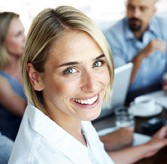 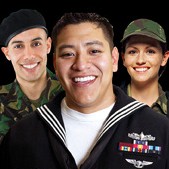 Early Enrollment Discount: Save 10 percent off the tuition fee of most of UCSC Extension’s public courses when you enroll more than 14 calendar days before the course start date. (Please note that the discount doesn’t apply to selected courses, as indicated.) This discount cannot be combined with any other special offers or discounts, and no discount will be made retroactivelyor after the course has begun. When multiple discounts apply, an eligible student is allowed to take the single highest discount.UC Alumni: Alumni association members of any UC campus may enroll  in one UCSC Extension Silicon Valley or one UC Santa Cruz Open Campus Program course per quarter at a 10 percent discount up to $50 per course. This discount cannot be combined with any other offer. Discounts cannot be applied retroactively or after a course has begun. Proof of membership is required when you enroll. Check with your alumni office for informationon your membership status.Employee Discounts: Reduced Rates: Reduced fees are applicable only to UCSC Extension courses. UCSC Extension offers a discount of 20%, not to exceed $150 for any single Extension course. Discounts cannot be combined with any other offer. Discounts cannot be applied retroactively or after a course has begun.Eligibility:1) Career staff employees who have worked 6 months or more and completed probation.2) UCSC faculty and non-senate academic appointees who have worked at least 50% time for 6 months or more.3) Former University employees who have retired within four months of the date of separation from University service and who are annuitants of a retirement system to which the University contributes.4) UCSC Extension instructors.Withdrawals/Drops/SchedulingWithdrawals: If a student does not intend to, or forany reason cannot, complete a course, it is the student’s obligation to formally notify UCSC Extension. Failure to do so will result in a default grade of “F” on the student's permanent academic record. Withdrawal requests mustbe received in writing at least seven days before the last day of the course.By requesting a withdrawal, the student acknowledges that there is no refund available. To request a withdrawal, go to ucsc-extension.edu and complete the online form, found in the Student Services section of the Web site.Drops: A $40 processing fee will be withheld when any course is dropped. All requests must be receivedat least seven calendar days before a course begins. Some UCSC Extension programs require more advanced notice and a larger amount is forfeited.Requests are honored only when submitted by e-mail at drops@ucsc-extension.edu. Funds are put into your student account for future enrollment.Special programs often require deposits. It is the responsibility of the student to comply with the financial obligations, deadlines, and refund policies established and published for these programs. Application fees are not refundable.Class and Certificate Program Schedulingand Cancellation: UCSC Extension reserves the right to discontinue, postpone or combine courses, and to change instructors without notice. If a course is canceled, you may request an official transfer to another course or a full refund of the enrollment fee. UCSC Extension also reserves the right to discontinue entire programs or make significant changes in their structure without notice.92 	Enroll on our Web site with a credit card. It’s the fastest, easiest way to get started. Visit ucsc-extension.edu.Financing Your EducationI N C O M E TA X  D E D U C T I O N SYou may be able to deduct expenses for education that is required by your employer, or by law or regulations, to keep your salary, status or job, or that maintains or improves skills required in your present work. If your education qualifies, you may deduct the cost of items such as tuition, books, supplies, lab fees, travel and transportation (Internal Revenue Service Publication 508, Rev. Nov. 86).C O R P O R AT E T U I T I O N  R E I M B U R S E M E N TMany of UCSC Extension’s courses qualify for corporate tuition reimbursement, especially those that pertain to your current job or a future position in your company.Be sure to check into the tuition-reimbursement programs offered by your employer.T U I T I O N  A S S I S TA N C EDisplaced or disadvantaged workers may be eligible for retraining assistance through the Workforce Investment Act (WIA) or the Employment Development Department (EDD). For students who qualify, funds may be applied toward the cost of the Extension course fees, books, and materials. For additional information or to determine eligi- bility, contact either your local Workforce Investment Board or Extension’s coordinator at wib@ucsc-extension.edu. Funding eligibility must be determined prior to enrolling or participating in any course.V E T E R A N S ’  B E N E F I T SSelected UCSC Extension certificates are eligible for veter- ans’ education benefits. For information, please contact (408) 861-3854.F I N A N C I A L  A S S I S TA N C EAs a UCSC Extension student, you may be eligiblefor private financial assistance. UCSC Extension does not endorse or otherwise recommend specific lending sources. Information about private lenders is provided for informa- tion purposes only and can be found on our Web siteat ucsc-extension.edu.Note: For lenders who require satisfactory academic progress to maintain loan status, satisfactory academic progress is defined as a minimum of six units for two terms per calendar year.TA X PAY E R R E L I E F A C T  O F 1 9 9 7The Taxpayer Relief Act of 1997 may help you put money back in your pocket. Contact a tax consultant or accountant or visit www.irs.gov/taxtopics to determine how the Act may apply to you. Information on the HOPE Scholarship and Lifetime Learning Credits can be found in IRS Publication970 available at www.ed.gov/offices/OPE/PPI/HOPE/. Other pertinent tax information for students is available at www.1098-T.com.Academic PoliciesA C A D E M I C C R E D I T  A N D  C O U R S E N U M B E R I N G The following information can be located under each course title in the catalog: academic number (usually preceded by the letter X), academic discipline in which credit is granted, and the quarter-unit value of the course.Course numbers are classified as follows:1–99:	Lower division100–199:	Upper division300–399:	Professional courses in Education400–499:	Professional courses in other departments800 series or      Noncredit or Continuing Education Units non-numbered    issued. (Academic credit and letter grade courses:            not applicable.)A L L  C R E D I T  I S  O F F E R E D  I N  Q U A R T E R - S Y S - T E M  U N I T S ; S E M E S T E R E Q U I VA L E N T S  A R E : Quarter: 	1	11/2	2	3	4	5Semester:    2/3	1	11/3	2	22/3	31/3Some courses bear the designation “credit approval pending” after the X-number listed under the course title. When this catalog went to press, these courses were in the review process leading to approval for academic credit. The credit status of the course can be obtained by calling our course approval staff at (408) 861-3750.C O N T I N U I N G  E D U C AT I O N  U N I T S  ( C E U S ) Continuing Education Units were established by a national task force of educational associations and are intended for use where employers, relicensing agencies, or others require a specified number of hours of study, and noncredit study is acceptable for fulfillment of those requirements. One CEU is awarded  for each 10 hoursof contact participation. Because CEUs are related to contact time, grading is not appropriate.G R A D I N GInstructors assign grades on the basis of a student’s performance on the activities outlined in their course syllabi. Grades are available online at ucsc-extension.edu, usually within a month after a course ends. Please note that a grade of A+ cannot be issued.G R A D I N G  O P T I O N SWhen students enroll, letter grading is the default.The Pass/No Pass (P/NP) or Not for Credit (NC) options are available only to students in good academic standing. Students may elect to take courses for a letter grade, Pass/No Pass (P/NP) or Not for Credit (NC). However, requests for P/NP or NC grades must be submitted before the last scheduled day of the course. A passing letter-grade is required in order for a course to be applicable toa certificate.I N C O M P L E T E G R A D E SUnder certain circumstances, an “incomplete” (“I”) may be authorized for students who are unable to completea course within the prescribed time. Students must have completed a minimum of 70 percent of the course work and it must be of passing quality in order to qualify for an incomplete grade.To be considered for an incomplete, the student must send a formal request by e-mail to program@ucsc-extension.edu before the last class meeting. If approved, the instructor and program director will agree upon the terms of the incomplete, includingthe specific work required and the deadline for clearing the incomplete. Once the necessary work has been sub- mitted, the “I” will be changed to the appropriate grade. Incomplete grades must be cleared by the agreed upon deadline or the “I” will convert to “F.” Students, with proper documentation, may also request a withdrawalif they are unable to complete the coursework by the deadline. Courses paid for under a contract may be ubject to additional restrictions.G R A D E C H A N G E SPer policy, changes to a final recorded course gradecan be made only when there is evidence of a clerical or procedural error and never on the basis of re-examination or completion of additional work. For more information, including the formal grade appeals policy and process, contact program@ucsc-extension.edu. Grade appeals must be filed within 30 days of the postmark on the course grade report.T R A N S C R I P T  R E Q U E S T  I N F O R M AT I O NYou can view your grades online at ucsc-extension.edu. To order an official transcript, use the online order form under Student Services. Fax, mail, e-mail,  in-person  or phone orders cannot be accepted. Please allow  up to four weeks for standard processing. Rush transcriptprocessing (four business days priority processing) may be obtained by adding the rush service fee to the request, however, no priority mail service is available. Please complete all information requested on the form. For assistance ordering transcripts or with your username and password, call (408) 861-3700.T R A N S F E R O F U C S C E X T E N S I O N  C R E D I TSome Extension courses may be applied toward degrees. We strongly encourage students to obtain confirmationof acceptance of Extension credit by the admissions office of the other campus or institution in advance of enrolling.A D M I S S I O N  T O  C O U R S E SOur programs are designed primarily for adult professional development. As required by federal and state law, the University of California does not discriminate on the basis of race, color, national origin, religion, sex, sexual orienta- tion, disability or age in admission to or employment in the educational programs and activities which it operates. Inquiries concerning Titles VI and VII of the Civil Rights Act of 1964, Title IX of the Education Amendments of 1972, Sections 503 and 504 of the Rehabilitation Act of 1973, the Age Discrimination in Employment Act of 1967, the Age Discrimination Act of 1975, Section 402 of the Vietnam Era Veterans Readjustment Act of 1974, the Americans with Disabilities Act of 1990, and Section 12940 of theCopyright © 2012 The Regents of the University of California. All Rights Reserved. 	93GENERAL INFORMATIONCalifornia Government Code should be addressed tothe Office of the Dean, UCSC Extension, (408) 861-3750, or to the Equal Employment/Affirmative Action Office, UCSC, (831) 459-1590. The University is an affirmative action/equal opportunity employer.Prior to enrolling in a class not specifically structured for children, a minor child must receive permission from the department sponsoring the course. A release form must be signed by the parent or guardian.D I S A B L E D  S T U D E N T  S E R V I C E SIn keeping with the Americans with Disabilities Act,UCSC Extension makes every effort to reasonably accom- modate students with disability-related needs. If you require accommodation, contact our Student Services Office at least two weeks prior to the event or course. Our ADA Officer will work closely with you and the sponsoring department to ensure your access with reasonable accommodation. Please call (800) 660-8639. For TDD access, call (408) 861-3700. For the California Relay Service, call (800) 735-2922.Problems or grievances? Contact the ADA Officer atthe numbers above or e-mail cwalker@ucsc-extension.edu.1. Verbal review/resolution (10-day response)2. Written review/resolution if verbal fails (10-day response)3. Contact the Dean if steps 1 and 2 are unsatisfactory or if your complaint is against the ADA Officer.TA P E R E C O R D I N G ,  F I L M I N G , A N D  V I D E O TA P I N G  O F C L A S S E S Regulations do not permit tape recording, filming,videotaping or any other recording of any Extension program without the express written permission of UCSC Extension.P R I VA C Y  O F S T U D E N T  R E C O R D SThe Registrar of UCSC Extension is responsible for maintaining Extension student records, and any questions about them should be addressed to the Registrar’s Office in writing, at 2505 Augustine Drive, Suite 100, Santa Clara, CA 95054-3003.The policies governing the disclosure of information from student records, specifically the Federal Family Educational Rights and Privacy Act of 1974 and the University of California  Policies Applying  to the Disclosure of Information from Student Records, are available atour office in Santa Clara. The full text of the federal law is available at the Student Affairs Office, located at 245 Hahn Student Services on the UCSC campus, (831)  459-4446.Note: The University is required by federal law to request your SSN and report your SSN and other pertinent information to the Internal Revenue Service pursuant to the reporting require- ments imposed by the Taxpayer Relief Act of 1997. The University also will use the SSN you provide  to verify your identity. This notification is provided to you as required by the Federal Privacy Act of 1974.S T U D E N T  C O N D U C TUCSC Extension, as a unit of the University of California, Santa Cruz, has high standards for academic integrity and student conduct. Extension students are expectedto conform to a code of conduct that is appropriateand considerate of our highly diverse adult learning envi- ronment. Disruption of teaching, learning, research or administration through such activities as, but not limited to, disorderly conduct, physical or verbal abuse, threatsof violence, academic dishonesty (including all forms of plagiarism and cheating), forgery, theft, unsanctioned use of alcohol, unlawful use of controlled substances, or any other action that might threaten UCSC Extension property or the health and safety of any person on UCSC Extension property or attending any UCSC Extension-sponsored event, will not be tolerated and is grounds for severe sanction including arrest and dismissal.  See theStudent Code of Conduct pdf document at ucsc-extension.edu/student-services.C R I M E A W A R E N E S SFederal law requires the reporting of crime statistics on college and university campuses. For help in obtaining crime incidence information relative to UCSC Extension’s classroom facilities, call Kevin McGowan at (408) 861-3700. UCSC’s annual security report includes statistics for the previous three years concerning reported crimes that occurred on campus, in certain off-campus buildings owned or controlled by UCSC, and on public property within, or immediately adjacent to and accessible from the campus. The report also includes institutional policies concerning campus security, such as policies concerning alcohol and drug use, crime prevention, the reporting of crimes, sexual assault, and other matters. You can obtain a copy of this report by contacting the UCSC Police Department or by accessing www2.ucsc.edu/police/reports.html.S E X U A L  H A R A S S M E N TThe University cherishes the free and open exchangeof ideas and enhancement of knowledge. Maintaining this freedom and openness requires objectivity, mutual trust and confidence; it requires the absence of coercion, intimidation or exploitation. The principal responsibility for maintaining these conditions must rest upon those members of the University community who exercise authority and leadership: faculty, managers and supervisors.The University has therefore instituted a number of measures designed to protect its community from sexual and other forms of harassment. Information, advice, referrals and/or copies of UCSC’s Sex Offense Policy and Procedures for Reports of Sexual Assault and Sexual Harassment are available to all students, faculty and staff by contacting Rita E. Walker, Title IX Coordinator/Sexual Harassment Officer,119 Kerr Hall, at (831) 459-2462. The Title IX Coordinator is also available to investigate other violations of Title IX. Questions regarding discrimination may be directed tothe Affirmative Action Office at (831) 459-1590.Other Student InformationH O L I D AY SMartin Luther King Jr. Day: January 16President’s Weekend: February 18–20Cesar Chavez Day: March 30T E X T B O O K SInformation on required and recommended textbooks can be found in course descriptions online atucsc-extension.edu, and on your enrollment receipt.Most textbooks can be purchased through Extension’s partnership with Amazon.com. Our Web site has a conven- ient search tool online at ucsc-extension.edu/bookstore.Through a special arrangement, most of our textbooks are also available at the Santa Clara University Bookstore, located at the corner of Alameda and Market Street in Santa Clara, (408) 554-4491. You can also order online from the SCU bookstore. Their online bookstore allows you to select a text using a series of four pulldown  menus, as follows:1. Select the relevant quarter2. Select an academic department using the following codes located toward the bottom of the list:Applied and Natural Sciences:    UCSCEXTANS Business and Management: 	UCSCEXTB+M Engineering and Technology:	UCSCEXTE+T Education:	UCSCEXTEDU3. Select a course. Note that UCSC Extension course titles are abbreviated4. Select a UCSC Extension section number.Then click “continue” and follow their checkout process.P R I N T E D  C O U R S E R E A D E R SPrinted course readers are available from our vendor, CMC, and students are responsible for ordering course materials and bringing them to the first class session. Materials are bound and shipped directly to the student, and for many courses, PDF downloads of the materials may also be available. There is a modest fee for both options provided by CMC.Students will receive an e-mail from Content Manage- ment Corporation six days before the first class session. The e-mail will contain a unique username and password, different from your student ID, which is used to log into a special URL, also provided in the e-mail, and order materials. After logging in to the CMC order-ing site, you will only see your courses that begin in the next six days. To order materials for additional courses, return to the site when you receive an e-mail notification for that course.CMC usernames and passwords are automatically created for each Extension student ID. To avoid receiving multiple CMC logins, always enroll with your existing Extension ID, rather than create a new one.For more information, see:ucsc-extension.edu/course-materials.W I R E L E S S  A C C E S SWireless Internet access is provided in all throughout our Santa Clara facility. The appropriate wireless network card is required. Any wireless connection is open to the Internet. No protection against viruses, worms, intrusion, and other data vulnerabilities is provided by Extension. Protective software must be installed on the owner’s laptop.E X T E N S I O N  S T U D E N T S  A R E PA R T O F T H E U C S C FA M I LYExtension students are invited to become membersof the UCSC Alumni Association after completing 15 or more units of credit courses. Call (408) 861-3700 for more information.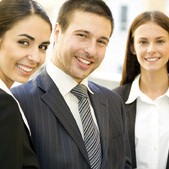 94 	Enroll on our Web site with a credit card. It’s the fastest, easiest way to get started. Visit ucsc-extension.edu.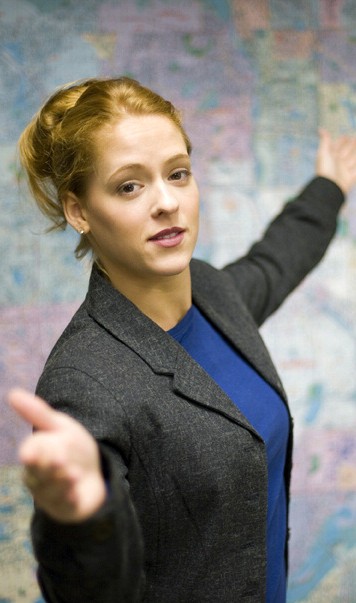 ASRIKAR ACHANTA, M.S., M.B.A., is a software solution architect with over 12 years of experience in application performance management. Srikar has experience working with Fortune 500 companies to identify and resolve critical performance issues. He has mentored application perform- ance teams to achieve APM goals for companies in the retail, finance, and telco industries.LES ADLER, B.A., CRPC, CHFC, principal of Adler Insurance, has more than 25 years of experience as an insurance agent, won the prestigious Athena Award three times, has been inducted into the Allstate Life Insurance Hall, and is a qualified member of Million-Dollar  Round Table.AVNISH AGGARWAL, M.S., has over 30 years of experience with development and testing of network applications, routers, LAN/WAN switches, GSM/GPRS network video servers and LAN security products. He also has extensive software background in embedded systems and test automation software.CHERYL ALLEY, M.A., CAPM, is principal of nCore Associates. Cheryl has extensive experience as a high performance leader in a variety of industries. Her expertise includes project management, training and facilitation, leadership development, communication, and negotiation. Ms. Alley also holds a certificate in Instructional Design and Delivery and is a certified career coach.ADDY ALSUMDE, M.D., Ph.D., CEO of Advancement in Health Profession, has more than 23 years of experience in clinical research.ANDREA L. AMES, M.S., program coordinator, see page 36. MARILYN ARMSTRONG, M.Ed., is an educator withmore than 25 years of experience working with familiesof young children.  She is a long-time instructor in early childhood education and has taught at colleges and universities throughout California.STEVE ARNOLD, M.B.A., is the owner of Custom Computer Services. He has experience  teaching courses in WAN, LAN, network administration, and online systems development.AMER ATHER, B.S., has over 18 years of industry background in operating system technologies and performance analysis of enterprise system solutions.He also has extensive experience in writing and debugging low level kernel drivers in Solaris and Linux environment. He has written several technical articles in trade publications.BMARJORIE BAILEY, CPA, has more than two decadesof professional accounting experience. She is the officer in charge of SEC accounting and auditing for Stonefield Josephson’s Northern California practice. She was an adjunct instructor in Managerial and Cost Accountingat Dominican University for nine years and is a graduate of San José State University.Copyright © 2012 The Regents of the University of California. All Rights Reserved. 	95LESLIE BARR, M.A., in human development, Pacific Oaks College, is a teacher and parent education instructor at Mulberry School in Los Gatos.MICHAEL BASHISTA, M.Ed. in Instructional Design and Media Development, develops Flash interactive presentations and works with graphic designers to pro- gram JavaScript and implement CSS for websites. He has taught at various post secondary educational institutions. He believes there are always two ways to do anything.LAWRENCE BASSO, M.D.,  M.S has extensive experience as an endocrinologist and was the director of the Nuclear Medicine Laboratory at the Palo Alto Medical Foundation. Dr. Basso is on the teaching faculty at the Stanford Medical School and has also taught undergraduate courses in human physiology. He has served as co-investigator on numerous clinical trials and is currently a consultant tothe online medical decision tool for physicians known as Clin-eguide.LAURA BELLAMY, M.S. in Technical Communication, is an information architect at VMware, Inc., where she defines and implements XML standards for the Technical Publi- cations organization. Mrs. Bellamy has been a long-time DITA champion, working at IBM during the adoptionand proliferation of DITA. Throughout her career, she has worked on every facet of DITA implementation from the migration of product libraries, to the creation of special- izations, the management of conversion projects, and integration into component content management systems.ERIC BERGMAN, Ph.D. has been a human factors engineer, user experience architect, interaction designer, and usability engineer. He is currently principal human factors engineer at LifeScan, Inc (a Johnson & Johnson Company) where he leads human factors activities for medical devices and products for people with diabetes.WENDEM  BEYENE, Ph.D., is a senior principal engineer at Rambus Inc. responsible for the design and researchof signal and power integrity of high-speed links. He had worked for IBM, Hewlett Packard, and Agilent Technologies. He has published extensively in IEEE journals and conferences. He also co-authored two book chapters.LEON BEZDIKIAN, B.A., is an HR director with extensive experience in the high-technology industry. He has demonstrated success in implementing innovative and cost-effective HR solutions to support business objectives.SANJAY BHATIA, B.E., PMP, has over 23 years of experience managing and developing large scale enterprise software applications. He has held senior management positionsat various companies in Silicon Valley, where he regularly delivered complex projects involving global teams in fast paced environments with aggressive schedules.PRAVIN BHUSARI, M.S.E.E., has 20 years of technical experience in design, implementation, verification, sign-off, and methodology development for high performance,low power ASICs, and semicustom chips in Silicon Valley. He has taught logic synthesis courses for over seven years.AUDREY BLUMENEAU, M.Ed., teaches AdobeDreamweaver, Flash, PhotoShop, HTML, CascadingStyle Sheets and Web-design courses at UCSC Extension, colleges, businesses, schools and non-profit organizations. She has worked  as the technology instructor for a Gender Equity Grant from the National Science Foundation.Her consulting firm develops, implements and maintainsWeb sites for a diverse clientele.TRUDY BONINCONTRO, M.A.  in counseling  psychology, teaches child development at SJCC. Her experience includes work in special education mental health services, family therapy, and senior care.WILLIAM  BROOKS, M.A., has more than 30 years of experience in high-technology product development.He has been granted two U.S. patents and has authored several articles. Mr. Brooks has been an engineering department manager and a senior program manager.DANIEL BRUSILOVSKY, founder of “Teens in Tech”J. C. BURNS, M.B.A., CMA, is a managerial accounting consultant to small and new businesses. His 30 years of financial management experience span the federalagency, defense manufacturing and agriculture sectors.CSANDY CALLOWAY, M.A., Ed. D, has 35 years of secondary education experience, both as a teacher and site admin- istrator. She has served as a resident teacher trainer and as an at-risk coordinator. Ms. Calloway has experience working with students with special needs. At National University, she was an adjunct instructor in both the education department and the early childhood develop- ment program. She is also an adjunct instructor in the education department at Touro University.JIM CARR, M.S., CISSP, ISSAP, has more than 25 yearsof experience in security and network engineering. He is a lead security and information assurance engineer at Lockheed Martin.ROBERT CARTELLI, M.S., has worked for several companies across Silicon Valley in application development and system architecture. He recently developed a Web accelerator for Citrix Systems. Robert currently designsand manages several complex network systems housed at the UCSC main campus.SUZETTE CAVANAUGH SINGER, B.A., has more than 30 years of experience in product marketing, brand develop- ment and positioning, and marketing communications, and is currently a strategic marketing consultant. Her marketing experience spans healthcare, consumer and high tech.She has launched more than 100 products and services worldwide for high-tech leaders and start-ups.ABE T. CHEN, M.S. SSCP, CISA, CISSP, is a security special- ist with expertise in end-to-end digital investigations, advanced layered security architectures, and compliance/ risk mitigation methodologies. He has spent his career deploying proven security techniques around the world. He is currently the Global Security and InfoSec managerat Apple Inc.ALICE CHIANG, Ph.D. in educational psychology, isan experienced software developer and human factors engineer for IBM.STEVE CLARKE, M.B.A., has more than 25 years of experience in international businesses consulting for companies entering Asian markets. He is a successful entrepreneur and founder of China Silk Wines. Mr. Clarke has taught courses on strategy, ethics, marketing, econom- ics, organizational behavior, operations management and brand development. He is a graduate of Northern Arizona University and Grand Canyon University.GERALD COMISAR, Ph.D., is a software consultant specializing in Java and object-oriented product develop- ment. He is a Sun-certified Java programmer with more than 20 years of experience in the computer industry.DIANNE V. CONRY, M.S. in Financial Accounting, CPA, is a consultant with Kranz & Associates and has more than 20 years of accounting experience both in public accounting and in private industry. She is an experienced  instructor, who has taught financial accounting at several area colleges.CRAIG J. COOMBS, RAC, president of Coombs Medical Device Consulting, has more than 20 years of experience in the medical device industry developing global regulatory strategies, providing guidance on failure analysis, and developing transitional management in regulatory,clinical and/or quality arenas.ROBERT COON, Ph.B., recently retired as VP of HR for Menlo Worldwide. He previously served as chief HR officer for Ford Aerospace, Motorola Computer Systems, Daisy Systems and Con-way Transportation. Mr. Coon is also past president of Saratoga Institute. He was recognizedas HR Leader of the Year by the HR Symposium ofSilicon Valley in 2008.BARRY CRANER, M.A.,  M.B.A.,  is vice president of quality assurance and regulatory affairs for Stellartech Research Corporation and past chair of the ASQ Biomedical  Division. Barry has taught risk management, design control and auditing for more than seven years, and he is an ASQ Fellow and RAC (US).R. MICHAEL CROMPTON, J.D., M.P.H., is a regulatory affairs professional with over 20 years experience in medical devices. He currently serves as the vice president of Regulatory Affairs, Clinical Research, and Quality at Micrus Endovascular Corporation.DCHARLES DANCAK, M.S.E.E., is an independent consultant with 25 years of experience in the semiconductor and EDA industries. He has extensive teaching experiencewith VHDL, Verilog, logic synthesis and simulation ofASICS and FPGAs, DFT/ATPG.KETAN DAVE, M.S., M.B.A, PgMP, Certified Six Sigma Black Belt, has more than 12 years of experience working with high-tech industry leaders such as Intel, SAP, andHP. Mr. Dave specializes  in global  program  and portfolio management in supply chain development, ERP (SAP R/3), enterprise information systems, new product introductions, emerging technologies, and Lean Six Sigma projects.MARILYN DAVIS, Ph.D., is a senior developer  at Deliberate.com. She has extensive experience in scientific, statistical, operations research, test-development and groupware applications, working in Python, C and C++.TERESA DENTINO, B.A., CDFA, has a 26-year background in the financial services industry with expertise in financial accounting and forensic accounting. Nationally recognized for her work in developing financial education, she isthe CEO and Founder of The Financial 411, as well as a speaker on financial topics.JAMES DINWIDDIE, M.A., in Educational Leadership, has been teaching Vocational ESL as part of a refugee reset- tlement program for over five years. He has also worked as an ESL and  TOEFL tutor for college level students. Heis a graduate or the UCSC-Extension TESL/TEFL program.ROLAND DITAN, B.S.B.A., CPA, is an international and gov- ernment accountant, and an expert in auditing of private firms, planning, and budgeting. He has worked for the city and county of San Francisco and the state of California.96 	Enroll on our Web site with a credit card. It’s the fastest, easiest way to get started. Visit ucsc-extension.edu.ROBERT C. DORFMAN, Ph.D., PMP, has experience as a project manager and executive in the telecommunications and ISP industries. He worked on medium-to-large-scale development projects: M and A, scalability, process design, system development, and new products and services.E—FRENATE ELHARDT, B.A., has more than 15 years of experience with graphics and print production for the publications and printing industries. She has worked  asa production director for a weekly newspaper and as a pre- press manager for a large-format web offset print facility.MICHAEL ELLARD is a mobile software developer whohas developed software for a variety of Fortune 500 clients. He has developed iOS applications with streaming audio, background audio, location-aware mapping, and client/ server interaction. He has successfully submitted 16 apps to Apple’s App Store and received an iOSDevCampaward for an open-source library.JON ELLIOTT, M.P.P., J.D., has more than 30 yearsof professional EH&S compliance  and policy experience. Mr. Elliott is the founder and president of Touchstone Environmental, Inc., where he provides compliance, educational and management services.TERRI FITZMAURICE, B.A., has worked in the high tech publishing industry for over 30 years. Currently a Web Coordinator at Stanford University, she has previously worked for IBM, Apple Computer, Next Software, Network General, Yahoo, and Merrill Lynch. Her roles have included designer, artist, writer, and editor.STEVEN FONSECA, Ph. D., is a chief software architect with 12 years of experience helping organizations achieve state-of-the-practice results for software development with a focus on distributed systems middleware and appli- cations in mission critical contexts. He has held positions at the Jet Propulsion Laboratory, Hewlett Packard Labs, British Telecommunications Labs, Intel, and the NASA Ames Research Center.LINDLEY C. FRAHM, B.S., M.B.A.,  has worked  as a SAS programmer, independent SAS consultant and manager for over 20 years, focusing primarily on statistical programming for clinical trials at Bay Area biotech companies.GLAURA GARDNER, M.S., M.N.S., CCDM, has more than19 years experience in the pharmaceutical and biotech industry. She was director of Clinical Data Management at Chiron where she built and directed a Clinical Data Management group.GARY GIUST, Ph.D., works at AMCC., and previously at Cypress Semiconductor, defining high-performance timing solutions, and earlier as an analog designer for PLLs and SERDES chips.WILMA GOLD, MSW is a college instructor with 30 years experience in center direction and as a regional manager for an international child care company. As a center director she developed and operated a parent co-op program in Santa Cruz CA and in later years developed and openeda 135 child program  for VTA in San José.ALICE GOLDSTEIN, B.A., has been a successful leaderat startups and corporate emerging technology business units. She has created strategic partnerships, global busi- ness plans, closed major accounts and launched product marketing efforts to move new technologies from the early adopter phase to mainstream users. She workswith reseller partners and developers to increase leads and generate revenue.ARLENE GOTSHALK, M.A.,  SPHR, has over fifteen years of experience education and training as a teacher and administrator. She has a Masters of Education and has taught numerous courses in how students learn including theories of cognition and motivation and their application. She has been engaged in online learning  and trainingfor the past five years.HTANWEER HAROON, M.S., has been a software developer, consultant and course instructor for over 15 years. He has extensive experience teaching C, C++, Visual Basic, Visual Studio .NET, C#, Java, XML, and the Adobe suite of tools, both in the classroom and online. He is also familiar with database and Unix administration.CRAIG HARRISON, B.A., is a professional speaker, consultant, and founder of Expressions of Excellence. He has conducted training for Fortune 500 companies. Craig is a past president of the National Speakers Association, Northern California chapter, and has served on the boards of the American Society for Training and Developmentand the International Customer Service Association.MARY HENRIQUES, M.B.A.,  SPHR, has worked in manufacturing and environmental health and safety for over 25 years. She holds a bachelors degree fromUC Davis and an MBA from the University of Santa Clara. Ms. Henriques specialized in the HAZWOPER programas well as OSHA regulations. She is also an Emergency Response FRA and FRO, as well as a certified Hazardous Materials Technician.JOANNE HOBBS, M.S. has a background in psychology, creative non-fiction, photography and graphic design. She has taught numerous courses in digital graphics, graphic design, and Photoshop.PATRICIA HOFFMAN, Ph.D., is the Chair of the Data Mining Special Interest Group of the Association of Computing Machinery for the Bay Area and has organized the annual Data Mining conferences. She has lecturedat UCSC and taught Machine Learning courses locally.Dr. Hoffman is a consultant at a medical device company. She has several publications.MICHAEL HUSTON, M.B.A.,  B.S., president of Huston Associates, LLC, has more than 20 years of experience in development, from basic research to strategic drug devel- opment. He has directed project teams through preclinical evaluations, Phase 1–3 clinical studies, and four new drug applications, two abbreviated new drug applications and two biologic license applications. He currently consultsfor interdisciplinary programs in drug development.LYNN HUGHES, M.A.,  SPHR, CCP, has more  than20 years of experience in HR management in the high-technology and life sciences industries.I—JARMOND INSELBERG, Ph.D., has extensive experiencein start-ups and at large companies, and has held senior positions in product development and product manage- ment. He currently is a principal consultant for a local consulting firm. Mr. Inselberg holds a Ph.D. in computer science, and an M.B.A.,  as well  as VCP, CISSP, and CCNA certifications.KAMRAN  IRAVANI, M.S.E.E., is a consultant workingon the design of high-speed PLLs, clock and data recovery, multi-gigabit-per-second SERializer-DESerializer (SERDES), gigabit-ethernet and high-speed IOs.JAY JAMALI, B.S., CSP, CHMM, CHCM, is director ofEnviro Safetech, Inc., an environmental, health and safety consulting company. He has provided EHS services in the Bay Area for 20 years.RAXIT J. JARIWALLA Ph.D., is a senior researcher in nutrition and infectious diseases at the Dr. Rath Research Institute in Santa Clara. Previously, he was head of the virology and immunodeficiency research program atthe Linus Pauling Institute of Science and Medicine,  and principal research investigator at the California Institute for Medical Research.SUDHA JAMTHE Is a marketing and business development executive with expertise and passion for social media strategy, tech innovations and partnerships that build ecosystems. She has built social media infrastructure, organizations and partnerships for PayPal, AOL/Bebo, Intuit, Network World. She is a venture mentor at MITand leads the Bay Area Facebook meetup, Twitter andGoogle+ meetups. She has a M.B.A. from Boston University.ALKA JARVIS, M.B.A., is a software quality manager at Cisco Systems. Ms. Jarvis has authored five books. She is chair of the U.S. Technical Advisory Group to TC 176 which develops  ISO 9000  standards, and is an adjunct professor at Santa Clara University.JESSE JENKINS, Ph.D., is a product planning manager at Xilinx, Inc. He has 15 years of PLD experience, holds mul- tiple patents and has written a beginning text on PLDs.KRAVIKIRAN KALLURI, M.S.E.E., M.B.A.,  CSM, PMP, isa consultant, project manager, and ScrumMaster in the high-tech industry. He has managed projects for firms such as CA Technologies, VeriSign, Palm, Sun, Alcatel, Motorola, Lucent, and Verizon. He has 15 years of experience leading complex software development projects and four years teaching Project and Program Management.KATHIE KANAVEL, M.A.,  is principal  of and instructional resource administrator for Santa Clara Unified School District. Her applied research in technology integration is supported by grants from HP, Intel, IBM, Toshiba, and Sony.WILLIAM KAO, Ph.D., has more than 30 years of R & D experience in semiconductor IC and EDA. He is Director of Technology at American Energy Choice and currently teaches solar and renewable energy courses. He was an adjunct professor at UCLA. He has over 40 technical publications and several patents.Copyright © 2012 The Regents of the University of California. All Rights Reserved. 	97PATTY KASPER, M.S., is a clinical research consultant and owner of P. Kasper  & Associates, serving clients in the biopharmaceutical industry. She has experience in all four phases of clinical development and has managedlarge groups of CRAs to develop a variety of compounds.GARY KATZ, M.S., is CEO of a marketing operations anda marketing communications company. He has more than25 years experience as a marketing strategist, program director, project manager and communications professional. He is the four-term chair of the Henry Stewart Conference’s marketing operations track, sits on the BMA’s national board, and is VP of AMA’s.DAVID J. KEENAN, B.S., is an environmental health and safety consultant with Performance Safety Associates.NICOLE KERBEY, M.A., has been working professionally with children for 14 years, both privately and in an early childhood education setting. She has worked  with children from birth through school age. Additionally, she is a certified Program for Infant Toddler Care trainer, a Beginning Together trainer, and a professional growth advisor.ROBERT KNIGHT, M.S., DPM, has more than 25 years of experience teaching mathematics. He is a pioneer in the use of technology in the teaching of statistics and mathematics. Dr. Knight's innovative teaching has garnered awards from the Santa Clara Mathematics Association, the California State Chancellor's Office, and theCalifornia Mathematics Council.VICTOR KOLESNICHENKO, Ph.D., has more than 25 years of engineering experience in instrumentation and control systems design. He holds a Professional Engineering License in the State of California. Dr. Kolesnichenko has two solo patents in analog electronics and published 40 articles in scientific research works and journals. He is an expert in advanced metering infrastructures for smart grid.MERRICK KOSSACK, M.S. has worked in the field of human factors for almost 20 years. He studied human factors at the University of Illinois and the Georgia Institute of Technology. He is currently employed by Intuitive Surgical, maker of the da Vinci surgical robot, wherehe leads all human factors activities.STEVEN KUWAHARA, Ph.D., is a scientist with more than 25 years of experience, specializing in GMP, GLP and quality systems training, validation and auditing forthe pharmaceutical, biologics and nutritional supplement industries.LEDMUND LAU, M.S. in statistics, B.S., previously  specialized in using discharge, surveillance and claims data in the study of arthroplasty, hypothyroidism, brain tumor and other disease outcomes. Mr. Lau has published 15 research reports in peer-reviewed journals.ELIZABETH LEININGER, Ph.D., has more than 20 years of experience in regulatory affairs and quality, and has worked at the FDA, in the biopharmaceutical industry and as a consultant. She interfaces with the FDA and other regulatory agencies to establish drug development strategies, enabling initiation of clinical trials, license application filings and approvals, advisory committee presentations, inspections and post marketing activities.HIEN LUU, B.S.E.E., senior software engineer at Neoforma Inc., has more than 10 years of experience in software development. He has worked on several enterprise applications using J2EE technologies ona BEA WebLogic  platform.MEDWIN MACH, M.S., is a Senior Software Engineer. His experience spans multiple companies in software engineering and development. He has extensive knowledge in Eclipse, JAVA, XML, and AJAX, among dozens ofother technologies.KAREN MACKEY, Ph.D., is an independent consultant specializing in software process improvement. She was a quality system staff engineer at Cisco, where she worked with business units to improve the quality of their software products. Prior to joining Cisco, Karen worked in both development and management roles at Lockheed Martin, TRW, and Bell Labs.HAMID MAHMOODI, Ph.D., is an assistant professor of electrical and computer engineering at San Francisco State University. His research interests include low-power, robust, and high-performance circuit design for nano-scale tech- nologies. He has over 60 publications and several patents. He was a recipient of the Best Paper Awards at 2006IEEE Circuits and Systems Society VLSI Transactions and the 2004 International Conference on Computer Design.PAT MAHONY,  M.A.,  M.S., HROD, is an HR directorfor a high-tech company. She has more than 15 years of experience in employment, employee relations, training, compensation and organizational development.PATRICIA MAITLAND, Ph.D., J.D., B.S., is a licensed attorney and policy analyst for local governments. She has also been a consultant to public agencies for AT&T. Her Ph.D. is in Business/Public Administration, with a specialization in ethics in public administration.FRANK M. MANGINI,  M.S.E.E., M.B.A.,  PMP, CSM, has more than 25 years of experience in electronic system design and development, engineering management and project management. He previously has served as electronic defense programs director for the Boeing Company.JACQUIE MARDELL, B.A., has a broad backgroundin planning, implementing, and analyzing clinical trials, and has led teams in the preparation and execution of clinical development plans in many therapeutic areas.TARA MARTIN-MILIUS, M.S.O.D., B.A. in business, provides training and consulting to local, national and international firms. She is a professional  speakerand consultant who collaborates with clients on creative changes for organizations through people and processes.JEAN MASONEK, RN, B.S.N., B.A., is senior manager of drug safety at a Bay Area biopharmaceutical company.KATHY MCNAMARA,  M.A., LMFT, specializes in working with children who may have attention deficit disorder, delayed development, autism, non-verbal learning disorder and other special needs.SUSAN MICKEL, M.S., M.B.A., has over 20 yearsof experience in software engineering and advanced technologies including agile life cycles, object technology, and risk-based development processes. Ms. Mickel has comprehensive working experience with all phases of software engineering, scheduling, planning, and process improvement.JEFF MILLER, B.S.C.S., has extensive experience asa software consultant, architect, and engineer. He has developed applications with C++, C, C#, Visual Basic, Linux, Java/J2EE, .NET, Win32, advanced user interfaces, servers, databases, and client-server applications.DEANNA J. MOUSER, B.S., J.D., L.L.M., is an attorney in employment law. She is well versed in offering  practical solutions to employment law issues. Dr. Mouser has authored articles and chapters on employment law topics, including defamation, arbitration and workplace violence.NSREEKANT R. NADKAMI, Ph. D., has been workingin the pharmaceutical industry developing investigational drugs for over 20 years. His drug product development experience includes discovery support, preformulation, formulation & process development, scale-up/technology transfer, analytical development, CTM manufacturingnd supply chain management. He has taught courses and given presentations and seminars on various topics in pharmaceutical development.NANETTE NANJO-JONES, M.B.A., is an independent outsourcing consultant. She has more than 17 years of experience in the biopharmaceutical industry, with roles ranging from financial analysis to clinical-site budget negotiation and contracts/outsourcing management.MOHAMMAD NAVEED, M.S., M.B.A., is a technical lead for a data management software development company. He has been instrumental in the design, development and creation of innovative software modules for the company’s flagship product. He specializes in SQL, PL/SQL, Database Administration, Data Quality and Data Analysis.NANCY  NELSON, B.A., CA-SPHR., GPHR, program coordinator see page 29.LORI NEUMANN, B.A. San José State University, has been designing and managing websites since 1994 for clients such as IBM, Trimble Navigation, Netscape Communica- tions, AOL, Cisco Systems and several start ups. She studied Graphic Design with Paul Rand and Information Architecture with Edward Tufte while working at IBM.AHMAD NOURI, M.S., has more than 19 years of experi- ence in software development and project leadership.He worked in Java EE technology for 16 years at IBM. He has expertise in client-server, OO design pattern, EJB development, JPA, EJB query  and  SQL development. He also has experience in BI technology, including data integration, modeling, ETL, data warehousing, and reporting.98 	Enroll on our Web site with a credit card. It’s the fastest, easiest way to get started. Visit ucsc-extension.edu.OEDWARD ONG, D.B.A., M.S., has 18 years of experience in the development of power supply solutions for consumer electronics, high-end computing, and networking equip- ment applications. Mr. Ong also has extensive industry experience managing new product introductions, both technical and commercial, for switching power conversion ICs and products.DAVID  OSTER, M.S., is an iOS specialist at Google with extensive experience creating applications for the iPhone and iPad. Mr. Oster has designed and implemented user interfaces, application programmer interfaces including plugin SDKs and plugin hosting, parsing of structured languages and XML. He also has a strong background in2D and 3D graphics, image processing, relational database manipulation, distributed systems, and device drivers.TARAL OZA, M.S. has been a software developer forover 10 years with leading high-technology companies in the Bay Area. He has hands-on experience with C#, C++, Java, Perl, PHP, TCL, Assembly and has been involved with embedded software development for systems and devices. The software products he developed include Windows- based desktop and Linux-based Web applications.He has taught at UCSC Extension for several years.PDAVID PAIS, M.S., REA, CSP, is an environmental,health and safety manager at Seagate Technology. He has managed high technology health and safety programsfor more than 19 years.BINAYA PANDA, Ph.D., is the co-founder of a molecular diagnostics startup company that focuses on genetic tests for cancer.JOSELITO PARAYNO, B.S., has more than 16 years of design engineering experience in complex switch-mode power supplies for military, industrial, computing, telecommuni- cations, and networking applications. He has taught a variety of engineering subjects in university settings.JAMES J. PARK, B.S., is director of project management for QuinStreet Inc. He has worked in a project office for ALZA Corporation, and has project management experi- ence in the software development, IT, pharmaceutical and medical-device industries.LY-HUONG PHAM, M.B.A., is chief executive officer and founder of Mobiscale LLC, a provider of strategic consulting and software services. Prior to Mobiscale, she was CEO for several startups and held other senior management roles at Apple Computer Inc. and Wang Laboratories, Inc. Ms. Pham is a co-inventor of ten granted patents that have produced over a billion dollars in licensing revenue.MITCH PLOTT, M.A. in Management and Organizational Development, Fielding Graduate University, is the principal consultant at the Almaden Consulting Group. Mr. Plotthas over 20 years of experience in coaching, training, and development. He has also been an internal organizational development consultant with Lam Research, Netscape, Hewlett-Packard, and Apple.THOMAS POLIQUIN, B.S.E.E., is president of Soft Computing Technology, specializing in object-oriented design. With more than 20 years of experience in hardware and software, he has led projects that use object-oriented technology implemented with Java, C++ and Smalltalk.ERIN POWERS, M.Ed., is a learning specialist and educational therapist. Ms. Powers works with children in grades K–12 and also teaches at UC Berkeley Extension. She is a facilitator and Professional Development Leader for the Schools Attuned Program at the Children’s Health Council, Palo Alto.ANNA  SANFILLIPO PULIDO, M.S., M.A., is an assistive technology specialist and vocational specialist for theSan José Unified School District. Ms. Pulido has broad expe- rience as a special education teacher, program specialist, reading coach, adult trainer, and as a support providerfor teachers at all levels in the credentialing process.SIVA PRASAD, M.B.A.,  M.S., has extensive experience in Linux, open architecture systems and networking protocols. His recent work includes system design, BSP development using Linux and VXWorks and writing device drivers for embedded systems.ROBERT PRINTIS, Ph.D., has more  than 30 years of experience in industry, including work at the IBM Thomas J. Watson Research Center, Bell Telephone Laboratories, and Xerox Palo Alto. His experience includes networking and telecommunications technologies as a contributor to many of the early networking and workstation products from Xerox. He also developed several successful embedded network switches and routing products.Q—RELLIE QUIGLEY,  B.A., is vice president of Learning Enterprises. She has contributed significantly to the development of UCSC Extension curricula in Computer Programming and Linux/Unix Administration. She is the author of two widely used programming books: Perl by Example, and Shells by Example, 2nd edition.MONICA  RANES-GOLDBERG, Ph.D. in cellular  and devel- opmental biology from Harvard University, has extensive experience teaching biological sciences in academic classrooms and for bioscience industry clients.DINESH RAO, M.B.A.,  M.S., currently employed assenior manager, VMware, Inc. He has worked in the areas of financial planning, analysis, and reporting, cost and financial accounting, internal and statutory auditing, business process reengineering, and ERP implementations. Mr. Rao has worked at public-accounting firms, large companies such as Hewlett Packard, Network Appliance, and Quantum.TERRY REGAN, M.A., ET/P, is an educational therapist in private practice. In addition to providing assessment and testing services, he contributes to post-baccalaureate pro- grams at SFSU, conducts BrainKeys workshops, and works one-on-one with learning-differenced youth and young adults. Mr. Regan focuses on creating efficient strategies to manage learning  issues and the demands of curriculum.CYNTHIA J. RILEY, B.S., is a planner at Wales Investments, where she generates client plans and conducts topic- specific research. She develops and presents training sessions on investment and financial planning topics.KIMBERLY ROFF, Ph.D.,  M.A., began teaching online nearly a decade ago, conducting Social Science and Teacher Education courses. Ms. Roff is a course developer and doctoral mentor, and she publishes articles in teacher education. She graduated with a Ph.D. from Walden University, and received her Master of Arts throughStony Brook University.RON ROSE, J.D., is founding partner of a leading corporate- immigration law firm. For more than 20 years, he has represented high-technology, biotechnology and entertain- ment companies. He also founded a software company that developed an industry-leading immigration information- processing application. Mr. Rose is currently involved in the development and implementation of the next generation of immigration technologies for corporations integrating visa processing with other aspects of global workforce management.SHARMILA ROY, Ph.D., is the director and learning specialist of Spark-Ed!, a private practice that provides academic and therapeutic learning solutions to individuals with learning differences.EDWARD ROZHON, Ph.D., is a global  studies manager in the Pharmaceutical Development Organization at Genentech/Roche. Dr. Rozhon has 24 years of pharma- ceutical experience in nonclinical and clinical areas of drug discovery and development.SBONNIE SAVAGE, program coordinator, see page 22. SULEMAN SAYA, B.S., is a senior software engineer withover 20 years of experience designing, developing, debug- ging, and testing embedded software. He has worked in telecom, networking and storage companies in Silicon Valley. Mr. Saya has taught C/C++ and Embedded Linux at UCSC Extension for 14 years. He has extensive experience with projects involving embedded Linux and C/C++.JEFF SCHLAGETER, M.S.E.E., PMP, is a project management consultant, coach, and trainer specializing in rapid product development and rescuing late projects. His IC, IT, Web, software, systems, and medical experience comes from working and training at companies such as GE, AMD, Actel, Trend Micro, Cirrus Logic, Digidesign, and Dionex.JENIFER SCHLOTFELDT, M.A. in Technical Writing and Professional Communications, is an information developer at IBM. She has been authoring, testing, and teaching DITA since 2003.  She has migrated information units to DITA, authored from scratch new information units in DITA, contributed to new DITA specializations, and created many training materials for different facets of DITA authoring. Jenifer is the DITA technical advisor for the technical communicators in her product area at IBM.PAMM  SCRIBNER, M.A., BCET, is a well known practitioner, mentor and teacher in the Bay Area. She is an expertin assessment, remediation plan development and case management, with over 25 years in the field. She holds a Master’s of Arts degree in education and a LearningSpecialist Certification from San Francisco State University.FAYSAL SHAARANI, M.B.A., is a senior IT engineer who has more than 10 years of technical and project manage- ment experience with Oracle Corporation. He currently leads cross-functional development projects with theData Warehousing Group at Cisco Systems.G. PETER SHABE, M.S., is a biostatistician and president of Advance Research Associates, Inc., a contract research organization (CRO) providing data-management and biostatistical services to medical-device, biotechand pharmaceutical industries.Copyright © 2012 The Regents of the University of California. All Rights Reserved. 	99BINEET SHARMA, M.S.C.S., is an architect and Directorof Engineering for a software company. He has more than18 years of experience developing  large and medium-scale software products. Bineet has held a variety of leadership roles in all aspects of the software development life cycle. Also an accomplished instructor, he taught at UCB Extension for five years.ATHAR SIDDIQEE, M.B.A., has over 15 years of “total rewards” experience, predominantly with high tech firms in Silicon Valley. His expertise is in the areas ofpay-for-performance, retention strategies, and employee engagement. Athar consults for numerous companies, frequently speaks at conferences, and is on the facultyof WorldatWork where he teaches Quantitative Methods.NATARAJAN SIVAGAR, B.E., works for Google Inc. asa senior software engineer. He has more than 12 yearsof experience in BIOS and UEFI, including the development of BIOS for embedded systems and servers. He is a member of the PCI Firmware Working Group, USB Boot Specification sub-group and the UEFI Forum. He has authored several patents in BIOS architecture.HELEN SMITH, M.A. in French and M.A in Public Administration, has over 30 years of educational experience. She has taught English and French, andhas served as a literacy coach, a middle school principal, and a high school associate principal.  She is co-founder of C and S Consultants, a company that specializes in educational systems, design and implementation.JEFFREY SONAS, B.S., is owner of Sonas Consulting, provid- ing sponsors, vendors, and CROs with comprehensive EDC and eClinical services including  study design, requirements/ specification design, vendor auditing/evaluation, database validation/testing, and risk mitigation. A graduate of Stanford University, Jeff was founder and Chief Architect of Ninaza (an EDC vendor) for 10 years until founding Sonas Consulting in 2006. Since then, he has consulted extensively for several prominent life sciences companies in the Bay Area including  Genentech, Gilead Sciences,Inc., and Bracket (formerly United Biosource Corporation).LONNIE  SPEIGHT, M.B.A., has taught courses in economics, finance and accounting. He is president of Corporate Advancement Strategies.SHERRI STEIN, M.A., is a resource specialist, educational therapist, and special education advocate with experience administering 504 plans. Ms. Stein received her masters from Santa Clara University and is a credentialed special education teacher. Her expertise is in teaching children and adults how to learn, with an emphasis on writing, reading, and study skills.LILLIAN SVEC, M.F.A., program coordinator, see page 71.T—UPREM TALREJA, M.B.A., director of OEM Sales at Sigma Designs Inc., has worked in startups and large public companies in the semiconductor and consumer products market. Mr. Talreja helps organizations increase profits by making key business decisions with customers’ current and emerging needs in mind.KIP TELLEZ, Ph.D., is an associate professor and Chair in the Education Department at UC Santa Cruz, a fellow of Stevenson and Crown colleges, and a participating faculty member in Latin American and Latino Studies. His research interests include teacher education, second language acquisition, and the education of youth.BENJAMIN TING, MSEE, has over 16 years of experience in the semiconductor and EDA industries. He is currently a Verification Architect at Xilinx, where he is responsiblefor the SOC methodology of Xilinx’s next generation family of devices. His experience encompasses multi-gigabit networking designs, graphics and processors, as wellas FPGA’s and mixed-signal programmable SOC’s.RONALD TJEERDEMA, Ph.D., D.A.B.T., is chair of the department of environmental toxicology at UC Davis.ALAN TSUDA, M.B.A., Yale University, is a consultant for technology and training at Workingfx Design. His areas of expertise include the theory of constraints and optimization of organizational performance.DON UY-BARRETA, M.S. in applied economics, is an analyst for Franklin Templeton Investments. He is currently pursuing his second graduate degree.VKRISHNA VALLABHANENI, M.S., has extensive experience in design, development, and implementation of real-time embedded systems, software, firmware, control applications in computer peripherals, networking, video, audio, image processing, storage media, and DSP applications. He has worked for many Silicon Valley companies and also asan independent consultant.SERENE VARGAS, M.Arch.,  LEED AP, is an AAPM-certified instructor with nine years of experience in building  design and construction industries. She possesses project man- agement experience in international multi-million-dollar commercial buildings,  IT campus, IT data centers and interior design projects. Serene conducts project manage- ment training for private and public sector organizations.JAGADEESH VASUDEVAMURTHY, Ph.D., has more than20 years of experience in electronic design automation. He has worked on EDA tools at Cadence, Xilinx, Synplicity and Mentor Graphics. One of his papers was recognized as The Best of ICCAD. He is a senior member of IEEEand a member of ACM.ARVIND VIDYARTHI, M.S., has seven years of experience in physical design, simulation and timing closure. He has worked at several semiconductor companies as a design and CAD engineer and successfully managed chip design tapeouts. Mr. Vidyarthi is familiar with all major implemen- tation tools and methodologies. He is currently a Physical Design Manager.RAGHAV VINJAMURI, B.S.E.E., is a server performance architect with experience in the IS and IT industry. He is a certified trainer, and an Oracle OCP certified DBA. He has a strong background in Linux device drivers, UNIX kernels and shell programming, Oracle SQL/PLSQL development and tuning, and Oracle RAC-based cluster/server high- performance analysis and scalability optimization.WAYNE VUCENIC, B.S., has been a contract programmer for over two decades, through his company, No Bugs Software. He has been programming  in Ruby for over five years, and is an active member of the Ruby Community.W—ZELIZBETH WILDE, B.A., is a technical editor and instructor at IBM with more than 20 years experience. She has pre- sented and taught DITA topics since 2006.  She received the Society of Technical Communication award for Distinguished Technical Communication twice and is coauthor of Developing Quality Technical Information.JENNIFER WILLIS, M.A. in special education, has been working in behavior in public education for 18 years. Ms. Willis is an original member of the Positive Environ- ments Network of Trainers and a certified Therapeutic Crisis Intervention trainer. She is currently a special education administrator.VICKI WINTERS, M.A., works with nonprofit agencies, businesses and local governments to develop publicity and fundraising campaigns.SHANNON WOODWORTH, M.Ed. TESOL, provides teacher training instruction in for the TESOL Certificate programs at USCS Extension and CSU East Bay and provides EFL instruction for the American Language Program at CSU East Bay.MIN WU, Ph.D., has 10 years of research and practical experience in the areas of human-computer interaction, user interface design, Web security, collaboration and privacy, Web browsing and automation, and social networking. He has taught technical courses in Web programming, UI design and site development.AHMAD R. YAZDI, M.S.C.S., is a senior manager in the IP Engineering Technology Center at Cisco Systems, Inc. He manages the IOS OSPF routing development team.RAJAINDER A. YELDANDI, M.S., has 16 years of IT and software industry experience. He has developed many database products, which include DB2 (IBM) and Ingres (Computer Associates). He has taught courses in building data structures, ANSI SQL, Oracle RDBMS DBA, Oracle PL/SQL programming, C++ programming, and software engineering.DANHUA ZHAO, Ph.D. in biomedical engineering from Duke University, is a system-design engineer specializing in image processing and medical instrumentation.100 	Enroll on our Web site with a credit card. It’s the fastest, easiest way to get started. Visit ucsc-extension.edu.IndexAAcademic Policies ..............................................93Accounting..................................................................19Accounting and CPA Open House  ..............................20Adaptive Technologies ................................................46Administrative and Executive Assistant ........................22Administrative and Executive AssistantsProgram Overview ......................................................22Adobe Flash II—Basic ActionScript Programmingfor the Web ................................................................73Adobe Flash—Animation for the Web ........................72Adobe Photoshop, Introduction  ..................................71Advanced Accounting..................................................21Advanced Applied Project Management (AAPM) ........82Advanced Paralegal Certificate Course ........................33Agile Project Management Using Scrum ......................81Agile Software Development ......................................68Applied Project Management ......................................81Approaches to Teaching English to Refugees ..............47Assessing Online Learning ..........................................40Assessment for Educational Therapists, Practicum ........45Assessment, Evaluation and Placement ......................47Attention Deficit Hyperactivity Disorder(ADHD) in the Classroom ............................................43Autism: Intervention and Treatment ............................43BBecoming a Professional Educator:Special Populations and Healthy Environments ............48Benefits Management: A Comprehensive Studyof Employee Benefit Programs ....................................30Bioinformatics ..............................................................7Bioscience Business ....................................................17Biosciences  ..................................................................7Biotechnology ..............................................................8Biotechnology and Bioinformatics Program Overview ....6Biotechnology Basics for Non-Scientists ......................10Business Administration ..............................................23Business Administration and M.B.A. PrerequisitesOpen House ................................................................24Business and Conference  Services ....................90Business and Management  ........................................18Business Leadership:Creating a Sustainable Enterprise ................................27CC Programming for Beginners......................................60C Programming, Advanced ..........................................60C# .NET Programming,  Advanced ................................61C# .NET Programming,  Comprehensive  ......................61C++ Programming, Comprehensive ............................61Case Report Forms Development ................................13Certified Bookkeeper Program ....................................23Climate Change and AB 32: What It Means for You ....78Clinical Data Management ..........................................13Clinical Statistics for Non-Statisticians  ........................13Clinical Trials Design and Management........................11Clinical Trials Essentials: An Intensive Course ..............12Clinical Trials Site Monitoring I ....................................13Clinical Trials, Regulatory Affairs, and Medical DevicesProgram Overview ........................................................6Coding Theory and Applications, Introduction ..............58Communication Skills for Administrativeand Executive Assistants..............................................23Compensation Management  ......................................30Comprehensive Signal and Power Integrityfor High-Speed Digital Systems....................................51Computational Intelligence..........................................61Computer Networking Essentials ................................58Computer Programming ..............................................60Computer, Network and Internet SecurityFundamentals ............................................................59Contracting with Contract Research Organizations(CROs) ........................................................................13Cost Accounting..........................................................21Course Materials ................................................94CPA Preparation..........................................................21Credential Courses ......................................................48Credibility: How to Earn It, How to Keep It ..................31Cryptography and Network Security ............................59Customized Business and Management Certificate......26DDatabase Systems ......................................................64Database Systems Program Overview ..........................65Decision-Making Tools and Techniques ........................81Design Overview of High EfficiencySwitch-mode Power Supply ........................................51Designing Networks and Systems for High Availability ....59Designing Online Instruction........................................40Designing with Cascading Style Sheets (CSS) I ............73Designing with Cascading Style Sheets (CSS) II ............73Designing with Xilinx FPGAs, Comprehensive ..............51Developing Applications for Android Mobile Devices....62Developing Applications for iPhone, iPadand iPod Touch, Introduction ......................................62Developing the Nanometer ASIC:From Spec to Silicon ....................................................53Development of Clinical StandardOperating Procedures..................................................14Differentiated Instruction ............................................40Digital Logic Design Using Verilog  ..............................54Digital Video Compression and Codec ........................51Dimensions of Safety and Health Training ....................76Disabled Student Services............................................94Discounts ............................................................92DITA Authoring, Introduction ......................................37Drug Development Process..........................................10Drug Safety and Adverse Events Reporting ..................14DSP Applications in Audio, Imaging, andCommunications Systems............................................51EEarly Childhood  Education ..........................................42Early Childhood  Education:Supervision and Administration  ..................................43ECE 1: Development in Early Childhood  ......................42ECE 4: The Young Child in the Family and Community ..42ECE 5: Positive Guidance and Disciplinefor the Young Child ....................................................42ECE 8: Health, Safety and Nutritionfor the Young Child ....................................................42ECE 10: Supervision and Administration:Home-School Cooperation and Parent Conferencing....44ECE 13: S/A Adult Supervision and Mentoring  ............44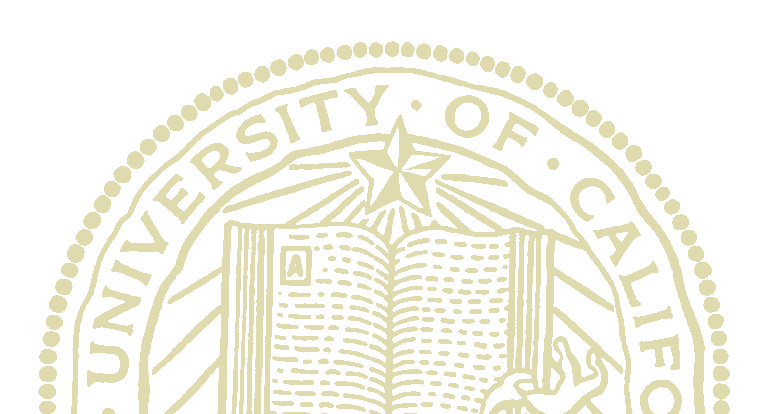 Copyright © 2012 The Regents of the University of California. All Rights Reserved. 	101INDEXECE: Creative Arts for the Young Child(Preschool Through Grade 3)  ......................................43EdTher 8: Techniques of Educational Therapy, Part 1: Academic and Content Areas ......................................46Education....................................................................39Educational Therapy ....................................................44Educational Therapy Orientation ..................................45Educational Therapy: Reading I ....................................458-Hour Annual  HAZWOPER Refresher  ........................78Electronic Data Capture for Clinical Trials ....................14Embedded Boot Loaders: BIOS and UEFI ....................52Embedded Linux Design and Programming,Introduction ................................................................56Embedded Systems ....................................................50Embedded Systems, VLSI, and Network EngineeringProgram Overview ......................................................49Employment Benefits and Retirement Planningin Personal Financial Planning  ....................................28Employment of Foreign Nationals:Employer Immigration Processing ................................31Engineering and Technology ........................................49English As a Second LanguageThrough Music and Movement  ..................................47Enrollment ..........................................................92Enrollment Form ..............................................104Enterprise Solutions Using Java EE ..............................66Environmental Fate of Pollutants ................................77Environmental Health and Safety ................................75Environmental Safety and Health Management ..........76Experimental Methods in Molecular Biology ..................8FFacilitation Skills..........................................................31Finance for the Non-Financial Manager ......................23Finance I, Fundamentals..............................................25Financial Planning and Wealth ManagementProgram Overview ......................................................2740-Hour Hazardous Waste Operations and Emergency Response Training(Federal OSHA, 29 CFR 1910.120 Training)..................78GGene Expression and Pathways ....................................8General Information ..........................................92General Statistics II......................................................25Global Conduct of Clinical Trials ..................................14Good Clinical Practices ................................................12Good Manufacturing Practices ....................................16Grades ................................................................93Graduate School Preparation ......................................26Grammar and Style for Technical Communicators ........36Graphic Design............................................................71HHazardous Materials Management..............................76Hazardous Materials Management, Principles..............77Hazardous Waste Handling and Awareness Training ....78HAZWOPER ................................................................78HTML/XHTML: Building Blocks for Web Development ....73Human Factors for Technical Communicators ..............37Human Factors in Medical Device Development ..........17Human Physiology in Health and Disease ....................12Human Resource Management  ..................................29Human Resource Management Program Overview ......29Human Resource Management, Introduction ..............30IImmunology, Principles................................................10Information Architecture and Design Basics ................37Information Security: Defending the Business ..............59Instructional Design and Delivery ................................41Instructional Design and Delivery/Online Teaching Certificate Program Overview ............41Instructional Strategies forYoung English Language Learners ..............................43Instructor Biographies........................................95Interacting with the FDA  ............................................16Intermediate Accounting I ..........................................21Internet Programming and Development ....................65Internship in Educational Therapy ................................46Introduction to Accounting I: Financial Accounting ......20Introduction to Accounting II: Managerial Accounting..21Introduction to Online Teaching ..................................40J—KJava Programming, Comprehensive ............................62JavaScript and AJAX, Comprehensive ..........................66Jitter Essentials............................................................52JUnit Test Framework ..................................................68Knowledge  Services andEnterprise Management (KSEM) ..................................70LLanguage Structure ....................................................46Large-Scale Web Analytics and Machine Learning........70Law and Human Resource Management ....................30Lean-Agile Project Management:Achieving  Business Value ............................................81Learning Theories and Styles........................................31Legal Studies ..............................................................33Leveraging Social Media Partners ................................34Linux Based Web Application Development—Apache, MySQL, PHP ..................................................56Linux Device Drivers ....................................................56Linux Device Drivers, Advanced....................................56Linux Kernel Architecture and Programming ................57Linux System and Network Administration ..................57Linux Systems Programming ........................................57Linux, Introduction ......................................................56Linux/UNIX Programming and Administration..............55Logic Synthesis, Introduction  ......................................54Low-Power Design of Nano-Scale Digital Circuits ........54M—NMachine Learning and Data Mining, Introduction ........62Macroeconomics, Introduction  ....................................25Management of Technology II:Supply Chain Management  ........................................70Managing Projects at Young Companies......................82Managing Projects with Microsoft Project....................82Managing the Development of New Products..............82Managing the Staffing Function ..................................31Maps and Directions ........................................104Marketing Management..............................................34Marketing Management Open House..........................35Marketing Operations: The Engine of Marketing ..........34Mathematics for Financial Planning ............................28Measuring  Human Resources Effectiveness  ................31Medical  Devices ..........................................................14Medical Devices: Regulatory Strategiesand Marketing Pathways ............................................12102 	Enroll on our Web site with a credit card. It’s the fastest, easiest way to get started. Visit ucsc-extension.edu.INDEXMedical Writing ..........................................................17Medical/Clinical Terminology ......................................12Microeconomics, Introduction......................................25Mixed-Signal IC Design  ..............................................54Molecular Biology, Introduction  ....................................7Molecular Diagnostics ................................................10MySQL Database Administration I................................65Network Engineering and System Security ..................58New Students ......................................................5Non-Profit Law and Management  ..............................25OObject-Oriented Analysis and Design ..........................69Object-Oriented Development:Architectures and Design Patterns, Advanced ..............69Occupational Health and SafetyAnnual Regulatory Update ..........................................78Occupational Safety and Health Management ............76Online Teaching ..........................................................40Open Campus/Concurrent Enrollment  ..............88Open House for Early Childhood  Educationand TESOL ..................................................................43Oracle 11g: Administration II on Linux ........................65Oracle 11g: Enterprise Architectureand Administration on Linux........................................65Oracle SQL Programming, Introduction ........................65Organizational Development and Change,Introduction ................................................................31PParalegal Core Certificate Course ................................33Paralegal–Advanced....................................................33Paralegal–Core  ..........................................................33Perl Programming  I......................................................62Perl Programming  II ....................................................62Personal Financial Planning  ........................................27PHP (Hypertext Preprocessor) ......................................67Physical Design Flow from Netlist to GDS-II ................54Practical DFT Concepts for ASICs:With Nanometer Test Enhancements ..........................54Principles of Educational Therapy ................................46Principles of Marketing................................................34Proctoring Services ............................................91Product Management:Moving the Product to Market ....................................35Programming for Cloud Computing:Amazon Web Services ................................................67Programming with Java for Beginners..........................63Project and Program Management (PPM)....................80Project and Program Management and AdvancedApplied Project Management Program Overview ........79Project Business Management and Analysis ................83Project Integration and Risk Management ..................80Project Leadership and Communication ......................81Project Management ..................................................79Python for Programmers..............................................63Python Programming for Beginners ............................63RReal-time Embedded Systems Programming,Introduction ................................................................52Regulation of Medical Devices and Diagnostics ..........16Regulatory Affairs........................................................15Regulatory Submissions: Devices and Diagnostics ........16Relational Database Essentials ....................................64Risk Management for Regulated Industries..................17Risk Management in Personal Financial Planning ........28Role of the Project Manager........................................80Ruby and Ruby on Rails, Advanced ..............................67Ruby, Introduction ......................................................67SSafety and Health Program Developmentand Implementation ....................................................77SAS Programming for Clinical Trials ............................14Science of Clinical Trials Design....................................13Silicon Valley Business Leadership................................27Smart Grid, Introduction ..............................................52Software Development Program Overview ..................61Software Engineering and Quality................................68Software Quality Assurance and Testing ......................69Software Testing: Techniques, Tools and Practices ........69Solar Energy Technologies: A Comprehensive Study ....55Solid Oral Dosage Forms:Development to Registration ......................................10Statistics  ......................................................................7Strategic Case Studies in Project Management ............83Strategic Human Resources ........................................32Strategic Thinking and Problem Solving ......................83Switching and Routing ................................................59SystemVerilog for Advanced Design Verification ..........55TTalent Acquisition 101 ................................................32Tax Payer Relief Act ............................................93TCP/IP Essentials ........................................................59Teaching English to Speakers of Other Languages(TESOL) ......................................................................46Teaching Grammar, Level II..........................................47Teaching Writing ........................................................48Technical Writing and Communication ........................36Technical Writing and CommunicationProgram Overview ......................................................37Technology in Schools, Introduction(SB 2042  Standard 11)................................................48Terminating Problem Employees ..................................32TESOL Pre-Practicum ..................................................47Textbooks............................................................94Toxics Laws and Regulations, Update ..........................78Transcripts ..........................................................93Transfers and Refunds ........................................92U—VUCSC Extension Online ......................................84USB Device Interface—Architecture, Protocols and Programming ....................52User Research: User Needs and UsabilityAssessment for Web and Software Products ................69Visual Basic Programming, Comprehensive..................63Visual Design for the Web ..........................................73VLSI Engineering ........................................................53VMware vSPHERE:Configuration and Management [V5.0] ......................57W—ZWealth Management ..................................................29Web 2.0: Social Media Marketing................................34Web Application Developmentwith Groovy and Grails................................................67Web Content Management ........................................38Web Content Management Systems:Drupal and Wordpress, Introduction ............................74Web Design ................................................................71Web Design Program Overviewwith Dreamweaver  CS5 Preview..................................71Web Design Project ....................................................72Web Technologies, Introduction ..................................74XML Essentials ............................................................63Copyright © 2012 The Regents of the University of California. All Rights Reserved. 	103ENROT LLMT ENT FORM 	January–March 2012 Course CatalogENROLL ONLINE: ucsc-extension.edu 	ENROLL BY PHONE: (408) 861-3700ENROLL BY MAIL: UCSC Extension  Silicon Valley,  Attention:  Registration, 2505 Augustine Drive, Suite 100, Santa Clara, CA 95054FOR CREDIT/DEBIT CARD PAYMENT ONLY❑ Check here if you are a UCSC employee.	Employee ID number   	Please PrintMr./Ms.  	 Birthdate  	L a s t N a m e	F i r s t ( g i v e n )	M i d d l eSocial	Daytime	HomeSecurity No.  	Phone  	 Phone  	Home(Provide if using tuition for tax credit.) 	A r e a	A r e aAddress  	S t r e e t 	C i t y	S t a t e	Z i p C o d eOccupation  	E-mail Address  	(May be used to announce  special  UCSC Extension programs.)Charge to:	Visa	MasterCard 	American Express 	DiscoverCredit card billing address and zip code if different from student address:S t r e e t 	C i t y	S t a t e	Z i p C o d eAccount Number  	 Expiration Date  	 CVC Code  	Authorizing Signature  		First-Time EnrollmentFor disability accommodations, call (408) 861-3700; TTY (408) 861-3821. Two weeks advance notice requested.MAPTS ATND DIRECTIONSUCSC EXTENSION SILICON VALLEYLOCATED IN SANTA CLARA2505 Augustine Drive, Suite 100GOING SOUTH ON HIGHWAY 101: Take the Bowers Avenue exit and merge onto Bowers. Turn left at Augustine Drive. Proceed to 2505 Augustine Drive,SOUTH BAY OVERVIEWSOUTH BAYHAYWARDSanta Clara, CA 95054SANTA CLARA237ToMilpitasand turn left into the parking lot.GOING NORTH ON HIGHWAY 101: Take theSan Tomas Expressway exit and merge onto San Tomas heading west. Turn right on Scott Boulevard. Takethe second right on Octavius Drive and then left onAugustine Drive. Turn right into the parking lot at2505 AugustineSAN MATEO92SAN FRANCISCO BAYREDWOOD CITY	84880FREMONTToMt. ViewFROM MILPITAS: Start out on Highway 237 West. Take the Great America Parkway exit and turn left on Great America. After passing over Highway 101, takeToSanPALO ALTOMOUNTAIN VIEW237UCSC680MILPITASNorman Y. Mineta San JoséTo San Jose101UCSC Extension Silicona left on Augustine Drive. Turn left into the parking lotat 2505 Augustine.FranciscoSUNNYVALEExtensionInternationalAirport85	To Norman Y.Mineta San JoseInternationalAirportValleyFROM LOS GATOS: Start out on Highway 17 north towards San José. Take Exit 23 for Camden Avenue/85280SANTA CLARASAN JOSECentral Expy.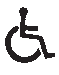 San Tomas Expressway. From the off ramp, turn left on White Oaks Road and left again on Camden Avenue/ San Tomas. After passing Central Expressway, takea left on Scott Boulevard. Take the second right on Octavius Drive and then left on Augustine Drive. Turn right into the parking lot at 2505 Augustine.Free parking  available.87CUPERTINO104FIND COURSES  AND ENROLL ON OUR NEW WEB SITE!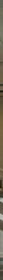 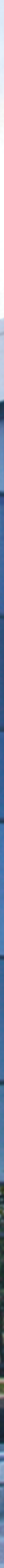 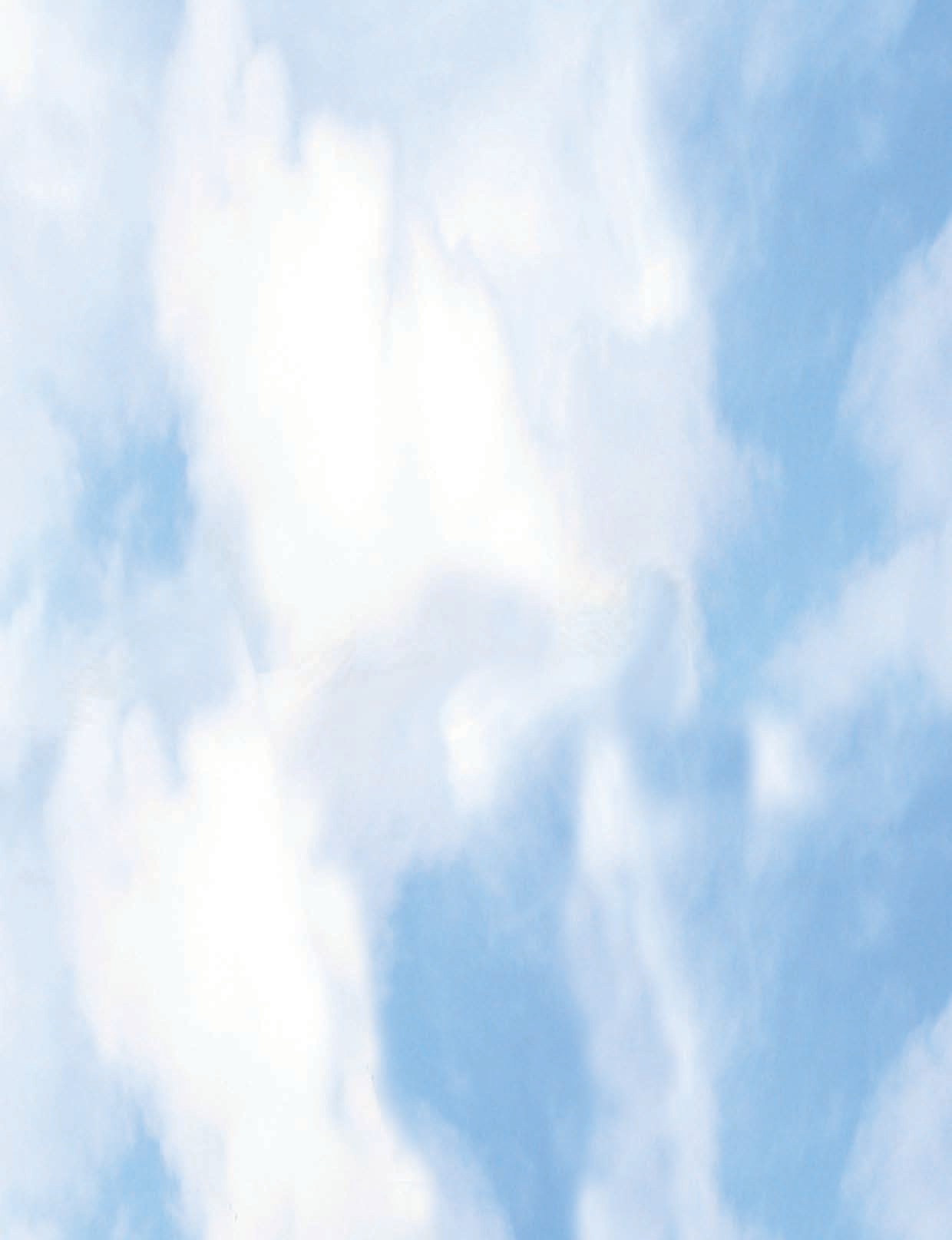 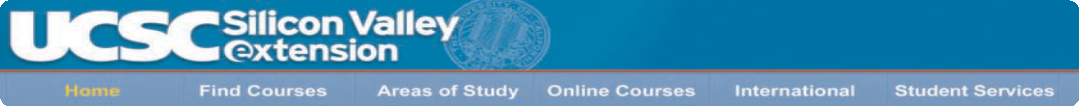 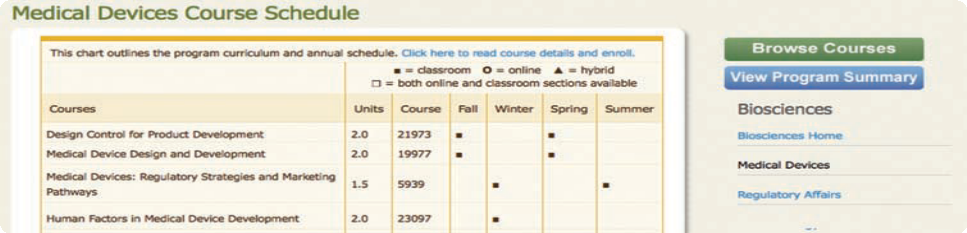 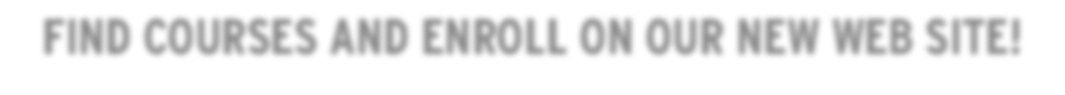 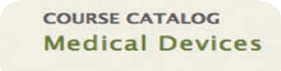 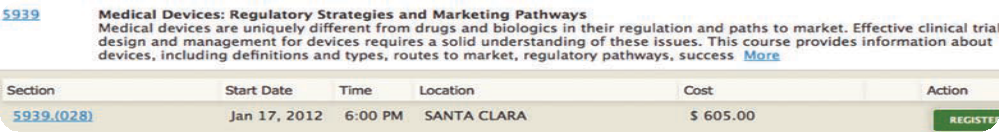 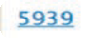 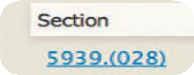 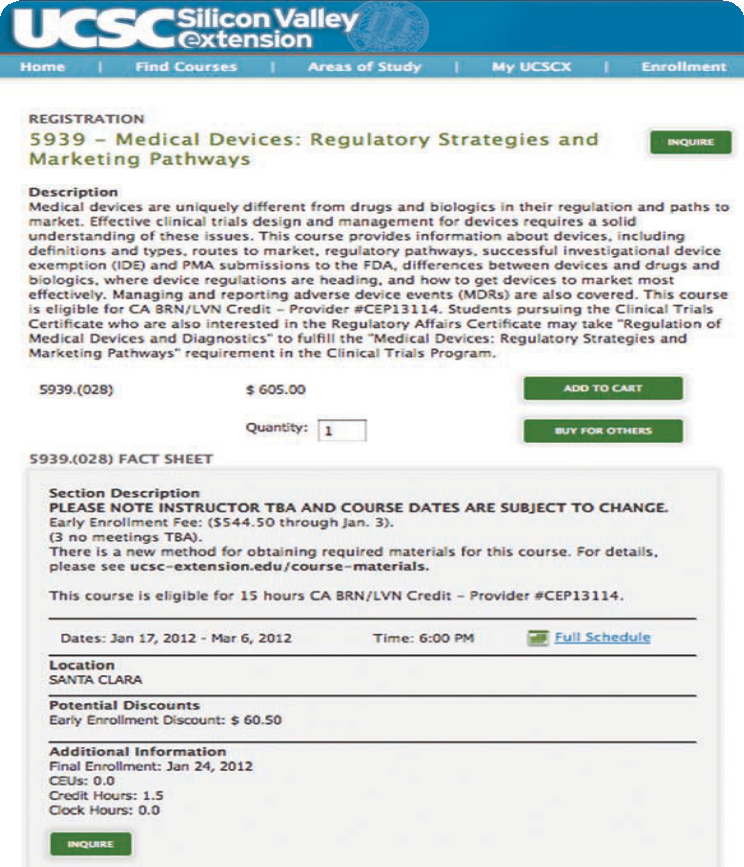 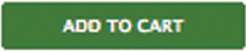 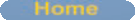 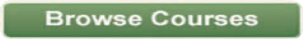 123411. Start at our Home page.Select an Area of Study from the lists at the bottomof the page, or the Department’s home page.22. A glance at the program’s course chart reveals the curriculum structure and annual scheduling. Once you’ve identified a course of interest,click Browse Courses for full information.33. In the Course Catalog, click on the course number to the left of the course that interests you. The list will expand to show available sections. Click the section number for full details.44. Course pages include course details, scheduling and instructor information. To enroll, simply click the Add to Cart button next to the course fee and proceed to your Cart to check out.ucsc-extension.eduCopyright © 2011 The Regents of the University of California. All rights reserved.RETAIN THIS CATALOG Please retain this catalogthrough March.Check our Web site forup-to-date course information at ucsc-extension.edu.Printed on 40% post consumer waste newsprint, using soy and vegetable based inks.Our printer is certified by the MontereyBay Area Green Business Program.Please recycle.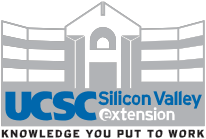 UCSC Extension Silicon Valley2505 Augustine Drive, Suite 100Santa Clara, CA 95054-3003 (408) 861-3700Attention mailroom personnel: If undeliverable to addressee, please route to company’s Human Resource Director.To make changes/correctionsto mailing label, call (408) 861-3700.Not printed or mailed at state expense.PERIODICALSWelcome toSOUTH BAYSAN MATEOHAYWARD92SAN FRANCISCO BAYFREMONTREDWOOD CITY84880PALO ALTO680ToSan237UCSCMILPITASNorman Y. Mineta San JoséSee page 104 forFranciscoMOUNTAIN VIEWSUNNYVALEExtensionInternationalAirportdriving directions.SANTA CLARA85280SANTA CLARASAN JOSE87ToSan Jose101UCSC Extension Silicon ValleyCUPERTINOArea of detail2505 Augustine Drive,To Norman Y.Mineta San Jose International AirportCentral Expy.Suite 100, Santa  Claranear the  Great America and Bowers Avenue exit off Highway 101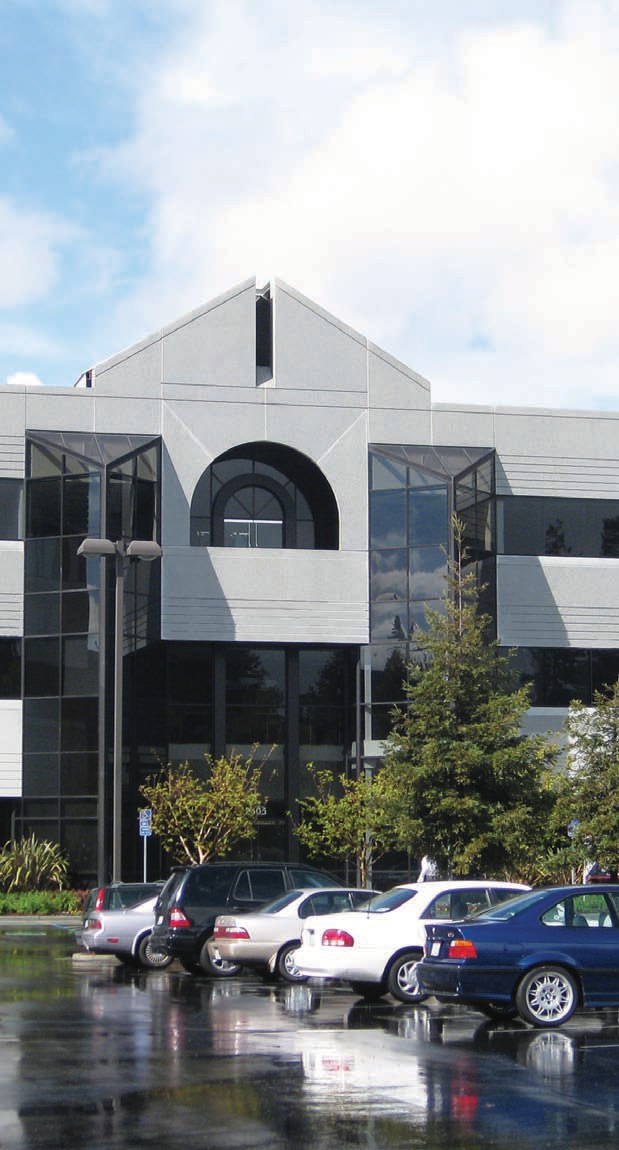 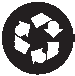 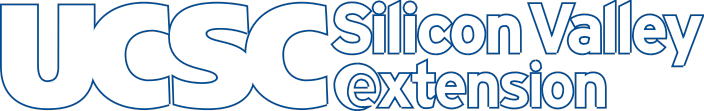 All Winter courses are offered in Santa Clara or Online.For over 40 years, UCSC Extension Silicon Valley has been your UC in SV. Now, at a new facility in Santa Clara, we’re taking our advanced, applied professional education to a whole new level.We offer new classrooms, state-of-the-art labs and the latest presentation technologies, and our popular online learning center has a new look and improved functionality as well. Take a couple of coursesor an entire certificate program and you’ll gain knowledge you can put to work immediately.*Embedded Linux Design and Programming, Introduction ....3.0 ..........3364■■■Linux Device Drivers ..............................................................3.0  ..........2470❐❐❐❐Linux Device Drivers, Advanced ............................................3.0  ..........1016■■■■Linux Systems Programming  ................................................3.0  ..........3493❐❐❍❐Linux Kernel Architecture and Programming ........................3.0 ..........1397❐❐❐❍Linux Device Drivers ..............................................................3.0  ..........2470❐❐❐❐Linux Device Drivers, Advanced ............................................3.0  ..........1016■■■■Embedded Linux Design and Programming, Introduction ....3.0 ..........3364■■■Linux Kernel Programming, Advanced ..................................2.5 ..........23103■■Technology Management ..................................................5.0 ..........20842Data Warehouse Solutions and Business Intelligence ..........2.0 ..........3502■■Machine Learning and Data Mining, Introduction ................3.0 ..........2612■■Management and Organization, Principles ..........................2.0 ..........0692■■Course TitleEnrollment CodeStart DateFeeAll fees must be paid at the time of enrollment. TOTALAll fees must be paid at the time of enrollment. TOTALAll fees must be paid at the time of enrollment. TOTAL